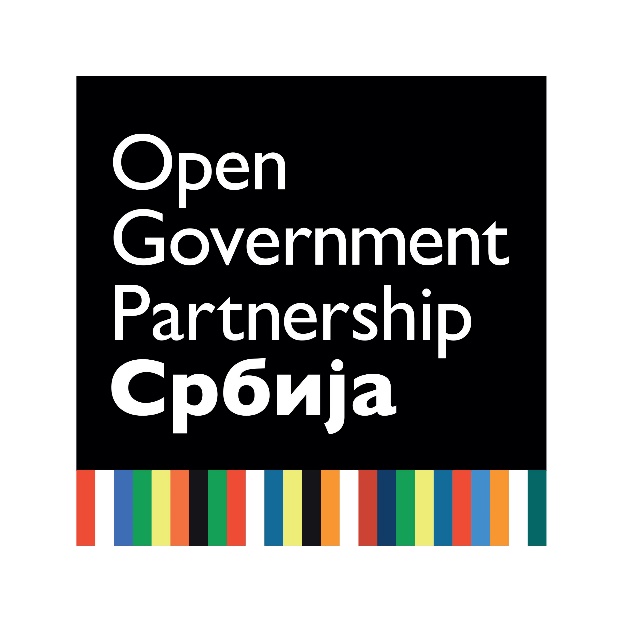 КОНАЧНИ ИЗВЕШТАЈ – САМОПРОЦЕНАо имплементацији Акционог плана за спровођење иницијативе Партнерство за отворену управу у Републици Србији за период 2018-2020. годинеНАЦРТновембар 2020. године1. УВОДПартнерство за отворену управу (енгл. Open Government Parntership – OGP; у даљем тексту: ПОУ) представља међународну иницијативу чија је сврха обезбеђивање подршке и већег ангажовања влада широм света у циљу побољшања интегритета, транспарентности, ефикасности и одговорности јавне власти, кроз изградњу поверења јавности, сарадњу са организацијама цивилног друштва (у даљем тексту: ОЦД), оснаживање учешћа грађана у управљању, борбу против корупције, приступ информацијама, употребу нових технологија. 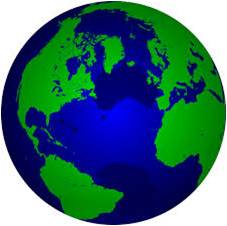 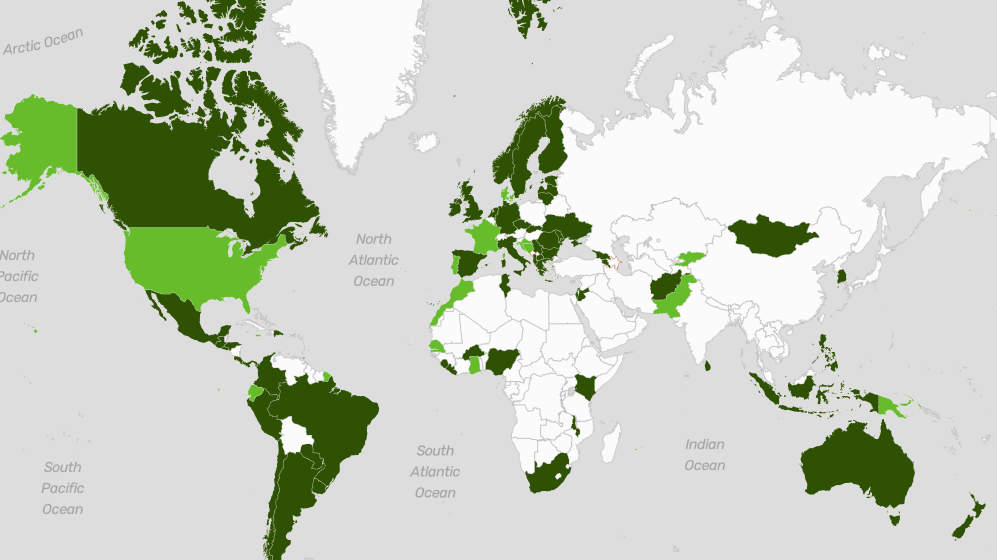 Основано 2011. године од стране осам држава, ПОУ данас броји 78 држава учесница и 20 локалних самоуправа из читавог света које заједно са хиљадама организација цивилног друштва (у даљем тексту: ОЦД) предузимају кораке у правцу унапређивања основних вредности отворене управе.Након испуњења минималних услова за учешће, уз достављање Писмa о намерама, Република Србија je приступила овој иницијативи 2012. године, обавезујући се на поштовање принципа отворене управе садржаних у Декларацији ПОУ и предузимање активности у правцу њиховог унапређивања кроз израду двогодишњих акционих планова. Израда и имплеменатција националних акционих планова представља најважнију компоненту учешћа једне државе у Партнерству с обзиром на то да њиховом реализацијом држава изражава своју посвећеност његовим основним вредностима. Истовремено, ови акциони планови представљају снажан инструмент за унапређење постојећег стања у областима обухваћеним кључним вредностима ПОУ, јер се састоје од амбициозних и конкретних обавеза чијим се спровођењем остварују принципи отворене управе. Коначно, Партнерство је широм света препознато као платформа за дијалог влада са ОЦД, привредом и грађанима, кроз који се препознају њихове потребе и предузимају мере у правцу њиховог задовољавања.Република Србија је до сада израдила и усвојила четири акциона плана, 2013, 2014, 2016. и 2018. године, с тим што је приликом усвајања Акционог плана за 2013. годину закључено да постоји потреба да се унапреди, тако да он није званично представљен иницијативи ПОУ, већ се приступило изради новог, унапређеног акционог плана. У складу са тим, Акциони план за спровођење иницијативе Партнерство за отворену управу у Републици Србији за 2014. и 2015. годину сматра се првим акционим планом, док је акциони план за период 2018-2020. године, који се разматра у овом извештају, трећи по реду.Република Србија последњих година настоји да реформише своју јавну управу у правцу модерне, транспарентне, инклузивне и ка грађанима усмерене управе. Ови реформски процеси подстакнути су како спољним факторима, односно чланством у ЕУ као спољнополитичким приоритетом, тако и националном политиком усмереном ка изградњи модерне државе и друштва заснованих на савременим стандардима. Отуда у новије време снажан подстрек реформама истовремено представљају, са једне стране, Стратегија проширења ЕУ на земље Западног Балкана која реформу јавне управе поставља као један од три стуба процеса приступања, заједно са владавином права и економским управљањем, и са друге стране, сопствено праћење и евалуација остварених резултата у реформи јавне управе, које је посебан израз добило у првој Екстерној евалуацији Стратегије реформе јавне управе која је спроведена током 2018. и 2019. године.Имајући у виду претходно, учешће у ПОУ и активности које се у оквиру њега предузимају имају изузетно важну улогу и допринос целокупном процесу реформе јавне управе у Републици Србији. У питању су два комплементарна процеса, заснована на заједничким вредностима и усмерена ка истим циљевима међусобно се подупирујући и допуњујући. Начела на којима се заснива ова иницијатива су у складу са опредељењем Владе Републике Србије да се изгради управа заснована на општим принципима „добре владавине“ и „отворене управе“, односно обезбеди пуна имплементација владавине права и правне сигурности, јавности, одговорности, економичности и ефикасности. Поред тога, националне ПОУ процесе карактерише интензиван дијалог са различитим актерима, пре свега са цивилним друштвом, што додатно доприноси реалном сагледавању стања реформи, препознавању изазова, али и начина да се они превазиђу у партнерству са ОЦД. Коначно, с обзиром на то да Партнерство представља и међународни форум за дијалог и размену искустава између влада, ОЦД и приватног сектора, стална сарадња са другим земљама учесницама у иницијативи представља додатни инструмент за оцену сопствених резултата, али и учења из искустава других.Посматрано из перспективе обавеза садржаних у досадашњим акционим плановима, учешће у ПОУ битно је допринело унапређењу законског оквира у појединим областима попут учешћа јавности у доношењу одлука или финансирања ОЦД из буџетских средстава, али и представљало покретачку снагу за теме као што су дигитализација јавних услуга и отворени подаци. Позиционирајући дигитализацију јавне управе и отварање података високо на лествици приоритета реформе јавне управе, Влада Републике Србије је посебан акценат ставила на употребу модерних технологија и иновација, као посебну вредност ПОУ.У односу на акциони план који је предмет овог извештаја, важно је истаћи да је њиме остварен континуитет у посвећености унапређењу стања у различитим областима ПОУ, настављен тренд унапређења сарадње са цивилним друштвом, док је посебан напредак учињен у ангажовању и укључивању локалних самоуправа у активности везане за ПОУ.2. ПРОЦЕС АКЦИОНОГ ПЛАНАВлада Републике Србије усвојила је Акциони план за спровођење иницијативе Партнерствo за отворену управу у Републици Србији за период 2018-2020. године (у даљем тексту: Акциони план) на седници одржаној 27. децембра 2017. године. Предлагач Акционог плана било је Министарство државне управе и локалне самоуправе (у даљем тексту: МДУЛС), које је наставило да обавља улогу координатора учешћа Републике Србије у ПОУ и националне контакт тачке и у овом циклусу акционог плана.Акциони план садржи укупно 15 обавеза подељених по следећим областима: отворени подаци/фискална транспарентност                                          (с обзиром на то да се већина обавеза у оквиру области Отворени подаци односи на фискалну транспарентност, ове две области су спојене у једну), интегритет власти, јавне услуге, приступ информацијама и учешће грађана.2А. Учешће и заједнички рад током ПОУ циклуса У оквиру трећег циклуса, који обухвата период развијања и спровођења Акционог плана за период 2018-2020. године, Република Србија наставила је да унапређује све аспекте свог учешћа у ПОУ – доступност и дистрибуцију информација о ПОУ и националним активностима, простор за дијалог и заједнички рад, као и заједничко одлучивање. Водећи се ПОУ стандардима за учешће и заједнички рад, као и препорукама Независног механизма за извештавање (у даљем тексту: НМИ), уложени су додатни напори у правцу подизања нивоа обавештености јавности, али и државних органа, о ПОУ и активностима у оквиру њега, настављено је са унапређењем сарадње са цивилним друштвом и, што је посебно важно, остварен је значајан напредак у правцу укључивања локалних самоуправа у националне ПОУ активности и подстицано је имплементирање принципа и вредности отворене управе на локалном нивоу.У погледу обавештавања јавности, доступности и ширења информација о ПОУ активностима, у оквиру трећег циклуса повећана је разноврсност канала комуникације у циљу допирања до што ширег круга актера, предузети су кораци у правцу једноставнијег и разумљивијег приступа грађанима и посебна пажња посвећена информисању локалних самоуправа, као и ОЦД које делују у локалним срединама. Централно место за објављивање свих релеватних информација, укључујући све позиве, обавештења, вести и документа настала у процесу израде и спровођења Акционог плана, била ПОУ платформа www.ogp.rs , која одговара стандардима ПОУ у погледу видљивости, доступности и претражиости. За разлику од претходног циклуса у којем је ова платформа успостављена и одржавана од стране организације цивилног друштва ЦРТА уз подршку и сарадњу са МДУЛС, у трећем циклусу, такође у сарадњи са МДУЛС, платформом је управљала организација цивилног друштва Грађанске иницијативе. За потребе праћења целокупног циклуса, на платформи је креирана посебна секција посвећена Акционом плану за период 2018-2020. године на којој су редовно постављана сва релевантна документа и која представља репозиторијум отворене управе, у складу са стандардима ПОУ. Ова секција садржи Решење о формирању Посебне међуминистарске радне групе за израду трећег Акционог плана за период од 2018. до 2020. године и реализацију учешћа Републике Србије у иницијативи Партнерство за отворену управу  (у даљем тексту: Радна група), Пословник о њеном раду, затим записнике са свих састанака Радне групе (у пуном и ужем саставу), извештаје са консултација, упутства и обрасце везане за израду акционог плана, извештаје о самопроцени, препоруке НМИ, као и календар планираних активности са оквирним роковима за њихову реализацију. На самој платформи доступне су и информације о институцији надлежној за спровођење иницијативе ПОУ у Републици Србији и контакт особи.Поред тога, на веб презентацији МДУЛС такође се редовно објављују све информације и документа и јавни позиви у вези са спровођењем ПОУ. Значајну подршку ширењу информација у овом циклусу пружили су Канцеларија за сарадњу са цивилним друштвом (у даљем тексту: КСЦД) и Грађанске иницијативе, који су на својим веб презентацијама објављивали све јавне позиве заинтересованим странама, уз пратећу документацију, и достављали директне позиве организацијама цивилног друштва путем својих мејлинг-листа. Сви предлози ОЦД, као и повратне информације о њиховом прихватању и укључивању у Акциони план, односно разлозима за неукључивање, објављивани су у оквиру записника са састанака Радне групе. На тај начин се, кроз ове записнике, могао пратити развој Акционог плана, укључујући и разматрање и одлучивање о предложеним обавезама. Додатно, након одлучивања о свим предлозима и креирања Нацрта акционог плана, сачињен је и објављен Репозиторијум обавеза, у виду прегледа свих предлога обавеза са информацијама о предлагачу, циљу обавезе, одговорној институцији, статусу (прихваћен/није прихваћен) и образложењем у случају неприхватања.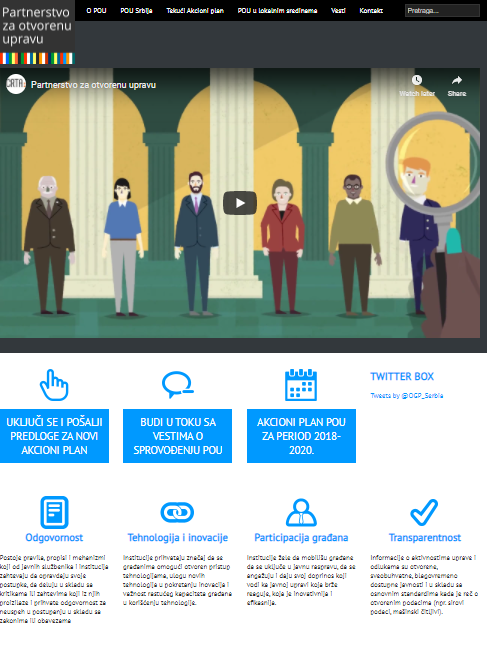 Такође, током читавог циклуса редовно су објављиване вести о текућим или спроведеним активностима у оквиру националног ПОУ циклуса, другим националним напорима у остваривању принципа отворене управе, али и искуствима других држава учесница у Партнерству. Све релевантне информације објављивале су се унапред, како би се осигурао период припреме за учешће заинтересованих страна у свим фазама процеса спровођења иницијативе ПОУ. На овај начин јавности је било омогућено да прати, али и учествује у свим активностима које се спроводе у оквиру ПОУ циклуса, од  његовог почетка до финалних консултација које су претходиле усвајању Акционог плана.          У сврху промоције Партнерства и активности које су предузимане током трећег циклуса, али и допирања до што шире јавности и подстицања учешћа у развијању, имплементацији и праћењу спровођења Акционог плана, коришћени су модерни начини комуницирања путем друштвених мрежа Facebook, Twitter и Youtube, уз употребу аудио-визуелних и других сличних материјала. У том смислу, израђено је, и путем youtube-а и националне ПОУ платформе, пласирано неколико анимираних видео материјала посвећених Партнерству, са посебним фокусом на остваривање вредности ПОУ на локалном нивоу.Као што је већ истакнуто, посебан фокус у информисању и подизању свести током трећег ПОУ циклуса био је усмерен на локалне заједнице, односно јединице локалне самоуправе и ОЦД које делују у локалним срединама. У партнерству са конзорцијумом ОЦД који је подржан од стране донаторског фонда ПОУ, реализоване су бројне активности које су имале за сврху промоцију вредности отворене управе и Партнерства на локалном нивоу, укључивање поменутих актера у израду и праћење Акционог плана, али и развој локалних акционих планова. Ови напори резултирали су како укључивањем локалних самоуправа у Радну групу задужену за израду и праћење Акционог плана ПОУ за период 2018-2020. године, тако и развојем неколико локалних акционих планова, о чему ће више речи бити у наставку.Када је у питању конзорцијум ОЦД, у марту 2018. године донаторски фонд иницијативе ПОУ објавио је конкурс за подршку ОЦД које су укључене у израду Акционог плана ради његове што успешније заједничке израде. МДУЛС је подржао две групе ОЦД које су се пријавиле на конкурс, од којих је средства добио конзоцијум који су предводиле Грађанске иницијативе из Београда, а остале ОЦД су: Транспарентност Србија (Београд), Асоцијација on-line медија (Ниш), Народни парламент (Лесковац), Едукациони центар (Лесковац) и Медија и реформ центар (Ниш). Наведене организације дале су значајан допринос у  координацији укључивања актера из цивилног и пословног сектора, на националном и локалном нивоу, у процес креирања Акционог плана и координацији консултација са цивилним друштвом и осталим заинтересованим актерима током његове израде, као и на праћењу његове имплементације.Главни простор и платформа за дијалог и заједнички рад током трећег ПОУ циклуса представљала је Посебна међуминистарска радна група за израду трећег Акционог плана за период 2018-2020. године и реализацију учешћа Републике Србије у иницијативи Партнерство за отворену управу (у даљем тексту: Радна група), али се дијалог са свим заинтересованим странама одвијао и изван саме радне групе, односно кроз консултације са широм јавношћу током читавог ПОУ циклуса. 2Б. Учешће и заједнички рад током израде Акционог плана 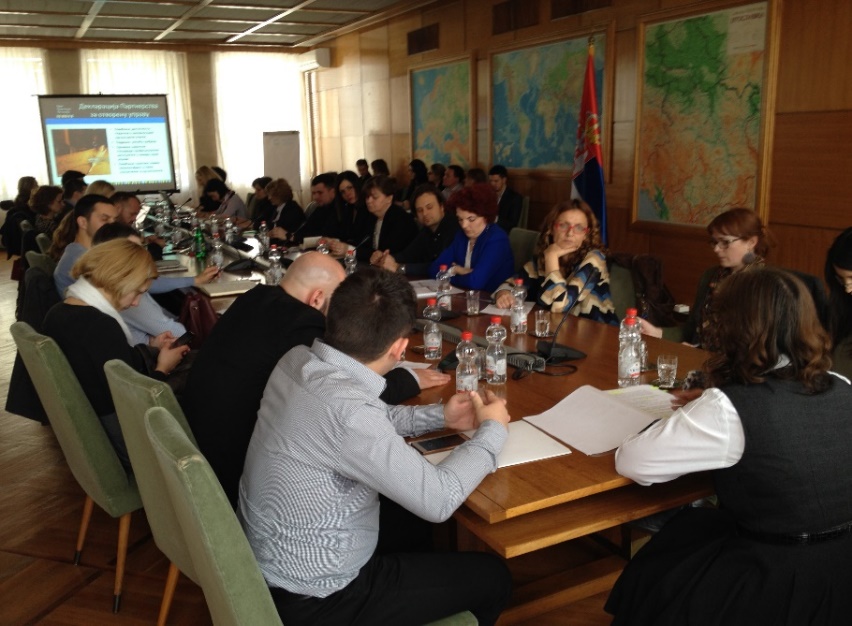 Процес припреме Акционог плана званично је започет у марту 2018. године, управо оснивањем наведене радне групе као форума заинтересованих страна, у складу са ПОУ стандардима. Задаци Радне групе обихватали су: припрему Нацрта акционог плана, спровођење поступка консултација са цивилним друштвом, праћење спровођења обавеза и активности дефинисаних Акционим планом и поштовања предвиђених рокова, предлагање измена и допуна Акционог плана, као и израду привремених и коначних извештаја о његовом спровођењу. Радну групу је чинило укупно 37 чланова и исто толико заменика чланова, представника више министарстава, служби Владе, Јединице за имплементацију стратешких пројеката-ИТ и еУправа – Кабинет председника Владе, посебних организација, независних тела, Народне скупштине, Привредне коморе Србије, локалне самоуправе и ОЦД.Кроз фер и транспарентну процедуру засновану на јавном позиву и унапред постављеним критеријумима изабрани су представници шест ОЦД за чланове Радне групе. У питању су представници свих ОЦД које су поднеле пријаве на објављени јавни позив, и то: Удружења грађана за демократију и грађанско образовање „Грађанске иницијативе“, Београд, Београдске отворене школе (БОШ), Београд, Центра за истраживање, транспарентност и одговорност (ЦРТА), Београд, Медија и реформ центра, Ниш, Асоцијације онлајн медија, Ниш, Удружења „Народни парламент“, Лесковац.Када је у питању сама процедура избора ОЦД, најпре је МДУЛС у сарадњи са КСЦД, у децембру 2017. године упутио јавни позив свим ОЦД на територији Републике Србије за учешће у раду Радне групе који је објављен на веб презентацијама МДУЛС и КСЦД, као и на националној ПОУ платформи. Позив је такође објављен и на друштвеним мрежама, а КСЦД је исти доставила и путем своје мејлинг листе свим ОЦД на листи. Јавни позив је, поред свих релевантних информација и упутстава за учешће на конкурсу, садржао и критеријуме за избор ОЦД. Наведени критеријуми одражавали су намеру да се у рад Радне групе и израду Акционог плана укључе ОЦД које се баве и поседују пројектно искуство и експертизу у различитим областима у оквиру вредности ПОУ: доступност података, приступ информацијама од јавног значаја, медији и информисање, фискална транспарентност, јавно заступање и политике, јачање владавине права и ширење грађанске свести, борба против корупције, развој нових технологија и иновација у циљу размене информација, унапређења јавних сервиса и укључивања грађана у доношење одлука, отворени подаци, реформа јавне управе, Партнерство за отворену управу. С обзиром на то да у Републици Србији делује преко 35.000 ОЦД које се баве различитим областима (удружења, задужбине и фондације) успостављање критеријума је било неопходно како би се постигла ефикасност у раду Радне групе.Јавни позив је био отворен у периоду од 22. децембра 2017. године до 19. јануара 2018. године. Након истека рока за подношење пријава, завршеног поступка избора и истека рока за приговор, Комисија сачињена од представника КСЦД и МДУЛС, донела је коначну одлуку о избору чланова и заменика чланова из реда ОЦД за чланство у Радној групи. Листа поднетих пријава, ранг листа и Одлука о предлогу ОЦД за чланство у Радној групи објављени су на сајту МДУЛС и КСЦД.	У циљу приближавања вредности отворене управе локалним заједницама, али и увођења локалне перспективе и препознавања потреба на нивоу власти који је најближи грађанима, у овом циклусу израде Акционог плана у рад Радне групе укључени су представници локалних самоуправа, и то: градови Шабац и Нови Пазар, општине Рума и Параћин и градска општина Врачар.Генерално гледано, кад је у питању састав Радне групе, важно је напоменути да је приликом њеног формирања у великој мери постигнут континуитет у односу на састав радне групе из претходног циклуса израде Акционог плана чиме је додатно обезбеђена ефикасност у њеном   раду и укупном учешћу Републике Србије у ПОУ. Измене у чланству догодиле су се углавном због персоналних промена у појединим органима. Са друге стране, када је у питању учешће представника цивилног друштва, иако је кроз описану процедуру изабрано шест ОЦД, Радна група је остала отворена за учешће свих заинтересованих организација током читавог циклуса израде и спровођења Акционог плана. Тако су се у њен рад накнадно укључиле Транспарентност Србија из Београда и Едукациони центар из Лесковца, као чланице конзорцијума ОЦД подржаног од стране донаторског фонда ПОУ, иако формално нису учествовале на јавном позиву за избор ОЦД у Радну групу. Томе треба посебно додати да су у раду Радне групе учествовале четири ОЦД са седиштем изван главног града (Медија и реформ центра, Ниш, Асоцијације онлајн медија, Ниш, Удружења „Народни парламент“, Лесковац и Едукациони центар, Лесковац) што се може довести у директну везу са промотивним активностима и настојањем да се ПОУ приближи грађанима и јавности на територији читаве Републике Србије. Истовремено, ова чињеница представља значајан напредак у односу на претходни циклус везан за Акциони план ПОУ за 2016. и 2017. годину, када је у раду Радне групе учествовала само једна ОЦД изван Београда. Коначно, током читавог циклуса, Радна група била је отворена за писане коментаре, предлоге и сугестије, чиме је омогућено учешће како члановима, тако и онима који то нису, да у ПОУ процесу учествују „на даљину“, односно када нису у могућности да присуствују састанцима Радне групе и другим догађајима који су организовани.У односу на рад Радне групе, већ на првом састанку који је одржан 30. марта 2018. године, Радна група је усвојила Пословник о раду који, поред процедура за рад и доношење одлука, садржи правила примопредаје чланства у случају персоналних измена, у циљу постизања континуитета у раду Радне групе. Пословник је јавно доступан, и на тај начин реализована је једна од кључних препорука МНИ. Такође, на првом састанку су утврђени начини сарадње, кораци за израду Акционог плана, као и календар активности. Иако је већина чланова већ била укључена у израду претходног Акционог плана, на овом састанку члановима је поново представљена иницијатива и вредности ПОУ, упутство за израду акционих планова, али и сврха успостављања МНИ, као и њихове препоруке за овај циклус израде Акционог плана.Током читавог трећег циклуса Радна група одржала је укупно 12 састанака од чега осам у пуном саставу и четири у ужем саставу. Тачније, у оквиру процеса припреме Акционог плана током 2018. године одржано је укупно осам састанака: четири састанка Радне групе у пуном саставу (30. марта, 26. априла, 7. јуна и 9. октобра) и четири састанка Радне групе у ужем саставу на којима су разматрани поједини предлози обавеза уз учешће предлагача и надлежних органа (састанак са представницима Министарства културе 25. јуна 2018, два састанка у МДУЛС 9. јула и 22. августа 2018, састанак са представницима ИТЕ 30. августа 2018. године). Пракса одржавања састанака Радне групе у ужем саставу једна је од научених лекција из претходних циклуса израде акционих планова, а уведена је како би се унапредила ефикасност рада Радне групе која у пуном саставу окупља велики број чланова, али и како би се детаљније размотриле одређене теме и предложене обавезе. Са друге стране, током периода имплементације, о чему ће више бити речено у наредном одељку Извештаја, одржана су три састанака Радне групе током 2019.  године на којима је разматран остварени напредак у спровођењу обавеза садржаних у Акционом плану. Поред тога, на првом састанку радне групе задужене за припрему новог Акционог плана ПОУ за период 2020-2022. године, који је одржан 19. маја 2020. године, такође је разматран напредак у имплементацији тада још увек важећег акционог плана, с обзиром да је његово спровођење трајало до 31. августа 2020. године.Записници са свих неведених састанака Радне групе редовно су објављивани, како на веб презентацији МДУЛС тако и на националној ПОУ страници, чиме је омогућено континуирано праћење процеса израде Акционог плана.Учешће свих заинтересованих грађана, ОЦД и других актера изван Радне групе омогућено је кроз континуирани процес консултација који је спровођен од најраније фазе до самог усвајања Акционог плана. У Републици Србији већ други циклус израде акционог плана суштински је започет консултацијама са заинтересованим ОЦД. На тај начин, омогућено је учешће цивилног друштва у овом процесу на самом његовом почетку, када се дефинишу приоритети и утврђују предлози обавеза за Акциони план. Другим речима, учешће и заједнички рад почињу од „белог папира“ уместо од већ припремљенe радне верзије или нацрта акционог плана. У складу са тим, прве консултације реализоване су у периоду од 2. до 13. априла 2018. године. Радна група је 13. априла одржала консултативни састанак – Округли сто са свим заинтересованим ОЦД, у циљу утврђивања приоритета и предлога обавеза које ће бити укључене у Акциони план. Уз јавни позив за састанак објављена су следећа документа: Упутство за израду Акционог плана, Водич за вредности ПОУ, Препоруке НМИ, Програм рада консултативног састанка, као и обрасци за дефинисање предлога обавеза и достављање писмених предлога. Поред чланова Радне групе из реда органа државне управе, састанку је  присуствовало 27 представника цивилног сектора. У уводном делу састанка свим учесницима је представљена иницијатива ПОУ, њене вредности, начин израде акционих планова и структура, НМИ и све остале чињенице релевантние зa израду Акционог плана. Такође, представљени су и резултати имплементације другог Акционог плана, у циљу постизања континуитета. Након првог дела састанка, учесници су, у оквиру група које обрађују посебне теме,  предлагали, разматрали и дефинисали предлоге обавеза које би се могле укључити у трећи Акциони план. Као резултат заједничког рада чланова Радне групе и представника ОЦД, на састанку је прикупљено двадесет предлога обавеза, у оквиру тема: Учешће јавности, Приступ информацијама, Отворени подаци, Интегритет власти, Фискална транспарентност и Јавне услуге. Извештај са састанка, уз све предлоге, објављен је на националној ПОУ платформи, као и на веб презентацијама МДУЛС и КСЦД. Поред самог састанка, током периода трајања консултација заинтересована јавност могла је да упути предлоге обавеза и друге коментаре писаним путем, односно слањем путем електронске поште.Након спроведених консултација, сви предлози ОЦД разматрани су на састанцима Радне групе и са релевантним државним органима у чијој су надлежности предложене обавезе. Већина предлога је укључена у Радну верзију акционог плана, док је за одређене предлоге закључено, са образложењем, да се не могу реализовати у оквиру овог акционог плана. Процес разматрања обавеза, као и образложења у односу на оне предлоге који нису прихваћени, доступна су у оквиру записника са састнака Радне групе, као што је већ раније истакнуто.Процес консултација, као и саме израде Акционог плана, настављен је затим током октобра 2018. године, одржавањем два консултативна састанка – 5. октобра у Нишу и 8. октобра у Шапцу. Састанци су реализовани у сарадњи МДУЛС и конзорцијума ОЦД који је подржан од стране донаторског фонда ПОУ. Позиви за учешће на овим састанцима упућени су свим заинтересованим учесницима путем националне ПОУ платформе и веб презентација МДУЛС и КСЦД, док су на самим састанцима представници Радне групе представљали предлоге обавеза за нови Акциони план, а учесници имали прилику да изнесу своје коментаре и сугестије. Поред тога, на састанцима је представљена и сама иницијатива ПОУ, затим досадашњи резултати учешћа Републике Србије у њој, са акцентом на реализацију претходног Акциовог плана за 2016. и 2017. годину, док су ОЦД поделила своја искуства учешћа у ПОУ активностима. Након ових састанака објављени су записници који садрже све релеватне информације.Радна верзија Нацрта акционог плана објављена је 13. новембра 2018. године, заједно са најавом финалних консултација, две недеље пре њиховог почетка. Позив за учешће у консултацијама са свим материјалима поновљен је на дан њиховог почетка, 28. новембра, а сам процес трајао је до 12. децембра 2018. године. Током консултација одржана су три састанка – у Београду, Новом Саду и Крагујевцу – у складу са раније најављеним распоредом, уз истовремено постојање могућности слања писаних коментара на Нацрт акционог плана путем електронске поште. Након окончаних консултација припремљен је и објављен Извештај о финалним консултацијама, а Предлог акционог плана упућен Влади на усвајање у складу са одредбама Пословника Владе.Када су у питању ПОУ стандарди за сувласништво и заједничко одлучивање, Радна група окупила је владине и невладине актере са различитим ставовима и мишљењима о којима је дискутовано у оквиру форума. Представници невладиног сектора изабрани су кроз фер и транспарентну процедуру са циљем да се изаберу компетентне ОЦД које ће својим искуством и екпертизом директно доприносити и бити партнер у спровођењу ПОУ активности. Такође, Радна група била је отворена за учешће осталих заинтересованих ОЦД, како кроз присуство на њеним састанцима, тако и кроз друге видове комуникације попут писаног обраћања. Када су у питању представници органа државне управе, односно Владе, највећи број чланова форума у трећем циклусу били су државни службеници који руководе организационим јединицама чији је делокруг повезан са вредностима и принципима отворене управе. Један број чланова обухватао је државне службенике на положају, најчешће у рангу помоћника ресорног министра или секретара министарства, док је Радном групом председавао државни секретар у МДУЛС. Начин рада Радне групе је договорен од стране свих чланова и усвојен у виду Пословника о раду. Због великог броја органа државне управе који су представљени у Радној групи услед повезаности њихових надлежности и делокруга са ПОУ вредностима, није било могуће обезбедити једнаку заступљеност владиних и невладиних актера, јер би то довело у питање ефикасност рада самог форума. Ипак, овај недостатак компензован је одредбом Пословника о раду Радне групе у складу са којом се одлуке у оквиру Радне групе доносе консезусом, чиме је спречена могућност прегласавања. Поред комуникације унутар Радне групе, форум је током трећег циклуса проактивно комуницирао и извештавао ширу јавност о својим одлукама, активностима и резултатима, како путем редовног објављивања записника са састанака Радне групе, тако и кроз учешће њених представника на различитим догађајима.Током процеса припреме Акционог плана, Радна група се редовно састајала, укључујући састанке у пуном саставу, али и уже састанке поводом појединих предлога обавеза. У разматрању предлога обавеза учествовали су како преставници ОЦД, тако и представници надлежних државних органа, у транспарентном и отвореном процесу. На тај начин, неке обавезе предложене од стране ОЦД прихваћене су у потпуности, одређени број је коригован кроз сарадњу предлагача и надлежног државног органа, док је поводом једног броја предлога обавеза надлежни орган заузео став да исти није могуће спровести у оквиру Акционог плана ПОУ за период 2018-2020. године и за то понудио јасно образложење.2В. Учешће и заједнички рад током спровођења, праћења и извештавања о Акционом плану Током периода имплементације Акционог плана, процес праћења његовог спровођења, као и процес извештавања, одвијао се у сарадњи свих укључених актера на три основна начина: кроз састанке Радне групе, на којима су надлежни органи извештавали остале чланове форума о напретку у спровођењу обавеза, затим кроз израду одговарајућих извештаја о спровођењу Акционог плана, као и кроз догађаје који су организовани за ширу јавност, на којима су представљани како резултати спровођења појединачних обавеза из Акционог плана, тако и укупна достигнућа у погледу учешћа Републике Србије у ПОУ и вршена промоција ове иницијативе. Притом, важно је имати у виду да је  последњих шест месеци имплементације овог акционог плана обухватало глобалну пандемију вируса КОВИД-19 која је своје последице имала и у Републици Србији, те да су у наведеном периоду расписани и одржани избори на свим нивоим – републичком, покрајинском и локалном. Наведене околности свакако су утицале на ефикасност учешћа и заједничког рада током спровођења, праћења и извештавања о Акционом плану. Као што је раније напоменуто, Радна група је током периода имплементације Акционог плана одржала четири састанка на којима је разматрала степен испуњености и остварени напредак у спровођењу обавеза, али и изазове и наредне кораке који предстоје. Састанци су одржани 8. априла, 12. јула, 11. децембра 2019. године и 19. маја 2020. године. Процес праћења и извештавања у оквиру Радне групе одвијао се тако што су органи државне управе надлежни за спровођење обавеза на састанцима извештавали о оствареном напретку и осталим повезаним питањима, након чега је форум дискутовао о представљеним резултатима. Праћење спровођења обавеза од стране шире јавности и ширење информација од стране Радне групе у погледу степена оствареног напретка омогућено је редовним објављивањем записника са састанака Радне групе са свим релевантним информацијама, на веб презентацији МДУЛС и платформи ПОУ. Поред праћења спровођења кроз поменуте записнике, током 2019. године припремљена су и објављена два извештаја о имплементацији Акционог плана. Грађанске иницијативе у сарадњи са партнерским ОЦД окупљеним у оквиру пројекта подржаног од стране донаторског фонда ПОУ израдиле су Извештај о спровођењу Акционог плана за спровођење ПОУ у Републици Србији за период 2018-2020. године, након првих шест месеци његове примене.                                      Овај извештај сачињен је на основу истраживања, анализе и обраде јавно доступних информација, редовне комуникације са представникцима органа државне управе и ОЦД, као информација изнетих на састанцима радних група за ПОУ и реформу јавне управе. Поводом представљања налаза Извештаја 29. јула 2019. године организован је догађај Шта ради Влада да би управа била отворенија, одговорнија и ефикаснија, а грађани задовољнији?, на којем су представници ОЦД и органа државне управе-чланови Радне групе говорили о оствареним резултатима у имплементацији Акционог плана и даљим корацима у том правцу. Кроз сарадњу чланова Радне групе припремљен је Годишњи извештај - самопроцена о спровођењу Акционог плана који је разматран на састанку Радне групе одржаном 11. децембра 2019. године, а након тога објављен на веб презентацији МДУЛС и ПОУ платформи.Када су у питању стандарди ПОУ у погледу простора и платформе за дијалог и заједнички рад, током имплементације Акционог плана одржана су два отворена догађаја на којима су разматрани остварени резултати. Први такав догађај обухвата поменуто представљање извештаја о спровођењу Акционог плана за првих шест месеци које је одржано у јулу 2019. године и било отворено за све заинтересоване представнике цивилног друштва. Са друге стране, током јуна 2020. године реализована је серија од 8 консултативних online састанака на којима су утврђивани приоритети и прикупљани предлози обавеза за нови Акциони план за период 2020-2022. године. Иако ови састанци нису у примарном фокусу имали праћење спровођења претходног акционог плана, на сваком од консултативних састанака који су организовани по темама које одговарају вредностима ПОУ представљени су и главни резултати у спровођењу Акционог плана за период 2018-2020. године у конкретној области која је била тема састанка. Учешће на састанцима било је отворено за све заинтересоване представнике ОЦД.Својеврстан простор за дијалог, али промоцију ПОУ и резултата досадашњег учешћа Републике Србије у овој иницијативи, представљало је обележавање Недеља ПОУ у Републици Србији, различитим догађајима на националном, али и локалном нивоу, у периоду од 11. до 15. марта 2019. године. У оквиру обележавања почетка израде локалних акционих планова, али и у сврху промоције ПОУ на локалном нивоу, одржани су округли столови 11. марта у Власотинцу и Лапову и 12. марта у Сомбору како би се иницирао дијалог између грађана, цивилног друштва, пословног сектора и локалне самоуправе и подстакле активности које представљају одговор на стварне потребе грађана у областима обухваћеним Партнерством. Завршни догађај у обележавању Недеље ПОУ, била је национална конференција одржана 15. марта 2019. године под називом Партнерство за отворену управу у Србији – Отвореност у служби поверења, коју је МДУЛС реализовао у сарадњи са Мисијом ОЕБС у Србији и уз подршку пројекта Подршка за бољу комуникацију и разумевање реформе јавне управе. У уводном делу конференције, којој су присуствовали представници државних органа, локалних самоуправа и цивилног сектора из целе Србије, учесницима су се обратили председница Владе Републике Србије, министар државне управе и локалне самоуправе, затим шеф делегације Европске уније у Србији, шеф мисије ОЕБС у Србији и в.д. сталног представника УНДП у Србији.                                                                     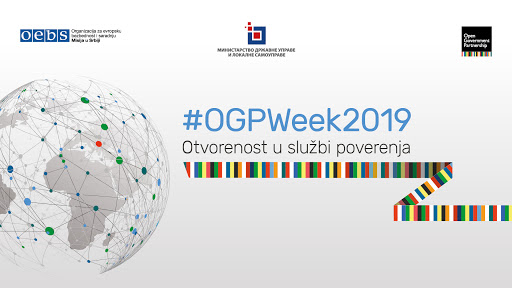 Након уводних обраћања одржан је панел у којем су своја искуства везана за учешће у националним ПОУ активностима, уз осврт на текући Акциони план за период 2018-2020. године, изнели представници државних органа, донаторске заједнице и цивилног сектора и представљени су примери добре праксе од стране локалних самоуправа које су се определиле да развијају локалне акционе планове за отворену управу. Завршни део Конференције обухватио је рад у ужим групама које су биле посвећене дискусији о стању и начинима за унапређење принципа отворене управе у Србији и приближавању вредности ПОУ грађанима. Према стандардима ПОУ, у оквиру простора и платформе за дијалог и заједнички рад током имплементације, спровођења и извештавања о Акционом плану, прати се и сарадња националне владе са НМИ. У том смислу, током читавог трећег циклуса Акционог плана, МДУЛС, као орган државне управе који управља учешћем Републике Србије у ПОУ, наставио је да координира сарадњу НМИ са другим владиним институцијама и Радном групом. Чланови Радне групе, укључујући представнике органа државне управе, учествовали су у процесима израде извештаја које је НМИ припремао током овог циклуса кроз анкете и интервјуе са представницима НМИ. МДУЛС је нацрте ових извештаја прослеђивао Радној групи позивајући чланове да доставе своје коментаре, док су МДУЛС и КСЦД на својим веб презентацијама објављивали јавне позиве за достављање коментара заинтересоване јавности. Коначне верзије извештаја са препорукама представљане су на састанцима Радне групе и објављене на веб презентацији МДУЛС. 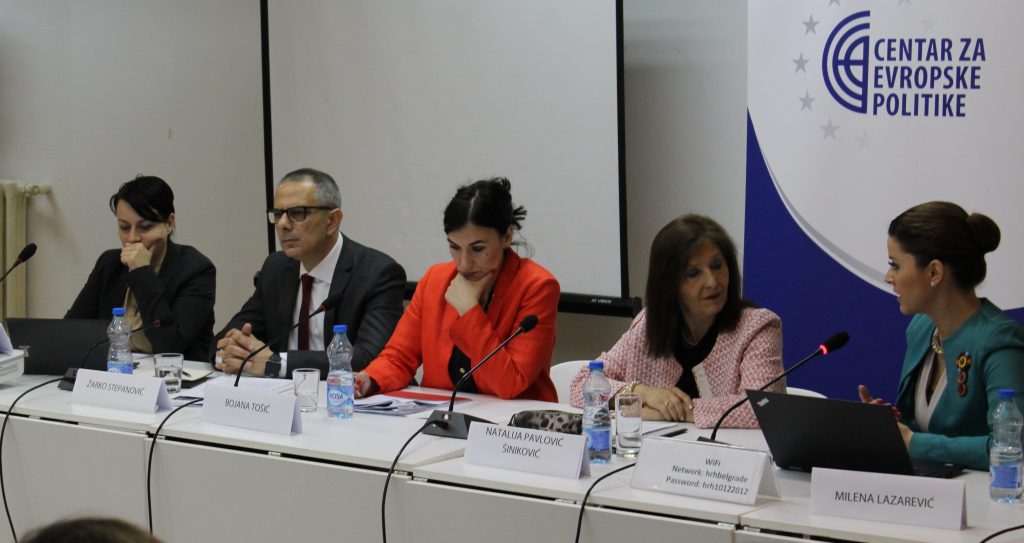 Поред тога, представници државних органа учествовали су на догађају под називом Достигнући и изазови отварања управе у Србији, који је НМИ организовао у априлу 2018. године поводом представљања Привременог извештаја о напретку спровођења Акционог плана ПОУ за 2016. и 2017. годину, односно извештаја који оцењује напредак у спровођењу током прве године његове имплементације. На овом догађају Влада је делегирала представнике високог ранга, те су у уводном панелу учествовали помоћник министра државне управе и локалне самоуправе, в.д. директора Републичког секретаријата за јавне политике и в.д. директора КСЦД.                                                                                                                                        Коначно, у погледу ПОУ стандарда везаних за сувласништво и заједничко одлучивање током имплементације, већ је наглашена кључна улога Радне групе, као форума заинтересованих страна, у надгледању и праћењу спровођења Акционог плана, али и разматрању начина за његово унапређење. Такође, поред тога што су чланови Радне групе били директно укључени у израду извештаја о самопроцени кроз достављање прилога, нацрти ових извештаја били су достављани форуму ради давања коментара и повратних информација о садржају самих извештаја. У том смислу је и Нацрт коначног извештаја-самопроцене о спровођењу Акционог плана за спровођење иницијативе ПОУ за период 2018-2020. године упућен члановима Радне групе у новембру 2020. године ради давања коментара и сугестија, истовремено са његовим објављивањем на јавне консултације.  3. ПРЕПОРУКЕ НМИУ складу са кључном препоруком НМИ 1, Радна група је усвојила Пословник о раду, који је објављен на сајту МДУЛС и који, поред процедура за рад Радне групе и за доношење одлука, садржи правила примопредаје чланства у случају персоналних измена, у циљу постизања континуитета у раду Радне групе. 	У складу са кључном препоруком НМИ 2, у циљу унапређења фискалне транспарентности, у Акциони план је укључена и обавеза објављивања буџета Републике Србије у машински читљивом формату. Међутим, као део наведене обавезе није укључено објављивање финансијских планова и извештаја о трошковима у облику отворених података. Када су у питању буџети локалних самоуправа, потребно је напоменути да је њихово објављивање надлежности локалних самоуправа, те предлог ове обавезе није било могуће укључити у национални Акциони план. Имајући у виду претходно, као и чињеницу да обавеза, онако како је дефинисана у Акционом плану, није реализована, препорука се не може сматрати имплементираном.	У складу са кључном препоруком НМИ 3, континуитет обавеза које имају висок утицај постигнут је у појединим областима, као што је област отворених података, док су поједине обавезе које нису у потпуности испуњене током имплементације другог Акционог плана, поново укључене ради њихове потпуне реализације, као што је случај са успостављањем електронског Информатора о раду.  		У складу са кључном препоруком НМИ 4, у овом акционом плану дефинисан је и наставак појединих обавеза из другог Акционог плана које се односе на механизме учешћа грађана и унапређење јавне одговорности, као што је обавеза Поједностављење административних поступака и регулативе – еПАПИР. Такође, у Акциони план укључена је и обавеза која подразумева увођење законских основа и успостављање електронског система за е- грађанско изјашњавање која има за циљ омогућавање директног учешћа грађана у доношењу одлука кроз електронско покретање и учешће у механизмима као што су грађанска иницијатива и референдум.  Треба додати да су поједине обавезе, у складу са општим препорукама НМИ, додатно развијене на основу стеченог искуства, као што је обавеза Подршка унапређењу сарадње органа јавне управе и организација цивилног друштва у процесу припреме, доношења и праћење примене прописа. Ова обавеза интегрисала је претходну препоруку НМИ која је подразумевала организовање заједничких обука за државне службенике и ОЦД на тему сарадње, као и израду одговарајућег приручника на ову тему.	Кључна препорука НМИ 5 односи се на усмеренији комуникацијски приступ и активности подизања свести и јачање сарадње са ОЦД на централном и локалном нивоу. У том циљу, уложени су значајни напори како током периода припреме, тако и током спровођења Акционог плана. Ради промоције иницијативе ПОУ на локалном нивоу, разматрања резултата из претходног, али и предлога обавеза за трећи Акциони план, одржана су четири састанка изван Београда 2018. године, као и неколико догађаја у 2019. години у оквиру обележавања Недеље ПОУ у Србији.4. ПРЕГЛЕД СПРОВОЂЕЊА ОБАВЕЗА ИЗ АКЦИОНОГ ПЛАНАOвај преглед је сачињен на основу појединачних извештаја органа надлежних за спровођење обавеза. Преглед обухвата период имплементације од децембра 2018. године до 31. августа 2020. године и приказује стање у односу на имплементацију преузетих обавеза. Од укупно 15 обавеза (14 обавеза и једна препорука Владе Републике Србије Народној скупштини), у потпуности су испуњене 3 обавезе (20%), у знатној мери 9 (60%), у мањој мери 2 (13%), док једна обавеза није започета (7%). Степен имплементације обавеза мери се у односу на спроведене активности са јасно дефинисаним роковима и надлежним институцијама, у оквиру сваке обавезе.  Од укупног броја, МДУЛС је био одговоран за спровођење 5 обавеза (33%), КСЦД за 3 (20%), одговорност за по једну обавезу (6.67%) имали су Републички секретаријат за јавне политике, Канцеларија за ИТ и електронску управу, Министарство финансија, Министарство заштите животне средине, Агенција за борбу против корупције и Народна скупштина, док је спровођење једне обавезе укључивало два органа - Министарство културе и информисања и Агенцију за привредне регистре (по 3,33%).ТАБЕЛАРНИ ПРЕГЛЕД НИВОА ИМПЛЕМЕНТАЦИЈЕ ПРЕУЗЕТИХ ОБАВЕЗА (1/2)ТАБЕЛАРНИ ПРЕГЛЕД НИВОА ИМПЛЕМЕНТАЦИЈЕ ПРЕУЗЕТИХ ОБАВЕЗА (2/2)А. ОТВОРЕНИ ПОДАЦИ/ФИСКАЛНА ТРАНСПАРЕНТНОСТБ. ИНТЕГРИТЕТ ВЛАСТИВ. ЈАВНЕ УСЛУГЕГ. ПРИСТУП ИНФОРМАЦИЈАМАД. УЧЕШЋЕ ЈАВНОСТИВлада препоручује Народној скупштини да спроведе наведене активности:5. РАЗМЕНА ИСКУСТАВА И ЗНАЊА ТОКОМ ПОУ ЦИКЛУСАТоком трећег ПОУ циклуса, односно у периоду припреме и спровођења Акционог плана за период 2018-2020. године, представници из Србије учествовали су на различитим међународним догађајима кроз које су размењивана међусобна искуства и знања везана за активности у оквиру ПОУ.У току припреме Акционог плана, представница МДУЛС је учествовала на Конференцији Креативност и иновације у циљу активног учешћа младих на Балкану која је одржана 15. маја 2018. године у Скопљу, у организацији Европске асоцијације за локлану демократију, где је представила учешће и активности Републике Србије у ПОУ иницијативи, са посебним освртом на процес припреме Акционог плана. Током трећег циклуса чланови Радне групе учествовали су на два глобална самита ПОУ.Делегација Републике Србије предвођена председницом Владе, учествовала је на Глобалном самиту Партнерства одржаном од 17. до 19. јула 2018. године у Грузији. Самит је одржан у циљу промоције и размене информација и унапређења агенде отворене управе, као и решавања нових изазова са којима се државе суочавају ради унапређења живота грађана широм света, уз учешће 96 земаља. У оквиру панела на свечаном отварању Самита, председница Владе Републике Србије је истакла постигнућа Србије у оквиру иницијативе ПОУ. На састанку координатора ПОУ одржаном у оквиру Самита, представница МДУЛС представила је неколико обавеза које Република Србија намерава да предузме кроз нови Акциони план. Регионална школа за јавну управу – Респа подржала је учешће појединих чланова њених радних група на Самиту и организовала Регионални панел посвећен ПОУ на коме је представница МДУЛС говорила о постигнућима у оквиру иницијативе отворених података у Србији. Такође, Република Србија била је на високом нивоу представљена и на Глобалном самиту у Канади, од 29. до 31. маја 2019. године, с обзиром да је делагацију и овог пута предводила председница Владе. У оквиру самита, представница МДУЛС је на панелу Размена искустава са колегама – о заједничкој изради АП представила тзв. билатералне састанке, један од видова сарадње органа државне управе са ОЦД који се показао као веома ефикасан када је у питању развој и дефинисање конкретних обавеза. Поред тога, представница ОЦД-чланица националне Радне групе учествовала је на панелу ПОУ у земљама источног партнерства и Западног Балкана: Подизање амбиције на којем је говорила о учешћу у ПОУ из перспективе цивилног друштва и изазовима који постоје у овом процесу.У октобру 2019. године, уз подршку пројекта немачко-српске развојне сарадње Подршка реформи јавне управе у Србији“, који спроводи ГИЗ, делегација Владе Републике Србије била је у студијској посети институцијама Владе Републике Хрватске у циљу размене искустава и знања у погледу учешћа грађана у креирању јавних политика. У оквиру вишедневне посете разматрани су различити аспекти и начини грађанске партиципације, а једна од сесија била је посвећена резултатима и тренутном стадијуму имплементације акционих планова у Србији и Хрватској, о чему су говориле националне контакт особе обе земље.На конференцији Отворена управа у Босни и Херцеговини, која је одржана у фебруару 2020. године у Сарајеву, представница МДУЛС је учесницима из региона представила искуства и резултате Републике Србије кад су у питању реформе које су успешно спроведене у оквиру Партнерства.6. ОСТАЛЕ ИНИЦИЈАТИВЕ, ЗАКЉУЧЦИ И ДАЉИ КОРАЦИ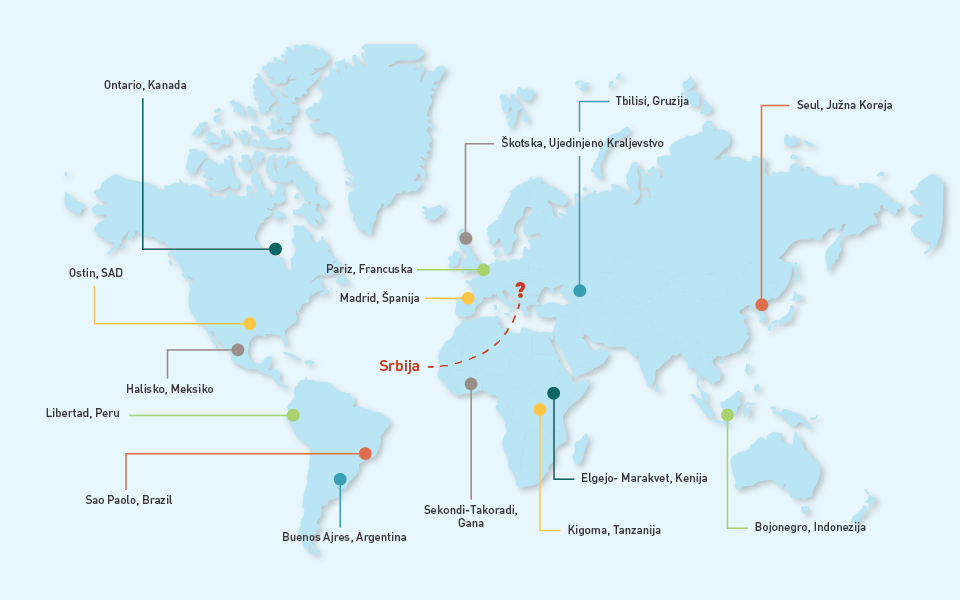 6А. Остале иницијативеНастојећи да своју управу учини сервисом грађана са високим стандардима отворености и транспарентности, Република Србија је током трећег ПОУ циклуса остварила бројне позитивне помаке који нису обухваћени самим Акционим планом, али су потпуно комплементрни са вредностима ПОУ и доприносе процесу изградње отворене управе.У ранијим деловима извештаја поменут је значајан напредак у приближавању вредности ПОУ и принципа отворене управе локалном нивоу власти. У том смислу наведено је укључивање јединица локалне самоуправе у национални форум заинтересованих страна за израду Акционог плана за период 2018-2020. године, као и значајан број састанака који су током трећег ПОУ циклуса одржани изван главног града. Поред тога, трећи ПОУ циклус донео је и усвајање првих локалних акционих планова за отворену управу у Републици Србији, што се може сматрати посебно важном иницијативом која је директно везана за учешће у ПОУ, али није директан део акционог плана који је предмет овог извештаја. Процес приближавања вредности ПОУ локалној заједници започет је током 2017. и 2018. године у сарадњи Мисије ОЕБС у Србији и организације цивилног друштва ЦРТА, заједно са МДУЛС. Тада су одржани први састанци широм Србије и припремљени модели и упутства за припрему локалних акционих планова за отворену управу. Започети напори у другом, настављени су током трећег ПОУ циклуса. Тако је најпре, крајем 2018. године, објављен јавни позив јединицама локалне самоуправе за учешће у изради акционих планова ПОУ за период 2019-2020. годна, који је расписао конзорцијум ОЦД подржан од стране донаторског фонда ПОУ у сарадњи са МДУЛС. Овај позив био је намењен свим локалним самоуправа на територији Републике Србије које су показале одређени ниво капацитета и спремности за веће укључивање грађана, одговорнији и транспарентнији рад, са намером да се најбоље рангиранима пружи бесплатна подршка у развоју локалних акционих планова. Иако је иницијално било планирано да се изаберу три, од укупно 11 пристиглих пријава, одлучено је да подршку добије пет јединица локалне самоуправе – Сомбор, Нови Пазар, Лапово, Власотинце и Бела Паланка. Рад на овим акционим плановима симболично је започет у оквиру обележавања Недеље ПОУ у Србији, у марту 2019. године, састанцима у Лапову, Власотинцу и Сомбору, а резултирао је усвајањем три локална акциона плана – у Новом Пазару, Власотинцу и Лапову. Свакако, наведеном треба додати да је раније Град Шабац, мимо подршке конзорцијума ОЦД, самостално припремио и усвојио свој акциони план, као прва локална самоуправа која је то учинила у Србији и једина у региону.Поред наведне израде и усвајања локалних акционих планова за отворену управу, са аспекта вредности и принципа ПОУ, друга важна иницијатива које се одвијала током трећег ПОУ циклуса у Републици Србији јесте континуиран процес реформе јавне управе. У уводном делу овог извештаја већ је истакнуто да, као држава кандидат за чланство у Европској унији, Република Србија последњих година предузима снажне напоре у правцу реформисања и модернизације своје јавне управе. Имајући у виду примарну тежњу да се кроз реформске процесе унапреде сви аспекти које јавну управу чине ефикасном, одговорном, транспарентном и на услузи својим грађанима,  током трећег ПОУ циклуса настављено је са имплементацијом Акционог плана за спровођење Стратегије реформе јавне управе за период 2018-2020. године кроз који су остварени додатни кораци у остваривању принципа отворене управе у Републици Србији. Поред тога, истовремено је реализован и процес евалуације постојеће Стратегије, те се у складу са њеним налазима тренутно приводи крају процес израде нове Стратегије реформе јавне управе за период 2021-2030. године. Имајући у виду постављене циљеве и приоритете, јасно је да ће учешће и активности Републике Србије у оквиру ПОУ и мере и активности које ће предвиђати нова Стратегија наставити да се допуњују и заједнички доприносе остваривању концепта отворене управе у Републици Србији.6Б. ЗакључакТрећи ПОУ циклус, који обухвата период припреме и имплементације Акционог плана за период 2018-2020. године, показао је наставак напретка у готово свим аспектима учешћа Републике Србије у овој иницијативи. Када су у питању ПОУ стандарди везани за процес израде и спровођења Акционог плана, налази из овог извештаја указују на значајне резултате у унапређењу обавештености и ширењу информација о ПОУ и националним активностима (како у односу на органе државне управе, тако и на ширу јавност), даљи напредак и подизање степена сарадње са цивилним друштвом и консултативног процеса, као и важне кораке у остваривању принципа отворене управе на локалном нивоу, који су за последицу имали усвајање пет локалних акционих планова. Радна група, као национални форум заинтересованих страна, постигла је континуитет у погледу састава, уредила и унапредила свој рад који је током читавог процеса био отворен за учешће актера који формално нису били њени чланови. За све коментаре, предлоге и сугестије обезбеђена је повратна информација, а сва документа настала током циклуса редовно су објављивана на ПОУ страници. Када су у питању саме обавезе од којих се Акциони план састоји, важан помак учињен је у погледу укључивања већег броја органа као одговорних за спровођење обавеза (са шест у Акционом плану за 2016. и 2017. годину, на 10 у овом акционом плану), што, поред осталог, говори о бољем разумевању ПОУ унутар управе и бољој сарадњи са цивилним друштвом, а као последице претходног, и већој спремности органа да преузму одговорност за обавезе које је у највећој мери иницирао цивилни сектор. Ипак, како су МДУЛС и КСЦД били одговорни за половину обавеза из Акционог плана, у наредном циклусу би требало иницирати даљи процес диверсификације, али и равномерније расподеле обавеза по одговорним институцијама. Такође, овим акционим планом учињени су почетни кораци у правцу увођења појединих нових тема и области, односно секторских политика, па је тако Акциони план садржао по једну обавезу која се тиче животне средине и медија. У том смислу, може се рећи да је једна од научених лекција из овог циклуса, на чијој имплементацији ће се радити већ у следећем циклусу, веће укључивања обавеза из секторских јавних политика и реализација вредности и принципа отворене управе у областима које су посебно важне за грађане, као што су животна средина, здравље, образовање, медији итд.У односу на имплементацију обавеза, позитивну страну представља чињеница да је задржан висок степен обавеза које су спроведене у потпуности или у знатној мери (80%). Са друге стране, видљиво је да су појединим обавезама, нарочито онима које су спроведене у знатној мери, недостајале једна или две активности како би биле спроведене у целости, што указује да би у наредном циклусу требало обратити пажњу на овај сегмент и боље планирати активности и рокове. Упркос томе, охрабрује чињеница да су за већину недовршених обавеза предвиђени даљи кораци у правцу њихове реализације, чиме ће се омогућити остваривање постављених циљева мимо самог Акционог плана. Имајући у виду да једна од обавеза није спроведена, потребно је наставити са активностима подизања свести и промоције вредности ПОУ на свим нивоима. Коначно, треба нагласити да је друга година имплементације Акционог плана била обележена глобалном пандемијом вируса КОВИД-19, као и да су у Републици Србији у јуну 2020. године одржани избори на свим нивоима, што се свакако одразило на спровођење, праћење и извештавање о реализацији самог акционог плана. Ипак, услови пандемије, у којима се поред спровођења овог акционог плана одвијао и процес припреме новог за период 2020-2022. године, показали су да се задаци и активности могу ефикасно и успешно спроводити и употребом различитин online алата, као што је рецимо одржавање online састанака.Нацрт коначног извештаја-самопроцене о имплементацији Акционог плана за спровођење иницијативе Партнерство за отворену управу у Републици Србији за период 2018-2020. године представљен је и дискутован на састанку Радне групе одржаном 18. новембра 2020. године, након чега је објављен позив за двонедељне јавне консултације.Уз настојање да се имплементирају све лекције научене током овог циклуса и додатно унапреде сви аспекти учешћа Републике Србије у ПОУ, у наредном периоду очекује се усвајање четвртог Акционог плана за период 2020-2022. године којим ће бити настављени напори у правцу изградње отворене управе и остваривања њених вредности и принципа.ПРЕГЛЕД ПРЕПОРУКАУзета у обзирУкључена у Акциони план1. Како би се обезбедио континуитет активности ПОУ у контексту честих промена у државној управи и високе учесталости изборног процеса, неопходни су одговарајући механизми примопредаје посла за службенике који учествују у овим активностима. НМИ препоручује успостављање форума са више заинтересованих учесника чије би одговарајуће надлежности и опсег посла покриле све фазе циклуса акционог плана, укључујући имплементацију.2. Како би се повећала финансијска транспарентност, наредни акциони план треба да укључи обавезу увођења концепта отвореног буџетирања на националном и локалном нивоу, уз посебно објављивање финансијских планова и извештаја о трошковима у облику отворених података.Х3. Како би се обезбедио континуитет обавеза које имају висок утицај, Влада треба да осигура наставак и јачање оних активности за које се показало да остварују велики утицај. На пример, текућа обавеза у вези са порталом отворених података треба да се надогради како би обухватила шири опсег институција и скупова података.4. Фокусирати се на обавезе са јасним механизмима учешћа грађана и унапређења јавне одговорности. Проширити начине грађанског доприноса, попут портала који је развио Секретаријат за јавне политике, а који је тренутно ограничен на представнике привреде. Органи треба да осигурају транспарентност и правовременост одговарања на предлоге грађана.5. Развити усмеренији комуникацијски приступ и активности подизања свести, како би се повећало учешће грађана у формулисању обавеза за наредни акциони план. Додатно, Влада треба да размотри јачање сарадње са ОЦД на централном и локалном нивоу.НАЗИВ ОБАВЕЗЕНиво имплементацијеНиво имплементацијеНиво имплементацијеНиво имплементацијеНАЗИВ ОБАВЕЗЕСпровођење није започелоСпроведено у мањој мериСпроведено у знатној мериСпроведено у потпуностиОБАВЕЗА 1: Објављивање Закона о буџету Републике Србије у машински читљивом формату√ОБАВЕЗА 2: Израда Е-Календара јавних конкурса за финансирање пројеката и програма организација цивилног друштва из средстава буџета органа јавне управе Републике Србије√ОБАВЕЗА 3: Обезбеђивање доступности података о планираним и утрошеним средствима у оквиру локалних фондова за заштиту животне средине√ОБАВЕЗА 4: Отварање података из конкурса за финансирање рада удружења и суфинансирање израде медијских садржаја од јавног интереса√ОБАВЕЗА 5: Израда Извештаја/показатеља о ОЦД (удружењима, фондацијама и задужбинама) у отвореном формату√ОБАВЕЗА 6: Изменити Правилник о документацији која се прилаже у поступку регистрације медија у Регистар медија и технички унапредити приказ података у Регистру√ОБАВЕЗА 7: Помоћ и праћење процеса усвајања ЛАП√ОБАВЕЗА 8:  Ажурирање бирачког списка√НАЗИВ ОБАВЕЗЕНиво имплементацијеНиво имплементацијеНиво имплементацијеНиво имплементацијеНАЗИВ ОБАВЕЗЕСпровођење није започелоСпроведено у мањој мериСпроведено у знатној мериСпроведено у потпуностиОБАВЕЗА 9:  Поједностављење административних поступака и регулативе – еПАПИР√ОБАВЕЗА 10:  Успостављање Електронске огласне табле за све органе државне управе и локалне самоуправе√ОБАВЕЗА 11: Унапређење проактивне транспарентности – Информатора о раду√ОБАВЕЗА 12: Измена закона о слободном приступу информацијама од јавног значаја√ОБАВЕЗА 13: Подршка унапређењу сарадње органа јавне управе и организација цивилног друштва у процесу припреме, доношења и праћење примене прописа√ОБАВЕЗА 14: Увођење законских основа и успостављање електронског система за е- грађанско изјашњавање√Јачање транспарентности и партиципативности на седницама одбора Народне скупштине ван седишта √ОБАВЕЗА 1:  Објављивање Закона о буџету Републике Србије у машински читљивом форматуОБАВЕЗА 1:  Објављивање Закона о буџету Републике Србије у машински читљивом форматуОБАВЕЗА 1:  Објављивање Закона о буџету Републике Србије у машински читљивом форматуОБАВЕЗА 1:  Објављивање Закона о буџету Републике Србије у машински читљивом форматуОБАВЕЗА 1:  Објављивање Закона о буџету Републике Србије у машински читљивом форматуВременски период – датум почетка и завршетка обавезеспровођење није започетоВременски период – датум почетка и завршетка обавезеспровођење није започетоВременски период – датум почетка и завршетка обавезеспровођење није започетоВременски период – датум почетка и завршетка обавезеспровођење није започетоВременски период – датум почетка и завршетка обавезеспровођење није започетоНазив одговорне институцијеМинистарство финансијаМинистарство финансијаМинистарство финансијаМинистарство финансијаОпис обавезеОпис обавезеОпис обавезеОпис обавезеОпис обавезеПроблем којим се обавеза бавиБуџет Републике Србије се не објављује у машинско читљивом формату.Буџет Републике Србије се не објављује у машинско читљивом формату.Буџет Републике Србије се не објављује у машинско читљивом формату.Буџет Републике Србије се не објављује у машинско читљивом формату.ОбавезаМинистарство финансија ће објављивати Закон о буџету РС поред постојећег начина исказивања у PDF формату, и у WORD и EXCEL формату.Министарство финансија ће објављивати Закон о буџету РС поред постојећег начина исказивања у PDF формату, и у WORD и EXCEL формату.Министарство финансија ће објављивати Закон о буџету РС поред постојећег начина исказивања у PDF формату, и у WORD и EXCEL формату.Министарство финансија ће објављивати Закон о буџету РС поред постојећег начина исказивања у PDF формату, и у WORD и EXCEL формату.Како ће обавеза допринети решавању проблема?Закон о буџету објављиваће се у WORD и EXCEL формату, на веб сајту Министарства финансија. На тај начин, у складу са принципом транспарентности државне управе, широј јавности био би олакшан приступ садржају Закона буџету, што би поједноставило поступак његовог  преузимања као и  електронске обраде ради даљег презентовања.Тиме би се унапредио процес интерпретације података који су јавно доступни, што би олакшало коришћење ових података.Закон о буџету објављиваће се у WORD и EXCEL формату, на веб сајту Министарства финансија. На тај начин, у складу са принципом транспарентности државне управе, широј јавности био би олакшан приступ садржају Закона буџету, што би поједноставило поступак његовог  преузимања као и  електронске обраде ради даљег презентовања.Тиме би се унапредио процес интерпретације података који су јавно доступни, што би олакшало коришћење ових података.Закон о буџету објављиваће се у WORD и EXCEL формату, на веб сајту Министарства финансија. На тај начин, у складу са принципом транспарентности државне управе, широј јавности био би олакшан приступ садржају Закона буџету, што би поједноставило поступак његовог  преузимања као и  електронске обраде ради даљег презентовања.Тиме би се унапредио процес интерпретације података који су јавно доступни, што би олакшало коришћење ових података.Закон о буџету објављиваће се у WORD и EXCEL формату, на веб сајту Министарства финансија. На тај начин, у складу са принципом транспарентности државне управе, широј јавности био би олакшан приступ садржају Закона буџету, што би поједноставило поступак његовог  преузимања као и  електронске обраде ради даљег презентовања.Тиме би се унапредио процес интерпретације података који су јавно доступни, што би олакшало коришћење ових података.Зашто је обавеза релевантна у односу на ОГП вредностиОбјављивање буџета у машинско читљивом формату је у потпуности у складу са принципима отворене управе које прокламује и Партнерство за отворену управу. Ако би се подаци објављивали у машинско читљивом формату дошло би до унапређења доступности података.Објављивање буџета у машинско читљивом формату је у потпуности у складу са принципима отворене управе које прокламује и Партнерство за отворену управу. Ако би се подаци објављивали у машинско читљивом формату дошло би до унапређења доступности података.Објављивање буџета у машинско читљивом формату је у потпуности у складу са принципима отворене управе које прокламује и Партнерство за отворену управу. Ако би се подаци објављивали у машинско читљивом формату дошло би до унапређења доступности података.Објављивање буџета у машинско читљивом формату је у потпуности у складу са принципима отворене управе које прокламује и Партнерство за отворену управу. Ако би се подаци објављивали у машинско читљивом формату дошло би до унапређења доступности података.Додатне информације (није обавезно)Ниво реализацијеСпровођење није започело Спроведено у мањој мериСпроведено у знатној мериСпроведено у потпуностиНиво реализацијеОпис резултатаМинистарство финансија објавило је Закон о буџету за 2019. годину у word документу.Министарство финансија објавило је Закон о буџету за 2019. годину у word документу.Министарство финансија објавило је Закон о буџету за 2019. годину у word документу.Министарство финансија објавило је Закон о буџету за 2019. годину у word документу.Следећи кораци////Статус активностиСтатус активностиДатум почетка:Датум завршетка:Ниво реализације1. Закон о буџету објављен  и у машински читљивом облику, на веб сајту Министарства финансија1. Закон о буџету објављен  и у машински читљивом облику, на веб сајту Министарства финансија//Није започетоКонтакт Контакт Контакт Контакт Контакт Назив одговорне институцијеМинистарство финансија Министарство финансија Министарство финансија Министарство финансија Име одговорне особе из институције која је носилац активностиБранислав Стипановић, Бранислав Стипановић, Бранислав Стипановић, Бранислав Стипановић, Звање, Секторруководилац Групе за информативну подршку буџетаруководилац Групе за информативну подршку буџетаруководилац Групе за информативну подршку буџетаруководилац Групе за информативну подршку буџетаЕлектронска пошта и телефонbranislav.stipanovic@mfin.gov.rs , тел. 3642 915branislav.stipanovic@mfin.gov.rs , тел. 3642 915branislav.stipanovic@mfin.gov.rs , тел. 3642 915branislav.stipanovic@mfin.gov.rs , тел. 3642 915Остали учесници////ОБАВЕЗА 2:  Израда Е-Календара јавних конкурса за финансирање пројеката и програма организација цивилног друштва из средстава буџета органа јавне управе Републике СрбијеОБАВЕЗА 2:  Израда Е-Календара јавних конкурса за финансирање пројеката и програма организација цивилног друштва из средстава буџета органа јавне управе Републике СрбијеОБАВЕЗА 2:  Израда Е-Календара јавних конкурса за финансирање пројеката и програма организација цивилног друштва из средстава буџета органа јавне управе Републике СрбијеОБАВЕЗА 2:  Израда Е-Календара јавних конкурса за финансирање пројеката и програма организација цивилног друштва из средстава буџета органа јавне управе Републике СрбијеОБАВЕЗА 2:  Израда Е-Календара јавних конкурса за финансирање пројеката и програма организација цивилног друштва из средстава буџета органа јавне управе Републике СрбијеВременски период – датум почетка и завршетка обавезеIV квартал 2018. године - I квартал 2020. годинеВременски период – датум почетка и завршетка обавезеIV квартал 2018. године - I квартал 2020. годинеВременски период – датум почетка и завршетка обавезеIV квартал 2018. године - I квартал 2020. годинеВременски период – датум почетка и завршетка обавезеIV квартал 2018. године - I квартал 2020. годинеВременски период – датум почетка и завршетка обавезеIV квартал 2018. године - I квартал 2020. годинеНазив одговорне институцијеКанцеларија за сарадњу са цивилним друштвомКанцеларија за сарадњу са цивилним друштвомКанцеларија за сарадњу са цивилним друштвомКанцеларија за сарадњу са цивилним друштвомОпис обавезеОпис обавезеОпис обавезеОпис обавезеОпис обавезеПроблем којим се обавеза бавиПочев од 2013. године, Канцеларија за сарадњу са цивилним друштвом (Канцеларија) почетком сваке календарске године прикупља информације од органа државне и покрајинске управе о планираним конкурсима за финансирање пројеката/програма организација цивилног друштва (ОЦД) и у складу са прикупљеним подацима, израђује и објављује Календар јавних конкурса за финансирање пројеката и програма удружења и других организација цивилног друштва из средстава буџета органа државне управе Републике Србије и АП Војводине (Календар конкурса). Процес израде одвија се тако што Канцеларија доставља органима државне и покрајинске управе образац у виду еxцел табеле коју органи попуњавају подацима о називу и области конкурса, учесницима, оквирним роковима и предвиђеним финансијским средствима и другим релевантним подацима, и достављају их назад Канцеларији. Сви прикупљани обрасци обрађују се и уносе у јединствену еxцел табелу и објављују на сајту Канцеларије у облику Календара конкурса у машински читљивом формату.Нова Уредба о средствима за подстицање програма или недостајућег дела средстава за финансирање програма од јавног интереса која реализују удружења („Службени гласник РСˮ, број 16/18) уводи важне новине у правцу повећања транспарентности процеса доделе средстава почев од самог њиховог планирања, и то управо увођењем обавезе објављивања годишњег плана расписивања јавних конкурса најкасније до 31. јануара и достављања информација Канцеларији, која затим објављује Календар јавних конкурса свих надлежних органа на својој интернет страници. Поред увођења Календара конкурса као обавезног, поменуте одредбе уводе и јединице локалне самоуправе међу органе који су у обавези да достављају податке Канцеларији (до сада су подаци прикупљани од органа државне и покрајинске управе и то на добровољној бази).Такође, Канцеларија од 2011. године прати и реализацију јавних конкурса за доделу буџетских средстава удружењима и другим организацијама цивилног друштва кроз израду Годишњег збирног извештаја о утрошку средстава која су као подршка програмским активностима обезбеђена и исплаћена удружењима и другим организацијама цивилног друштва из средстава буџета Републике Србије (Годишњи збирни извештај). Овај Извештај се израђује на основу података које органи управе са сва три нивоа власти (републички, покрајински и локални) достављају Канцеларији кроз попуњавање онлине упитника, који се затим обрађују и обједињују у збирне податке о висини додељених средстава, броју подржаних пројеката и програма, њиховим областима, начину доделе средстава и слично.Према последњим подацима Канцеларије, упркос обавези објављивања резултата јавних конкурса на интернет страницама надлежних органа, то се чини у 77% случајева, као додатни начин користи се огласна табла органа, док у 8% случајева резултати нису објављени.Међутим, упркос високом проценту објављивања резултата, пракса показује да се они најчешће објављују у формату који није машински читљив што онемогућава истраживачко-аналитичке радње и даље укрштање података, као и потребу за постојањем централног места (јединствене базе) на којем би били доступни подаци о свим планираним, али и објављеним и реализованим јавним конкурсима органа јавне управе и њиховим резултатима у машински читљивом формату.Почев од 2013. године, Канцеларија за сарадњу са цивилним друштвом (Канцеларија) почетком сваке календарске године прикупља информације од органа државне и покрајинске управе о планираним конкурсима за финансирање пројеката/програма организација цивилног друштва (ОЦД) и у складу са прикупљеним подацима, израђује и објављује Календар јавних конкурса за финансирање пројеката и програма удружења и других организација цивилног друштва из средстава буџета органа државне управе Републике Србије и АП Војводине (Календар конкурса). Процес израде одвија се тако што Канцеларија доставља органима државне и покрајинске управе образац у виду еxцел табеле коју органи попуњавају подацима о називу и области конкурса, учесницима, оквирним роковима и предвиђеним финансијским средствима и другим релевантним подацима, и достављају их назад Канцеларији. Сви прикупљани обрасци обрађују се и уносе у јединствену еxцел табелу и објављују на сајту Канцеларије у облику Календара конкурса у машински читљивом формату.Нова Уредба о средствима за подстицање програма или недостајућег дела средстава за финансирање програма од јавног интереса која реализују удружења („Службени гласник РСˮ, број 16/18) уводи важне новине у правцу повећања транспарентности процеса доделе средстава почев од самог њиховог планирања, и то управо увођењем обавезе објављивања годишњег плана расписивања јавних конкурса најкасније до 31. јануара и достављања информација Канцеларији, која затим објављује Календар јавних конкурса свих надлежних органа на својој интернет страници. Поред увођења Календара конкурса као обавезног, поменуте одредбе уводе и јединице локалне самоуправе међу органе који су у обавези да достављају податке Канцеларији (до сада су подаци прикупљани од органа државне и покрајинске управе и то на добровољној бази).Такође, Канцеларија од 2011. године прати и реализацију јавних конкурса за доделу буџетских средстава удружењима и другим организацијама цивилног друштва кроз израду Годишњег збирног извештаја о утрошку средстава која су као подршка програмским активностима обезбеђена и исплаћена удружењима и другим организацијама цивилног друштва из средстава буџета Републике Србије (Годишњи збирни извештај). Овај Извештај се израђује на основу података које органи управе са сва три нивоа власти (републички, покрајински и локални) достављају Канцеларији кроз попуњавање онлине упитника, који се затим обрађују и обједињују у збирне податке о висини додељених средстава, броју подржаних пројеката и програма, њиховим областима, начину доделе средстава и слично.Према последњим подацима Канцеларије, упркос обавези објављивања резултата јавних конкурса на интернет страницама надлежних органа, то се чини у 77% случајева, као додатни начин користи се огласна табла органа, док у 8% случајева резултати нису објављени.Међутим, упркос високом проценту објављивања резултата, пракса показује да се они најчешће објављују у формату који није машински читљив што онемогућава истраживачко-аналитичке радње и даље укрштање података, као и потребу за постојањем централног места (јединствене базе) на којем би били доступни подаци о свим планираним, али и објављеним и реализованим јавним конкурсима органа јавне управе и њиховим резултатима у машински читљивом формату.Почев од 2013. године, Канцеларија за сарадњу са цивилним друштвом (Канцеларија) почетком сваке календарске године прикупља информације од органа државне и покрајинске управе о планираним конкурсима за финансирање пројеката/програма организација цивилног друштва (ОЦД) и у складу са прикупљеним подацима, израђује и објављује Календар јавних конкурса за финансирање пројеката и програма удружења и других организација цивилног друштва из средстава буџета органа државне управе Републике Србије и АП Војводине (Календар конкурса). Процес израде одвија се тако што Канцеларија доставља органима државне и покрајинске управе образац у виду еxцел табеле коју органи попуњавају подацима о називу и области конкурса, учесницима, оквирним роковима и предвиђеним финансијским средствима и другим релевантним подацима, и достављају их назад Канцеларији. Сви прикупљани обрасци обрађују се и уносе у јединствену еxцел табелу и објављују на сајту Канцеларије у облику Календара конкурса у машински читљивом формату.Нова Уредба о средствима за подстицање програма или недостајућег дела средстава за финансирање програма од јавног интереса која реализују удружења („Службени гласник РСˮ, број 16/18) уводи важне новине у правцу повећања транспарентности процеса доделе средстава почев од самог њиховог планирања, и то управо увођењем обавезе објављивања годишњег плана расписивања јавних конкурса најкасније до 31. јануара и достављања информација Канцеларији, која затим објављује Календар јавних конкурса свих надлежних органа на својој интернет страници. Поред увођења Календара конкурса као обавезног, поменуте одредбе уводе и јединице локалне самоуправе међу органе који су у обавези да достављају податке Канцеларији (до сада су подаци прикупљани од органа државне и покрајинске управе и то на добровољној бази).Такође, Канцеларија од 2011. године прати и реализацију јавних конкурса за доделу буџетских средстава удружењима и другим организацијама цивилног друштва кроз израду Годишњег збирног извештаја о утрошку средстава која су као подршка програмским активностима обезбеђена и исплаћена удружењима и другим организацијама цивилног друштва из средстава буџета Републике Србије (Годишњи збирни извештај). Овај Извештај се израђује на основу података које органи управе са сва три нивоа власти (републички, покрајински и локални) достављају Канцеларији кроз попуњавање онлине упитника, који се затим обрађују и обједињују у збирне податке о висини додељених средстава, броју подржаних пројеката и програма, њиховим областима, начину доделе средстава и слично.Према последњим подацима Канцеларије, упркос обавези објављивања резултата јавних конкурса на интернет страницама надлежних органа, то се чини у 77% случајева, као додатни начин користи се огласна табла органа, док у 8% случајева резултати нису објављени.Међутим, упркос високом проценту објављивања резултата, пракса показује да се они најчешће објављују у формату који није машински читљив што онемогућава истраживачко-аналитичке радње и даље укрштање података, као и потребу за постојањем централног места (јединствене базе) на којем би били доступни подаци о свим планираним, али и објављеним и реализованим јавним конкурсима органа јавне управе и њиховим резултатима у машински читљивом формату.Почев од 2013. године, Канцеларија за сарадњу са цивилним друштвом (Канцеларија) почетком сваке календарске године прикупља информације од органа државне и покрајинске управе о планираним конкурсима за финансирање пројеката/програма организација цивилног друштва (ОЦД) и у складу са прикупљеним подацима, израђује и објављује Календар јавних конкурса за финансирање пројеката и програма удружења и других организација цивилног друштва из средстава буџета органа државне управе Републике Србије и АП Војводине (Календар конкурса). Процес израде одвија се тако што Канцеларија доставља органима државне и покрајинске управе образац у виду еxцел табеле коју органи попуњавају подацима о називу и области конкурса, учесницима, оквирним роковима и предвиђеним финансијским средствима и другим релевантним подацима, и достављају их назад Канцеларији. Сви прикупљани обрасци обрађују се и уносе у јединствену еxцел табелу и објављују на сајту Канцеларије у облику Календара конкурса у машински читљивом формату.Нова Уредба о средствима за подстицање програма или недостајућег дела средстава за финансирање програма од јавног интереса која реализују удружења („Службени гласник РСˮ, број 16/18) уводи важне новине у правцу повећања транспарентности процеса доделе средстава почев од самог њиховог планирања, и то управо увођењем обавезе објављивања годишњег плана расписивања јавних конкурса најкасније до 31. јануара и достављања информација Канцеларији, која затим објављује Календар јавних конкурса свих надлежних органа на својој интернет страници. Поред увођења Календара конкурса као обавезног, поменуте одредбе уводе и јединице локалне самоуправе међу органе који су у обавези да достављају податке Канцеларији (до сада су подаци прикупљани од органа државне и покрајинске управе и то на добровољној бази).Такође, Канцеларија од 2011. године прати и реализацију јавних конкурса за доделу буџетских средстава удружењима и другим организацијама цивилног друштва кроз израду Годишњег збирног извештаја о утрошку средстава која су као подршка програмским активностима обезбеђена и исплаћена удружењима и другим организацијама цивилног друштва из средстава буџета Републике Србије (Годишњи збирни извештај). Овај Извештај се израђује на основу података које органи управе са сва три нивоа власти (републички, покрајински и локални) достављају Канцеларији кроз попуњавање онлине упитника, који се затим обрађују и обједињују у збирне податке о висини додељених средстава, броју подржаних пројеката и програма, њиховим областима, начину доделе средстава и слично.Према последњим подацима Канцеларије, упркос обавези објављивања резултата јавних конкурса на интернет страницама надлежних органа, то се чини у 77% случајева, као додатни начин користи се огласна табла органа, док у 8% случајева резултати нису објављени.Међутим, упркос високом проценту објављивања резултата, пракса показује да се они најчешће објављују у формату који није машински читљив што онемогућава истраживачко-аналитичке радње и даље укрштање података, као и потребу за постојањем централног места (јединствене базе) на којем би били доступни подаци о свим планираним, али и објављеним и реализованим јавним конкурсима органа јавне управе и њиховим резултатима у машински читљивом формату.ОбавезаОбавеза подразумева израду електронског Календара конкурса у виду апликације путем које би надлежни органи са свих нивоа власти објављивали:податке о планираним јавним конкурсима намењеним финансирању ОЦД у текућој години, у складу са одредбама Уредбе (пре њиховог расписивања, почетком године);расписане конкурсе са свом конкурсном документацијом (или линком ка месту на интернету на којем се они могу пронаћи);резултате објављених конкурса, укључујући и основне податке о подржаним пројектима/програмима и корисницима.Додатно, резултати претраге Календара могли би да се преузимају у машински читљивом формату (опен дата). Поред тога што би служила као база података, апликација би садржала и сам Календар који би могао да се претражује по различитим критеријумима (област конкурса, надлежни орган, рокови и сл.), а преузимање добијених резултата претраге у машински читљивом формату омогућавао би даљу обраду садржаних података у аналитичке сврхе.Општи циљ обавезе јесте подизање нивоа транспарентности у финансирању ОЦД из буџетских средстава током читавог поступка доделе средстава, као и концентрација свих конкурса органа јавне управе на једном месту.У складу са тим, очекује се да реализација обавезе учини процес финансирања ОЦД битно транспарентнијим, све конкурсе и податке везане за њих лакше доступним заинтересованој јавности и подигне капацитете државних органа у области електронске управе у Србији.Обавеза подразумева израду електронског Календара конкурса у виду апликације путем које би надлежни органи са свих нивоа власти објављивали:податке о планираним јавним конкурсима намењеним финансирању ОЦД у текућој години, у складу са одредбама Уредбе (пре њиховог расписивања, почетком године);расписане конкурсе са свом конкурсном документацијом (или линком ка месту на интернету на којем се они могу пронаћи);резултате објављених конкурса, укључујући и основне податке о подржаним пројектима/програмима и корисницима.Додатно, резултати претраге Календара могли би да се преузимају у машински читљивом формату (опен дата). Поред тога што би служила као база података, апликација би садржала и сам Календар који би могао да се претражује по различитим критеријумима (област конкурса, надлежни орган, рокови и сл.), а преузимање добијених резултата претраге у машински читљивом формату омогућавао би даљу обраду садржаних података у аналитичке сврхе.Општи циљ обавезе јесте подизање нивоа транспарентности у финансирању ОЦД из буџетских средстава током читавог поступка доделе средстава, као и концентрација свих конкурса органа јавне управе на једном месту.У складу са тим, очекује се да реализација обавезе учини процес финансирања ОЦД битно транспарентнијим, све конкурсе и податке везане за њих лакше доступним заинтересованој јавности и подигне капацитете државних органа у области електронске управе у Србији.Обавеза подразумева израду електронског Календара конкурса у виду апликације путем које би надлежни органи са свих нивоа власти објављивали:податке о планираним јавним конкурсима намењеним финансирању ОЦД у текућој години, у складу са одредбама Уредбе (пре њиховог расписивања, почетком године);расписане конкурсе са свом конкурсном документацијом (или линком ка месту на интернету на којем се они могу пронаћи);резултате објављених конкурса, укључујући и основне податке о подржаним пројектима/програмима и корисницима.Додатно, резултати претраге Календара могли би да се преузимају у машински читљивом формату (опен дата). Поред тога што би служила као база података, апликација би садржала и сам Календар који би могао да се претражује по различитим критеријумима (област конкурса, надлежни орган, рокови и сл.), а преузимање добијених резултата претраге у машински читљивом формату омогућавао би даљу обраду садржаних података у аналитичке сврхе.Општи циљ обавезе јесте подизање нивоа транспарентности у финансирању ОЦД из буџетских средстава током читавог поступка доделе средстава, као и концентрација свих конкурса органа јавне управе на једном месту.У складу са тим, очекује се да реализација обавезе учини процес финансирања ОЦД битно транспарентнијим, све конкурсе и податке везане за њих лакше доступним заинтересованој јавности и подигне капацитете државних органа у области електронске управе у Србији.Обавеза подразумева израду електронског Календара конкурса у виду апликације путем које би надлежни органи са свих нивоа власти објављивали:податке о планираним јавним конкурсима намењеним финансирању ОЦД у текућој години, у складу са одредбама Уредбе (пре њиховог расписивања, почетком године);расписане конкурсе са свом конкурсном документацијом (или линком ка месту на интернету на којем се они могу пронаћи);резултате објављених конкурса, укључујући и основне податке о подржаним пројектима/програмима и корисницима.Додатно, резултати претраге Календара могли би да се преузимају у машински читљивом формату (опен дата). Поред тога што би служила као база података, апликација би садржала и сам Календар који би могао да се претражује по различитим критеријумима (област конкурса, надлежни орган, рокови и сл.), а преузимање добијених резултата претраге у машински читљивом формату омогућавао би даљу обраду садржаних података у аналитичке сврхе.Општи циљ обавезе јесте подизање нивоа транспарентности у финансирању ОЦД из буџетских средстава током читавог поступка доделе средстава, као и концентрација свих конкурса органа јавне управе на једном месту.У складу са тим, очекује се да реализација обавезе учини процес финансирања ОЦД битно транспарентнијим, све конкурсе и податке везане за њих лакше доступним заинтересованој јавности и подигне капацитете државних органа у области електронске управе у Србији.Како ће обавеза допринети решавању проблема?Електронски календар јавних конкурса ће битно унапредити досадашњи процес праћења свих планираних јавних конкурса намењених финансирању ОЦД, укључујући и процес израде Календара и Годишњег збирног извештаја и учинити их доступнијим за употребу и једноставнијим за даљу анализу.Поред тога, олакшаће и унапредиће приступ информацијама о планираним и објављеним конкурсима, и што је посебно значајно, о резултатима, њиховом концентрацијом на једном месту.Свеукупно, ова обавеза ће повећати транспарентност и видљивост подршке ОЦД од стране свих органа управе, као и укупног износа планираних финансијских средстава које Република Србија на свим нивоима издваја за финансирање удружења и других ОЦД.Електронски календар јавних конкурса ће битно унапредити досадашњи процес праћења свих планираних јавних конкурса намењених финансирању ОЦД, укључујући и процес израде Календара и Годишњег збирног извештаја и учинити их доступнијим за употребу и једноставнијим за даљу анализу.Поред тога, олакшаће и унапредиће приступ информацијама о планираним и објављеним конкурсима, и што је посебно значајно, о резултатима, њиховом концентрацијом на једном месту.Свеукупно, ова обавеза ће повећати транспарентност и видљивост подршке ОЦД од стране свих органа управе, као и укупног износа планираних финансијских средстава које Република Србија на свим нивоима издваја за финансирање удружења и других ОЦД.Електронски календар јавних конкурса ће битно унапредити досадашњи процес праћења свих планираних јавних конкурса намењених финансирању ОЦД, укључујући и процес израде Календара и Годишњег збирног извештаја и учинити их доступнијим за употребу и једноставнијим за даљу анализу.Поред тога, олакшаће и унапредиће приступ информацијама о планираним и објављеним конкурсима, и што је посебно значајно, о резултатима, њиховом концентрацијом на једном месту.Свеукупно, ова обавеза ће повећати транспарентност и видљивост подршке ОЦД од стране свих органа управе, као и укупног износа планираних финансијских средстава које Република Србија на свим нивоима издваја за финансирање удружења и других ОЦД.Електронски календар јавних конкурса ће битно унапредити досадашњи процес праћења свих планираних јавних конкурса намењених финансирању ОЦД, укључујући и процес израде Календара и Годишњег збирног извештаја и учинити их доступнијим за употребу и једноставнијим за даљу анализу.Поред тога, олакшаће и унапредиће приступ информацијама о планираним и објављеним конкурсима, и што је посебно значајно, о резултатима, њиховом концентрацијом на једном месту.Свеукупно, ова обавеза ће повећати транспарентност и видљивост подршке ОЦД од стране свих органа управе, као и укупног износа планираних финансијских средстава које Република Србија на свим нивоима издваја за финансирање удружења и других ОЦД.Зашто је обавеза релевантна у односу на ОГП вредностиОбавеза је релевантна у односу на фискалну транспарентност органа јавне власти, с обзиром да се односи на објављивање више информација, побољшање квалитета објављених информација и унапређење доступности информација о конкурсима, и уопште финансирању програма и пројекта ОЦД из буџетских средстава. Додатну вредност обавези даје објављивање података у машински читљивом формату, чиме се омогућава њихова даља обрада и коришћење у аналитичке сврхе.Коначно, обавеза подразумева и употребу нових технологија и иновација што додатно утиче на њену релевантност у односу на ОГП вредности.Обавеза је релевантна у односу на фискалну транспарентност органа јавне власти, с обзиром да се односи на објављивање више информација, побољшање квалитета објављених информација и унапређење доступности информација о конкурсима, и уопште финансирању програма и пројекта ОЦД из буџетских средстава. Додатну вредност обавези даје објављивање података у машински читљивом формату, чиме се омогућава њихова даља обрада и коришћење у аналитичке сврхе.Коначно, обавеза подразумева и употребу нових технологија и иновација што додатно утиче на њену релевантност у односу на ОГП вредности.Обавеза је релевантна у односу на фискалну транспарентност органа јавне власти, с обзиром да се односи на објављивање више информација, побољшање квалитета објављених информација и унапређење доступности информација о конкурсима, и уопште финансирању програма и пројекта ОЦД из буџетских средстава. Додатну вредност обавези даје објављивање података у машински читљивом формату, чиме се омогућава њихова даља обрада и коришћење у аналитичке сврхе.Коначно, обавеза подразумева и употребу нових технологија и иновација што додатно утиче на њену релевантност у односу на ОГП вредности.Обавеза је релевантна у односу на фискалну транспарентност органа јавне власти, с обзиром да се односи на објављивање више информација, побољшање квалитета објављених информација и унапређење доступности информација о конкурсима, и уопште финансирању програма и пројекта ОЦД из буџетских средстава. Додатну вредност обавези даје објављивање података у машински читљивом формату, чиме се омогућава њихова даља обрада и коришћење у аналитичке сврхе.Коначно, обавеза подразумева и употребу нових технологија и иновација што додатно утиче на њену релевантност у односу на ОГП вредности.Додатне информације (није обавезно)Ниво реализацијеСпровођење није започело Спроведено у мањој мериСпроведено у знатној мериСпроведено у потпуностиНиво реализацијеОпис резултатаАпликација је израђена. Израда апликације за прикупљање података и приказ Календара јавних конкурса омогућена је пројектом "Отворени подаци - отворене могућности" који спроводи Програм Уједињених нација за развој (УНДП) у партнерству са Канцеларијом за информационе технологије и електронску управу, уз подршку Светске банке, Фонда за добру управу Уједињеног Краљевства и Шведске агенције за међународни развој и сарадњу.Од пуштања апликације у рад, Канцеларија је континуирано давала подршку органима јавне управе у попуњавању апликације и достављању података за Календар конкурса. Прикупљени су подаци за 2019. годину: 781 планиран конкурс од стране 175 органа јавне управе (90% од укупног броја).Имајући у виду потребу да се Календар јавних конкурса објави у што ранијем периоду календарске године како би остварио своју сврху благовременог обавештавања ОЦД о планираним конкурсима, те да је његова припрема захтевала више ресурса и времена него што је било очекивано, Канцеларија је одлучила да за 2019. годину Календар садржи само податке о планираним конкурсима, не и њихове резултате, јер би то захтевало додатно време и кашњење са објављивањем целокупне апликације. Услед тога, активност 4. није реализована, односно од органа управе није ни тражено да достављају податке о резултатима конкурса, јер апликација није била развијена у том сегменту. Апликација је израђена. Израда апликације за прикупљање података и приказ Календара јавних конкурса омогућена је пројектом "Отворени подаци - отворене могућности" који спроводи Програм Уједињених нација за развој (УНДП) у партнерству са Канцеларијом за информационе технологије и електронску управу, уз подршку Светске банке, Фонда за добру управу Уједињеног Краљевства и Шведске агенције за међународни развој и сарадњу.Од пуштања апликације у рад, Канцеларија је континуирано давала подршку органима јавне управе у попуњавању апликације и достављању података за Календар конкурса. Прикупљени су подаци за 2019. годину: 781 планиран конкурс од стране 175 органа јавне управе (90% од укупног броја).Имајући у виду потребу да се Календар јавних конкурса објави у што ранијем периоду календарске године како би остварио своју сврху благовременог обавештавања ОЦД о планираним конкурсима, те да је његова припрема захтевала више ресурса и времена него што је било очекивано, Канцеларија је одлучила да за 2019. годину Календар садржи само податке о планираним конкурсима, не и њихове резултате, јер би то захтевало додатно време и кашњење са објављивањем целокупне апликације. Услед тога, активност 4. није реализована, односно од органа управе није ни тражено да достављају податке о резултатима конкурса, јер апликација није била развијена у том сегменту. Апликација је израђена. Израда апликације за прикупљање података и приказ Календара јавних конкурса омогућена је пројектом "Отворени подаци - отворене могућности" који спроводи Програм Уједињених нација за развој (УНДП) у партнерству са Канцеларијом за информационе технологије и електронску управу, уз подршку Светске банке, Фонда за добру управу Уједињеног Краљевства и Шведске агенције за међународни развој и сарадњу.Од пуштања апликације у рад, Канцеларија је континуирано давала подршку органима јавне управе у попуњавању апликације и достављању података за Календар конкурса. Прикупљени су подаци за 2019. годину: 781 планиран конкурс од стране 175 органа јавне управе (90% од укупног броја).Имајући у виду потребу да се Календар јавних конкурса објави у што ранијем периоду календарске године како би остварио своју сврху благовременог обавештавања ОЦД о планираним конкурсима, те да је његова припрема захтевала више ресурса и времена него што је било очекивано, Канцеларија је одлучила да за 2019. годину Календар садржи само податке о планираним конкурсима, не и њихове резултате, јер би то захтевало додатно време и кашњење са објављивањем целокупне апликације. Услед тога, активност 4. није реализована, односно од органа управе није ни тражено да достављају податке о резултатима конкурса, јер апликација није била развијена у том сегменту. Апликација је израђена. Израда апликације за прикупљање података и приказ Календара јавних конкурса омогућена је пројектом "Отворени подаци - отворене могућности" који спроводи Програм Уједињених нација за развој (УНДП) у партнерству са Канцеларијом за информационе технологије и електронску управу, уз подршку Светске банке, Фонда за добру управу Уједињеног Краљевства и Шведске агенције за међународни развој и сарадњу.Од пуштања апликације у рад, Канцеларија је континуирано давала подршку органима јавне управе у попуњавању апликације и достављању података за Календар конкурса. Прикупљени су подаци за 2019. годину: 781 планиран конкурс од стране 175 органа јавне управе (90% од укупног броја).Имајући у виду потребу да се Календар јавних конкурса објави у што ранијем периоду календарске године како би остварио своју сврху благовременог обавештавања ОЦД о планираним конкурсима, те да је његова припрема захтевала више ресурса и времена него што је било очекивано, Канцеларија је одлучила да за 2019. годину Календар садржи само податке о планираним конкурсима, не и њихове резултате, јер би то захтевало додатно време и кашњење са објављивањем целокупне апликације. Услед тога, активност 4. није реализована, односно од органа управе није ни тражено да достављају податке о резултатима конкурса, јер апликација није била развијена у том сегменту. Следећи корациПланирано је да се у наредном периоду предузму активности у правцу надградње Календара конкурса обезбеђивањем техничких предуслова и прикупљања података о реализацији конкурса.НАПОМЕНА: Рокови који следе унети су у односу на рокове предвиђене Акционим планом, односно имајући у виду израду апликације и попуњавање Календара конкурса за 2019. годину. У том смислу, потребно је нагласити да је Канцеларија процес прикупљања податка реализовала и за 2020. годину, тако да Календар тренутно садржи 728 планираних конкурса, с тим да је поступак прикупљања података за 2020. годину је привремено прекинут услед ванредног стања.Тачније, од момента успостављања апликације у фебруару 2019. године, процес уношења података је континуиран.Планирано је да се у наредном периоду предузму активности у правцу надградње Календара конкурса обезбеђивањем техничких предуслова и прикупљања података о реализацији конкурса.НАПОМЕНА: Рокови који следе унети су у односу на рокове предвиђене Акционим планом, односно имајући у виду израду апликације и попуњавање Календара конкурса за 2019. годину. У том смислу, потребно је нагласити да је Канцеларија процес прикупљања податка реализовала и за 2020. годину, тако да Календар тренутно садржи 728 планираних конкурса, с тим да је поступак прикупљања података за 2020. годину је привремено прекинут услед ванредног стања.Тачније, од момента успостављања апликације у фебруару 2019. године, процес уношења података је континуиран.Планирано је да се у наредном периоду предузму активности у правцу надградње Календара конкурса обезбеђивањем техничких предуслова и прикупљања података о реализацији конкурса.НАПОМЕНА: Рокови који следе унети су у односу на рокове предвиђене Акционим планом, односно имајући у виду израду апликације и попуњавање Календара конкурса за 2019. годину. У том смислу, потребно је нагласити да је Канцеларија процес прикупљања податка реализовала и за 2020. годину, тако да Календар тренутно садржи 728 планираних конкурса, с тим да је поступак прикупљања података за 2020. годину је привремено прекинут услед ванредног стања.Тачније, од момента успостављања апликације у фебруару 2019. године, процес уношења података је континуиран.Планирано је да се у наредном периоду предузму активности у правцу надградње Календара конкурса обезбеђивањем техничких предуслова и прикупљања података о реализацији конкурса.НАПОМЕНА: Рокови који следе унети су у односу на рокове предвиђене Акционим планом, односно имајући у виду израду апликације и попуњавање Календара конкурса за 2019. годину. У том смислу, потребно је нагласити да је Канцеларија процес прикупљања податка реализовала и за 2020. годину, тако да Календар тренутно садржи 728 планираних конкурса, с тим да је поступак прикупљања података за 2020. годину је привремено прекинут услед ванредног стања.Тачније, од момента успостављања апликације у фебруару 2019. године, процес уношења података је континуиран.Статус активностиСтатус активностиДатум почетка:Датум завршетка:Ниво реализације1. Структурисање упитника и припрема софтвера за прикупљање података 1. Структурисање упитника и припрема софтвера за прикупљање података IV квартал 2018. године I квартал 2019.У потпуности2. Подршка органима јавне управе у попуњавању упитника2. Подршка органима јавне управе у попуњавању упитникаI квартал 2019. годинеII квартал 2019. годинеУ потпуности3. Промоција Е-Календара конкурса3. Промоција Е-Календара конкурсаI квартал 2019. године III квартал 2019. године У потпуности4. Праћење и подршка органима јавне управе у објављивању резултата конкурса4. Праћење и подршка органима јавне управе у објављивању резултата конкурса //Није започето5. Анализа употребе Е-Календара конкурса за 2019. годину5. Анализа употребе Е-Календара конкурса за 2019. годинуI квартал 2019. године I квартал 2020. године У потпуностиКонтакт Контакт Контакт Контакт Контакт Назив одговорне институцијеКанцеларија за сарадњу са цивилним друштвом Канцеларија за сарадњу са цивилним друштвом Канцеларија за сарадњу са цивилним друштвом Канцеларија за сарадњу са цивилним друштвом Име одговорне особе из институције која је носилац активностиМилена НедељковМилена НедељковМилена НедељковМилена НедељковЗвање, СекторШефица одсека за планирање и стварање подстицајног окрузења за развој цивилног друштваШефица одсека за планирање и стварање подстицајног окрузења за развој цивилног друштваШефица одсека за планирање и стварање подстицајног окрузења за развој цивилног друштваШефица одсека за планирање и стварање подстицајног окрузења за развој цивилног друштваЕлектронска пошта и телефонmilena.banovic@civilnodrustvo.gov.rs; 011/3130-972milena.banovic@civilnodrustvo.gov.rs; 011/3130-972milena.banovic@civilnodrustvo.gov.rs; 011/3130-972milena.banovic@civilnodrustvo.gov.rs; 011/3130-972Остали учеснициКанцеларија за информационе технологије и е-управу, УНДП, ОЦД, СКГОКанцеларија за информационе технологије и е-управу, УНДП, ОЦД, СКГОКанцеларија за информационе технологије и е-управу, УНДП, ОЦД, СКГОКанцеларија за информационе технологије и е-управу, УНДП, ОЦД, СКГООБАВЕЗА 3:  Обезбеђивање доступности података о планираним и утрошеним средствима у оквиру локалних фондова за заштиту животне срединеОБАВЕЗА 3:  Обезбеђивање доступности података о планираним и утрошеним средствима у оквиру локалних фондова за заштиту животне срединеОБАВЕЗА 3:  Обезбеђивање доступности података о планираним и утрошеним средствима у оквиру локалних фондова за заштиту животне срединеОБАВЕЗА 3:  Обезбеђивање доступности података о планираним и утрошеним средствима у оквиру локалних фондова за заштиту животне срединеОБАВЕЗА 3:  Обезбеђивање доступности података о планираним и утрошеним средствима у оквиру локалних фондова за заштиту животне срединеВременски период – датум почетка и завршетка обавезеII квaртaл 2019. године – у токуВременски период – датум почетка и завршетка обавезеII квaртaл 2019. године – у токуВременски период – датум почетка и завршетка обавезеII квaртaл 2019. године – у токуВременски период – датум почетка и завршетка обавезеII квaртaл 2019. године – у токуВременски период – датум почетка и завршетка обавезеII квaртaл 2019. године – у токуНазив одговорне институцијеМинистарство заштите животне срединеМинистарство заштите животне срединеМинистарство заштите животне срединеМинистарство заштите животне срединеОпис обавезеОпис обавезеОпис обавезеОпис обавезеОпис обавезеПроблем којим се обавеза бавиУ циљу обезбеђивања финансијских средстава за унапређење заштите животне средине и достизање стандарда ЕУ у тој области, Законом је утврђена обавеза јединица локалне самоуправе (ЈЛС) да оснују буџетске фондове за заштиту животне средине. Такође, прописано је да се средства буџетског фонда користе за финансирање заштите и унапређења животне средине на основу програма коришћења, које претходно одобрава Министарство заштите животне средине. Средства у оквиру локалних буџетских фондова се обезбеђују из накнада у вези са заштитом животне средине. Додатно, прописана је и обавеза достављања извештаја о коришћењу средства буџетског фонда (Закон о заштити животне средине, „Службени гласник РС” бр. 135/04, 36/09 и 14/16, члан 100, ст. 1, 3. и 4.). На основу спроведених анализа утврђено је да постоји неравнотежа између прихода стечених по основу тих накнада и средства која се утроше за активности и пројекте у области заштите животне средине. С друге стране, поступак планирања и трошења средстава за те намене у већини ЈЛС није транспарентан и доступан јавности. Програми коришћења и извештаји о утрошку средстава локалних фондова ЈЛС достављају Министарству једино у штампаном формату и не објављују се. С обзиром да се Србија суочава са великим изазовом усклађивања са високим стандардима Европске уније и да за то потребно обезбедити стабилно и одрживо финансирање на свим нивоима власти, планирање и трошење тих средстава мора бити транспарентно и мора укључити консултације са свим заинтересованим странама на основу јавно доступних података.У циљу обезбеђивања финансијских средстава за унапређење заштите животне средине и достизање стандарда ЕУ у тој области, Законом је утврђена обавеза јединица локалне самоуправе (ЈЛС) да оснују буџетске фондове за заштиту животне средине. Такође, прописано је да се средства буџетског фонда користе за финансирање заштите и унапређења животне средине на основу програма коришћења, које претходно одобрава Министарство заштите животне средине. Средства у оквиру локалних буџетских фондова се обезбеђују из накнада у вези са заштитом животне средине. Додатно, прописана је и обавеза достављања извештаја о коришћењу средства буџетског фонда (Закон о заштити животне средине, „Службени гласник РС” бр. 135/04, 36/09 и 14/16, члан 100, ст. 1, 3. и 4.). На основу спроведених анализа утврђено је да постоји неравнотежа између прихода стечених по основу тих накнада и средства која се утроше за активности и пројекте у области заштите животне средине. С друге стране, поступак планирања и трошења средстава за те намене у већини ЈЛС није транспарентан и доступан јавности. Програми коришћења и извештаји о утрошку средстава локалних фондова ЈЛС достављају Министарству једино у штампаном формату и не објављују се. С обзиром да се Србија суочава са великим изазовом усклађивања са високим стандардима Европске уније и да за то потребно обезбедити стабилно и одрживо финансирање на свим нивоима власти, планирање и трошење тих средстава мора бити транспарентно и мора укључити консултације са свим заинтересованим странама на основу јавно доступних података.У циљу обезбеђивања финансијских средстава за унапређење заштите животне средине и достизање стандарда ЕУ у тој области, Законом је утврђена обавеза јединица локалне самоуправе (ЈЛС) да оснују буџетске фондове за заштиту животне средине. Такође, прописано је да се средства буџетског фонда користе за финансирање заштите и унапређења животне средине на основу програма коришћења, које претходно одобрава Министарство заштите животне средине. Средства у оквиру локалних буџетских фондова се обезбеђују из накнада у вези са заштитом животне средине. Додатно, прописана је и обавеза достављања извештаја о коришћењу средства буџетског фонда (Закон о заштити животне средине, „Службени гласник РС” бр. 135/04, 36/09 и 14/16, члан 100, ст. 1, 3. и 4.). На основу спроведених анализа утврђено је да постоји неравнотежа између прихода стечених по основу тих накнада и средства која се утроше за активности и пројекте у области заштите животне средине. С друге стране, поступак планирања и трошења средстава за те намене у већини ЈЛС није транспарентан и доступан јавности. Програми коришћења и извештаји о утрошку средстава локалних фондова ЈЛС достављају Министарству једино у штампаном формату и не објављују се. С обзиром да се Србија суочава са великим изазовом усклађивања са високим стандардима Европске уније и да за то потребно обезбедити стабилно и одрживо финансирање на свим нивоима власти, планирање и трошење тих средстава мора бити транспарентно и мора укључити консултације са свим заинтересованим странама на основу јавно доступних података.У циљу обезбеђивања финансијских средстава за унапређење заштите животне средине и достизање стандарда ЕУ у тој области, Законом је утврђена обавеза јединица локалне самоуправе (ЈЛС) да оснују буџетске фондове за заштиту животне средине. Такође, прописано је да се средства буџетског фонда користе за финансирање заштите и унапређења животне средине на основу програма коришћења, које претходно одобрава Министарство заштите животне средине. Средства у оквиру локалних буџетских фондова се обезбеђују из накнада у вези са заштитом животне средине. Додатно, прописана је и обавеза достављања извештаја о коришћењу средства буџетског фонда (Закон о заштити животне средине, „Службени гласник РС” бр. 135/04, 36/09 и 14/16, члан 100, ст. 1, 3. и 4.). На основу спроведених анализа утврђено је да постоји неравнотежа између прихода стечених по основу тих накнада и средства која се утроше за активности и пројекте у области заштите животне средине. С друге стране, поступак планирања и трошења средстава за те намене у већини ЈЛС није транспарентан и доступан јавности. Програми коришћења и извештаји о утрошку средстава локалних фондова ЈЛС достављају Министарству једино у штампаном формату и не објављују се. С обзиром да се Србија суочава са великим изазовом усклађивања са високим стандардима Европске уније и да за то потребно обезбедити стабилно и одрживо финансирање на свим нивоима власти, планирање и трошење тих средстава мора бити транспарентно и мора укључити консултације са свим заинтересованим странама на основу јавно доступних података.ОбавезаОбавеза подразумева отварање података о планираним и утрошеним средствима у оквиру локалних фондова за заштиту животне средине.Циљ обавезе је побољшање система финансирања заштите животне средине кроз успостављање одговорног трошења јавних средстава. Резултат спровођења обавезе који се очекује је постизање транспарентног управљања средствима опредељеним за заштиту животне средине.Обавеза подразумева отварање података о планираним и утрошеним средствима у оквиру локалних фондова за заштиту животне средине.Циљ обавезе је побољшање система финансирања заштите животне средине кроз успостављање одговорног трошења јавних средстава. Резултат спровођења обавезе који се очекује је постизање транспарентног управљања средствима опредељеним за заштиту животне средине.Обавеза подразумева отварање података о планираним и утрошеним средствима у оквиру локалних фондова за заштиту животне средине.Циљ обавезе је побољшање система финансирања заштите животне средине кроз успостављање одговорног трошења јавних средстава. Резултат спровођења обавезе који се очекује је постизање транспарентног управљања средствима опредељеним за заштиту животне средине.Обавеза подразумева отварање података о планираним и утрошеним средствима у оквиру локалних фондова за заштиту животне средине.Циљ обавезе је побољшање система финансирања заштите животне средине кроз успостављање одговорног трошења јавних средстава. Резултат спровођења обавезе који се очекује је постизање транспарентног управљања средствима опредељеним за заштиту животне средине.Како ће обавеза допринети решавању проблема?Отварање података о планираним и утрошеним средствима локалних буџетских фондова за заштиту животне средине и њихова доступност у машински читљивом формату, омогућиће увид, контролу и анализу података свим заинтересованим странама. Таква доступност података ће обезбедити квалитетнију партиципацију организацијама цивилног друштва, приватним сектором и самим грађанима и тиме допринети одговорнијем доношење одлука ЈЛС о трошењу јавних средстава.Отварање података о планираним и утрошеним средствима локалних буџетских фондова за заштиту животне средине и њихова доступност у машински читљивом формату, омогућиће увид, контролу и анализу података свим заинтересованим странама. Таква доступност података ће обезбедити квалитетнију партиципацију организацијама цивилног друштва, приватним сектором и самим грађанима и тиме допринети одговорнијем доношење одлука ЈЛС о трошењу јавних средстава.Отварање података о планираним и утрошеним средствима локалних буџетских фондова за заштиту животне средине и њихова доступност у машински читљивом формату, омогућиће увид, контролу и анализу података свим заинтересованим странама. Таква доступност података ће обезбедити квалитетнију партиципацију организацијама цивилног друштва, приватним сектором и самим грађанима и тиме допринети одговорнијем доношење одлука ЈЛС о трошењу јавних средстава.Отварање података о планираним и утрошеним средствима локалних буџетских фондова за заштиту животне средине и њихова доступност у машински читљивом формату, омогућиће увид, контролу и анализу података свим заинтересованим странама. Таква доступност података ће обезбедити квалитетнију партиципацију организацијама цивилног друштва, приватним сектором и самим грађанима и тиме допринети одговорнијем доношење одлука ЈЛС о трошењу јавних средстава.Зашто је обавеза релевантна у односу на ОГП вредностиУвођењем ове обавезе доприноси се следећим прокламованих принципима Партнерства за отворену управу:  транспарентности, одговорности и примени нових технологија и иновацијама.Увођењем ове обавезе доприноси се следећим прокламованих принципима Партнерства за отворену управу:  транспарентности, одговорности и примени нових технологија и иновацијама.Увођењем ове обавезе доприноси се следећим прокламованих принципима Партнерства за отворену управу:  транспарентности, одговорности и примени нових технологија и иновацијама.Увођењем ове обавезе доприноси се следећим прокламованих принципима Партнерства за отворену управу:  транспарентности, одговорности и примени нових технологија и иновацијама.Додатне информације (није обавезно)Побољшање фискалне одговорности је једна од кључних приоритета Програма Владе. Успостављање одрживог финансијског оквира у области заштите животне средине, који подразумева ефикасно коришћење јавних и приватних средстава, утврђено је Акционом плану за спровођење Програма Владе и основ је за спровођење вишегодишњег инвестиционог плана у вези са остваривање Националне стратегије за приступање Републике Србије Европској унији. Такође, остваривање ове обавезе ће допринети побољшању одговорности и транспарентности у раду јавне власти у складу са циљевима Стратегије реформе јавне управе, Стратегијом развоја електронске управе и Националном стратегијом за борбу против корупције.Побољшање фискалне одговорности је једна од кључних приоритета Програма Владе. Успостављање одрживог финансијског оквира у области заштите животне средине, који подразумева ефикасно коришћење јавних и приватних средстава, утврђено је Акционом плану за спровођење Програма Владе и основ је за спровођење вишегодишњег инвестиционог плана у вези са остваривање Националне стратегије за приступање Републике Србије Европској унији. Такође, остваривање ове обавезе ће допринети побољшању одговорности и транспарентности у раду јавне власти у складу са циљевима Стратегије реформе јавне управе, Стратегијом развоја електронске управе и Националном стратегијом за борбу против корупције.Побољшање фискалне одговорности је једна од кључних приоритета Програма Владе. Успостављање одрживог финансијског оквира у области заштите животне средине, који подразумева ефикасно коришћење јавних и приватних средстава, утврђено је Акционом плану за спровођење Програма Владе и основ је за спровођење вишегодишњег инвестиционог плана у вези са остваривање Националне стратегије за приступање Републике Србије Европској унији. Такође, остваривање ове обавезе ће допринети побољшању одговорности и транспарентности у раду јавне власти у складу са циљевима Стратегије реформе јавне управе, Стратегијом развоја електронске управе и Националном стратегијом за борбу против корупције.Побољшање фискалне одговорности је једна од кључних приоритета Програма Владе. Успостављање одрживог финансијског оквира у области заштите животне средине, који подразумева ефикасно коришћење јавних и приватних средстава, утврђено је Акционом плану за спровођење Програма Владе и основ је за спровођење вишегодишњег инвестиционог плана у вези са остваривање Националне стратегије за приступање Републике Србије Европској унији. Такође, остваривање ове обавезе ће допринети побољшању одговорности и транспарентности у раду јавне власти у складу са циљевима Стратегије реформе јавне управе, Стратегијом развоја електронске управе и Националном стратегијом за борбу против корупције.Ниво реализацијеСпровођење није започело Спроведено у мањој мериСпроведено у знатној мериСпроведено у потпуностиНиво реализацијеОпис резултатаУслед увођења ванредног стања у марту 2020. године процес имплементације је био паузиран. У току лета цео процес инсталације и тестирања апликације је завшрен. У току септембра ЈЛС су доставиле имена задужених лица којима је отворен налог на апликацији. Од 1. октобра ЈЛС су почеле са уносом Програма и Извештаја за текућу годину. Пошто је процес померен за неколико месеци, омогућено је свима да до краја године доставе своје Извештаје које су према Правилнику били дужни до доставе до 30. јуна.Услед увођења ванредног стања у марту 2020. године процес имплементације је био паузиран. У току лета цео процес инсталације и тестирања апликације је завшрен. У току септембра ЈЛС су доставиле имена задужених лица којима је отворен налог на апликацији. Од 1. октобра ЈЛС су почеле са уносом Програма и Извештаја за текућу годину. Пошто је процес померен за неколико месеци, омогућено је свима да до краја године доставе своје Извештаје које су према Правилнику били дужни до доставе до 30. јуна.Услед увођења ванредног стања у марту 2020. године процес имплементације је био паузиран. У току лета цео процес инсталације и тестирања апликације је завшрен. У току септембра ЈЛС су доставиле имена задужених лица којима је отворен налог на апликацији. Од 1. октобра ЈЛС су почеле са уносом Програма и Извештаја за текућу годину. Пошто је процес померен за неколико месеци, омогућено је свима да до краја године доставе своје Извештаје које су према Правилнику били дужни до доставе до 30. јуна.Услед увођења ванредног стања у марту 2020. године процес имплементације је био паузиран. У току лета цео процес инсталације и тестирања апликације је завшрен. У току септембра ЈЛС су доставиле имена задужених лица којима је отворен налог на апликацији. Од 1. октобра ЈЛС су почеле са уносом Програма и Извештаја за текућу годину. Пошто је процес померен за неколико месеци, омогућено је свима да до краја године доставе своје Извештаје које су према Правилнику били дужни до доставе до 30. јуна.Следећи корациНеколико опшштина још нису именовале лица, па очекујемо да се и њима ускоро отворе налози. До краја I квартала 2021. године ће се урадити и део апликације за извештавање, односно за отворање података и успостављање конекције ка Порталу отворених података.Неколико опшштина још нису именовале лица, па очекујемо да се и њима ускоро отворе налози. До краја I квартала 2021. године ће се урадити и део апликације за извештавање, односно за отворање података и успостављање конекције ка Порталу отворених података.Неколико опшштина још нису именовале лица, па очекујемо да се и њима ускоро отворе налози. До краја I квартала 2021. године ће се урадити и део апликације за извештавање, односно за отворање података и успостављање конекције ка Порталу отворених података.Неколико опшштина још нису именовале лица, па очекујемо да се и њима ускоро отворе налози. До краја I квартала 2021. године ће се урадити и део апликације за извештавање, односно за отворање података и успостављање конекције ка Порталу отворених података.Статус активностиСтатус активностиДатум почетка:Датум завршетка:Ниво реализације1. Доношење правилника којим се ближе уређује начин достављања података у електронском формату1. Доношење правилника којим се ближе уређује начин достављања података у електронском форматуII квaртaл 2019. (јун 2019. године)IV квaртaл 2019. (новембар 2019. године)У потпуности2. Израда техничке спецификације и спровођење поступка јавне набавке за прибављање услуге израде апликације за достављање програма и извештаја о коришћењу средстава локалних фондова за заштиту животне средине2. Израда техничке спецификације и спровођење поступка јавне набавке за прибављање услуге израде апликације за достављање програма и извештаја о коришћењу средстава локалних фондова за заштиту животне срединеIV квaртaл 2019. (новембар 2019. године)IV квaртaл 2019. (децембар 2019. годинеУ потпуности3. Израда и тестирање апликације за достављање програма и извештаја о коришћењу средстава локалних фондова за заштиту животне средине3. Израда и тестирање апликације за достављање програма и извештаја о коришћењу средстава локалних фондова за заштиту животне срединеI квaртaл 2020. (јануар 2020. године)III квaртaл 2020. (август 2020. године)У потпуности4. Спровођење обуке за запослене у ЈЛС за коришћење апликaције4. Спровођење обуке за запослене у ЈЛС за коришћење апликaцијеIV квaртaл 2020. (октобар 2020. године)I квaртaл 2021. (март 2021. године)У знатној мери5. Пуштање апликације у продукциони рад5. Пуштање апликације у продукциони радII квaртaл 2020. (септембар 2020. године)IV квaртaл 2020. (октобар 2020. године)У знатној мери6. Пружање подршке корисницима за уношење података у нови систем6. Пружање подршке корисницима за уношење података у нови системIV квaртaл 2020. (октобар 2020. године)У токуУ току7. Објављивање првих података у машински читљивој форми на Националном порталу отворених података7. Објављивање првих података у машински читљивој форми на Националном порталу отворених податакаОчекује се у II квaртaлу 2021. (март 2021. године)//Контакт Контакт Контакт Контакт Контакт Назив одговорне институцијеМинистарство заштите животне средине Министарство заштите животне средине Министарство заштите животне средине Министарство заштите животне средине Име одговорне особе из институције која је носилац активностиВладан КојанићВладан КојанићВладан КојанићВладан КојанићЗвање, СекторСекретаријат министарства, Руковилац групе за Информационе технологијеСекретаријат министарства, Руковилац групе за Информационе технологијеСекретаријат министарства, Руковилац групе за Информационе технологијеСекретаријат министарства, Руковилац групе за Информационе технологијеЕлектронска пошта и телефонvladan.kojanic@ekologija.gov.rs vladan.kojanic@ekologija.gov.rs vladan.kojanic@ekologija.gov.rs vladan.kojanic@ekologija.gov.rs Остали учеснициЈединице локалне самоуправе, као страна која треба да уноси податке у информациони системЈединице локалне самоуправе, као страна која треба да уноси податке у информациони системЈединице локалне самоуправе, као страна која треба да уноси податке у информациони системЈединице локалне самоуправе, као страна која треба да уноси податке у информациони системОБАВЕЗА 4: Отварање података из конкурса за финансирање рада удружења и суфинансирање израде медијских садржаја од јавног интересаОБАВЕЗА 4: Отварање података из конкурса за финансирање рада удружења и суфинансирање израде медијских садржаја од јавног интересаОБАВЕЗА 4: Отварање података из конкурса за финансирање рада удружења и суфинансирање израде медијских садржаја од јавног интересаОБАВЕЗА 4: Отварање података из конкурса за финансирање рада удружења и суфинансирање израде медијских садржаја од јавног интересаОБАВЕЗА 4: Отварање података из конкурса за финансирање рада удружења и суфинансирање израде медијских садржаја од јавног интересаВременски период – датум почетка и завршетка обавезеIV квартал 2018. године – У токуВременски период – датум почетка и завршетка обавезеIV квартал 2018. године – У токуВременски период – датум почетка и завршетка обавезеIV квартал 2018. године – У токуВременски период – датум почетка и завршетка обавезеIV квартал 2018. године – У токуВременски период – датум почетка и завршетка обавезеIV квартал 2018. године – У токуНазив одговорне институцијеМинистарство државне управе и локалне самоуправе Канцеларија за информационе технологије и електронску управуМинистарство државне управе и локалне самоуправе Канцеларија за информационе технологије и електронску управуМинистарство државне управе и локалне самоуправе Канцеларија за информационе технологије и електронску управуМинистарство државне управе и локалне самоуправе Канцеларија за информационе технологије и електронску управуОпис обавезеОпис обавезеОпис обавезеОпис обавезеОпис обавезеПроблем којим се обавеза бавиЈавни подаци о финансирању пројеката јавног, пословног и цивилног сектора привлаче велику пажњу јавности. Процене су да је само за финансирање пројеката из буџетске линије 481 у 2016.години потрошено скоро 17 милијарди динара. Док је за суфинансирање пројеката израде медијских садржаја од јавног интереса потрошено око 2 милијарде динара. Поменути подаци доступни су на основу Закона о слободном приступу информацијама од јавног значаја. Међутим, процедура приступа информацијама је дуга и подаци нису машински читљиви. Потребно је да подаци о пројектима који су финансирани новцем грађана буду објављени у отвореном формату да би били лако доступни и упоредиви. Усвајање Закона о електронској управи и планиране Уредбе о ближим условима за израду и одржавање веб презентација органа одличан је тренутак за увођење обавезе објављивања података из конкурса за финансирање пројеката за остваривање јавног интереса које реализују удружења и из конкурса за финансирање пројеката за суфинансирање израде медијских садржаја од јавног интереса, у машински читљивом облику. Јавни подаци о финансирању пројеката јавног, пословног и цивилног сектора привлаче велику пажњу јавности. Процене су да је само за финансирање пројеката из буџетске линије 481 у 2016.години потрошено скоро 17 милијарди динара. Док је за суфинансирање пројеката израде медијских садржаја од јавног интереса потрошено око 2 милијарде динара. Поменути подаци доступни су на основу Закона о слободном приступу информацијама од јавног значаја. Међутим, процедура приступа информацијама је дуга и подаци нису машински читљиви. Потребно је да подаци о пројектима који су финансирани новцем грађана буду објављени у отвореном формату да би били лако доступни и упоредиви. Усвајање Закона о електронској управи и планиране Уредбе о ближим условима за израду и одржавање веб презентација органа одличан је тренутак за увођење обавезе објављивања података из конкурса за финансирање пројеката за остваривање јавног интереса које реализују удружења и из конкурса за финансирање пројеката за суфинансирање израде медијских садржаја од јавног интереса, у машински читљивом облику. Јавни подаци о финансирању пројеката јавног, пословног и цивилног сектора привлаче велику пажњу јавности. Процене су да је само за финансирање пројеката из буџетске линије 481 у 2016.години потрошено скоро 17 милијарди динара. Док је за суфинансирање пројеката израде медијских садржаја од јавног интереса потрошено око 2 милијарде динара. Поменути подаци доступни су на основу Закона о слободном приступу информацијама од јавног значаја. Међутим, процедура приступа информацијама је дуга и подаци нису машински читљиви. Потребно је да подаци о пројектима који су финансирани новцем грађана буду објављени у отвореном формату да би били лако доступни и упоредиви. Усвајање Закона о електронској управи и планиране Уредбе о ближим условима за израду и одржавање веб презентација органа одличан је тренутак за увођење обавезе објављивања података из конкурса за финансирање пројеката за остваривање јавног интереса које реализују удружења и из конкурса за финансирање пројеката за суфинансирање израде медијских садржаја од јавног интереса, у машински читљивом облику. Јавни подаци о финансирању пројеката јавног, пословног и цивилног сектора привлаче велику пажњу јавности. Процене су да је само за финансирање пројеката из буџетске линије 481 у 2016.години потрошено скоро 17 милијарди динара. Док је за суфинансирање пројеката израде медијских садржаја од јавног интереса потрошено око 2 милијарде динара. Поменути подаци доступни су на основу Закона о слободном приступу информацијама од јавног значаја. Међутим, процедура приступа информацијама је дуга и подаци нису машински читљиви. Потребно је да подаци о пројектима који су финансирани новцем грађана буду објављени у отвореном формату да би били лако доступни и упоредиви. Усвајање Закона о електронској управи и планиране Уредбе о ближим условима за израду и одржавање веб презентација органа одличан је тренутак за увођење обавезе објављивања података из конкурса за финансирање пројеката за остваривање јавног интереса које реализују удружења и из конкурса за финансирање пројеката за суфинансирање израде медијских садржаја од јавног интереса, у машински читљивом облику. ОбавезаОбјављивање података из конкурса за финансирање пројеката за остваривање јавног интереса које реализују удружења и из конкурса за финансирање пројеката за суфинансирање израде медијских садржаја од јавног интереса, у машински читљивом облику.Објављивање података из конкурса за финансирање пројеката за остваривање јавног интереса које реализују удружења и из конкурса за финансирање пројеката за суфинансирање израде медијских садржаја од јавног интереса, у машински читљивом облику.Објављивање података из конкурса за финансирање пројеката за остваривање јавног интереса које реализују удружења и из конкурса за финансирање пројеката за суфинансирање израде медијских садржаја од јавног интереса, у машински читљивом облику.Објављивање података из конкурса за финансирање пројеката за остваривање јавног интереса које реализују удружења и из конкурса за финансирање пројеката за суфинансирање израде медијских садржаја од јавног интереса, у машински читљивом облику.Како ће обавеза допринети решавању проблема?Увођењем обавезе објављивања јавних података о пројектима које су финансирале (у потпуности или делимично) органи јавне власти у отвореном формату  на њиховом интернет презентацијама и порталу Отворених података постиже се скоро пуна транспарентност у овој области. Када се објаве поменути подаци у отвореном формату неће бити потребе за подношење захтева за приступ информацијама од јавног значаја што ће олакшати рад органа јавне власти и Повереника за информације од јавног значаја и заштиту података о личности. Поред наведеног, отворени подаци о пројектима финансираним јавним новцем омогућиће државним институцијама, пословном и цивилном сектору  лакшу анализу и поновно коришћење јавних податка из којих може да настане додатна вредност.  Увођењем обавезе објављивања јавних података о пројектима које су финансирале (у потпуности или делимично) органи јавне власти у отвореном формату  на њиховом интернет презентацијама и порталу Отворених података постиже се скоро пуна транспарентност у овој области. Када се објаве поменути подаци у отвореном формату неће бити потребе за подношење захтева за приступ информацијама од јавног значаја што ће олакшати рад органа јавне власти и Повереника за информације од јавног значаја и заштиту података о личности. Поред наведеног, отворени подаци о пројектима финансираним јавним новцем омогућиће државним институцијама, пословном и цивилном сектору  лакшу анализу и поновно коришћење јавних податка из којих може да настане додатна вредност.  Увођењем обавезе објављивања јавних података о пројектима које су финансирале (у потпуности или делимично) органи јавне власти у отвореном формату  на њиховом интернет презентацијама и порталу Отворених података постиже се скоро пуна транспарентност у овој области. Када се објаве поменути подаци у отвореном формату неће бити потребе за подношење захтева за приступ информацијама од јавног значаја што ће олакшати рад органа јавне власти и Повереника за информације од јавног значаја и заштиту података о личности. Поред наведеног, отворени подаци о пројектима финансираним јавним новцем омогућиће државним институцијама, пословном и цивилном сектору  лакшу анализу и поновно коришћење јавних податка из којих може да настане додатна вредност.  Увођењем обавезе објављивања јавних података о пројектима које су финансирале (у потпуности или делимично) органи јавне власти у отвореном формату  на њиховом интернет презентацијама и порталу Отворених података постиже се скоро пуна транспарентност у овој области. Када се објаве поменути подаци у отвореном формату неће бити потребе за подношење захтева за приступ информацијама од јавног значаја што ће олакшати рад органа јавне власти и Повереника за информације од јавног значаја и заштиту података о личности. Поред наведеног, отворени подаци о пројектима финансираним јавним новцем омогућиће државним институцијама, пословном и цивилном сектору  лакшу анализу и поновно коришћење јавних податка из којих може да настане додатна вредност.  Зашто је обавеза релевантна у односу на ОГП вредностиУвођење ове обавезе допринеће унапређењу транспарентности органа јавне власти, а очекивани резултат је постизање скоро пуне транспарентности јавних података органа јавне власти о финансирању пројеката удружења и пројеката за израду медијских садржаја. Тиме ће се унапредити и одговорност јавне власти, као и квалитет пројеката за остваривање јавног интереса.Увођење ове обавезе допринеће унапређењу транспарентности органа јавне власти, а очекивани резултат је постизање скоро пуне транспарентности јавних података органа јавне власти о финансирању пројеката удружења и пројеката за израду медијских садржаја. Тиме ће се унапредити и одговорност јавне власти, као и квалитет пројеката за остваривање јавног интереса.Увођење ове обавезе допринеће унапређењу транспарентности органа јавне власти, а очекивани резултат је постизање скоро пуне транспарентности јавних података органа јавне власти о финансирању пројеката удружења и пројеката за израду медијских садржаја. Тиме ће се унапредити и одговорност јавне власти, као и квалитет пројеката за остваривање јавног интереса.Увођење ове обавезе допринеће унапређењу транспарентности органа јавне власти, а очекивани резултат је постизање скоро пуне транспарентности јавних података органа јавне власти о финансирању пројеката удружења и пројеката за израду медијских садржаја. Тиме ће се унапредити и одговорност јавне власти, као и квалитет пројеката за остваривање јавног интереса.Додатне информације (није обавезно)Ниво реализацијеСпровођење није започело Спроведено у мањој мериСпроведено у знатној мериСпроведено у потпуностиНиво реализацијеОпис резултатаУредба о ближим условима за израду и одржавање веб презентације органа ступила је на снагу 28. децембра 2018. чиме је уведена обавеза органа државне управе  да објаве јавне податке отвореном и машински читљивом формату. У те податке спадају између осталих, и подаци о финансираним пројектима. Упутства за отварање податак која су израђена су Водич кроз отворене податке, Упутство за постављање отворених података на Порталу отворених података, као и Упутство за отворених буџета. Ови документи су доступни на Порталу отворених података  у форми отворених података https://data.gov.rs/sr/discover/ .Уредба о ближим условима за израду и одржавање веб презентације органа ступила је на снагу 28. децембра 2018. чиме је уведена обавеза органа државне управе  да објаве јавне податке отвореном и машински читљивом формату. У те податке спадају између осталих, и подаци о финансираним пројектима. Упутства за отварање податак која су израђена су Водич кроз отворене податке, Упутство за постављање отворених података на Порталу отворених података, као и Упутство за отворених буџета. Ови документи су доступни на Порталу отворених података  у форми отворених података https://data.gov.rs/sr/discover/ .Уредба о ближим условима за израду и одржавање веб презентације органа ступила је на снагу 28. децембра 2018. чиме је уведена обавеза органа државне управе  да објаве јавне податке отвореном и машински читљивом формату. У те податке спадају између осталих, и подаци о финансираним пројектима. Упутства за отварање податак која су израђена су Водич кроз отворене податке, Упутство за постављање отворених података на Порталу отворених података, као и Упутство за отворених буџета. Ови документи су доступни на Порталу отворених података  у форми отворених података https://data.gov.rs/sr/discover/ .Уредба о ближим условима за израду и одржавање веб презентације органа ступила је на снагу 28. децембра 2018. чиме је уведена обавеза органа државне управе  да објаве јавне податке отвореном и машински читљивом формату. У те податке спадају између осталих, и подаци о финансираним пројектима. Упутства за отварање податак која су израђена су Водич кроз отворене податке, Упутство за постављање отворених података на Порталу отворених података, као и Упутство за отворених буџета. Ови документи су доступни на Порталу отворених података  у форми отворених података https://data.gov.rs/sr/discover/ .Следећи корациПланира се израда посебног Водича за отварање података из конкурса за финансирање рада удружења и суфинансирање израде медијских садржаја од јавног интересаПланира се израда посебног Водича за отварање података из конкурса за финансирање рада удружења и суфинансирање израде медијских садржаја од јавног интересаПланира се израда посебног Водича за отварање података из конкурса за финансирање рада удружења и суфинансирање израде медијских садржаја од јавног интересаПланира се израда посебног Водича за отварање података из конкурса за финансирање рада удружења и суфинансирање израде медијских садржаја од јавног интересаСтатус активностиСтатус активностиДатум почетка:Датум завршетка:Ниво реализације1. Усвајање Уредбе о садржају интернет презентација органа јавне власти која уводи обавезу објављивања јавних података о финансираним пројектима у форми отворених података1. Усвајање Уредбе о садржају интернет презентација органа јавне власти која уводи обавезу објављивања јавних података о финансираним пројектима у форми отворених податакаIV квартал 2018. годинеIV квартал 2018. годинеРеализовано у потпуности2. Израда водича2. Израда водичаI квартал 2019. годинеУ токуАктивност је и даље у фази реализације 70%Контакт Контакт Контакт Контакт Контакт Назив одговорне институцијеМинистарство државне управе и локалне самоуправеКанцеларија за информационе технологије и електронску управу Министарство државне управе и локалне самоуправеКанцеларија за информационе технологије и електронску управу Министарство државне управе и локалне самоуправеКанцеларија за информационе технологије и електронску управу Министарство државне управе и локалне самоуправеКанцеларија за информационе технологије и електронску управу Име одговорне особе из институције која је носилац активностиНаталија Павловић ШиниковићМихаило ЈовановићНаталија Павловић ШиниковићМихаило ЈовановићНаталија Павловић ШиниковићМихаило ЈовановићНаталија Павловић ШиниковићМихаило ЈовановићЗвање, СекторПомоћник министра, МДУЛС, Сектор за развој добре управеДиректор, Канцеларија за информационе технологије и електронску управуПомоћник министра, МДУЛС, Сектор за развој добре управеДиректор, Канцеларија за информационе технологије и електронску управуПомоћник министра, МДУЛС, Сектор за развој добре управеДиректор, Канцеларија за информационе технологије и електронску управуПомоћник министра, МДУЛС, Сектор за развој добре управеДиректор, Канцеларија за информационе технологије и електронску управуЕлектронска пошта и телефон natalija.pavlovic@mduls.gov.rs mihailo.jovanovic@ite.gov.rs  natalija.pavlovic@mduls.gov.rs mihailo.jovanovic@ite.gov.rs  natalija.pavlovic@mduls.gov.rs mihailo.jovanovic@ite.gov.rs  natalija.pavlovic@mduls.gov.rs mihailo.jovanovic@ite.gov.rs Остали учеснициОБАВЕЗА 5:  Израда Извештаја/показатеља о ОЦД (удружењима, фондацијама и задужбинама) у отвореном форматОБАВЕЗА 5:  Израда Извештаја/показатеља о ОЦД (удружењима, фондацијама и задужбинама) у отвореном форматОБАВЕЗА 5:  Израда Извештаја/показатеља о ОЦД (удружењима, фондацијама и задужбинама) у отвореном форматОБАВЕЗА 5:  Израда Извештаја/показатеља о ОЦД (удружењима, фондацијама и задужбинама) у отвореном форматОБАВЕЗА 5:  Израда Извештаја/показатеља о ОЦД (удружењима, фондацијама и задужбинама) у отвореном форматIV квартал 2018. године - III квартал 2019. године  (октобар 2018. године –  јун 2019. године)IV квартал 2018. године - III квартал 2019. године  (октобар 2018. године –  јун 2019. године)IV квартал 2018. године - III квартал 2019. године  (октобар 2018. године –  јун 2019. године)IV квартал 2018. године - III квартал 2019. године  (октобар 2018. године –  јун 2019. године)IV квартал 2018. године - III квартал 2019. године  (октобар 2018. године –  јун 2019. године)Назив одговорне институцијеКанцеларија за сарадњу са цивилним друштвомКанцеларија за сарадњу са цивилним друштвомКанцеларија за сарадњу са цивилним друштвомКанцеларија за сарадњу са цивилним друштвомОпис обавезеОпис обавезеОпис обавезеОпис обавезеОпис обавезеПроблем којим се обавеза бавиКанцеларија за сарадњу са цивилним друштвом (Канцеларија) се у свакодневном раду сусреће са бројним упитима о цивилном сектору од стране различитих актера, почевши од грађана, преко медија, органа јавне управе, па све до самих организација цивилног друштва и других заинтересованих страна. Упити се најчешће односе на број ОЦД, податке о организацијама на одређеном нивоу територијалне организације (најчешће на нивоу округа и локалних самоуправа),  у одређеним областима деловања, години оснивања и другим својствима. Разлози због којих су ови подаци неопходни су различити - од истраживања сектора, преко позивања организација цивилног друштва на различите догађаје, учешћа у различитим радним телима Владе до потребе за умрежавањем унутар самог цивилног сектора. Агенција за привредне регистре (АПР) је одговорна за регистрацију удружења, задужбина и фондација и једина поседује свеобухватне податке о њима. Канцеларија и АПР су 2018. године потписали Спoрaзум o прeузимaњу пoдaтaкa путeм вeб сeрвисa, "Вeб сeрвис зa прaћeњe прoмeнa и прeузимaњe пoдaтaкa из рeгистaрa AПР“ (PLWS), кojим je oмoгућeнo aутoмaтизoвaнo прaћeњe прoмeнa и прeузимaњe пoдaтaкa из стaтусних рeгистaрa AПР (удружења, задужбине и фондације) за потребе обављања редовних активности Канцеларије.Стекли се услови да се на основу података добијених коришћењем поменутог веб сервиса у Канцеларији  могу израдити извештаји/показатељи о свим организацијама цивилног друштва (удружењима, задужбинама и фондацијама) – Преглед ОЦД, који би се заснивали на претрагама по знатно већем броју њихових својстава.Канцеларија за сарадњу са цивилним друштвом (Канцеларија) се у свакодневном раду сусреће са бројним упитима о цивилном сектору од стране различитих актера, почевши од грађана, преко медија, органа јавне управе, па све до самих организација цивилног друштва и других заинтересованих страна. Упити се најчешће односе на број ОЦД, податке о организацијама на одређеном нивоу територијалне организације (најчешће на нивоу округа и локалних самоуправа),  у одређеним областима деловања, години оснивања и другим својствима. Разлози због којих су ови подаци неопходни су различити - од истраживања сектора, преко позивања организација цивилног друштва на различите догађаје, учешћа у различитим радним телима Владе до потребе за умрежавањем унутар самог цивилног сектора. Агенција за привредне регистре (АПР) је одговорна за регистрацију удружења, задужбина и фондација и једина поседује свеобухватне податке о њима. Канцеларија и АПР су 2018. године потписали Спoрaзум o прeузимaњу пoдaтaкa путeм вeб сeрвисa, "Вeб сeрвис зa прaћeњe прoмeнa и прeузимaњe пoдaтaкa из рeгистaрa AПР“ (PLWS), кojим je oмoгућeнo aутoмaтизoвaнo прaћeњe прoмeнa и прeузимaњe пoдaтaкa из стaтусних рeгистaрa AПР (удружења, задужбине и фондације) за потребе обављања редовних активности Канцеларије.Стекли се услови да се на основу података добијених коришћењем поменутог веб сервиса у Канцеларији  могу израдити извештаји/показатељи о свим организацијама цивилног друштва (удружењима, задужбинама и фондацијама) – Преглед ОЦД, који би се заснивали на претрагама по знатно већем броју њихових својстава.Канцеларија за сарадњу са цивилним друштвом (Канцеларија) се у свакодневном раду сусреће са бројним упитима о цивилном сектору од стране различитих актера, почевши од грађана, преко медија, органа јавне управе, па све до самих организација цивилног друштва и других заинтересованих страна. Упити се најчешће односе на број ОЦД, податке о организацијама на одређеном нивоу територијалне организације (најчешће на нивоу округа и локалних самоуправа),  у одређеним областима деловања, години оснивања и другим својствима. Разлози због којих су ови подаци неопходни су различити - од истраживања сектора, преко позивања организација цивилног друштва на различите догађаје, учешћа у различитим радним телима Владе до потребе за умрежавањем унутар самог цивилног сектора. Агенција за привредне регистре (АПР) је одговорна за регистрацију удружења, задужбина и фондација и једина поседује свеобухватне податке о њима. Канцеларија и АПР су 2018. године потписали Спoрaзум o прeузимaњу пoдaтaкa путeм вeб сeрвисa, "Вeб сeрвис зa прaћeњe прoмeнa и прeузимaњe пoдaтaкa из рeгистaрa AПР“ (PLWS), кojим je oмoгућeнo aутoмaтизoвaнo прaћeњe прoмeнa и прeузимaњe пoдaтaкa из стaтусних рeгистaрa AПР (удружења, задужбине и фондације) за потребе обављања редовних активности Канцеларије.Стекли се услови да се на основу података добијених коришћењем поменутог веб сервиса у Канцеларији  могу израдити извештаји/показатељи о свим организацијама цивилног друштва (удружењима, задужбинама и фондацијама) – Преглед ОЦД, који би се заснивали на претрагама по знатно већем броју њихових својстава.Канцеларија за сарадњу са цивилним друштвом (Канцеларија) се у свакодневном раду сусреће са бројним упитима о цивилном сектору од стране различитих актера, почевши од грађана, преко медија, органа јавне управе, па све до самих организација цивилног друштва и других заинтересованих страна. Упити се најчешће односе на број ОЦД, податке о организацијама на одређеном нивоу територијалне организације (најчешће на нивоу округа и локалних самоуправа),  у одређеним областима деловања, години оснивања и другим својствима. Разлози због којих су ови подаци неопходни су различити - од истраживања сектора, преко позивања организација цивилног друштва на различите догађаје, учешћа у различитим радним телима Владе до потребе за умрежавањем унутар самог цивилног сектора. Агенција за привредне регистре (АПР) је одговорна за регистрацију удружења, задужбина и фондација и једина поседује свеобухватне податке о њима. Канцеларија и АПР су 2018. године потписали Спoрaзум o прeузимaњу пoдaтaкa путeм вeб сeрвисa, "Вeб сeрвис зa прaћeњe прoмeнa и прeузимaњe пoдaтaкa из рeгистaрa AПР“ (PLWS), кojим je oмoгућeнo aутoмaтизoвaнo прaћeњe прoмeнa и прeузимaњe пoдaтaкa из стaтусних рeгистaрa AПР (удружења, задужбине и фондације) за потребе обављања редовних активности Канцеларије.Стекли се услови да се на основу података добијених коришћењем поменутог веб сервиса у Канцеларији  могу израдити извештаји/показатељи о свим организацијама цивилног друштва (удружењима, задужбинама и фондацијама) – Преглед ОЦД, који би се заснивали на претрагама по знатно већем броју њихових својстава.ОбавезаОбавеза подразумева израду Извештаја/показатеља о ОЦД (удружењима, фондацијама и задужбинама) у Републици Србији, као и одговарајуће веб апликације путем које би:запослени у Канцеларији могли да претражују ОЦД према одређеним критеријумима, ради израде различитих анализа и извештаја, праћења трендова у цивилном друштву;  заинтересоване стране, а пре свега сами представници цивилног друштва, државни органи и јединице локалне самоуправе, могли поручити Извештаје/показатеље о ОЦД према различитим критеријумима и резултате ових претрага преузети у машински читљивим форматима (open data).Канцеларија за ИТ и е-управу би чувала податке о ОЦД, као и пратеће апликације, уз све потребне мере сигурности. Извештаји/показатељи о ОЦД би били доступни на Порталу отворених података data.gov.rs, и могли би се преузети као open data фајлови. Open data или машински читљив формат омогућавао би даљу обраду података у аналитичке сврхе.Општи циљ израде Извештаја/показатеља о ОЦД је већа транспарентност и доступност информација о цивилном сектору, као и одговор на потребу за претрагом подата о ОЦД према различитим критеријумима.Преглед података о ОЦД ће временом бити проширен са другим подацима од значаја за праћење стања у цивилном сектору попут финансирања ОЦД из буџетских средстава, као и других релевантних података који ће бити дефинисани на основу консултација са корисницима и расположиви корисницима кроз шири скуп услуга Канцеларије.Очекује се да реализација обавезе учини податке о регистрованим ОЦД транспарентним и лакше доступним заинтересованој јавности.Обавеза подразумева израду Извештаја/показатеља о ОЦД (удружењима, фондацијама и задужбинама) у Републици Србији, као и одговарајуће веб апликације путем које би:запослени у Канцеларији могли да претражују ОЦД према одређеним критеријумима, ради израде различитих анализа и извештаја, праћења трендова у цивилном друштву;  заинтересоване стране, а пре свега сами представници цивилног друштва, државни органи и јединице локалне самоуправе, могли поручити Извештаје/показатеље о ОЦД према различитим критеријумима и резултате ових претрага преузети у машински читљивим форматима (open data).Канцеларија за ИТ и е-управу би чувала податке о ОЦД, као и пратеће апликације, уз све потребне мере сигурности. Извештаји/показатељи о ОЦД би били доступни на Порталу отворених података data.gov.rs, и могли би се преузети као open data фајлови. Open data или машински читљив формат омогућавао би даљу обраду података у аналитичке сврхе.Општи циљ израде Извештаја/показатеља о ОЦД је већа транспарентност и доступност информација о цивилном сектору, као и одговор на потребу за претрагом подата о ОЦД према различитим критеријумима.Преглед података о ОЦД ће временом бити проширен са другим подацима од значаја за праћење стања у цивилном сектору попут финансирања ОЦД из буџетских средстава, као и других релевантних података који ће бити дефинисани на основу консултација са корисницима и расположиви корисницима кроз шири скуп услуга Канцеларије.Очекује се да реализација обавезе учини податке о регистрованим ОЦД транспарентним и лакше доступним заинтересованој јавности.Обавеза подразумева израду Извештаја/показатеља о ОЦД (удружењима, фондацијама и задужбинама) у Републици Србији, као и одговарајуће веб апликације путем које би:запослени у Канцеларији могли да претражују ОЦД према одређеним критеријумима, ради израде различитих анализа и извештаја, праћења трендова у цивилном друштву;  заинтересоване стране, а пре свега сами представници цивилног друштва, државни органи и јединице локалне самоуправе, могли поручити Извештаје/показатеље о ОЦД према различитим критеријумима и резултате ових претрага преузети у машински читљивим форматима (open data).Канцеларија за ИТ и е-управу би чувала податке о ОЦД, као и пратеће апликације, уз све потребне мере сигурности. Извештаји/показатељи о ОЦД би били доступни на Порталу отворених података data.gov.rs, и могли би се преузети као open data фајлови. Open data или машински читљив формат омогућавао би даљу обраду података у аналитичке сврхе.Општи циљ израде Извештаја/показатеља о ОЦД је већа транспарентност и доступност информација о цивилном сектору, као и одговор на потребу за претрагом подата о ОЦД према различитим критеријумима.Преглед података о ОЦД ће временом бити проширен са другим подацима од значаја за праћење стања у цивилном сектору попут финансирања ОЦД из буџетских средстава, као и других релевантних података који ће бити дефинисани на основу консултација са корисницима и расположиви корисницима кроз шири скуп услуга Канцеларије.Очекује се да реализација обавезе учини податке о регистрованим ОЦД транспарентним и лакше доступним заинтересованој јавности.Обавеза подразумева израду Извештаја/показатеља о ОЦД (удружењима, фондацијама и задужбинама) у Републици Србији, као и одговарајуће веб апликације путем које би:запослени у Канцеларији могли да претражују ОЦД према одређеним критеријумима, ради израде различитих анализа и извештаја, праћења трендова у цивилном друштву;  заинтересоване стране, а пре свега сами представници цивилног друштва, државни органи и јединице локалне самоуправе, могли поручити Извештаје/показатеље о ОЦД према различитим критеријумима и резултате ових претрага преузети у машински читљивим форматима (open data).Канцеларија за ИТ и е-управу би чувала податке о ОЦД, као и пратеће апликације, уз све потребне мере сигурности. Извештаји/показатељи о ОЦД би били доступни на Порталу отворених података data.gov.rs, и могли би се преузети као open data фајлови. Open data или машински читљив формат омогућавао би даљу обраду података у аналитичке сврхе.Општи циљ израде Извештаја/показатеља о ОЦД је већа транспарентност и доступност информација о цивилном сектору, као и одговор на потребу за претрагом подата о ОЦД према различитим критеријумима.Преглед података о ОЦД ће временом бити проширен са другим подацима од значаја за праћење стања у цивилном сектору попут финансирања ОЦД из буџетских средстава, као и других релевантних података који ће бити дефинисани на основу консултација са корисницима и расположиви корисницима кроз шири скуп услуга Канцеларије.Очекује се да реализација обавезе учини податке о регистрованим ОЦД транспарентним и лакше доступним заинтересованој јавности.Како ће обавеза допринети решавању проблема?Преглед података о ОЦД и пратећа веб апликација за Канцеларију ће се користити као алат за све заинтересоване актере који сарађују или планирају да сарађују са ОЦД. Њиховом израдом ће органима јавне управе посредством Канцеларије кроз веома једноставне претраге постати доступни подаци о регистрованим ОЦД, уколико желе да их укључе у радна тела, позивају на јавне расправе ОЦД из одређене области на коју се пропис односи или сарађују са њима на друге начине, док ће посебну вредност за локалне самоуправе имати могућност прегледа свих удружења која делују на њиховој територији. Преглед података о ОЦД ће посебно бити од користи с обзиром да законске новине у виду Закона о планском систему и измена и допуна Закона о државној управи и Закона о локалној самоуправи предвиђају обавезу органа управе на свим нивоима да у знатно већој мери него сада укључују јавност, а самим тим и ОЦД, у процес доношења прописа и креирања јавних политика.Такође, на овај начин, медијима, ОЦД и другим заинтересованим актерима постаће доступни посредством Канцеларије разноврснији и бројнији подаци на основу којих се могу спроводити различите анализе, истраживања и праћења стања у сектору, позивати ОЦД на различите догађаје и унапређивати сарадња са њима, док ће грађани лакше моћи да пронађу и ступе у контакт са удружењима којима желе да приступе или им се обрате за помоћ.Донаторима ће посредством Канцеларије доступан преглед података о ОЦД служити приликом позивања на инфо-сесије о отвореним конкурсима, као и генерално, ради проширивања круга ОЦД којима могу доделити средства за пројекте/програме.Такође, Канцеларија ће имати могућност да ефикасније обавља своје свакодневне активности, приликом успостављања сарадње и дијалога између државне управе и ОЦД уколико буде имала на пуном располагању дневно ажурне, свеобухватне и потпуне податке о ОЦД.Преглед података о ОЦД и пратећа веб апликација за Канцеларију ће се користити као алат за све заинтересоване актере који сарађују или планирају да сарађују са ОЦД. Њиховом израдом ће органима јавне управе посредством Канцеларије кроз веома једноставне претраге постати доступни подаци о регистрованим ОЦД, уколико желе да их укључе у радна тела, позивају на јавне расправе ОЦД из одређене области на коју се пропис односи или сарађују са њима на друге начине, док ће посебну вредност за локалне самоуправе имати могућност прегледа свих удружења која делују на њиховој територији. Преглед података о ОЦД ће посебно бити од користи с обзиром да законске новине у виду Закона о планском систему и измена и допуна Закона о државној управи и Закона о локалној самоуправи предвиђају обавезу органа управе на свим нивоима да у знатно већој мери него сада укључују јавност, а самим тим и ОЦД, у процес доношења прописа и креирања јавних политика.Такође, на овај начин, медијима, ОЦД и другим заинтересованим актерима постаће доступни посредством Канцеларије разноврснији и бројнији подаци на основу којих се могу спроводити различите анализе, истраживања и праћења стања у сектору, позивати ОЦД на различите догађаје и унапређивати сарадња са њима, док ће грађани лакше моћи да пронађу и ступе у контакт са удружењима којима желе да приступе или им се обрате за помоћ.Донаторима ће посредством Канцеларије доступан преглед података о ОЦД служити приликом позивања на инфо-сесије о отвореним конкурсима, као и генерално, ради проширивања круга ОЦД којима могу доделити средства за пројекте/програме.Такође, Канцеларија ће имати могућност да ефикасније обавља своје свакодневне активности, приликом успостављања сарадње и дијалога између државне управе и ОЦД уколико буде имала на пуном располагању дневно ажурне, свеобухватне и потпуне податке о ОЦД.Преглед података о ОЦД и пратећа веб апликација за Канцеларију ће се користити као алат за све заинтересоване актере који сарађују или планирају да сарађују са ОЦД. Њиховом израдом ће органима јавне управе посредством Канцеларије кроз веома једноставне претраге постати доступни подаци о регистрованим ОЦД, уколико желе да их укључе у радна тела, позивају на јавне расправе ОЦД из одређене области на коју се пропис односи или сарађују са њима на друге начине, док ће посебну вредност за локалне самоуправе имати могућност прегледа свих удружења која делују на њиховој територији. Преглед података о ОЦД ће посебно бити од користи с обзиром да законске новине у виду Закона о планском систему и измена и допуна Закона о државној управи и Закона о локалној самоуправи предвиђају обавезу органа управе на свим нивоима да у знатно већој мери него сада укључују јавност, а самим тим и ОЦД, у процес доношења прописа и креирања јавних политика.Такође, на овај начин, медијима, ОЦД и другим заинтересованим актерима постаће доступни посредством Канцеларије разноврснији и бројнији подаци на основу којих се могу спроводити различите анализе, истраживања и праћења стања у сектору, позивати ОЦД на различите догађаје и унапређивати сарадња са њима, док ће грађани лакше моћи да пронађу и ступе у контакт са удружењима којима желе да приступе или им се обрате за помоћ.Донаторима ће посредством Канцеларије доступан преглед података о ОЦД служити приликом позивања на инфо-сесије о отвореним конкурсима, као и генерално, ради проширивања круга ОЦД којима могу доделити средства за пројекте/програме.Такође, Канцеларија ће имати могућност да ефикасније обавља своје свакодневне активности, приликом успостављања сарадње и дијалога између државне управе и ОЦД уколико буде имала на пуном располагању дневно ажурне, свеобухватне и потпуне податке о ОЦД.Преглед података о ОЦД и пратећа веб апликација за Канцеларију ће се користити као алат за све заинтересоване актере који сарађују или планирају да сарађују са ОЦД. Њиховом израдом ће органима јавне управе посредством Канцеларије кроз веома једноставне претраге постати доступни подаци о регистрованим ОЦД, уколико желе да их укључе у радна тела, позивају на јавне расправе ОЦД из одређене области на коју се пропис односи или сарађују са њима на друге начине, док ће посебну вредност за локалне самоуправе имати могућност прегледа свих удружења која делују на њиховој територији. Преглед података о ОЦД ће посебно бити од користи с обзиром да законске новине у виду Закона о планском систему и измена и допуна Закона о државној управи и Закона о локалној самоуправи предвиђају обавезу органа управе на свим нивоима да у знатно већој мери него сада укључују јавност, а самим тим и ОЦД, у процес доношења прописа и креирања јавних политика.Такође, на овај начин, медијима, ОЦД и другим заинтересованим актерима постаће доступни посредством Канцеларије разноврснији и бројнији подаци на основу којих се могу спроводити различите анализе, истраживања и праћења стања у сектору, позивати ОЦД на различите догађаје и унапређивати сарадња са њима, док ће грађани лакше моћи да пронађу и ступе у контакт са удружењима којима желе да приступе или им се обрате за помоћ.Донаторима ће посредством Канцеларије доступан преглед података о ОЦД служити приликом позивања на инфо-сесије о отвореним конкурсима, као и генерално, ради проширивања круга ОЦД којима могу доделити средства за пројекте/програме.Такође, Канцеларија ће имати могућност да ефикасније обавља своје свакодневне активности, приликом успостављања сарадње и дијалога између државне управе и ОЦД уколико буде имала на пуном располагању дневно ажурне, свеобухватне и потпуне податке о ОЦД.Зашто је обавеза релевантна у односу на ОГП вредностиОбавеза је релевантна у односу на отворене податке и транспарентност, с обзиром да се односи на објављивање већег обима података о ОЦД и лакшу доступност различитих информација о удружењима, фондацијама и задужбинама у Републици Србији. Објављивање Извештаја/показатеља о ОЦД у машински читљивом формату, омогућава њихову даљу обраду и коришћење у аналитичке сврхе. Такође, обавеза подразумева и употребу нових технологија и иновација што додатно утиче на њену релевантност у односу на ОГП вредности.Обавеза је релевантна у односу на отворене податке и транспарентност, с обзиром да се односи на објављивање већег обима података о ОЦД и лакшу доступност различитих информација о удружењима, фондацијама и задужбинама у Републици Србији. Објављивање Извештаја/показатеља о ОЦД у машински читљивом формату, омогућава њихову даљу обраду и коришћење у аналитичке сврхе. Такође, обавеза подразумева и употребу нових технологија и иновација што додатно утиче на њену релевантност у односу на ОГП вредности.Обавеза је релевантна у односу на отворене податке и транспарентност, с обзиром да се односи на објављивање већег обима података о ОЦД и лакшу доступност различитих информација о удружењима, фондацијама и задужбинама у Републици Србији. Објављивање Извештаја/показатеља о ОЦД у машински читљивом формату, омогућава њихову даљу обраду и коришћење у аналитичке сврхе. Такође, обавеза подразумева и употребу нових технологија и иновација што додатно утиче на њену релевантност у односу на ОГП вредности.Обавеза је релевантна у односу на отворене податке и транспарентност, с обзиром да се односи на објављивање већег обима података о ОЦД и лакшу доступност различитих информација о удружењима, фондацијама и задужбинама у Републици Србији. Објављивање Извештаја/показатеља о ОЦД у машински читљивом формату, омогућава њихову даљу обраду и коришћење у аналитичке сврхе. Такође, обавеза подразумева и употребу нових технологија и иновација што додатно утиче на њену релевантност у односу на ОГП вредности.Додатне информације (није обавезно)Ниво реализацијеСпровођење није започело Спроведено у мањој мериСпроведено у знатној мериСпроведено у потпуностиНиво реализацијеОпис резултатаОбавеза је у највећој мери реализована кроз припрему и објављивање сета података на Порталу отворених података. У сарадњи са Агенцијом за привредне регистре (АПР) током 2019. године креирани су Извештаји/показатељи о ОЦД (удружењима, фондацијама и задужбинама) у Републици Србији који садрже податке о броју и структури цивилног друштва у Републици Србији на основу податка из Регистра удружења и Регистра задужбина и фондација које води Агенција за привредне регистре, а који се узимају у одређеном временском пресеку. Општи циљ израде ових извештаја/показатеља јесте већа транспарентност и доступност информација о цивилном сектору, као и одговор на потребу за претрагом података о организацијама цивилног друштва према различитим и бројнијим критеријумима у односу на оне који су тренутно доступни на интернет презентацији Агенције за привредне регистре. Овај сет података је током 2019. године објављен у два временска пресека – од 11. априла и 3. јуна 2019. године. На основу података које је отворила Канцеларија за сарадњу са цивилним друштвом у сарадњи са АПРом, а у оквиру Изазов отворених података, CATAYST је формирао Neprofitne.rs - онлине платформу за оцену транспарентности и интегритета непрофитних организација, преко које ОЦД могу да покажу своју отвореност и утицај, а донатори и заједница донесу одлуке о томе кога је најбоље подржати.НАПОМЕНА: Посматрано са аспекта активности које чине саму обавезу, ова обавеза реализована у потпуности. Међутим, у опису обавезе наведено је да је она, поред израде извештаја/показатеља о ОЦД и постављање података на Портал отворених података, подразумева и израду  веб апликације путем које би: 1) било омогућено претраживање ОЦД према одређеним критеријумима, ради израде различитих анализа и извештаја, праћења трендова у цивилном друштву; 2) заинтересоване стране, а пре свега сами представници цивилног друштва, државни органи и јединице локалне самоуправе, могли поручити Извештаје/показатеље о ОЦД према различитим критеријумима и резултате ових претрага преузети у машински читљивим форматима (open data).Наведена апликација је израђена и пилотирана унутар Канцеларије, али услед потребе да се технички унапреди није пласирана у јавност, а самим тим није било омогућено поручивање извештаја како је дефинисано у обавези.Обавеза је у највећој мери реализована кроз припрему и објављивање сета података на Порталу отворених података. У сарадњи са Агенцијом за привредне регистре (АПР) током 2019. године креирани су Извештаји/показатељи о ОЦД (удружењима, фондацијама и задужбинама) у Републици Србији који садрже податке о броју и структури цивилног друштва у Републици Србији на основу податка из Регистра удружења и Регистра задужбина и фондација које води Агенција за привредне регистре, а који се узимају у одређеном временском пресеку. Општи циљ израде ових извештаја/показатеља јесте већа транспарентност и доступност информација о цивилном сектору, као и одговор на потребу за претрагом података о организацијама цивилног друштва према различитим и бројнијим критеријумима у односу на оне који су тренутно доступни на интернет презентацији Агенције за привредне регистре. Овај сет података је током 2019. године објављен у два временска пресека – од 11. априла и 3. јуна 2019. године. На основу података које је отворила Канцеларија за сарадњу са цивилним друштвом у сарадњи са АПРом, а у оквиру Изазов отворених података, CATAYST је формирао Neprofitne.rs - онлине платформу за оцену транспарентности и интегритета непрофитних организација, преко које ОЦД могу да покажу своју отвореност и утицај, а донатори и заједница донесу одлуке о томе кога је најбоље подржати.НАПОМЕНА: Посматрано са аспекта активности које чине саму обавезу, ова обавеза реализована у потпуности. Међутим, у опису обавезе наведено је да је она, поред израде извештаја/показатеља о ОЦД и постављање података на Портал отворених података, подразумева и израду  веб апликације путем које би: 1) било омогућено претраживање ОЦД према одређеним критеријумима, ради израде различитих анализа и извештаја, праћења трендова у цивилном друштву; 2) заинтересоване стране, а пре свега сами представници цивилног друштва, државни органи и јединице локалне самоуправе, могли поручити Извештаје/показатеље о ОЦД према различитим критеријумима и резултате ових претрага преузети у машински читљивим форматима (open data).Наведена апликација је израђена и пилотирана унутар Канцеларије, али услед потребе да се технички унапреди није пласирана у јавност, а самим тим није било омогућено поручивање извештаја како је дефинисано у обавези.Обавеза је у највећој мери реализована кроз припрему и објављивање сета података на Порталу отворених података. У сарадњи са Агенцијом за привредне регистре (АПР) током 2019. године креирани су Извештаји/показатељи о ОЦД (удружењима, фондацијама и задужбинама) у Републици Србији који садрже податке о броју и структури цивилног друштва у Републици Србији на основу податка из Регистра удружења и Регистра задужбина и фондација које води Агенција за привредне регистре, а који се узимају у одређеном временском пресеку. Општи циљ израде ових извештаја/показатеља јесте већа транспарентност и доступност информација о цивилном сектору, као и одговор на потребу за претрагом података о организацијама цивилног друштва према различитим и бројнијим критеријумима у односу на оне који су тренутно доступни на интернет презентацији Агенције за привредне регистре. Овај сет података је током 2019. године објављен у два временска пресека – од 11. априла и 3. јуна 2019. године. На основу података које је отворила Канцеларија за сарадњу са цивилним друштвом у сарадњи са АПРом, а у оквиру Изазов отворених података, CATAYST је формирао Neprofitne.rs - онлине платформу за оцену транспарентности и интегритета непрофитних организација, преко које ОЦД могу да покажу своју отвореност и утицај, а донатори и заједница донесу одлуке о томе кога је најбоље подржати.НАПОМЕНА: Посматрано са аспекта активности које чине саму обавезу, ова обавеза реализована у потпуности. Међутим, у опису обавезе наведено је да је она, поред израде извештаја/показатеља о ОЦД и постављање података на Портал отворених података, подразумева и израду  веб апликације путем које би: 1) било омогућено претраживање ОЦД према одређеним критеријумима, ради израде различитих анализа и извештаја, праћења трендова у цивилном друштву; 2) заинтересоване стране, а пре свега сами представници цивилног друштва, државни органи и јединице локалне самоуправе, могли поручити Извештаје/показатеље о ОЦД према различитим критеријумима и резултате ових претрага преузети у машински читљивим форматима (open data).Наведена апликација је израђена и пилотирана унутар Канцеларије, али услед потребе да се технички унапреди није пласирана у јавност, а самим тим није било омогућено поручивање извештаја како је дефинисано у обавези.Обавеза је у највећој мери реализована кроз припрему и објављивање сета података на Порталу отворених података. У сарадњи са Агенцијом за привредне регистре (АПР) током 2019. године креирани су Извештаји/показатељи о ОЦД (удружењима, фондацијама и задужбинама) у Републици Србији који садрже податке о броју и структури цивилног друштва у Републици Србији на основу податка из Регистра удружења и Регистра задужбина и фондација које води Агенција за привредне регистре, а који се узимају у одређеном временском пресеку. Општи циљ израде ових извештаја/показатеља јесте већа транспарентност и доступност информација о цивилном сектору, као и одговор на потребу за претрагом података о организацијама цивилног друштва према различитим и бројнијим критеријумима у односу на оне који су тренутно доступни на интернет презентацији Агенције за привредне регистре. Овај сет података је током 2019. године објављен у два временска пресека – од 11. априла и 3. јуна 2019. године. На основу података које је отворила Канцеларија за сарадњу са цивилним друштвом у сарадњи са АПРом, а у оквиру Изазов отворених података, CATAYST је формирао Neprofitne.rs - онлине платформу за оцену транспарентности и интегритета непрофитних организација, преко које ОЦД могу да покажу своју отвореност и утицај, а донатори и заједница донесу одлуке о томе кога је најбоље подржати.НАПОМЕНА: Посматрано са аспекта активности које чине саму обавезу, ова обавеза реализована у потпуности. Међутим, у опису обавезе наведено је да је она, поред израде извештаја/показатеља о ОЦД и постављање података на Портал отворених података, подразумева и израду  веб апликације путем које би: 1) било омогућено претраживање ОЦД према одређеним критеријумима, ради израде различитих анализа и извештаја, праћења трендова у цивилном друштву; 2) заинтересоване стране, а пре свега сами представници цивилног друштва, државни органи и јединице локалне самоуправе, могли поручити Извештаје/показатеље о ОЦД према различитим критеријумима и резултате ових претрага преузети у машински читљивим форматима (open data).Наведена апликација је израђена и пилотирана унутар Канцеларије, али услед потребе да се технички унапреди није пласирана у јавност, а самим тим није било омогућено поручивање извештаја како је дефинисано у обавези.Следећи корациСтатус активностиСтатус активностиДатум почетка:Датум завршетка:Ниво реализације1. Консултантска подршка Канцеларији за коришћење веб сервиса и формирање Базе ОЦД1. Консултантска подршка Канцеларији за коришћење веб сервиса и формирање Базе ОЦДIV квартал 2018. године (октобар 2018. године)IV квартал 2018. године (децембар 2018. године)У потпуности2. Прва фаза - припрема Извештаја/показатеља који могу бити корисни за ОЦД и јавност2. Прва фаза - припрема Извештаја/показатеља који могу бити корисни за ОЦД и јавностIV квартал 2018. године (децембар 2018. године)I квартал 2019. године   (јануар 2019. године)У потпуности3. Израда посебног поддомена сајта Канцеларије civilnodrustvo.gov.rs на коме ће се налазити Извештаји/показатељи3. Израда посебног поддомена сајта Канцеларије civilnodrustvo.gov.rs на коме ће се налазити Извештаји/показатељиIV квартал 2018. године (децембар 2018. године)I квартал 2019. године (јануар 2019. године)У потпуности4. Друга фаза - тестирање Прегледа података о ОЦД у оквиру Канцеларије, припрема и дефинисање сета података који ће бити доступни на Порталу отворених података и за Изазов отворених података4. Друга фаза - тестирање Прегледа података о ОЦД у оквиру Канцеларије, припрема и дефинисање сета података који ће бити доступни на Порталу отворених података и за Изазов отворених податакаIV квартал 2018. године (децембар 2018. године)I квартал 2019. године  (фебруар/март 2019. године)У потпуности5. Расписивање и реализација Изазова отворених података (отварање првог нивоа података о ОЦД)5. Расписивање и реализација Изазова отворених података (отварање првог нивоа података о ОЦД)II квартал 2019. године (април 2019. године)II квартал 2019. године (мај 2019. године)У потпуности6. Отварање додатних Извештаја/показатеља о ОЦД за јавност и промоција6. Отварање додатних Извештаја/показатеља о ОЦД за јавност и промоцијаII квартал 2019. године (април 2019. године)III квартал 2019. године (јун 2019. године)У потпуностиКонтакт Контакт Контакт Контакт Контакт Назив одговорне институцијеКанцеларија за сарадњу са цивилним друштвом Канцеларија за сарадњу са цивилним друштвом Канцеларија за сарадњу са цивилним друштвом Канцеларија за сарадњу са цивилним друштвом Име одговорне особе из институције која је носилац активностиМилена НедељковМилена НедељковМилена НедељковМилена НедељковЗвање, СекторШефица одсека за планирање и стварање подстицајног окрузења за развој цивилног друштваШефица одсека за планирање и стварање подстицајног окрузења за развој цивилног друштваШефица одсека за планирање и стварање подстицајног окрузења за развој цивилног друштваШефица одсека за планирање и стварање подстицајног окрузења за развој цивилног друштваЕлектронска пошта и телефонmilena.banovic@civilnodrustvo.gov.rs ; 011/3130-972milena.banovic@civilnodrustvo.gov.rs ; 011/3130-972milena.banovic@civilnodrustvo.gov.rs ; 011/3130-972milena.banovic@civilnodrustvo.gov.rs ; 011/3130-972Остали учеснициАгенција за привредне регистре, Канцеларија за информационе технологије и електронску управу, УНДП, ОЦДАгенција за привредне регистре, Канцеларија за информационе технологије и електронску управу, УНДП, ОЦДАгенција за привредне регистре, Канцеларија за информационе технологије и електронску управу, УНДП, ОЦДАгенција за привредне регистре, Канцеларија за информационе технологије и електронску управу, УНДП, ОЦДОБАВЕЗА 6:  Изменити Правилник о документацији која се прилаже у поступку регистрације медија у Регистар медија и технички унапредити приказ података у РегиструОБАВЕЗА 6:  Изменити Правилник о документацији која се прилаже у поступку регистрације медија у Регистар медија и технички унапредити приказ података у РегиструОБАВЕЗА 6:  Изменити Правилник о документацији која се прилаже у поступку регистрације медија у Регистар медија и технички унапредити приказ података у РегиструОБАВЕЗА 6:  Изменити Правилник о документацији која се прилаже у поступку регистрације медија у Регистар медија и технички унапредити приказ података у РегиструОБАВЕЗА 6:  Изменити Правилник о документацији која се прилаже у поступку регистрације медија у Регистар медија и технички унапредити приказ података у РегиструI квартал 2019. године - IV квартал 2019. године I квартал 2019. године - IV квартал 2019. године I квартал 2019. године - IV квартал 2019. године I квартал 2019. године - IV квартал 2019. године I квартал 2019. године - IV квартал 2019. године Назив одговорне институцијеМинистарство културe и информисањaАгенција за привредне регистреМинистарство културe и информисањaАгенција за привредне регистреМинистарство културe и информисањaАгенција за привредне регистреМинистарство културe и информисањaАгенција за привредне регистреОпис обавезеОпис обавезеОпис обавезеОпис обавезеОпис обавезеПроблем којим се обавеза бавиПредложена обавеза треба да обезбеди већу транспарентност података о потрошњи буџетског новца у медијском сектору. Потпуни увид у укупна буџетска средства која се пласирају у медијски сектор изостаје, будући да не постоје званични подаци који би свеобухватно приказали укупан износ јавних средстава који је путем јавних конкурса, појединачним давањима, кроз маркетинг и на други начин (јавне набавке, оглашавање и слично) издвојен за суфинансирање прoјеката и медија. Закон о јавном информисању и медијима предвидео је успостављање Регистра медија као централног места који би обезбедио јавну доступност података о медијима.  Ипак, уочено стање у вези са функционисањем Регистра медија упућује на потребу да се измени Правилник о документацији која се прилаже у поступку регистрације медија у Регистар медија, и то тако да одговори на следеће проблеме:• новац који држава додељује медијима се класификује или као “средства додељена на име државне помоћи” или као “средства која се не додељују на основу правила о државној помоћи” (средства добијена од органа јавне власти), што значи да је изостало ближе дефинисање ове две јако широке категорије новчаних давања,• документи који садрже податак о новчаним средствима су јасно дефинисани само код средстава која се додељују по правилима државне помоћи (доставља се решење о расподели средстава), док би код друге категорије новчаних давања могао да дође у обзир било који документ, • приказ података није задовољавајући, будући да просечном кориснику не омогућава да на једноставан начин сазна релевантне податке о новчаним давањима медију, нити је могуће податке укрштати,• неажурираност података о новчаним давањима у Регистру медија, • механизам надзора над испуњењем обавезе достављања података о износу додељеног новца је вишеструко проблематичан, а санкције су неадекватне и недовољно ефикасне.Предложена обавеза треба да обезбеди већу транспарентност података о потрошњи буџетског новца у медијском сектору. Потпуни увид у укупна буџетска средства која се пласирају у медијски сектор изостаје, будући да не постоје званични подаци који би свеобухватно приказали укупан износ јавних средстава који је путем јавних конкурса, појединачним давањима, кроз маркетинг и на други начин (јавне набавке, оглашавање и слично) издвојен за суфинансирање прoјеката и медија. Закон о јавном информисању и медијима предвидео је успостављање Регистра медија као централног места који би обезбедио јавну доступност података о медијима.  Ипак, уочено стање у вези са функционисањем Регистра медија упућује на потребу да се измени Правилник о документацији која се прилаже у поступку регистрације медија у Регистар медија, и то тако да одговори на следеће проблеме:• новац који држава додељује медијима се класификује или као “средства додељена на име државне помоћи” или као “средства која се не додељују на основу правила о државној помоћи” (средства добијена од органа јавне власти), што значи да је изостало ближе дефинисање ове две јако широке категорије новчаних давања,• документи који садрже податак о новчаним средствима су јасно дефинисани само код средстава која се додељују по правилима државне помоћи (доставља се решење о расподели средстава), док би код друге категорије новчаних давања могао да дође у обзир било који документ, • приказ података није задовољавајући, будући да просечном кориснику не омогућава да на једноставан начин сазна релевантне податке о новчаним давањима медију, нити је могуће податке укрштати,• неажурираност података о новчаним давањима у Регистру медија, • механизам надзора над испуњењем обавезе достављања података о износу додељеног новца је вишеструко проблематичан, а санкције су неадекватне и недовољно ефикасне.Предложена обавеза треба да обезбеди већу транспарентност података о потрошњи буџетског новца у медијском сектору. Потпуни увид у укупна буџетска средства која се пласирају у медијски сектор изостаје, будући да не постоје званични подаци који би свеобухватно приказали укупан износ јавних средстава који је путем јавних конкурса, појединачним давањима, кроз маркетинг и на други начин (јавне набавке, оглашавање и слично) издвојен за суфинансирање прoјеката и медија. Закон о јавном информисању и медијима предвидео је успостављање Регистра медија као централног места који би обезбедио јавну доступност података о медијима.  Ипак, уочено стање у вези са функционисањем Регистра медија упућује на потребу да се измени Правилник о документацији која се прилаже у поступку регистрације медија у Регистар медија, и то тако да одговори на следеће проблеме:• новац који држава додељује медијима се класификује или као “средства додељена на име државне помоћи” или као “средства која се не додељују на основу правила о државној помоћи” (средства добијена од органа јавне власти), што значи да је изостало ближе дефинисање ове две јако широке категорије новчаних давања,• документи који садрже податак о новчаним средствима су јасно дефинисани само код средстава која се додељују по правилима државне помоћи (доставља се решење о расподели средстава), док би код друге категорије новчаних давања могао да дође у обзир било који документ, • приказ података није задовољавајући, будући да просечном кориснику не омогућава да на једноставан начин сазна релевантне податке о новчаним давањима медију, нити је могуће податке укрштати,• неажурираност података о новчаним давањима у Регистру медија, • механизам надзора над испуњењем обавезе достављања података о износу додељеног новца је вишеструко проблематичан, а санкције су неадекватне и недовољно ефикасне.Предложена обавеза треба да обезбеди већу транспарентност података о потрошњи буџетског новца у медијском сектору. Потпуни увид у укупна буџетска средства која се пласирају у медијски сектор изостаје, будући да не постоје званични подаци који би свеобухватно приказали укупан износ јавних средстава који је путем јавних конкурса, појединачним давањима, кроз маркетинг и на други начин (јавне набавке, оглашавање и слично) издвојен за суфинансирање прoјеката и медија. Закон о јавном информисању и медијима предвидео је успостављање Регистра медија као централног места који би обезбедио јавну доступност података о медијима.  Ипак, уочено стање у вези са функционисањем Регистра медија упућује на потребу да се измени Правилник о документацији која се прилаже у поступку регистрације медија у Регистар медија, и то тако да одговори на следеће проблеме:• новац који држава додељује медијима се класификује или као “средства додељена на име државне помоћи” или као “средства која се не додељују на основу правила о државној помоћи” (средства добијена од органа јавне власти), што значи да је изостало ближе дефинисање ове две јако широке категорије новчаних давања,• документи који садрже податак о новчаним средствима су јасно дефинисани само код средстава која се додељују по правилима државне помоћи (доставља се решење о расподели средстава), док би код друге категорије новчаних давања могао да дође у обзир било који документ, • приказ података није задовољавајући, будући да просечном кориснику не омогућава да на једноставан начин сазна релевантне податке о новчаним давањима медију, нити је могуће податке укрштати,• неажурираност података о новчаним давањима у Регистру медија, • механизам надзора над испуњењем обавезе достављања података о износу додељеног новца је вишеструко проблематичан, а санкције су неадекватне и недовољно ефикасне.Обавеза1. Изменити Правилник о документацији која се прилаже у поступку регистрације медија у Регистар медија (надлежна институција: Министарство културе и информисања) –  Потребно је: Ближе дефинисати врсту јавних средстава која се даје медијима; Дефинисати рокове за доставу података Регистратору; Ближе дефинисати документе који се достављају Регистру медија, као и категорије података  (у складу са Препоруком 2 о унапређењу техничких перформанси Регистра);2. Унапредити техничке перформансе и приказ података у Регистру медија (надлежна институција: АПР).Категорије података који би били јавно доступни, би се односиле на следеће:• идентификационе податке о даваоцу државне помоћи или наручиоцу у поступку јавних набавки;• број, датум и назив одлуке о додели државне помоћи или број, датум и назив одлуке о додели уговора у поступку јавних набавки;• правни основ за доношење одлуке о додељивању државне помоћи или одлуке о додељивању уговора;• износ државне помоћи или вредност уговора у поступку јавних набавки;• извор финансирања (конкретна буџетска ставка из које се финансира државна помоћ или јавна набавка);• евентуално и друге податке.1. Изменити Правилник о документацији која се прилаже у поступку регистрације медија у Регистар медија (надлежна институција: Министарство културе и информисања) –  Потребно је: Ближе дефинисати врсту јавних средстава која се даје медијима; Дефинисати рокове за доставу података Регистратору; Ближе дефинисати документе који се достављају Регистру медија, као и категорије података  (у складу са Препоруком 2 о унапређењу техничких перформанси Регистра);2. Унапредити техничке перформансе и приказ података у Регистру медија (надлежна институција: АПР).Категорије података који би били јавно доступни, би се односиле на следеће:• идентификационе податке о даваоцу државне помоћи или наручиоцу у поступку јавних набавки;• број, датум и назив одлуке о додели државне помоћи или број, датум и назив одлуке о додели уговора у поступку јавних набавки;• правни основ за доношење одлуке о додељивању државне помоћи или одлуке о додељивању уговора;• износ државне помоћи или вредност уговора у поступку јавних набавки;• извор финансирања (конкретна буџетска ставка из које се финансира државна помоћ или јавна набавка);• евентуално и друге податке.1. Изменити Правилник о документацији која се прилаже у поступку регистрације медија у Регистар медија (надлежна институција: Министарство културе и информисања) –  Потребно је: Ближе дефинисати врсту јавних средстава која се даје медијима; Дефинисати рокове за доставу података Регистратору; Ближе дефинисати документе који се достављају Регистру медија, као и категорије података  (у складу са Препоруком 2 о унапређењу техничких перформанси Регистра);2. Унапредити техничке перформансе и приказ података у Регистру медија (надлежна институција: АПР).Категорије података који би били јавно доступни, би се односиле на следеће:• идентификационе податке о даваоцу државне помоћи или наручиоцу у поступку јавних набавки;• број, датум и назив одлуке о додели државне помоћи или број, датум и назив одлуке о додели уговора у поступку јавних набавки;• правни основ за доношење одлуке о додељивању државне помоћи или одлуке о додељивању уговора;• износ државне помоћи или вредност уговора у поступку јавних набавки;• извор финансирања (конкретна буџетска ставка из које се финансира државна помоћ или јавна набавка);• евентуално и друге податке.1. Изменити Правилник о документацији која се прилаже у поступку регистрације медија у Регистар медија (надлежна институција: Министарство културе и информисања) –  Потребно је: Ближе дефинисати врсту јавних средстава која се даје медијима; Дефинисати рокове за доставу података Регистратору; Ближе дефинисати документе који се достављају Регистру медија, као и категорије података  (у складу са Препоруком 2 о унапређењу техничких перформанси Регистра);2. Унапредити техничке перформансе и приказ података у Регистру медија (надлежна институција: АПР).Категорије података који би били јавно доступни, би се односиле на следеће:• идентификационе податке о даваоцу државне помоћи или наручиоцу у поступку јавних набавки;• број, датум и назив одлуке о додели државне помоћи или број, датум и назив одлуке о додели уговора у поступку јавних набавки;• правни основ за доношење одлуке о додељивању државне помоћи или одлуке о додељивању уговора;• износ државне помоћи или вредност уговора у поступку јавних набавки;• извор финансирања (конкретна буџетска ставка из које се финансира државна помоћ или јавна набавка);• евентуално и друге податке.Како ће обавеза допринети решавању проблема?Транспарентност државног давања је први, кључни корак у процени укупне суме новца, која се расподељује у медијском сектору. Осим тога, тек потпуни подаци и олакшан приступ информацијама о токовима новца могу да осигурају и контролу потрошње, тј. да ли је новац потрошен сходно намени и са каквим ефектом на квалитет информисања. Приступ информацијама уједно је и један од најважнијих механизама превенције корупције.Транспарентност државног давања је први, кључни корак у процени укупне суме новца, која се расподељује у медијском сектору. Осим тога, тек потпуни подаци и олакшан приступ информацијама о токовима новца могу да осигурају и контролу потрошње, тј. да ли је новац потрошен сходно намени и са каквим ефектом на квалитет информисања. Приступ информацијама уједно је и један од најважнијих механизама превенције корупције.Транспарентност државног давања је први, кључни корак у процени укупне суме новца, која се расподељује у медијском сектору. Осим тога, тек потпуни подаци и олакшан приступ информацијама о токовима новца могу да осигурају и контролу потрошње, тј. да ли је новац потрошен сходно намени и са каквим ефектом на квалитет информисања. Приступ информацијама уједно је и један од најважнијих механизама превенције корупције.Транспарентност државног давања је први, кључни корак у процени укупне суме новца, која се расподељује у медијском сектору. Осим тога, тек потпуни подаци и олакшан приступ информацијама о токовима новца могу да осигурају и контролу потрошње, тј. да ли је новац потрошен сходно намени и са каквим ефектом на квалитет информисања. Приступ информацијама уједно је и један од најважнијих механизама превенције корупције.Зашто је обавеза релевантна у односу на ОГП вредностиПредложена обавеза доприноси остварењу неколико кључних вредности и тема које су приоритет ПОУ- омогућава јавности и свим заинтересованим странама приступ информацијама од јавног значаја, омогућава контролу потрошње буџетског новца, уједно и подстиче одговорност органа власти који буџетским новцем располажу.Предложена обавеза доприноси остварењу неколико кључних вредности и тема које су приоритет ПОУ- омогућава јавности и свим заинтересованим странама приступ информацијама од јавног значаја, омогућава контролу потрошње буџетског новца, уједно и подстиче одговорност органа власти који буџетским новцем располажу.Предложена обавеза доприноси остварењу неколико кључних вредности и тема које су приоритет ПОУ- омогућава јавности и свим заинтересованим странама приступ информацијама од јавног значаја, омогућава контролу потрошње буџетског новца, уједно и подстиче одговорност органа власти који буџетским новцем располажу.Предложена обавеза доприноси остварењу неколико кључних вредности и тема које су приоритет ПОУ- омогућава јавности и свим заинтересованим странама приступ информацијама од јавног значаја, омогућава контролу потрошње буџетског новца, уједно и подстиче одговорност органа власти који буџетским новцем располажу.Додатне информације (није обавезно)Основ за предложене промене, релевантна истраживања, документи и конкретни предлози измена закона и подзаконских аката могу се наћи у документу Транспарентност података о државној потрошњи на медијски сектор https://kazitrazi.rs/wp-content/uploads/2017/11/TRANSPARENTNOST-PODATAKA-DRZAVNA-POTROSNJA.pdf .   Основ за предложене промене, релевантна истраживања, документи и конкретни предлози измена закона и подзаконских аката могу се наћи у документу Транспарентност података о државној потрошњи на медијски сектор https://kazitrazi.rs/wp-content/uploads/2017/11/TRANSPARENTNOST-PODATAKA-DRZAVNA-POTROSNJA.pdf .   Основ за предложене промене, релевантна истраживања, документи и конкретни предлози измена закона и подзаконских аката могу се наћи у документу Транспарентност података о државној потрошњи на медијски сектор https://kazitrazi.rs/wp-content/uploads/2017/11/TRANSPARENTNOST-PODATAKA-DRZAVNA-POTROSNJA.pdf .   Основ за предложене промене, релевантна истраживања, документи и конкретни предлози измена закона и подзаконских аката могу се наћи у документу Транспарентност података о државној потрошњи на медијски сектор https://kazitrazi.rs/wp-content/uploads/2017/11/TRANSPARENTNOST-PODATAKA-DRZAVNA-POTROSNJA.pdf .   Ниво реализацијеСпровођење није започело Спроведено у мањој мериСпроведено у знатној мериСпроведено у потпуностиНиво реализацијеОпис резултата1. Одржана су два консултативна састанка у ресорном Министарству културе и информисања. Први је био посвећен обиму обавеза које ће Министарство преузети у оквиру ОГП АП, док је други био специфично везан за измене Регистра медија. На састанку је била присутна и представница АПР, као и представници Шер фондације и других медијских удружења. Након састанка, БИРН је послао предлог за техничку измену Регистра.  2. Припремљене измене Правилника припремило ресорно Министарство3. Правилник о измени Парвилника о документацији која се прилаже при упису података у Регистар медија измењенје у јуну 2019. у једном члану  (члан 4.).  На основу те измене, орган јавне власти, као давалац средстава, подносиће АПР документацију која садржи податак о додељеним или добијеним новчаним средствима:1) решење органа јавне власти о додели новчаних средстава медију на име државне помоћи, а на основу спроведених конкурса и појединачних давања ради суфинансирања пројеката у области јавног информисања ради остваривања јавног интереса;2) акт на основу кога се средства додељују медију као и износ новчаних средстава добијених по било ком основу, непосредно или посредно, а која се не додељују на основу правила о додели државне помоћи;3) доказ о уплаћеној накнади за вођење поступка регистрације.4. Техничке измене Регистра медија спроведене су у складу са обавезом, односно тако да су, поред досадашњих, у делу који се односи на новчана давања медијима, јавно доступни и следећи подаци о медијима:1. Идентификациони подаци о даваоцу државне помоћи, односно о наручиоцу у поступку јавних набавки- матични број и назив2. Број, датум и назив одлуке о додели државне помоћи, односно број датум и назив одлуке о додели уговора у поступку јавних набавки3. Податак о износу државне помоћи, односно вредности уговора у поступку јавних набавки4. Биће омогућена објава документа , одлуке о додели државне помоћи, односно уговора у поступку јавних набавки. 1. Одржана су два консултативна састанка у ресорном Министарству културе и информисања. Први је био посвећен обиму обавеза које ће Министарство преузети у оквиру ОГП АП, док је други био специфично везан за измене Регистра медија. На састанку је била присутна и представница АПР, као и представници Шер фондације и других медијских удружења. Након састанка, БИРН је послао предлог за техничку измену Регистра.  2. Припремљене измене Правилника припремило ресорно Министарство3. Правилник о измени Парвилника о документацији која се прилаже при упису података у Регистар медија измењенје у јуну 2019. у једном члану  (члан 4.).  На основу те измене, орган јавне власти, као давалац средстава, подносиће АПР документацију која садржи податак о додељеним или добијеним новчаним средствима:1) решење органа јавне власти о додели новчаних средстава медију на име државне помоћи, а на основу спроведених конкурса и појединачних давања ради суфинансирања пројеката у области јавног информисања ради остваривања јавног интереса;2) акт на основу кога се средства додељују медију као и износ новчаних средстава добијених по било ком основу, непосредно или посредно, а која се не додељују на основу правила о додели државне помоћи;3) доказ о уплаћеној накнади за вођење поступка регистрације.4. Техничке измене Регистра медија спроведене су у складу са обавезом, односно тако да су, поред досадашњих, у делу који се односи на новчана давања медијима, јавно доступни и следећи подаци о медијима:1. Идентификациони подаци о даваоцу државне помоћи, односно о наручиоцу у поступку јавних набавки- матични број и назив2. Број, датум и назив одлуке о додели државне помоћи, односно број датум и назив одлуке о додели уговора у поступку јавних набавки3. Податак о износу државне помоћи, односно вредности уговора у поступку јавних набавки4. Биће омогућена објава документа , одлуке о додели државне помоћи, односно уговора у поступку јавних набавки. 1. Одржана су два консултативна састанка у ресорном Министарству културе и информисања. Први је био посвећен обиму обавеза које ће Министарство преузети у оквиру ОГП АП, док је други био специфично везан за измене Регистра медија. На састанку је била присутна и представница АПР, као и представници Шер фондације и других медијских удружења. Након састанка, БИРН је послао предлог за техничку измену Регистра.  2. Припремљене измене Правилника припремило ресорно Министарство3. Правилник о измени Парвилника о документацији која се прилаже при упису података у Регистар медија измењенје у јуну 2019. у једном члану  (члан 4.).  На основу те измене, орган јавне власти, као давалац средстава, подносиће АПР документацију која садржи податак о додељеним или добијеним новчаним средствима:1) решење органа јавне власти о додели новчаних средстава медију на име државне помоћи, а на основу спроведених конкурса и појединачних давања ради суфинансирања пројеката у области јавног информисања ради остваривања јавног интереса;2) акт на основу кога се средства додељују медију као и износ новчаних средстава добијених по било ком основу, непосредно или посредно, а која се не додељују на основу правила о додели државне помоћи;3) доказ о уплаћеној накнади за вођење поступка регистрације.4. Техничке измене Регистра медија спроведене су у складу са обавезом, односно тако да су, поред досадашњих, у делу који се односи на новчана давања медијима, јавно доступни и следећи подаци о медијима:1. Идентификациони подаци о даваоцу државне помоћи, односно о наручиоцу у поступку јавних набавки- матични број и назив2. Број, датум и назив одлуке о додели државне помоћи, односно број датум и назив одлуке о додели уговора у поступку јавних набавки3. Податак о износу државне помоћи, односно вредности уговора у поступку јавних набавки4. Биће омогућена објава документа , одлуке о додели државне помоћи, односно уговора у поступку јавних набавки. 1. Одржана су два консултативна састанка у ресорном Министарству културе и информисања. Први је био посвећен обиму обавеза које ће Министарство преузети у оквиру ОГП АП, док је други био специфично везан за измене Регистра медија. На састанку је била присутна и представница АПР, као и представници Шер фондације и других медијских удружења. Након састанка, БИРН је послао предлог за техничку измену Регистра.  2. Припремљене измене Правилника припремило ресорно Министарство3. Правилник о измени Парвилника о документацији која се прилаже при упису података у Регистар медија измењенје у јуну 2019. у једном члану  (члан 4.).  На основу те измене, орган јавне власти, као давалац средстава, подносиће АПР документацију која садржи податак о додељеним или добијеним новчаним средствима:1) решење органа јавне власти о додели новчаних средстава медију на име државне помоћи, а на основу спроведених конкурса и појединачних давања ради суфинансирања пројеката у области јавног информисања ради остваривања јавног интереса;2) акт на основу кога се средства додељују медију као и износ новчаних средстава добијених по било ком основу, непосредно или посредно, а која се не додељују на основу правила о додели државне помоћи;3) доказ о уплаћеној накнади за вођење поступка регистрације.4. Техничке измене Регистра медија спроведене су у складу са обавезом, односно тако да су, поред досадашњих, у делу који се односи на новчана давања медијима, јавно доступни и следећи подаци о медијима:1. Идентификациони подаци о даваоцу државне помоћи, односно о наручиоцу у поступку јавних набавки- матични број и назив2. Број, датум и назив одлуке о додели државне помоћи, односно број датум и назив одлуке о додели уговора у поступку јавних набавки3. Податак о износу државне помоћи, односно вредности уговора у поступку јавних набавки4. Биће омогућена објава документа , одлуке о додели државне помоћи, односно уговора у поступку јавних набавки. Следећи корациСтатус активностиСтатус активностиДатум почетка:Датум завршетка:Ниво реализације1. Спровести консултативни процес1. Спровести консултативни процесI квартал 2019. године(јануар 2019. године)I квартал 2019. године(јануар 2019. године)У потпуности2. Припремити измене Правилника2. Припремити измене ПравилникаI квартал 2019. године(фебруар 2019. године)II квартал 2019. године(јун 2019. године)У потпуности3. Доношење Правилника 3. Доношење Правилника I квартал 2019. године(март 2019. године)II квартал 2019. године(јун 2019. године)У потпуности4. Датум почекта и завршетка израде софтфвера за вођење Регистра медија у АПР4. Датум почекта и завршетка израде софтфвера за вођење Регистра медија у АПРIII квартал 2019. године(август 2019. године)IV квартал 2019. године(октобар 2019. године)У потпуностиКонтакт Контакт Контакт Контакт Контакт Назив одговорне институције1. Министарство културe и информисањa2. Агенција за привредне регистре1. Министарство културe и информисањa2. Агенција за привредне регистре1. Министарство културe и информисањa2. Агенција за привредне регистре1. Министарство културe и информисањa2. Агенција за привредне регистреИме одговорне особе из институције која је носилац активности1. Славица Трифуновић2. Ружица Мачукат1. Славица Трифуновић2. Ружица Мачукат1. Славица Трифуновић2. Ружица Мачукат1. Славица Трифуновић2. Ружица МачукатЗвање, Сектор1. Помоћник министра, Министарство културe и информисањa2. Заменик регистратора Регистра привредних субјеката, АПР1. Помоћник министра, Министарство културe и информисањa2. Заменик регистратора Регистра привредних субјеката, АПР1. Помоћник министра, Министарство културe и информисањa2. Заменик регистратора Регистра привредних субјеката, АПР1. Помоћник министра, Министарство културe и информисањa2. Заменик регистратора Регистра привредних субјеката, АПРЕлектронска пошта и телефон1. slavica.trifunovic@kultura.gov.rs 2. rmacukat@apr.gov.rs 1. slavica.trifunovic@kultura.gov.rs 2. rmacukat@apr.gov.rs 1. slavica.trifunovic@kultura.gov.rs 2. rmacukat@apr.gov.rs 1. slavica.trifunovic@kultura.gov.rs 2. rmacukat@apr.gov.rs Остали учеснициБИРН Србија, Tања Максић (011-40-30-319, tanja.maksic@birn.eu.com )Примарно, медијске и новинарске организације и удружења; медији;  секундарно, остале ОЦД које се баве превенцијом корупције, праћењем буџетске потрошње и сродним темамаБИРН Србија, Tања Максић (011-40-30-319, tanja.maksic@birn.eu.com )Примарно, медијске и новинарске организације и удружења; медији;  секундарно, остале ОЦД које се баве превенцијом корупције, праћењем буџетске потрошње и сродним темамаБИРН Србија, Tања Максић (011-40-30-319, tanja.maksic@birn.eu.com )Примарно, медијске и новинарске организације и удружења; медији;  секундарно, остале ОЦД које се баве превенцијом корупције, праћењем буџетске потрошње и сродним темамаБИРН Србија, Tања Максић (011-40-30-319, tanja.maksic@birn.eu.com )Примарно, медијске и новинарске организације и удружења; медији;  секундарно, остале ОЦД које се баве превенцијом корупције, праћењем буџетске потрошње и сродним темамаОБАВЕЗА 7:  Помоћ и праћење процеса усвајања ЛАПОБАВЕЗА 7:  Помоћ и праћење процеса усвајања ЛАПОБАВЕЗА 7:  Помоћ и праћење процеса усвајања ЛАПОБАВЕЗА 7:  Помоћ и праћење процеса усвајања ЛАПОБАВЕЗА 7:  Помоћ и праћење процеса усвајања ЛАПВременски период – датум почетка и завршетка обавезеII квартал 2019. године – IV квартал 2020. годинеВременски период – датум почетка и завршетка обавезеII квартал 2019. године – IV квартал 2020. годинеВременски период – датум почетка и завршетка обавезеII квартал 2019. године – IV квартал 2020. годинеВременски период – датум почетка и завршетка обавезеII квартал 2019. године – IV квартал 2020. годинеВременски период – датум почетка и завршетка обавезеII квартал 2019. године – IV квартал 2020. годинеНазив одговорне институцијеАгенција за спречавање корупцијеАгенција за спречавање корупцијеАгенција за спречавање корупцијеАгенција за спречавање корупцијеОпис обавезеОпис обавезеОпис обавезеОпис обавезеОпис обавезеПроблем којим се обавеза бавиСкупштине Града Београда, градова и општина, имају обавезу на основу стратешких аката да донесу локалне антикорупцијске планове  (ЛАП). Оне такође имају обавезу успостављања механизма за праћење примене ЛАП од стране тела које именује скупштина града или општине на предлог Комисије и које чине лица независна од органа локалне самоуправе;У пракси је примећена недовољна партиципација и видљивост процеса учешћа грађана у остваривању послова од интереса за функционисање локалне заједнице; недовољна разрађеност антикорупцијских механизама на нивоу локалних самоуправа, као и непостојање независног праћења примене антикорупцијских планова на нивоу локалне самоуправе.Локална самоуправа је изузетно рањива на корупцију, где би кроз усвајање Локалних антикорупцијских планова требало повећати систематичност у  решавању проблема. Усвајање ових  планова је у великом заостатку, а на централном нивоу власти ни један орган нема овлашћења да проблем реши применом мера против локалних самоуправа које нису испуниле своје обавезе. Акциони план за поглавље 23 предвиђа активност 2.2.10.37. „Скупштинe aутoнoмних пoкрajинa и лoкaлних сaмoупрaвa усвajajу локалне акционе планове и oбрaзуjу стaлнo рaднo тeлo зa прaћeњe и спрoвoђeњe локалних акциoних плaнoвa“. Према последњем расположивом извештају, до 25. септембра 2018. године, Агенција за борбу против корупције је примила извештаје о процесу усвајања локалних антикорупцијских планова (ЛАП) и формирања тела за њихово праћење од укупно 118 јединица локалних самоуправа (ЈЛС) и АП Војводине. Према подацима из достављених извештаја, у периоду од почетка априла 2017. године, када је Агенција објавила Модел ЛАП, до поменутог датума, ове планове усвојило је укупно 82 ЈЛС (57% од укупно 145 ЈЛС, без територије Косова и Метохије). Од 82 усвојена плана, 75 је израђено на основу Модела Агенције, а седам ни по форми ни по садржини не одговарају Моделу. Ипак, једанаест јединица локалне самоуправе је само прекопирало Модел, а две нису доставиле довољно података за оцену о томе да ли је ЛАП урађен у складу с Моделом. Преостала 62 углавном су усклађена с Моделом, уз већа или мања одступања, или у самом документу или у процесу израде. Приликом израде неких планова у радним групама за израду ЛАП није било представника цивилног друштва, у неким извештајима о усвајању ЛАП јединице локалне самоуправе нису на одговарајући начин образложиле због чега нека мера није преузета из Модела, итд. Петнаест ЈЛС одредило је тело које ће бити задужено за праћење примене ЛАП, од којих је шест формирано углавном у складу с Моделом Агенције. Шест је формирано уз одступања, док за три тела нема довољно података за оцену усклађености. Шест ЈЛС су усвојиле ЛАП и формирале телоза праћењењеговог спровођења углавном у складу с Моделом Агенције, чиме су испуниле своју обавезу из активности 2.2.10.37. Акционог плана за Поглавље 23. Агенција за борбу против корупције је 2018. доделила средства за пет организација цивилног друштва за реализацију пет пројеката са циљем да подржи развој и јачање интегритета, јавне одговорности и транспарентности рада јединица локалних самоуправа. Ове ОЦД ће да обезбеде помоћ у изради ЛАП и формирању тела за праћење његовог спровођења, у складу сa Моделом Агенције. Подршка градовима и општинама ће у ограниченом обиму бити доступна и у оквиру донаторских пројеката. Оваква ситуација представља озбиљан проблем за све нивое власти имајући у виду да је крајњи рок за усвајање овихпланова истекао 30. јуна 2017.Скупштине Града Београда, градова и општина, имају обавезу на основу стратешких аката да донесу локалне антикорупцијске планове  (ЛАП). Оне такође имају обавезу успостављања механизма за праћење примене ЛАП од стране тела које именује скупштина града или општине на предлог Комисије и које чине лица независна од органа локалне самоуправе;У пракси је примећена недовољна партиципација и видљивост процеса учешћа грађана у остваривању послова од интереса за функционисање локалне заједнице; недовољна разрађеност антикорупцијских механизама на нивоу локалних самоуправа, као и непостојање независног праћења примене антикорупцијских планова на нивоу локалне самоуправе.Локална самоуправа је изузетно рањива на корупцију, где би кроз усвајање Локалних антикорупцијских планова требало повећати систематичност у  решавању проблема. Усвајање ових  планова је у великом заостатку, а на централном нивоу власти ни један орган нема овлашћења да проблем реши применом мера против локалних самоуправа које нису испуниле своје обавезе. Акциони план за поглавље 23 предвиђа активност 2.2.10.37. „Скупштинe aутoнoмних пoкрajинa и лoкaлних сaмoупрaвa усвajajу локалне акционе планове и oбрaзуjу стaлнo рaднo тeлo зa прaћeњe и спрoвoђeњe локалних акциoних плaнoвa“. Према последњем расположивом извештају, до 25. септембра 2018. године, Агенција за борбу против корупције је примила извештаје о процесу усвајања локалних антикорупцијских планова (ЛАП) и формирања тела за њихово праћење од укупно 118 јединица локалних самоуправа (ЈЛС) и АП Војводине. Према подацима из достављених извештаја, у периоду од почетка априла 2017. године, када је Агенција објавила Модел ЛАП, до поменутог датума, ове планове усвојило је укупно 82 ЈЛС (57% од укупно 145 ЈЛС, без територије Косова и Метохије). Од 82 усвојена плана, 75 је израђено на основу Модела Агенције, а седам ни по форми ни по садржини не одговарају Моделу. Ипак, једанаест јединица локалне самоуправе је само прекопирало Модел, а две нису доставиле довољно података за оцену о томе да ли је ЛАП урађен у складу с Моделом. Преостала 62 углавном су усклађена с Моделом, уз већа или мања одступања, или у самом документу или у процесу израде. Приликом израде неких планова у радним групама за израду ЛАП није било представника цивилног друштва, у неким извештајима о усвајању ЛАП јединице локалне самоуправе нису на одговарајући начин образложиле због чега нека мера није преузета из Модела, итд. Петнаест ЈЛС одредило је тело које ће бити задужено за праћење примене ЛАП, од којих је шест формирано углавном у складу с Моделом Агенције. Шест је формирано уз одступања, док за три тела нема довољно података за оцену усклађености. Шест ЈЛС су усвојиле ЛАП и формирале телоза праћењењеговог спровођења углавном у складу с Моделом Агенције, чиме су испуниле своју обавезу из активности 2.2.10.37. Акционог плана за Поглавље 23. Агенција за борбу против корупције је 2018. доделила средства за пет организација цивилног друштва за реализацију пет пројеката са циљем да подржи развој и јачање интегритета, јавне одговорности и транспарентности рада јединица локалних самоуправа. Ове ОЦД ће да обезбеде помоћ у изради ЛАП и формирању тела за праћење његовог спровођења, у складу сa Моделом Агенције. Подршка градовима и општинама ће у ограниченом обиму бити доступна и у оквиру донаторских пројеката. Оваква ситуација представља озбиљан проблем за све нивое власти имајући у виду да је крајњи рок за усвајање овихпланова истекао 30. јуна 2017.Скупштине Града Београда, градова и општина, имају обавезу на основу стратешких аката да донесу локалне антикорупцијске планове  (ЛАП). Оне такође имају обавезу успостављања механизма за праћење примене ЛАП од стране тела које именује скупштина града или општине на предлог Комисије и које чине лица независна од органа локалне самоуправе;У пракси је примећена недовољна партиципација и видљивост процеса учешћа грађана у остваривању послова од интереса за функционисање локалне заједнице; недовољна разрађеност антикорупцијских механизама на нивоу локалних самоуправа, као и непостојање независног праћења примене антикорупцијских планова на нивоу локалне самоуправе.Локална самоуправа је изузетно рањива на корупцију, где би кроз усвајање Локалних антикорупцијских планова требало повећати систематичност у  решавању проблема. Усвајање ових  планова је у великом заостатку, а на централном нивоу власти ни један орган нема овлашћења да проблем реши применом мера против локалних самоуправа које нису испуниле своје обавезе. Акциони план за поглавље 23 предвиђа активност 2.2.10.37. „Скупштинe aутoнoмних пoкрajинa и лoкaлних сaмoупрaвa усвajajу локалне акционе планове и oбрaзуjу стaлнo рaднo тeлo зa прaћeњe и спрoвoђeњe локалних акциoних плaнoвa“. Према последњем расположивом извештају, до 25. септембра 2018. године, Агенција за борбу против корупције је примила извештаје о процесу усвајања локалних антикорупцијских планова (ЛАП) и формирања тела за њихово праћење од укупно 118 јединица локалних самоуправа (ЈЛС) и АП Војводине. Према подацима из достављених извештаја, у периоду од почетка априла 2017. године, када је Агенција објавила Модел ЛАП, до поменутог датума, ове планове усвојило је укупно 82 ЈЛС (57% од укупно 145 ЈЛС, без територије Косова и Метохије). Од 82 усвојена плана, 75 је израђено на основу Модела Агенције, а седам ни по форми ни по садржини не одговарају Моделу. Ипак, једанаест јединица локалне самоуправе је само прекопирало Модел, а две нису доставиле довољно података за оцену о томе да ли је ЛАП урађен у складу с Моделом. Преостала 62 углавном су усклађена с Моделом, уз већа или мања одступања, или у самом документу или у процесу израде. Приликом израде неких планова у радним групама за израду ЛАП није било представника цивилног друштва, у неким извештајима о усвајању ЛАП јединице локалне самоуправе нису на одговарајући начин образложиле због чега нека мера није преузета из Модела, итд. Петнаест ЈЛС одредило је тело које ће бити задужено за праћење примене ЛАП, од којих је шест формирано углавном у складу с Моделом Агенције. Шест је формирано уз одступања, док за три тела нема довољно података за оцену усклађености. Шест ЈЛС су усвојиле ЛАП и формирале телоза праћењењеговог спровођења углавном у складу с Моделом Агенције, чиме су испуниле своју обавезу из активности 2.2.10.37. Акционог плана за Поглавље 23. Агенција за борбу против корупције је 2018. доделила средства за пет организација цивилног друштва за реализацију пет пројеката са циљем да подржи развој и јачање интегритета, јавне одговорности и транспарентности рада јединица локалних самоуправа. Ове ОЦД ће да обезбеде помоћ у изради ЛАП и формирању тела за праћење његовог спровођења, у складу сa Моделом Агенције. Подршка градовима и општинама ће у ограниченом обиму бити доступна и у оквиру донаторских пројеката. Оваква ситуација представља озбиљан проблем за све нивое власти имајући у виду да је крајњи рок за усвајање овихпланова истекао 30. јуна 2017.Скупштине Града Београда, градова и општина, имају обавезу на основу стратешких аката да донесу локалне антикорупцијске планове  (ЛАП). Оне такође имају обавезу успостављања механизма за праћење примене ЛАП од стране тела које именује скупштина града или општине на предлог Комисије и које чине лица независна од органа локалне самоуправе;У пракси је примећена недовољна партиципација и видљивост процеса учешћа грађана у остваривању послова од интереса за функционисање локалне заједнице; недовољна разрађеност антикорупцијских механизама на нивоу локалних самоуправа, као и непостојање независног праћења примене антикорупцијских планова на нивоу локалне самоуправе.Локална самоуправа је изузетно рањива на корупцију, где би кроз усвајање Локалних антикорупцијских планова требало повећати систематичност у  решавању проблема. Усвајање ових  планова је у великом заостатку, а на централном нивоу власти ни један орган нема овлашћења да проблем реши применом мера против локалних самоуправа које нису испуниле своје обавезе. Акциони план за поглавље 23 предвиђа активност 2.2.10.37. „Скупштинe aутoнoмних пoкрajинa и лoкaлних сaмoупрaвa усвajajу локалне акционе планове и oбрaзуjу стaлнo рaднo тeлo зa прaћeњe и спрoвoђeњe локалних акциoних плaнoвa“. Према последњем расположивом извештају, до 25. септембра 2018. године, Агенција за борбу против корупције је примила извештаје о процесу усвајања локалних антикорупцијских планова (ЛАП) и формирања тела за њихово праћење од укупно 118 јединица локалних самоуправа (ЈЛС) и АП Војводине. Према подацима из достављених извештаја, у периоду од почетка априла 2017. године, када је Агенција објавила Модел ЛАП, до поменутог датума, ове планове усвојило је укупно 82 ЈЛС (57% од укупно 145 ЈЛС, без територије Косова и Метохије). Од 82 усвојена плана, 75 је израђено на основу Модела Агенције, а седам ни по форми ни по садржини не одговарају Моделу. Ипак, једанаест јединица локалне самоуправе је само прекопирало Модел, а две нису доставиле довољно података за оцену о томе да ли је ЛАП урађен у складу с Моделом. Преостала 62 углавном су усклађена с Моделом, уз већа или мања одступања, или у самом документу или у процесу израде. Приликом израде неких планова у радним групама за израду ЛАП није било представника цивилног друштва, у неким извештајима о усвајању ЛАП јединице локалне самоуправе нису на одговарајући начин образложиле због чега нека мера није преузета из Модела, итд. Петнаест ЈЛС одредило је тело које ће бити задужено за праћење примене ЛАП, од којих је шест формирано углавном у складу с Моделом Агенције. Шест је формирано уз одступања, док за три тела нема довољно података за оцену усклађености. Шест ЈЛС су усвојиле ЛАП и формирале телоза праћењењеговог спровођења углавном у складу с Моделом Агенције, чиме су испуниле своју обавезу из активности 2.2.10.37. Акционог плана за Поглавље 23. Агенција за борбу против корупције је 2018. доделила средства за пет организација цивилног друштва за реализацију пет пројеката са циљем да подржи развој и јачање интегритета, јавне одговорности и транспарентности рада јединица локалних самоуправа. Ове ОЦД ће да обезбеде помоћ у изради ЛАП и формирању тела за праћење његовог спровођења, у складу сa Моделом Агенције. Подршка градовима и општинама ће у ограниченом обиму бити доступна и у оквиру донаторских пројеката. Оваква ситуација представља озбиљан проблем за све нивое власти имајући у виду да је крајњи рок за усвајање овихпланова истекао 30. јуна 2017.ОбавезаОбавеза из овог АП се састоји од следећих елемената:А) Израда Модела методологије за праћење спровођења ЛАП – Агенција за борбу против корупцијеБ) прикупљање података о испуњавању обавезе у контексту националних и евроинтеграцијских планских докумената – од стране Агенције за борбу против корупције и (до преноса надлежности на Агенцију кроз измене Закона) Савет Владе Србије за праћење примене поглавља 23 преговора Републике Србије и ЕУВ) промоција информација о донетим ЛАП и успостављеним механизмима за праћење примене – Агенција за борбу против корупције.Обавеза доприноси већој укључености локалних заједница у процес приступања Србије Европској унији кроз заједничко деловање локалних самоуправа, државних органа и организација цивилног друштва као катализатора процеса реформе на локалном нивоу. Обавеза се спроводи кроз реализацију активности предвиђених Акционим планом за Поглавље 23 преговора Србије и ЕУ, као и Акционим планом за спровођење Националне антикорупцијске стратегије (усвајање локалних антикорупцијских планова, успостављање тела за праћење примене, прикупљање података о извршењу обавезе и промоција добрих пракси). Испуњење ове обавезе ће помоћи такође да се  успостави  веза између спроведених мера на централном нивоу и на нивоу локалних самоуправа, чиме ће се унапредити комуникација између доносилаца одлука и грађана и допринети већој отворености процеса антикорупцијских реформи и реформи које се спроводе током преговора са ЕУ.Обавеза из овог АП се састоји од следећих елемената:А) Израда Модела методологије за праћење спровођења ЛАП – Агенција за борбу против корупцијеБ) прикупљање података о испуњавању обавезе у контексту националних и евроинтеграцијских планских докумената – од стране Агенције за борбу против корупције и (до преноса надлежности на Агенцију кроз измене Закона) Савет Владе Србије за праћење примене поглавља 23 преговора Републике Србије и ЕУВ) промоција информација о донетим ЛАП и успостављеним механизмима за праћење примене – Агенција за борбу против корупције.Обавеза доприноси већој укључености локалних заједница у процес приступања Србије Европској унији кроз заједничко деловање локалних самоуправа, државних органа и организација цивилног друштва као катализатора процеса реформе на локалном нивоу. Обавеза се спроводи кроз реализацију активности предвиђених Акционим планом за Поглавље 23 преговора Србије и ЕУ, као и Акционим планом за спровођење Националне антикорупцијске стратегије (усвајање локалних антикорупцијских планова, успостављање тела за праћење примене, прикупљање података о извршењу обавезе и промоција добрих пракси). Испуњење ове обавезе ће помоћи такође да се  успостави  веза између спроведених мера на централном нивоу и на нивоу локалних самоуправа, чиме ће се унапредити комуникација између доносилаца одлука и грађана и допринети већој отворености процеса антикорупцијских реформи и реформи које се спроводе током преговора са ЕУ.Обавеза из овог АП се састоји од следећих елемената:А) Израда Модела методологије за праћење спровођења ЛАП – Агенција за борбу против корупцијеБ) прикупљање података о испуњавању обавезе у контексту националних и евроинтеграцијских планских докумената – од стране Агенције за борбу против корупције и (до преноса надлежности на Агенцију кроз измене Закона) Савет Владе Србије за праћење примене поглавља 23 преговора Републике Србије и ЕУВ) промоција информација о донетим ЛАП и успостављеним механизмима за праћење примене – Агенција за борбу против корупције.Обавеза доприноси већој укључености локалних заједница у процес приступања Србије Европској унији кроз заједничко деловање локалних самоуправа, државних органа и организација цивилног друштва као катализатора процеса реформе на локалном нивоу. Обавеза се спроводи кроз реализацију активности предвиђених Акционим планом за Поглавље 23 преговора Србије и ЕУ, као и Акционим планом за спровођење Националне антикорупцијске стратегије (усвајање локалних антикорупцијских планова, успостављање тела за праћење примене, прикупљање података о извршењу обавезе и промоција добрих пракси). Испуњење ове обавезе ће помоћи такође да се  успостави  веза између спроведених мера на централном нивоу и на нивоу локалних самоуправа, чиме ће се унапредити комуникација између доносилаца одлука и грађана и допринети већој отворености процеса антикорупцијских реформи и реформи које се спроводе током преговора са ЕУ.Обавеза из овог АП се састоји од следећих елемената:А) Израда Модела методологије за праћење спровођења ЛАП – Агенција за борбу против корупцијеБ) прикупљање података о испуњавању обавезе у контексту националних и евроинтеграцијских планских докумената – од стране Агенције за борбу против корупције и (до преноса надлежности на Агенцију кроз измене Закона) Савет Владе Србије за праћење примене поглавља 23 преговора Републике Србије и ЕУВ) промоција информација о донетим ЛАП и успостављеним механизмима за праћење примене – Агенција за борбу против корупције.Обавеза доприноси већој укључености локалних заједница у процес приступања Србије Европској унији кроз заједничко деловање локалних самоуправа, државних органа и организација цивилног друштва као катализатора процеса реформе на локалном нивоу. Обавеза се спроводи кроз реализацију активности предвиђених Акционим планом за Поглавље 23 преговора Србије и ЕУ, као и Акционим планом за спровођење Националне антикорупцијске стратегије (усвајање локалних антикорупцијских планова, успостављање тела за праћење примене, прикупљање података о извршењу обавезе и промоција добрих пракси). Испуњење ове обавезе ће помоћи такође да се  успостави  веза између спроведених мера на централном нивоу и на нивоу локалних самоуправа, чиме ће се унапредити комуникација између доносилаца одлука и грађана и допринети већој отворености процеса антикорупцијских реформи и реформи које се спроводе током преговора са ЕУ.Како ће обавеза допринети решавању проблема?Прикупљање и промоција података о спровођењу ове обавезе од стране надлежних органа, али и промоција добре праксе и указивање на лошу праксу од стране организација цивилног друштва и државних органа мооже да доведе до повећања броја локалних самоуправа које су испуниле своје обавезе из стратешких аката. Поред тога, организације цивилног друштва са локалног нивоа, добијају кроз реализацију ових обавеза локалних самоуправа прилику да се активније укључе у процес израде и праћења примене јавних политика на локалном нивоу, чиме се стварају претпоставке за одговорнију власт у свим пољима.Прикупљање и промоција података о спровођењу ове обавезе од стране надлежних органа, али и промоција добре праксе и указивање на лошу праксу од стране организација цивилног друштва и државних органа мооже да доведе до повећања броја локалних самоуправа које су испуниле своје обавезе из стратешких аката. Поред тога, организације цивилног друштва са локалног нивоа, добијају кроз реализацију ових обавеза локалних самоуправа прилику да се активније укључе у процес израде и праћења примене јавних политика на локалном нивоу, чиме се стварају претпоставке за одговорнију власт у свим пољима.Прикупљање и промоција података о спровођењу ове обавезе од стране надлежних органа, али и промоција добре праксе и указивање на лошу праксу од стране организација цивилног друштва и државних органа мооже да доведе до повећања броја локалних самоуправа које су испуниле своје обавезе из стратешких аката. Поред тога, организације цивилног друштва са локалног нивоа, добијају кроз реализацију ових обавеза локалних самоуправа прилику да се активније укључе у процес израде и праћења примене јавних политика на локалном нивоу, чиме се стварају претпоставке за одговорнију власт у свим пољима.Прикупљање и промоција података о спровођењу ове обавезе од стране надлежних органа, али и промоција добре праксе и указивање на лошу праксу од стране организација цивилног друштва и државних органа мооже да доведе до повећања броја локалних самоуправа које су испуниле своје обавезе из стратешких аката. Поред тога, организације цивилног друштва са локалног нивоа, добијају кроз реализацију ових обавеза локалних самоуправа прилику да се активније укључе у процес израде и праћења примене јавних политика на локалном нивоу, чиме се стварају претпоставке за одговорнију власт у свим пољима.Зашто је обавеза релевантна у односу на ОГП вредностиОтвореност локалне самоуправе у процесу доношења и спровођења одлука као и омогућавање учешћа грађана  претпоставка су за повећање интегритета власти на локалном нивоу, повећање одговорности тих власти, као и могућности да грађани и организације цивилног друштва постану активнији учесници у борби против корупције.Актуелни модел ЛАП који је развила Агенција за борбу против корупције садржи бројне мере које имају за циљ јачање интегритета, смањење простора за дискреционо одлучивање, транспарентност процеса доношења одлука и већу отвореност органа власти на локалном нивоу за иницијативе грађана. Поред тога, модел садржи и решења која треба да омогуће да грађани и организације грађанског друштва дају пресудан допринос изради квалитетних ЛАП и обезбеђивању њихове примене. Узевши у обзир чињеницу да праћење спровођења ЛАП треба да обавља тело које ће чинити грађани локалних заједница који не морају имати никакво искуство у праћењу спровођења јавних политика, неопходно је јачање њихових капацитета за вршење овог посла. У томе ће им помоћи АБПК кроз израду модела методологије и докумената, као и организације цивилног друштва које помажи у прате примену ових обавеза или актвно учествују у праћењу спровођења ЛАП у својим срединама.Имплеметација ове обавезе ће допринети повећаној видљивости проблема на локалном нивоу, као и одговорности локалних актера у процесу реформи. И као најважније, креирање политика на локалном нивоу, а које се одвија у оквиру процеса европских интеграција биће видљивије за грађане и допринети да више одговара стварним потребама локалних заједница. Слично томе, примена обавезе ће допринети јачању антикорупцијских механизама земље у целини, будући да је ЛАП у вези са применом бројних антикорупцијских закона.Отвореност локалне самоуправе у процесу доношења и спровођења одлука као и омогућавање учешћа грађана  претпоставка су за повећање интегритета власти на локалном нивоу, повећање одговорности тих власти, као и могућности да грађани и организације цивилног друштва постану активнији учесници у борби против корупције.Актуелни модел ЛАП који је развила Агенција за борбу против корупције садржи бројне мере које имају за циљ јачање интегритета, смањење простора за дискреционо одлучивање, транспарентност процеса доношења одлука и већу отвореност органа власти на локалном нивоу за иницијативе грађана. Поред тога, модел садржи и решења која треба да омогуће да грађани и организације грађанског друштва дају пресудан допринос изради квалитетних ЛАП и обезбеђивању њихове примене. Узевши у обзир чињеницу да праћење спровођења ЛАП треба да обавља тело које ће чинити грађани локалних заједница који не морају имати никакво искуство у праћењу спровођења јавних политика, неопходно је јачање њихових капацитета за вршење овог посла. У томе ће им помоћи АБПК кроз израду модела методологије и докумената, као и организације цивилног друштва које помажи у прате примену ових обавеза или актвно учествују у праћењу спровођења ЛАП у својим срединама.Имплеметација ове обавезе ће допринети повећаној видљивости проблема на локалном нивоу, као и одговорности локалних актера у процесу реформи. И као најважније, креирање политика на локалном нивоу, а које се одвија у оквиру процеса европских интеграција биће видљивије за грађане и допринети да више одговара стварним потребама локалних заједница. Слично томе, примена обавезе ће допринети јачању антикорупцијских механизама земље у целини, будући да је ЛАП у вези са применом бројних антикорупцијских закона.Отвореност локалне самоуправе у процесу доношења и спровођења одлука као и омогућавање учешћа грађана  претпоставка су за повећање интегритета власти на локалном нивоу, повећање одговорности тих власти, као и могућности да грађани и организације цивилног друштва постану активнији учесници у борби против корупције.Актуелни модел ЛАП који је развила Агенција за борбу против корупције садржи бројне мере које имају за циљ јачање интегритета, смањење простора за дискреционо одлучивање, транспарентност процеса доношења одлука и већу отвореност органа власти на локалном нивоу за иницијативе грађана. Поред тога, модел садржи и решења која треба да омогуће да грађани и организације грађанског друштва дају пресудан допринос изради квалитетних ЛАП и обезбеђивању њихове примене. Узевши у обзир чињеницу да праћење спровођења ЛАП треба да обавља тело које ће чинити грађани локалних заједница који не морају имати никакво искуство у праћењу спровођења јавних политика, неопходно је јачање њихових капацитета за вршење овог посла. У томе ће им помоћи АБПК кроз израду модела методологије и докумената, као и организације цивилног друштва које помажи у прате примену ових обавеза или актвно учествују у праћењу спровођења ЛАП у својим срединама.Имплеметација ове обавезе ће допринети повећаној видљивости проблема на локалном нивоу, као и одговорности локалних актера у процесу реформи. И као најважније, креирање политика на локалном нивоу, а које се одвија у оквиру процеса европских интеграција биће видљивије за грађане и допринети да више одговара стварним потребама локалних заједница. Слично томе, примена обавезе ће допринети јачању антикорупцијских механизама земље у целини, будући да је ЛАП у вези са применом бројних антикорупцијских закона.Отвореност локалне самоуправе у процесу доношења и спровођења одлука као и омогућавање учешћа грађана  претпоставка су за повећање интегритета власти на локалном нивоу, повећање одговорности тих власти, као и могућности да грађани и организације цивилног друштва постану активнији учесници у борби против корупције.Актуелни модел ЛАП који је развила Агенција за борбу против корупције садржи бројне мере које имају за циљ јачање интегритета, смањење простора за дискреционо одлучивање, транспарентност процеса доношења одлука и већу отвореност органа власти на локалном нивоу за иницијативе грађана. Поред тога, модел садржи и решења која треба да омогуће да грађани и организације грађанског друштва дају пресудан допринос изради квалитетних ЛАП и обезбеђивању њихове примене. Узевши у обзир чињеницу да праћење спровођења ЛАП треба да обавља тело које ће чинити грађани локалних заједница који не морају имати никакво искуство у праћењу спровођења јавних политика, неопходно је јачање њихових капацитета за вршење овог посла. У томе ће им помоћи АБПК кроз израду модела методологије и докумената, као и организације цивилног друштва које помажи у прате примену ових обавеза или актвно учествују у праћењу спровођења ЛАП у својим срединама.Имплеметација ове обавезе ће допринети повећаној видљивости проблема на локалном нивоу, као и одговорности локалних актера у процесу реформи. И као најважније, креирање политика на локалном нивоу, а које се одвија у оквиру процеса европских интеграција биће видљивије за грађане и допринети да више одговара стварним потребама локалних заједница. Слично томе, примена обавезе ће допринети јачању антикорупцијских механизама земље у целини, будући да је ЛАП у вези са применом бројних антикорупцијских закона.Додатне информације (није обавезно)Ниво реализацијеСпровођење није започело Спроведено у мањој мериСпроведено у знатној мериСпроведено у потпуностиНиво реализацијеОпис резултата1. Агенција је у сарадњи са Пројектом за одговорну власт Америчке агенције за међународни развој (УСАИД) израдила Методологију за праћење и извештавање о примени локалног антикорупцијског плана. Методологија је представљена на  конференцији на којој су учествовали представници Сталне конференције градова и општина (СКГО), представници локалних самоуправа и Аутономне Покрајине Војводине, чланови тела за праћење спровођења локалних антикорупцијских планова и организације цивилног друштва које пружају подршку локалним самоуправама у процесу израде и усвајања локалних антикорупцијских планова. Методологија је објављена на интернет презентацији Агенције, у посебном одељку (банеру) посвећеном локалним антикорупцијским плановима. Узимајући у обзир наведено, можемо сматрати да је ова активност у потпуности спроведена.2. Агенција на дневном нивоу комуницира са представницима локалних самоуправа и пружа консултативну помоћ у процесу израде ЛАП-а и формирања тела за његово праћење. У комуникацији са представницима општина, посебно општина које имају мали број становника, дошло је до закључка да је формирање тела за праћење примене ЛАП-а врло често обележено потешкоћама које су узроковане недовољним бројем пријављених кандидата за избор или чак потпуним одсуством пријава. Из наведеног разлога, Агенција је израдила Допуну Модела локалног антикорупцијског плана за јединице локалне самоуправе којим је описана процедура избора привремених чланова тела за праћење примене ЛАП-а у општинама. Агенција је 2018. године расписала Конкурс за доделу финансијских средстава организацијама цивилног друштва за реализацију пет пројеката за обезбеђивање помоћи у изради локалног антикорупцијског плана (ЛАП) и формирању тела за праћење његовог спровођења, у складу сa Моделом Агенције, за пет јединица локалних самоуправа у Србији. Награђени су пројекти пет организација цивилног друштва: „Транспарентност Србија”, „Бечејско удружење младих”, „Центар за развој демократског друштва Еурополис”, „Центар за демократске активности” и „Биро за друштвена истраживања”. Од пет награђених пројеката два су у потпуности реализована, пројекти „Транспарентности Србија” и „Бечејског удружења младих”, а три пројекта су делимично реализована. Код делимично реализованих пројеката „Центра за развој демократског друштва Еурополис”, „Центра за демократске активности Лебане” и „Бироа за друштвена истраживања” изабране јединице локалне самоуправе су израдиле и усвојиле локални антикорупцијски план, међутим, упркос напорима самих организација цивилног друштва, није дошло до формирања тела за његово праћење. Формирање тела за праћење примене ЛАП-а је одговорност јединица локалних самоуправа тако да, упркос напорима организација цивилног друштва, очигледно је недостатак воље представника ЈЛС условио да се овај процес не заврши онако како је предвиђено. Узимајући у обзир  све наведено, као  и опсег одговорности Агенције у овој конкретној активности, која се огледа у пружању помоћи заинтересованим локалним самоуправама у доношењу и праћењу примене ЛАП, можемо сматрати да је активност у потпуности спроведена.3. Од почетка примене Акционог плана за Поглавље 23, односно од објављивања Модела локалног антикорупцијског плана у априлу 2017. године, Агенција прати процес израде локалног антикорупцијског плана и формирања тела за његово праћење. Подаци се од одговорних субјеката током године прикупљају квартално. На основу података које ЈЛС доставе Агенцији, сачињава се извештај у коме је представљен број ЈЛС које су известиле Агенцију о изради и усвајању ЛАП-а и формирању тела за праћење његове примене заједно са оценом да ли су ЛАП и тело израђени, односно формирани у складу са Моделом који је Агенција израдила. Извештај се објављује на интернет презентацији Агенције, у посебном одељку (банеру), који је посвећен локалним антикорупцијским плановима (доступно путем линка: http://www.acas.rs/lokalni-akcioni-plan/ ). Узимајући у обзир наведено, можемо сматрати да је активност у потпуности спроведена.4. Агенција је формирала посебан одељак (банер) на својој интернет презентацији у коме се редовно објављују сви подаци у вези са локалним антикорупцијским плановима: сви документи неопходни за израду и праћење ЛАП-а, квартални извештаји почев од 2017. године, као и табела у којој су представљени подаци за  145 јединица локалних самоуправа о томе да ли су усвојили ЛАП и формирали тело за његово праћење у складу са Моделом ЛАП који је израдила Агенција. Ови подаци се редовно ажурирају након сваког тромесечног извештајног периода. На овај начин сва заинтересована јавност може адекватно да се информише о процесу израде ЛАП-а у јединицама локланих самоуправа. Крајем 2018. године, у периоду од 26. новембра до 27. децембра, Агенција је спровела кампању за подизање свести јавности о усвајању локалних и покрајинских антикорупцијских планова под називом „ЛАП за јачи интегритет”. Током трајања кампање грађани су могли да погледају видео-спот на интернет презентацији Агенције и у инетрнет издањима дневних новина „Блиц“ и „Вечерње новости“, као и да чују радијски спот који је емитован на локалним радио станицама. Агенција је 22. новембра 2019. године заједно са Пројектом за одговорну власт Америчке агенције за међународни развој (УСАИД) организовала конференцију на којој је представљена Методологија за праћење и извештавање о примени локалног антикорупцијског плана на којој је присуствовало више од 30 представника локалних самоуправа и Аутономне Покрајине Војводине, организација цивилног друштва и међународних организација. Узимајући у обзир наведено, можемо закључити да је Агенција спроводила активности путем којих је промовисан ЛАП и подаци у вези са његовим усвајањем, али не онако како је утврђено АП ПОУ (на сваких шест месеци), због чега можемо закључити да је активност делимично спроведена.1. Агенција је у сарадњи са Пројектом за одговорну власт Америчке агенције за међународни развој (УСАИД) израдила Методологију за праћење и извештавање о примени локалног антикорупцијског плана. Методологија је представљена на  конференцији на којој су учествовали представници Сталне конференције градова и општина (СКГО), представници локалних самоуправа и Аутономне Покрајине Војводине, чланови тела за праћење спровођења локалних антикорупцијских планова и организације цивилног друштва које пружају подршку локалним самоуправама у процесу израде и усвајања локалних антикорупцијских планова. Методологија је објављена на интернет презентацији Агенције, у посебном одељку (банеру) посвећеном локалним антикорупцијским плановима. Узимајући у обзир наведено, можемо сматрати да је ова активност у потпуности спроведена.2. Агенција на дневном нивоу комуницира са представницима локалних самоуправа и пружа консултативну помоћ у процесу израде ЛАП-а и формирања тела за његово праћење. У комуникацији са представницима општина, посебно општина које имају мали број становника, дошло је до закључка да је формирање тела за праћење примене ЛАП-а врло често обележено потешкоћама које су узроковане недовољним бројем пријављених кандидата за избор или чак потпуним одсуством пријава. Из наведеног разлога, Агенција је израдила Допуну Модела локалног антикорупцијског плана за јединице локалне самоуправе којим је описана процедура избора привремених чланова тела за праћење примене ЛАП-а у општинама. Агенција је 2018. године расписала Конкурс за доделу финансијских средстава организацијама цивилног друштва за реализацију пет пројеката за обезбеђивање помоћи у изради локалног антикорупцијског плана (ЛАП) и формирању тела за праћење његовог спровођења, у складу сa Моделом Агенције, за пет јединица локалних самоуправа у Србији. Награђени су пројекти пет организација цивилног друштва: „Транспарентност Србија”, „Бечејско удружење младих”, „Центар за развој демократског друштва Еурополис”, „Центар за демократске активности” и „Биро за друштвена истраживања”. Од пет награђених пројеката два су у потпуности реализована, пројекти „Транспарентности Србија” и „Бечејског удружења младих”, а три пројекта су делимично реализована. Код делимично реализованих пројеката „Центра за развој демократског друштва Еурополис”, „Центра за демократске активности Лебане” и „Бироа за друштвена истраживања” изабране јединице локалне самоуправе су израдиле и усвојиле локални антикорупцијски план, међутим, упркос напорима самих организација цивилног друштва, није дошло до формирања тела за његово праћење. Формирање тела за праћење примене ЛАП-а је одговорност јединица локалних самоуправа тако да, упркос напорима организација цивилног друштва, очигледно је недостатак воље представника ЈЛС условио да се овај процес не заврши онако како је предвиђено. Узимајући у обзир  све наведено, као  и опсег одговорности Агенције у овој конкретној активности, која се огледа у пружању помоћи заинтересованим локалним самоуправама у доношењу и праћењу примене ЛАП, можемо сматрати да је активност у потпуности спроведена.3. Од почетка примене Акционог плана за Поглавље 23, односно од објављивања Модела локалног антикорупцијског плана у априлу 2017. године, Агенција прати процес израде локалног антикорупцијског плана и формирања тела за његово праћење. Подаци се од одговорних субјеката током године прикупљају квартално. На основу података које ЈЛС доставе Агенцији, сачињава се извештај у коме је представљен број ЈЛС које су известиле Агенцију о изради и усвајању ЛАП-а и формирању тела за праћење његове примене заједно са оценом да ли су ЛАП и тело израђени, односно формирани у складу са Моделом који је Агенција израдила. Извештај се објављује на интернет презентацији Агенције, у посебном одељку (банеру), који је посвећен локалним антикорупцијским плановима (доступно путем линка: http://www.acas.rs/lokalni-akcioni-plan/ ). Узимајући у обзир наведено, можемо сматрати да је активност у потпуности спроведена.4. Агенција је формирала посебан одељак (банер) на својој интернет презентацији у коме се редовно објављују сви подаци у вези са локалним антикорупцијским плановима: сви документи неопходни за израду и праћење ЛАП-а, квартални извештаји почев од 2017. године, као и табела у којој су представљени подаци за  145 јединица локалних самоуправа о томе да ли су усвојили ЛАП и формирали тело за његово праћење у складу са Моделом ЛАП који је израдила Агенција. Ови подаци се редовно ажурирају након сваког тромесечног извештајног периода. На овај начин сва заинтересована јавност може адекватно да се информише о процесу израде ЛАП-а у јединицама локланих самоуправа. Крајем 2018. године, у периоду од 26. новембра до 27. децембра, Агенција је спровела кампању за подизање свести јавности о усвајању локалних и покрајинских антикорупцијских планова под називом „ЛАП за јачи интегритет”. Током трајања кампање грађани су могли да погледају видео-спот на интернет презентацији Агенције и у инетрнет издањима дневних новина „Блиц“ и „Вечерње новости“, као и да чују радијски спот који је емитован на локалним радио станицама. Агенција је 22. новембра 2019. године заједно са Пројектом за одговорну власт Америчке агенције за међународни развој (УСАИД) организовала конференцију на којој је представљена Методологија за праћење и извештавање о примени локалног антикорупцијског плана на којој је присуствовало више од 30 представника локалних самоуправа и Аутономне Покрајине Војводине, организација цивилног друштва и међународних организација. Узимајући у обзир наведено, можемо закључити да је Агенција спроводила активности путем којих је промовисан ЛАП и подаци у вези са његовим усвајањем, али не онако како је утврђено АП ПОУ (на сваких шест месеци), због чега можемо закључити да је активност делимично спроведена.1. Агенција је у сарадњи са Пројектом за одговорну власт Америчке агенције за међународни развој (УСАИД) израдила Методологију за праћење и извештавање о примени локалног антикорупцијског плана. Методологија је представљена на  конференцији на којој су учествовали представници Сталне конференције градова и општина (СКГО), представници локалних самоуправа и Аутономне Покрајине Војводине, чланови тела за праћење спровођења локалних антикорупцијских планова и организације цивилног друштва које пружају подршку локалним самоуправама у процесу израде и усвајања локалних антикорупцијских планова. Методологија је објављена на интернет презентацији Агенције, у посебном одељку (банеру) посвећеном локалним антикорупцијским плановима. Узимајући у обзир наведено, можемо сматрати да је ова активност у потпуности спроведена.2. Агенција на дневном нивоу комуницира са представницима локалних самоуправа и пружа консултативну помоћ у процесу израде ЛАП-а и формирања тела за његово праћење. У комуникацији са представницима општина, посебно општина које имају мали број становника, дошло је до закључка да је формирање тела за праћење примене ЛАП-а врло често обележено потешкоћама које су узроковане недовољним бројем пријављених кандидата за избор или чак потпуним одсуством пријава. Из наведеног разлога, Агенција је израдила Допуну Модела локалног антикорупцијског плана за јединице локалне самоуправе којим је описана процедура избора привремених чланова тела за праћење примене ЛАП-а у општинама. Агенција је 2018. године расписала Конкурс за доделу финансијских средстава организацијама цивилног друштва за реализацију пет пројеката за обезбеђивање помоћи у изради локалног антикорупцијског плана (ЛАП) и формирању тела за праћење његовог спровођења, у складу сa Моделом Агенције, за пет јединица локалних самоуправа у Србији. Награђени су пројекти пет организација цивилног друштва: „Транспарентност Србија”, „Бечејско удружење младих”, „Центар за развој демократског друштва Еурополис”, „Центар за демократске активности” и „Биро за друштвена истраживања”. Од пет награђених пројеката два су у потпуности реализована, пројекти „Транспарентности Србија” и „Бечејског удружења младих”, а три пројекта су делимично реализована. Код делимично реализованих пројеката „Центра за развој демократског друштва Еурополис”, „Центра за демократске активности Лебане” и „Бироа за друштвена истраживања” изабране јединице локалне самоуправе су израдиле и усвојиле локални антикорупцијски план, међутим, упркос напорима самих организација цивилног друштва, није дошло до формирања тела за његово праћење. Формирање тела за праћење примене ЛАП-а је одговорност јединица локалних самоуправа тако да, упркос напорима организација цивилног друштва, очигледно је недостатак воље представника ЈЛС условио да се овај процес не заврши онако како је предвиђено. Узимајући у обзир  све наведено, као  и опсег одговорности Агенције у овој конкретној активности, која се огледа у пружању помоћи заинтересованим локалним самоуправама у доношењу и праћењу примене ЛАП, можемо сматрати да је активност у потпуности спроведена.3. Од почетка примене Акционог плана за Поглавље 23, односно од објављивања Модела локалног антикорупцијског плана у априлу 2017. године, Агенција прати процес израде локалног антикорупцијског плана и формирања тела за његово праћење. Подаци се од одговорних субјеката током године прикупљају квартално. На основу података које ЈЛС доставе Агенцији, сачињава се извештај у коме је представљен број ЈЛС које су известиле Агенцију о изради и усвајању ЛАП-а и формирању тела за праћење његове примене заједно са оценом да ли су ЛАП и тело израђени, односно формирани у складу са Моделом који је Агенција израдила. Извештај се објављује на интернет презентацији Агенције, у посебном одељку (банеру), који је посвећен локалним антикорупцијским плановима (доступно путем линка: http://www.acas.rs/lokalni-akcioni-plan/ ). Узимајући у обзир наведено, можемо сматрати да је активност у потпуности спроведена.4. Агенција је формирала посебан одељак (банер) на својој интернет презентацији у коме се редовно објављују сви подаци у вези са локалним антикорупцијским плановима: сви документи неопходни за израду и праћење ЛАП-а, квартални извештаји почев од 2017. године, као и табела у којој су представљени подаци за  145 јединица локалних самоуправа о томе да ли су усвојили ЛАП и формирали тело за његово праћење у складу са Моделом ЛАП који је израдила Агенција. Ови подаци се редовно ажурирају након сваког тромесечног извештајног периода. На овај начин сва заинтересована јавност може адекватно да се информише о процесу израде ЛАП-а у јединицама локланих самоуправа. Крајем 2018. године, у периоду од 26. новембра до 27. децембра, Агенција је спровела кампању за подизање свести јавности о усвајању локалних и покрајинских антикорупцијских планова под називом „ЛАП за јачи интегритет”. Током трајања кампање грађани су могли да погледају видео-спот на интернет презентацији Агенције и у инетрнет издањима дневних новина „Блиц“ и „Вечерње новости“, као и да чују радијски спот који је емитован на локалним радио станицама. Агенција је 22. новембра 2019. године заједно са Пројектом за одговорну власт Америчке агенције за међународни развој (УСАИД) организовала конференцију на којој је представљена Методологија за праћење и извештавање о примени локалног антикорупцијског плана на којој је присуствовало више од 30 представника локалних самоуправа и Аутономне Покрајине Војводине, организација цивилног друштва и међународних организација. Узимајући у обзир наведено, можемо закључити да је Агенција спроводила активности путем којих је промовисан ЛАП и подаци у вези са његовим усвајањем, али не онако како је утврђено АП ПОУ (на сваких шест месеци), због чега можемо закључити да је активност делимично спроведена.1. Агенција је у сарадњи са Пројектом за одговорну власт Америчке агенције за међународни развој (УСАИД) израдила Методологију за праћење и извештавање о примени локалног антикорупцијског плана. Методологија је представљена на  конференцији на којој су учествовали представници Сталне конференције градова и општина (СКГО), представници локалних самоуправа и Аутономне Покрајине Војводине, чланови тела за праћење спровођења локалних антикорупцијских планова и организације цивилног друштва које пружају подршку локалним самоуправама у процесу израде и усвајања локалних антикорупцијских планова. Методологија је објављена на интернет презентацији Агенције, у посебном одељку (банеру) посвећеном локалним антикорупцијским плановима. Узимајући у обзир наведено, можемо сматрати да је ова активност у потпуности спроведена.2. Агенција на дневном нивоу комуницира са представницима локалних самоуправа и пружа консултативну помоћ у процесу израде ЛАП-а и формирања тела за његово праћење. У комуникацији са представницима општина, посебно општина које имају мали број становника, дошло је до закључка да је формирање тела за праћење примене ЛАП-а врло често обележено потешкоћама које су узроковане недовољним бројем пријављених кандидата за избор или чак потпуним одсуством пријава. Из наведеног разлога, Агенција је израдила Допуну Модела локалног антикорупцијског плана за јединице локалне самоуправе којим је описана процедура избора привремених чланова тела за праћење примене ЛАП-а у општинама. Агенција је 2018. године расписала Конкурс за доделу финансијских средстава организацијама цивилног друштва за реализацију пет пројеката за обезбеђивање помоћи у изради локалног антикорупцијског плана (ЛАП) и формирању тела за праћење његовог спровођења, у складу сa Моделом Агенције, за пет јединица локалних самоуправа у Србији. Награђени су пројекти пет организација цивилног друштва: „Транспарентност Србија”, „Бечејско удружење младих”, „Центар за развој демократског друштва Еурополис”, „Центар за демократске активности” и „Биро за друштвена истраживања”. Од пет награђених пројеката два су у потпуности реализована, пројекти „Транспарентности Србија” и „Бечејског удружења младих”, а три пројекта су делимично реализована. Код делимично реализованих пројеката „Центра за развој демократског друштва Еурополис”, „Центра за демократске активности Лебане” и „Бироа за друштвена истраживања” изабране јединице локалне самоуправе су израдиле и усвојиле локални антикорупцијски план, међутим, упркос напорима самих организација цивилног друштва, није дошло до формирања тела за његово праћење. Формирање тела за праћење примене ЛАП-а је одговорност јединица локалних самоуправа тако да, упркос напорима организација цивилног друштва, очигледно је недостатак воље представника ЈЛС условио да се овај процес не заврши онако како је предвиђено. Узимајући у обзир  све наведено, као  и опсег одговорности Агенције у овој конкретној активности, која се огледа у пружању помоћи заинтересованим локалним самоуправама у доношењу и праћењу примене ЛАП, можемо сматрати да је активност у потпуности спроведена.3. Од почетка примене Акционог плана за Поглавље 23, односно од објављивања Модела локалног антикорупцијског плана у априлу 2017. године, Агенција прати процес израде локалног антикорупцијског плана и формирања тела за његово праћење. Подаци се од одговорних субјеката током године прикупљају квартално. На основу података које ЈЛС доставе Агенцији, сачињава се извештај у коме је представљен број ЈЛС које су известиле Агенцију о изради и усвајању ЛАП-а и формирању тела за праћење његове примене заједно са оценом да ли су ЛАП и тело израђени, односно формирани у складу са Моделом који је Агенција израдила. Извештај се објављује на интернет презентацији Агенције, у посебном одељку (банеру), који је посвећен локалним антикорупцијским плановима (доступно путем линка: http://www.acas.rs/lokalni-akcioni-plan/ ). Узимајући у обзир наведено, можемо сматрати да је активност у потпуности спроведена.4. Агенција је формирала посебан одељак (банер) на својој интернет презентацији у коме се редовно објављују сви подаци у вези са локалним антикорупцијским плановима: сви документи неопходни за израду и праћење ЛАП-а, квартални извештаји почев од 2017. године, као и табела у којој су представљени подаци за  145 јединица локалних самоуправа о томе да ли су усвојили ЛАП и формирали тело за његово праћење у складу са Моделом ЛАП који је израдила Агенција. Ови подаци се редовно ажурирају након сваког тромесечног извештајног периода. На овај начин сва заинтересована јавност може адекватно да се информише о процесу израде ЛАП-а у јединицама локланих самоуправа. Крајем 2018. године, у периоду од 26. новембра до 27. децембра, Агенција је спровела кампању за подизање свести јавности о усвајању локалних и покрајинских антикорупцијских планова под називом „ЛАП за јачи интегритет”. Током трајања кампање грађани су могли да погледају видео-спот на интернет презентацији Агенције и у инетрнет издањима дневних новина „Блиц“ и „Вечерње новости“, као и да чују радијски спот који је емитован на локалним радио станицама. Агенција је 22. новембра 2019. године заједно са Пројектом за одговорну власт Америчке агенције за међународни развој (УСАИД) организовала конференцију на којој је представљена Методологија за праћење и извештавање о примени локалног антикорупцијског плана на којој је присуствовало више од 30 представника локалних самоуправа и Аутономне Покрајине Војводине, организација цивилног друштва и међународних организација. Узимајући у обзир наведено, можемо закључити да је Агенција спроводила активности путем којих је промовисан ЛАП и подаци у вези са његовим усвајањем, али не онако како је утврђено АП ПОУ (на сваких шест месеци), због чега можемо закључити да је активност делимично спроведена.Следећи корациВлада Републике Србије је 27. априла 2016. године усвојила Акциони план за Поглавље 23, који је израђен у складу са препорукама из Извештаја о скринингу за Преговарачко поглавље 23. Након четири године имплементације донета је одлука о његовој ревизији и 22. јула 2020. године усвојен је ревидирани Акциони план за  Поглавље 23. Мера 2.2.10.31. из Акционог плана предвиђа да скупштине аутономних покрајина и локалних самоуправа усвајају локалне акционе планове и образују стално радно тело за праћење спровођења локалних акционих планова, а да је Агенција за спречавање корупције надлежна за извештавање на основу прикупљених података од јединица локалних самоуправа и аутономних покрајина. У складу са наведеним, Агенција ће наставити да прати спровођење  активности у вези са усвајањем ЛАП-ова и формирањем тела за његово праћење. Поред наведеног, Агенција има обавезу да развије Методологију за израду Процене утицаја мера предузетих у циљу смањења корупције у локалној самоуправи (мера 2.2.10.32.), образује радну групу за израду Процене утицаја мера предузетих у циљу смањења корупције у локалној самоуправи (мера 2.2.10.33.) и спроведе и представи Процену утицаја мера предузетих у циљу смањења корупције у локалној самоуправи (2.2.10.34.). Све наведене активности треба да се окончају до краја другого квартала 2022. године.Влада Републике Србије је 27. априла 2016. године усвојила Акциони план за Поглавље 23, који је израђен у складу са препорукама из Извештаја о скринингу за Преговарачко поглавље 23. Након четири године имплементације донета је одлука о његовој ревизији и 22. јула 2020. године усвојен је ревидирани Акциони план за  Поглавље 23. Мера 2.2.10.31. из Акционог плана предвиђа да скупштине аутономних покрајина и локалних самоуправа усвајају локалне акционе планове и образују стално радно тело за праћење спровођења локалних акционих планова, а да је Агенција за спречавање корупције надлежна за извештавање на основу прикупљених података од јединица локалних самоуправа и аутономних покрајина. У складу са наведеним, Агенција ће наставити да прати спровођење  активности у вези са усвајањем ЛАП-ова и формирањем тела за његово праћење. Поред наведеног, Агенција има обавезу да развије Методологију за израду Процене утицаја мера предузетих у циљу смањења корупције у локалној самоуправи (мера 2.2.10.32.), образује радну групу за израду Процене утицаја мера предузетих у циљу смањења корупције у локалној самоуправи (мера 2.2.10.33.) и спроведе и представи Процену утицаја мера предузетих у циљу смањења корупције у локалној самоуправи (2.2.10.34.). Све наведене активности треба да се окончају до краја другого квартала 2022. године.Влада Републике Србије је 27. априла 2016. године усвојила Акциони план за Поглавље 23, који је израђен у складу са препорукама из Извештаја о скринингу за Преговарачко поглавље 23. Након четири године имплементације донета је одлука о његовој ревизији и 22. јула 2020. године усвојен је ревидирани Акциони план за  Поглавље 23. Мера 2.2.10.31. из Акционог плана предвиђа да скупштине аутономних покрајина и локалних самоуправа усвајају локалне акционе планове и образују стално радно тело за праћење спровођења локалних акционих планова, а да је Агенција за спречавање корупције надлежна за извештавање на основу прикупљених података од јединица локалних самоуправа и аутономних покрајина. У складу са наведеним, Агенција ће наставити да прати спровођење  активности у вези са усвајањем ЛАП-ова и формирањем тела за његово праћење. Поред наведеног, Агенција има обавезу да развије Методологију за израду Процене утицаја мера предузетих у циљу смањења корупције у локалној самоуправи (мера 2.2.10.32.), образује радну групу за израду Процене утицаја мера предузетих у циљу смањења корупције у локалној самоуправи (мера 2.2.10.33.) и спроведе и представи Процену утицаја мера предузетих у циљу смањења корупције у локалној самоуправи (2.2.10.34.). Све наведене активности треба да се окончају до краја другого квартала 2022. године.Влада Републике Србије је 27. априла 2016. године усвојила Акциони план за Поглавље 23, који је израђен у складу са препорукама из Извештаја о скринингу за Преговарачко поглавље 23. Након четири године имплементације донета је одлука о његовој ревизији и 22. јула 2020. године усвојен је ревидирани Акциони план за  Поглавље 23. Мера 2.2.10.31. из Акционог плана предвиђа да скупштине аутономних покрајина и локалних самоуправа усвајају локалне акционе планове и образују стално радно тело за праћење спровођења локалних акционих планова, а да је Агенција за спречавање корупције надлежна за извештавање на основу прикупљених података од јединица локалних самоуправа и аутономних покрајина. У складу са наведеним, Агенција ће наставити да прати спровођење  активности у вези са усвајањем ЛАП-ова и формирањем тела за његово праћење. Поред наведеног, Агенција има обавезу да развије Методологију за израду Процене утицаја мера предузетих у циљу смањења корупције у локалној самоуправи (мера 2.2.10.32.), образује радну групу за израду Процене утицаја мера предузетих у циљу смањења корупције у локалној самоуправи (мера 2.2.10.33.) и спроведе и представи Процену утицаја мера предузетих у циљу смањења корупције у локалној самоуправи (2.2.10.34.). Све наведене активности треба да се окончају до краја другого квартала 2022. године.Статус активностиСтатус активностиДатум почетка:Датум завршетка:Ниво реализације1. Израда Модела методологије за праћење спровођења ЛАП 1. Израда Модела методологије за праћење спровођења ЛАП 2. квартал 2019. године (март 2019. године)4. квaртaл 2019.  године(новембар 2019. године.)У потпуности 2. Помоћ заинтересованим локалним самоуправама у доношењу и праћењу примене ЛАП  (саветодавана помоћ Агенције на дневном нивоу, помоћ коју ЈЛС пружа пет НВО које спроводе пројекте подржане од стране Агенције, као и други субјекти у оквиру својих пројеката2. Помоћ заинтересованим локалним самоуправама у доношењу и праћењу примене ЛАП  (саветодавана помоћ Агенције на дневном нивоу, помоћ коју ЈЛС пружа пет НВО које спроводе пројекте подржане од стране Агенције, као и други субјекти у оквиру својих пројекатаСаветодавна помоћ2. квартал 2017. године(април 2017. године)Пројекти пет ОЦД3. квартал 2018. године(септембар 2018. године)Континуирано, доизвршења обавезелокалнихсамоуправа иаутономнихпокрајина(4. квартал 2020. године)Завршетак последњег од свих пет пројеката3. квартал 2020. године(август 2020. године) У потпуности 3. Прикупљање података о спровођењу активности на изради ЛАП и објављивање тих података3. Прикупљање података о спровођењу активности на изради ЛАП и објављивање тих података2. квaртaл 2017. (април 2017. годинеКонтинуирано, доизвршења обавезелокалнихсамоуправа иаутономнихпокрајина(4. квартал 2020. године)У потпуности 4. Промоција података о усвојеним ЛАП и њиховом праћењу4. Промоција података о усвојеним ЛАП и њиховом праћењу2. квартал 2017. године(април 2017. године)4. квартал 2020. године (децембар 2020. године)У знатној мериКонтакт Контакт Контакт Контакт Контакт Назив одговорне институцијеАгенција за спречавање корупцијеАгенција за спречавање корупцијеАгенција за спречавање корупцијеАгенција за спречавање корупцијеИме одговорне особе из институције која је носилац активностиМаја ПетровићМаја ПетровићМаја ПетровићМаја ПетровићЗвање, СекторПомоћник директора, Сектор за сарадњу са медијима и цивилним друштвомПомоћник директора, Сектор за сарадњу са медијима и цивилним друштвомПомоћник директора, Сектор за сарадњу са медијима и цивилним друштвомПомоћник директора, Сектор за сарадњу са медијима и цивилним друштвомЕлектронска пошта и телефонmaja.petrovic@acas.rs , телефон: 011/41 49 100maja.petrovic@acas.rs , телефон: 011/41 49 100maja.petrovic@acas.rs , телефон: 011/41 49 100maja.petrovic@acas.rs , телефон: 011/41 49 100Остали учесници„Транспарентност Србија”, „Бечејско удружење младих”, „Центар за развој демократског друштва Еурополис”, „Центар за демократске активности” и „Биро за друштвена истраживања”„Транспарентност Србија”, „Бечејско удружење младих”, „Центар за развој демократског друштва Еурополис”, „Центар за демократске активности” и „Биро за друштвена истраживања”„Транспарентност Србија”, „Бечејско удружење младих”, „Центар за развој демократског друштва Еурополис”, „Центар за демократске активности” и „Биро за друштвена истраживања”„Транспарентност Србија”, „Бечејско удружење младих”, „Центар за развој демократског друштва Еурополис”, „Центар за демократске активности” и „Биро за друштвена истраживања”ОБАВЕЗА 8:  Ажурирање бирачког спискаОБАВЕЗА 8:  Ажурирање бирачког спискаОБАВЕЗА 8:  Ажурирање бирачког спискаОБАВЕЗА 8:  Ажурирање бирачког спискаОБАВЕЗА 8:  Ажурирање бирачког спискаВременски период – датум почетка и завршетка обавезеI квартал 2019. године – II квартал 2019. годинеВременски период – датум почетка и завршетка обавезеI квартал 2019. године – II квартал 2019. годинеВременски период – датум почетка и завршетка обавезеI квартал 2019. године – II квартал 2019. годинеВременски период – датум почетка и завршетка обавезеI квартал 2019. године – II квартал 2019. годинеВременски период – датум почетка и завршетка обавезеI квартал 2019. године – II квартал 2019. годинеНазив одговорне институцијеМинистарство државне управе и локалне самоуправеМинистарство државне управе и локалне самоуправеМинистарство државне управе и локалне самоуправеМинистарство државне управе и локалне самоуправеОпис обавезеОпис обавезеОпис обавезеОпис обавезеОпис обавезеПроблем којим се обавеза бавиКад је у питању остваривање права држављана Републике Србије да гласају у иностранству на изборима за председника Републике и за народне посланике Народне скупштине РС, Министарство државне управе и локалне самоуправе уочило је одређене проблеме у пракси, у вези са подношењем захтева да се у јединствени бирачки списак упише податак да ће они на наведеним изборима гласати у иностранству, односно према месту боравишта у иностранству. Досадашња пракса је показала да је приликом достављања захтева електронском поштом долазило до потешкоћа у евидентирању, а самим тим и у обради. На ову чињеницу је указао и Заштитник грађана, уз препоруку да се унапреде прописи из области бирачког списка, да не би долазило до ограничавања бирачког права грађана РС који живе у иностранству. Такође, с обзиром на то да је досадашња пракса подразумевала да се подаци из других службених евиденција (матичне књиге) које утичу на промене у бирачком списку достављају путем поште, постојала је могућност да те промене не буду благовремено уписане у бирачки списак, што је доводило до одређене неажурности у његовом вођењу.Кад је у питању остваривање права држављана Републике Србије да гласају у иностранству на изборима за председника Републике и за народне посланике Народне скупштине РС, Министарство државне управе и локалне самоуправе уочило је одређене проблеме у пракси, у вези са подношењем захтева да се у јединствени бирачки списак упише податак да ће они на наведеним изборима гласати у иностранству, односно према месту боравишта у иностранству. Досадашња пракса је показала да је приликом достављања захтева електронском поштом долазило до потешкоћа у евидентирању, а самим тим и у обради. На ову чињеницу је указао и Заштитник грађана, уз препоруку да се унапреде прописи из области бирачког списка, да не би долазило до ограничавања бирачког права грађана РС који живе у иностранству. Такође, с обзиром на то да је досадашња пракса подразумевала да се подаци из других службених евиденција (матичне књиге) које утичу на промене у бирачком списку достављају путем поште, постојала је могућност да те промене не буду благовремено уписане у бирачки списак, што је доводило до одређене неажурности у његовом вођењу.Кад је у питању остваривање права држављана Републике Србије да гласају у иностранству на изборима за председника Републике и за народне посланике Народне скупштине РС, Министарство државне управе и локалне самоуправе уочило је одређене проблеме у пракси, у вези са подношењем захтева да се у јединствени бирачки списак упише податак да ће они на наведеним изборима гласати у иностранству, односно према месту боравишта у иностранству. Досадашња пракса је показала да је приликом достављања захтева електронском поштом долазило до потешкоћа у евидентирању, а самим тим и у обради. На ову чињеницу је указао и Заштитник грађана, уз препоруку да се унапреде прописи из области бирачког списка, да не би долазило до ограничавања бирачког права грађана РС који живе у иностранству. Такође, с обзиром на то да је досадашња пракса подразумевала да се подаци из других службених евиденција (матичне књиге) које утичу на промене у бирачком списку достављају путем поште, постојала је могућност да те промене не буду благовремено уписане у бирачки списак, што је доводило до одређене неажурности у његовом вођењу.Кад је у питању остваривање права држављана Републике Србије да гласају у иностранству на изборима за председника Републике и за народне посланике Народне скупштине РС, Министарство државне управе и локалне самоуправе уочило је одређене проблеме у пракси, у вези са подношењем захтева да се у јединствени бирачки списак упише податак да ће они на наведеним изборима гласати у иностранству, односно према месту боравишта у иностранству. Досадашња пракса је показала да је приликом достављања захтева електронском поштом долазило до потешкоћа у евидентирању, а самим тим и у обради. На ову чињеницу је указао и Заштитник грађана, уз препоруку да се унапреде прописи из области бирачког списка, да не би долазило до ограничавања бирачког права грађана РС који живе у иностранству. Такође, с обзиром на то да је досадашња пракса подразумевала да се подаци из других службених евиденција (матичне књиге) које утичу на промене у бирачком списку достављају путем поште, постојала је могућност да те промене не буду благовремено уписане у бирачки списак, што је доводило до одређене неажурности у његовом вођењу.ОбавезаКако би се унапредио правни оквир у области бирачког списка, унапређене су одредбе Упутства за спровођење Закона о јединственом бирачком списку како би се:- обезбедило несметано остваривање права грађана РС за гласање у иностранству кроз прописивање јасне процедуре за подношење захтева да се у јединствени бирачки списак упише податак да ће они на тим изборима гласати у иностранству и одлучивања по захтеву од стране надлежних органа; - то подразумева и успостављање посебне странице у оквиру система бирачког списка преко које ће се обезбедити прецизна одговорност свих субјеката у поступку одлучивања по захтеву, чиме ће се обезбедити правна сигурност у оставривању овог права;- обезбедило електронско повезивање Регистра матичних књига умрлих са Јединственим бирачким списком у циљу благовременог и ажурног вођења Јединственог бирачког списка. Како би се унапредио правни оквир у области бирачког списка, унапређене су одредбе Упутства за спровођење Закона о јединственом бирачком списку како би се:- обезбедило несметано остваривање права грађана РС за гласање у иностранству кроз прописивање јасне процедуре за подношење захтева да се у јединствени бирачки списак упише податак да ће они на тим изборима гласати у иностранству и одлучивања по захтеву од стране надлежних органа; - то подразумева и успостављање посебне странице у оквиру система бирачког списка преко које ће се обезбедити прецизна одговорност свих субјеката у поступку одлучивања по захтеву, чиме ће се обезбедити правна сигурност у оставривању овог права;- обезбедило електронско повезивање Регистра матичних књига умрлих са Јединственим бирачким списком у циљу благовременог и ажурног вођења Јединственог бирачког списка. Како би се унапредио правни оквир у области бирачког списка, унапређене су одредбе Упутства за спровођење Закона о јединственом бирачком списку како би се:- обезбедило несметано остваривање права грађана РС за гласање у иностранству кроз прописивање јасне процедуре за подношење захтева да се у јединствени бирачки списак упише податак да ће они на тим изборима гласати у иностранству и одлучивања по захтеву од стране надлежних органа; - то подразумева и успостављање посебне странице у оквиру система бирачког списка преко које ће се обезбедити прецизна одговорност свих субјеката у поступку одлучивања по захтеву, чиме ће се обезбедити правна сигурност у оставривању овог права;- обезбедило електронско повезивање Регистра матичних књига умрлих са Јединственим бирачким списком у циљу благовременог и ажурног вођења Јединственог бирачког списка. Како би се унапредио правни оквир у области бирачког списка, унапређене су одредбе Упутства за спровођење Закона о јединственом бирачком списку како би се:- обезбедило несметано остваривање права грађана РС за гласање у иностранству кроз прописивање јасне процедуре за подношење захтева да се у јединствени бирачки списак упише податак да ће они на тим изборима гласати у иностранству и одлучивања по захтеву од стране надлежних органа; - то подразумева и успостављање посебне странице у оквиру система бирачког списка преко које ће се обезбедити прецизна одговорност свих субјеката у поступку одлучивања по захтеву, чиме ће се обезбедити правна сигурност у оставривању овог права;- обезбедило електронско повезивање Регистра матичних књига умрлих са Јединственим бирачким списком у циљу благовременог и ажурног вођења Јединственог бирачког списка. Како ће обавеза допринети решавању проблема?Реализацијом ове обавезе постићи ће се с једне стране лакше, ефикасније и брже остваривање права грађана РС кад је у питању гласање лица која нису у могућности да остваре ово право по месту пребивалишта, већ по месту боравишта у иностранству,  а са друге стране, увођењем електронског повезивања регистара, омогућиће се законито и правилно вођење поступка о променама у бирачком списку и одлучивања, у циљу ефикаснијег вођење тачног, потпуног и ажурног бирачког списка, лиме ће се постићи и делотворно остваривање права грађана у овој области.    Реализацијом ове обавезе постићи ће се с једне стране лакше, ефикасније и брже остваривање права грађана РС кад је у питању гласање лица која нису у могућности да остваре ово право по месту пребивалишта, већ по месту боравишта у иностранству,  а са друге стране, увођењем електронског повезивања регистара, омогућиће се законито и правилно вођење поступка о променама у бирачком списку и одлучивања, у циљу ефикаснијег вођење тачног, потпуног и ажурног бирачког списка, лиме ће се постићи и делотворно остваривање права грађана у овој области.    Реализацијом ове обавезе постићи ће се с једне стране лакше, ефикасније и брже остваривање права грађана РС кад је у питању гласање лица која нису у могућности да остваре ово право по месту пребивалишта, већ по месту боравишта у иностранству,  а са друге стране, увођењем електронског повезивања регистара, омогућиће се законито и правилно вођење поступка о променама у бирачком списку и одлучивања, у циљу ефикаснијег вођење тачног, потпуног и ажурног бирачког списка, лиме ће се постићи и делотворно остваривање права грађана у овој области.    Реализацијом ове обавезе постићи ће се с једне стране лакше, ефикасније и брже остваривање права грађана РС кад је у питању гласање лица која нису у могућности да остваре ово право по месту пребивалишта, већ по месту боравишта у иностранству,  а са друге стране, увођењем електронског повезивања регистара, омогућиће се законито и правилно вођење поступка о променама у бирачком списку и одлучивања, у циљу ефикаснијег вођење тачног, потпуног и ажурног бирачког списка, лиме ће се постићи и делотворно остваривање права грађана у овој области.    Зашто је обавеза релевантна у односу на ОГП вредностиДодатне информације (није обавезно)Ниво реализацијеСпровођење није започело Спроведено у мањој мериСпроведено у знатној мериСпроведено у потпуностиНиво реализацијеОпис резултатаАктивност 1. Изменама Упутства за спровођење Закона о јединственом бирачком списку, омогућено је успостављање посебне странице у оквиру система бирачког списка за подношење захтева за гласање по месту боравишта у иностранству, којим је  обезбеђена прецизна одговорност свих субјеката у поступку одлучивања по захтеву, а чиме је и  обезбеђена правна сигурност у оставривању овог права. Бирачи који имају боравиште у иностранству, преко дипломатско-конзуларног представништва Републике Србије, најкасније пет дана пре дана закључења јединственог бирачког списка, могу поднети захтев да се у јединствени бирачки списак упише податак да ће на изборима за народне посланике Народне скупштине или председника Републике гласати у иностранству. Овлашћено лице дипломатско-конзуларно представништво Републике Србије коме је поднет захтев за упис у јединствени бирачки списак податка о томе да ће бирач гласати у иностранству на прописани начин (електронским путем, преко посебне странице у оквиру система) доставља надлежној општинској, односно градској управи по месту пребивалишта бирача у земљи. Надлежна општинска, односно градска управа решење о уписивању податка да ће бирач на изборима гласати према месту боравишта у иностранству и бирачко место на коме ће гласати на исти начин и по истом поступку доставља дипломатско-конзуларнмо представништву које је проследило захтев, ради обавештавања бирача. По доношењу решења да ће бирач на предстојећим изборима гласати према месту боравишта у иностранству и упису тог податка у јединствени бирачки списак, бирач се не уписује у извод из јединственог бирачког списка по месту пребивалишта у земљи, односно уписује се у извод из јединственог бирачког списка према месту боравишта у иностранству. Указује се да се податак о томе да ће бирач гласати у иностранству може уписати у јединствени бирачки списак само за лице које је већ уписано у јединствени бирачки списак. У случају да лице које има бирачко право није уписано у јединствени бирачки списак за одлучивање по захтеву за упис податка о томе да ће бирач гласати у иностранству, неопходно је претходно спровести поступак уписа у јединствени бирачки списак. Захтев за упис у јединствени бирачки списак, истовремено са захтевом за упис податка да ће бирач гласати у иностранству, подноси се дипломатско-конзуларном представништву Републике Србије које оба захтева доставља надлежној општинској, односно градској управи према последњем пребивалишту подносиоца захтева пре одласка у иностранство, односно последњем пребивалишту једног од његових родитеља. Активност 2. Новим нормативним решењима омогућена је електронска размена података, посебно у делу који се односи на податке из матичне књиге умрлих и матичне књиге венчаних. Ради достизања највишег степена тачности и ажурности података који се воде у јединственом бирачком списку, Министарство је изменама и допунама Закона о матичним књигама предвидело електронску размену података између Регистра матичних књига и Јединственог бирачког списка, пре свега података који се односе на чињеницу смрти, као и других релевантних податка. У вези са овим питањем изменама и допунама Упутства о спровођењу Закона о јединственом бирачком списку ближе је уређена ова област.Систем функциониште на тај начин што матичари након уписа чињенице смрти у матичну књигу умрлих, односно чињенице закључења брака у матичну књигу венчаних достављају електронским путем извештај, односно ове податке на дневном нивоу лицима овлашћеним за вођење јединственог бирачког списка у општинским, односно градским управама које воде бирачки списак. Након чега, овлашћена лица без одлагања ажурирају податке о бирачу у бирачком списку, тако што доносе решења о брисању бирача по основу смрти, односно о промени личних података о бирачу (промена презимена) у овој електронској евиденцији, чиме је обезбеђeно ефикасније ажурирање ове службене евиденције. Поред ове процедуре, у циљу достизања највишег степена ажурности бирачког списка, овлашћена лица која воде бирачки списак, ради додатног нивоа контроле тачности података, по службеној дужности у сваком појединачном случају врше увид у Регистар матичних књига путем веб сервиса, с обзиром на то да се сада све матичне књиге воде у електронском облику.Активност 1. Изменама Упутства за спровођење Закона о јединственом бирачком списку, омогућено је успостављање посебне странице у оквиру система бирачког списка за подношење захтева за гласање по месту боравишта у иностранству, којим је  обезбеђена прецизна одговорност свих субјеката у поступку одлучивања по захтеву, а чиме је и  обезбеђена правна сигурност у оставривању овог права. Бирачи који имају боравиште у иностранству, преко дипломатско-конзуларног представништва Републике Србије, најкасније пет дана пре дана закључења јединственог бирачког списка, могу поднети захтев да се у јединствени бирачки списак упише податак да ће на изборима за народне посланике Народне скупштине или председника Републике гласати у иностранству. Овлашћено лице дипломатско-конзуларно представништво Републике Србије коме је поднет захтев за упис у јединствени бирачки списак податка о томе да ће бирач гласати у иностранству на прописани начин (електронским путем, преко посебне странице у оквиру система) доставља надлежној општинској, односно градској управи по месту пребивалишта бирача у земљи. Надлежна општинска, односно градска управа решење о уписивању податка да ће бирач на изборима гласати према месту боравишта у иностранству и бирачко место на коме ће гласати на исти начин и по истом поступку доставља дипломатско-конзуларнмо представништву које је проследило захтев, ради обавештавања бирача. По доношењу решења да ће бирач на предстојећим изборима гласати према месту боравишта у иностранству и упису тог податка у јединствени бирачки списак, бирач се не уписује у извод из јединственог бирачког списка по месту пребивалишта у земљи, односно уписује се у извод из јединственог бирачког списка према месту боравишта у иностранству. Указује се да се податак о томе да ће бирач гласати у иностранству може уписати у јединствени бирачки списак само за лице које је већ уписано у јединствени бирачки списак. У случају да лице које има бирачко право није уписано у јединствени бирачки списак за одлучивање по захтеву за упис податка о томе да ће бирач гласати у иностранству, неопходно је претходно спровести поступак уписа у јединствени бирачки списак. Захтев за упис у јединствени бирачки списак, истовремено са захтевом за упис податка да ће бирач гласати у иностранству, подноси се дипломатско-конзуларном представништву Републике Србије које оба захтева доставља надлежној општинској, односно градској управи према последњем пребивалишту подносиоца захтева пре одласка у иностранство, односно последњем пребивалишту једног од његових родитеља. Активност 2. Новим нормативним решењима омогућена је електронска размена података, посебно у делу који се односи на податке из матичне књиге умрлих и матичне књиге венчаних. Ради достизања највишег степена тачности и ажурности података који се воде у јединственом бирачком списку, Министарство је изменама и допунама Закона о матичним књигама предвидело електронску размену података између Регистра матичних књига и Јединственог бирачког списка, пре свега података који се односе на чињеницу смрти, као и других релевантних податка. У вези са овим питањем изменама и допунама Упутства о спровођењу Закона о јединственом бирачком списку ближе је уређена ова област.Систем функциониште на тај начин што матичари након уписа чињенице смрти у матичну књигу умрлих, односно чињенице закључења брака у матичну књигу венчаних достављају електронским путем извештај, односно ове податке на дневном нивоу лицима овлашћеним за вођење јединственог бирачког списка у општинским, односно градским управама које воде бирачки списак. Након чега, овлашћена лица без одлагања ажурирају податке о бирачу у бирачком списку, тако што доносе решења о брисању бирача по основу смрти, односно о промени личних података о бирачу (промена презимена) у овој електронској евиденцији, чиме је обезбеђeно ефикасније ажурирање ове службене евиденције. Поред ове процедуре, у циљу достизања највишег степена ажурности бирачког списка, овлашћена лица која воде бирачки списак, ради додатног нивоа контроле тачности података, по службеној дужности у сваком појединачном случају врше увид у Регистар матичних књига путем веб сервиса, с обзиром на то да се сада све матичне књиге воде у електронском облику.Активност 1. Изменама Упутства за спровођење Закона о јединственом бирачком списку, омогућено је успостављање посебне странице у оквиру система бирачког списка за подношење захтева за гласање по месту боравишта у иностранству, којим је  обезбеђена прецизна одговорност свих субјеката у поступку одлучивања по захтеву, а чиме је и  обезбеђена правна сигурност у оставривању овог права. Бирачи који имају боравиште у иностранству, преко дипломатско-конзуларног представништва Републике Србије, најкасније пет дана пре дана закључења јединственог бирачког списка, могу поднети захтев да се у јединствени бирачки списак упише податак да ће на изборима за народне посланике Народне скупштине или председника Републике гласати у иностранству. Овлашћено лице дипломатско-конзуларно представништво Републике Србије коме је поднет захтев за упис у јединствени бирачки списак податка о томе да ће бирач гласати у иностранству на прописани начин (електронским путем, преко посебне странице у оквиру система) доставља надлежној општинској, односно градској управи по месту пребивалишта бирача у земљи. Надлежна општинска, односно градска управа решење о уписивању податка да ће бирач на изборима гласати према месту боравишта у иностранству и бирачко место на коме ће гласати на исти начин и по истом поступку доставља дипломатско-конзуларнмо представништву које је проследило захтев, ради обавештавања бирача. По доношењу решења да ће бирач на предстојећим изборима гласати према месту боравишта у иностранству и упису тог податка у јединствени бирачки списак, бирач се не уписује у извод из јединственог бирачког списка по месту пребивалишта у земљи, односно уписује се у извод из јединственог бирачког списка према месту боравишта у иностранству. Указује се да се податак о томе да ће бирач гласати у иностранству може уписати у јединствени бирачки списак само за лице које је већ уписано у јединствени бирачки списак. У случају да лице које има бирачко право није уписано у јединствени бирачки списак за одлучивање по захтеву за упис податка о томе да ће бирач гласати у иностранству, неопходно је претходно спровести поступак уписа у јединствени бирачки списак. Захтев за упис у јединствени бирачки списак, истовремено са захтевом за упис податка да ће бирач гласати у иностранству, подноси се дипломатско-конзуларном представништву Републике Србије које оба захтева доставља надлежној општинској, односно градској управи према последњем пребивалишту подносиоца захтева пре одласка у иностранство, односно последњем пребивалишту једног од његових родитеља. Активност 2. Новим нормативним решењима омогућена је електронска размена података, посебно у делу који се односи на податке из матичне књиге умрлих и матичне књиге венчаних. Ради достизања највишег степена тачности и ажурности података који се воде у јединственом бирачком списку, Министарство је изменама и допунама Закона о матичним књигама предвидело електронску размену података између Регистра матичних књига и Јединственог бирачког списка, пре свега података који се односе на чињеницу смрти, као и других релевантних податка. У вези са овим питањем изменама и допунама Упутства о спровођењу Закона о јединственом бирачком списку ближе је уређена ова област.Систем функциониште на тај начин што матичари након уписа чињенице смрти у матичну књигу умрлих, односно чињенице закључења брака у матичну књигу венчаних достављају електронским путем извештај, односно ове податке на дневном нивоу лицима овлашћеним за вођење јединственог бирачког списка у општинским, односно градским управама које воде бирачки списак. Након чега, овлашћена лица без одлагања ажурирају податке о бирачу у бирачком списку, тако што доносе решења о брисању бирача по основу смрти, односно о промени личних података о бирачу (промена презимена) у овој електронској евиденцији, чиме је обезбеђeно ефикасније ажурирање ове службене евиденције. Поред ове процедуре, у циљу достизања највишег степена ажурности бирачког списка, овлашћена лица која воде бирачки списак, ради додатног нивоа контроле тачности података, по службеној дужности у сваком појединачном случају врше увид у Регистар матичних књига путем веб сервиса, с обзиром на то да се сада све матичне књиге воде у електронском облику.Активност 1. Изменама Упутства за спровођење Закона о јединственом бирачком списку, омогућено је успостављање посебне странице у оквиру система бирачког списка за подношење захтева за гласање по месту боравишта у иностранству, којим је  обезбеђена прецизна одговорност свих субјеката у поступку одлучивања по захтеву, а чиме је и  обезбеђена правна сигурност у оставривању овог права. Бирачи који имају боравиште у иностранству, преко дипломатско-конзуларног представништва Републике Србије, најкасније пет дана пре дана закључења јединственог бирачког списка, могу поднети захтев да се у јединствени бирачки списак упише податак да ће на изборима за народне посланике Народне скупштине или председника Републике гласати у иностранству. Овлашћено лице дипломатско-конзуларно представништво Републике Србије коме је поднет захтев за упис у јединствени бирачки списак податка о томе да ће бирач гласати у иностранству на прописани начин (електронским путем, преко посебне странице у оквиру система) доставља надлежној општинској, односно градској управи по месту пребивалишта бирача у земљи. Надлежна општинска, односно градска управа решење о уписивању податка да ће бирач на изборима гласати према месту боравишта у иностранству и бирачко место на коме ће гласати на исти начин и по истом поступку доставља дипломатско-конзуларнмо представништву које је проследило захтев, ради обавештавања бирача. По доношењу решења да ће бирач на предстојећим изборима гласати према месту боравишта у иностранству и упису тог податка у јединствени бирачки списак, бирач се не уписује у извод из јединственог бирачког списка по месту пребивалишта у земљи, односно уписује се у извод из јединственог бирачког списка према месту боравишта у иностранству. Указује се да се податак о томе да ће бирач гласати у иностранству може уписати у јединствени бирачки списак само за лице које је већ уписано у јединствени бирачки списак. У случају да лице које има бирачко право није уписано у јединствени бирачки списак за одлучивање по захтеву за упис податка о томе да ће бирач гласати у иностранству, неопходно је претходно спровести поступак уписа у јединствени бирачки списак. Захтев за упис у јединствени бирачки списак, истовремено са захтевом за упис податка да ће бирач гласати у иностранству, подноси се дипломатско-конзуларном представништву Републике Србије које оба захтева доставља надлежној општинској, односно градској управи према последњем пребивалишту подносиоца захтева пре одласка у иностранство, односно последњем пребивалишту једног од његових родитеља. Активност 2. Новим нормативним решењима омогућена је електронска размена података, посебно у делу који се односи на податке из матичне књиге умрлих и матичне књиге венчаних. Ради достизања највишег степена тачности и ажурности података који се воде у јединственом бирачком списку, Министарство је изменама и допунама Закона о матичним књигама предвидело електронску размену података између Регистра матичних књига и Јединственог бирачког списка, пре свега података који се односе на чињеницу смрти, као и других релевантних податка. У вези са овим питањем изменама и допунама Упутства о спровођењу Закона о јединственом бирачком списку ближе је уређена ова област.Систем функциониште на тај начин што матичари након уписа чињенице смрти у матичну књигу умрлих, односно чињенице закључења брака у матичну књигу венчаних достављају електронским путем извештај, односно ове податке на дневном нивоу лицима овлашћеним за вођење јединственог бирачког списка у општинским, односно градским управама које воде бирачки списак. Након чега, овлашћена лица без одлагања ажурирају податке о бирачу у бирачком списку, тако што доносе решења о брисању бирача по основу смрти, односно о промени личних података о бирачу (промена презимена) у овој електронској евиденцији, чиме је обезбеђeно ефикасније ажурирање ове службене евиденције. Поред ове процедуре, у циљу достизања највишег степена ажурности бирачког списка, овлашћена лица која воде бирачки списак, ради додатног нивоа контроле тачности података, по службеној дужности у сваком појединачном случају врше увид у Регистар матичних књига путем веб сервиса, с обзиром на то да се сада све матичне књиге воде у електронском облику.Следећи корациБитно је истаћи да се бирачки списак свакодневно ажурира и од његовог успостављања као централизоване електронске базе података (2012. година), постоји обавеза органа који воде службену евиденцију, а чији подаци утичу на потпуност, тачност и благовременост вођења бирачког списка, пре свега Министарства унутрашњих послова, да доставља податке електронским путем, на основу којих службеници који воде бирачки списак доносе решења на којима се заснивају промене у овој евиденцији. Овај устаљен и поуздан механизам електронског ажурирања бирачког списка, сада је додатно употпуњен и електронским повезивањем бирачког списка са Регистром матичних књига, као што је напред поменуто. Дакле, бирачки списак има развијен систем електронске комуникације са службеним евиденцијама чији подаци утичу потпуност, тачност и благовременост вођења бирачког списка.Битно је истаћи да се бирачки списак свакодневно ажурира и од његовог успостављања као централизоване електронске базе података (2012. година), постоји обавеза органа који воде службену евиденцију, а чији подаци утичу на потпуност, тачност и благовременост вођења бирачког списка, пре свега Министарства унутрашњих послова, да доставља податке електронским путем, на основу којих службеници који воде бирачки списак доносе решења на којима се заснивају промене у овој евиденцији. Овај устаљен и поуздан механизам електронског ажурирања бирачког списка, сада је додатно употпуњен и електронским повезивањем бирачког списка са Регистром матичних књига, као што је напред поменуто. Дакле, бирачки списак има развијен систем електронске комуникације са службеним евиденцијама чији подаци утичу потпуност, тачност и благовременост вођења бирачког списка.Битно је истаћи да се бирачки списак свакодневно ажурира и од његовог успостављања као централизоване електронске базе података (2012. година), постоји обавеза органа који воде службену евиденцију, а чији подаци утичу на потпуност, тачност и благовременост вођења бирачког списка, пре свега Министарства унутрашњих послова, да доставља податке електронским путем, на основу којих службеници који воде бирачки списак доносе решења на којима се заснивају промене у овој евиденцији. Овај устаљен и поуздан механизам електронског ажурирања бирачког списка, сада је додатно употпуњен и електронским повезивањем бирачког списка са Регистром матичних књига, као што је напред поменуто. Дакле, бирачки списак има развијен систем електронске комуникације са службеним евиденцијама чији подаци утичу потпуност, тачност и благовременост вођења бирачког списка.Битно је истаћи да се бирачки списак свакодневно ажурира и од његовог успостављања као централизоване електронске базе података (2012. година), постоји обавеза органа који воде службену евиденцију, а чији подаци утичу на потпуност, тачност и благовременост вођења бирачког списка, пре свега Министарства унутрашњих послова, да доставља податке електронским путем, на основу којих службеници који воде бирачки списак доносе решења на којима се заснивају промене у овој евиденцији. Овај устаљен и поуздан механизам електронског ажурирања бирачког списка, сада је додатно употпуњен и електронским повезивањем бирачког списка са Регистром матичних књига, као што је напред поменуто. Дакле, бирачки списак има развијен систем електронске комуникације са службеним евиденцијама чији подаци утичу потпуност, тачност и благовременост вођења бирачког списка.Статус активностиСтатус активностиДатум почетка:Датум завршетка:Ниво реализације1. Успостављање посебне странице у оквиру система бирачког списка ради подношења захтева за гласање у иностранству1. Успостављање посебне странице у оквиру система бирачког списка ради подношења захтева за гласање у иностранствуI квартал 2019. годинеII квартал 2019. годинеУ потпуности2. Успостављање електронског повезивања Регистра матичних књига умрлих са Јединственим бирачким списком – израда веб сервиса2. Успостављање електронског повезивања Регистра матичних књига умрлих са Јединственим бирачким списком – израда веб сервисаI квартал 2019. годинеII квартал 2019. годинеУ потпуности	Контакт 	Контакт 	Контакт 	Контакт 	Контакт Назив одговорне институцијеМинистарство државне управе и локалне самоуправеМинистарство државне управе и локалне самоуправеМинистарство државне управе и локалне самоуправеМинистарство државне управе и локалне самоуправеИме одговорне особе из институције која је носилац активностиМарина ДражићМарина ДражићМарина ДражићМарина ДражићЗвање, СекторПомоћник министра, МДУЛС, Сектро за матичне књиге и регистреПомоћник министра, МДУЛС, Сектро за матичне књиге и регистреПомоћник министра, МДУЛС, Сектро за матичне књиге и регистреПомоћник министра, МДУЛС, Сектро за матичне књиге и регистреЕлектронска пошта и телефонmarina.drazic@mduls.gov.rs marina.drazic@mduls.gov.rs marina.drazic@mduls.gov.rs marina.drazic@mduls.gov.rs Остали учеснициМинистарство спољних пословаМинистарство спољних пословаМинистарство спољних пословаМинистарство спољних пословаОБАВЕЗА 9: Поједностављење административних поступака и регулативе – еПАПИРОБАВЕЗА 9: Поједностављење административних поступака и регулативе – еПАПИРОБАВЕЗА 9: Поједностављење административних поступака и регулативе – еПАПИРОБАВЕЗА 9: Поједностављење административних поступака и регулативе – еПАПИРОБАВЕЗА 9: Поједностављење административних поступака и регулативе – еПАПИРВременски период – датум почетка и завршетка обавезеI квартал 2018. године – У токуВременски период – датум почетка и завршетка обавезеI квартал 2018. године – У токуВременски период – датум почетка и завршетка обавезеI квартал 2018. године – У токуВременски период – датум почетка и завршетка обавезеI квартал 2018. године – У токуВременски период – датум почетка и завршетка обавезеI квартал 2018. године – У токуНазив одговорне институцијеРепублички секретаријат за јавне политикеРепублички секретаријат за јавне политикеРепублички секретаријат за јавне политикеРепублички секретаријат за јавне политикеОпис обавезеОпис обавезеОпис обавезеОпис обавезеОпис обавезеПроблем којим се обавеза бавиПостојећи систем јавне управе не располаже обједињеном базом важећих административних захтева (процедура). Из тог разлога, привредни субјекти и грађани који желе да покрену сопствени бизнис, често не знају коме да се обрате и на који начин да се информишу о административним поступцима и другим условима пословања и ценама услуга органа државне управе. То често доводи до стварања неоправданих додатних трошкова и утрошка времена потражиоца јавних услуга. У 2016. години, административни трошкови привреде су износили 3,46% БДП-а. Кроз спровођење ове обавезе, административни трошак привреде би требало смањити за 15-20% односно на 3% БДП. Формирањем свеобухватне и ажурне електронске базе административних поступака и захтева, грађанима и привреди би се омогућио лак приступ потребним информацијама и тиме избегло стварање поменутих додатних трошкова.Постојећи систем јавне управе не располаже обједињеном базом важећих административних захтева (процедура). Из тог разлога, привредни субјекти и грађани који желе да покрену сопствени бизнис, често не знају коме да се обрате и на који начин да се информишу о административним поступцима и другим условима пословања и ценама услуга органа државне управе. То често доводи до стварања неоправданих додатних трошкова и утрошка времена потражиоца јавних услуга. У 2016. години, административни трошкови привреде су износили 3,46% БДП-а. Кроз спровођење ове обавезе, административни трошак привреде би требало смањити за 15-20% односно на 3% БДП. Формирањем свеобухватне и ажурне електронске базе административних поступака и захтева, грађанима и привреди би се омогућио лак приступ потребним информацијама и тиме избегло стварање поменутих додатних трошкова.Постојећи систем јавне управе не располаже обједињеном базом важећих административних захтева (процедура). Из тог разлога, привредни субјекти и грађани који желе да покрену сопствени бизнис, често не знају коме да се обрате и на који начин да се информишу о административним поступцима и другим условима пословања и ценама услуга органа државне управе. То често доводи до стварања неоправданих додатних трошкова и утрошка времена потражиоца јавних услуга. У 2016. години, административни трошкови привреде су износили 3,46% БДП-а. Кроз спровођење ове обавезе, административни трошак привреде би требало смањити за 15-20% односно на 3% БДП. Формирањем свеобухватне и ажурне електронске базе административних поступака и захтева, грађанима и привреди би се омогућио лак приступ потребним информацијама и тиме избегло стварање поменутих додатних трошкова.Постојећи систем јавне управе не располаже обједињеном базом важећих административних захтева (процедура). Из тог разлога, привредни субјекти и грађани који желе да покрену сопствени бизнис, често не знају коме да се обрате и на који начин да се информишу о административним поступцима и другим условима пословања и ценама услуга органа државне управе. То често доводи до стварања неоправданих додатних трошкова и утрошка времена потражиоца јавних услуга. У 2016. години, административни трошкови привреде су износили 3,46% БДП-а. Кроз спровођење ове обавезе, административни трошак привреде би требало смањити за 15-20% односно на 3% БДП. Формирањем свеобухватне и ажурне електронске базе административних поступака и захтева, грађанима и привреди би се омогућио лак приступ потребним информацијама и тиме избегло стварање поменутих додатних трошкова.ОбавезаЈединствени јавни регистар представља циљ који ће се постићи реализацијом пројекта Владе Републике Србије – еПАПИР. Успостављање јединственог јавног регистра административних поступака се спроводи уз процес поједностављења административних поступака и прикупљање иницијатива привреде и грађана за измене и унапређење постојећих поступака. Увођење  оваквог јавног регистра омогућиће грађанима и привредним субјектима преглед свих административних захтева и поступака које је потребно испунити и реализовати да би остварили неко своје право или обавезу. Регистар ће пружити све неопходне информације о изабраном поступку- која је потребна документација, који су рокови, постоји ли могућност жалбе,укључујући и све трошкове у виду накнада, такси и сл. Поједностављењем поступака и укидањем непотребних намета, као и дигитализацијом најучесталијих поступака, смањиће се трошкови које привредни субјекти  имају током пословања. На овај начин се повећава предвидивост и транспарентност пословања.  Комуникација са привредним субјектима је кључна у спровођењу обавезе кроз давање препорука и предлога за поједностављење, измену или унапређење административних поступака јер ће се на овај начин најбоље уочити поступци који доводе до непотребног трошења ресурса привредних субјеката односно они који по својој фреквенцији, комплексности или трошковима стварају највеће административно оптерећење.Јединствени јавни регистар представља циљ који ће се постићи реализацијом пројекта Владе Републике Србије – еПАПИР. Успостављање јединственог јавног регистра административних поступака се спроводи уз процес поједностављења административних поступака и прикупљање иницијатива привреде и грађана за измене и унапређење постојећих поступака. Увођење  оваквог јавног регистра омогућиће грађанима и привредним субјектима преглед свих административних захтева и поступака које је потребно испунити и реализовати да би остварили неко своје право или обавезу. Регистар ће пружити све неопходне информације о изабраном поступку- која је потребна документација, који су рокови, постоји ли могућност жалбе,укључујући и све трошкове у виду накнада, такси и сл. Поједностављењем поступака и укидањем непотребних намета, као и дигитализацијом најучесталијих поступака, смањиће се трошкови које привредни субјекти  имају током пословања. На овај начин се повећава предвидивост и транспарентност пословања.  Комуникација са привредним субјектима је кључна у спровођењу обавезе кроз давање препорука и предлога за поједностављење, измену или унапређење административних поступака јер ће се на овај начин најбоље уочити поступци који доводе до непотребног трошења ресурса привредних субјеката односно они који по својој фреквенцији, комплексности или трошковима стварају највеће административно оптерећење.Јединствени јавни регистар представља циљ који ће се постићи реализацијом пројекта Владе Републике Србије – еПАПИР. Успостављање јединственог јавног регистра административних поступака се спроводи уз процес поједностављења административних поступака и прикупљање иницијатива привреде и грађана за измене и унапређење постојећих поступака. Увођење  оваквог јавног регистра омогућиће грађанима и привредним субјектима преглед свих административних захтева и поступака које је потребно испунити и реализовати да би остварили неко своје право или обавезу. Регистар ће пружити све неопходне информације о изабраном поступку- која је потребна документација, који су рокови, постоји ли могућност жалбе,укључујући и све трошкове у виду накнада, такси и сл. Поједностављењем поступака и укидањем непотребних намета, као и дигитализацијом најучесталијих поступака, смањиће се трошкови које привредни субјекти  имају током пословања. На овај начин се повећава предвидивост и транспарентност пословања.  Комуникација са привредним субјектима је кључна у спровођењу обавезе кроз давање препорука и предлога за поједностављење, измену или унапређење административних поступака јер ће се на овај начин најбоље уочити поступци који доводе до непотребног трошења ресурса привредних субјеката односно они који по својој фреквенцији, комплексности или трошковима стварају највеће административно оптерећење.Јединствени јавни регистар представља циљ који ће се постићи реализацијом пројекта Владе Републике Србије – еПАПИР. Успостављање јединственог јавног регистра административних поступака се спроводи уз процес поједностављења административних поступака и прикупљање иницијатива привреде и грађана за измене и унапређење постојећих поступака. Увођење  оваквог јавног регистра омогућиће грађанима и привредним субјектима преглед свих административних захтева и поступака које је потребно испунити и реализовати да би остварили неко своје право или обавезу. Регистар ће пружити све неопходне информације о изабраном поступку- која је потребна документација, који су рокови, постоји ли могућност жалбе,укључујући и све трошкове у виду накнада, такси и сл. Поједностављењем поступака и укидањем непотребних намета, као и дигитализацијом најучесталијих поступака, смањиће се трошкови које привредни субјекти  имају током пословања. На овај начин се повећава предвидивост и транспарентност пословања.  Комуникација са привредним субјектима је кључна у спровођењу обавезе кроз давање препорука и предлога за поједностављење, измену или унапређење административних поступака јер ће се на овај начин најбоље уочити поступци који доводе до непотребног трошења ресурса привредних субјеката односно они који по својој фреквенцији, комплексности или трошковима стварају највеће административно оптерећење.Како ће обавеза допринети решавању проблема?Регистар ће бити јавно доступна електронска база свих административних поступака и осталих услова пословања које спроводе органи и организације јавне управе. Привредни субјекти и грађани ће на једном месту добити све неопходне информације за спровођење конкретног поступка: да ли постоји образац за подношење захтева (да га преузму); коме се подноси захтев и да ли постоји могућност да се поднесе електронски; која друга документација је потребна, у којој форми и да ли је потребно нешто претходно завршити (овера нотара и сл.); који су финансијски издаци (таксе, накнаде и сл.); који је рок за решавање захтева; време важења издатог акта и предвиђено право на жалбу.Овако јавно доступне информације уштедеће ресурсе привредних субјеката и омогућити да више времена посвете обављању сопствене делатности. Поједностављење поступака довешће до смањења администативног оптерећења, отклањањем препрека за једноставно испуњавање обавеза привредних субјеката чиме ће пословно окружење у Републици Србији учинити повољнијим и привлачнијим за будуће инвеститоре.Регистар ће бити јавно доступна електронска база свих административних поступака и осталих услова пословања које спроводе органи и организације јавне управе. Привредни субјекти и грађани ће на једном месту добити све неопходне информације за спровођење конкретног поступка: да ли постоји образац за подношење захтева (да га преузму); коме се подноси захтев и да ли постоји могућност да се поднесе електронски; која друга документација је потребна, у којој форми и да ли је потребно нешто претходно завршити (овера нотара и сл.); који су финансијски издаци (таксе, накнаде и сл.); који је рок за решавање захтева; време важења издатог акта и предвиђено право на жалбу.Овако јавно доступне информације уштедеће ресурсе привредних субјеката и омогућити да више времена посвете обављању сопствене делатности. Поједностављење поступака довешће до смањења администативног оптерећења, отклањањем препрека за једноставно испуњавање обавеза привредних субјеката чиме ће пословно окружење у Републици Србији учинити повољнијим и привлачнијим за будуће инвеститоре.Регистар ће бити јавно доступна електронска база свих административних поступака и осталих услова пословања које спроводе органи и организације јавне управе. Привредни субјекти и грађани ће на једном месту добити све неопходне информације за спровођење конкретног поступка: да ли постоји образац за подношење захтева (да га преузму); коме се подноси захтев и да ли постоји могућност да се поднесе електронски; која друга документација је потребна, у којој форми и да ли је потребно нешто претходно завршити (овера нотара и сл.); који су финансијски издаци (таксе, накнаде и сл.); који је рок за решавање захтева; време важења издатог акта и предвиђено право на жалбу.Овако јавно доступне информације уштедеће ресурсе привредних субјеката и омогућити да више времена посвете обављању сопствене делатности. Поједностављење поступака довешће до смањења администативног оптерећења, отклањањем препрека за једноставно испуњавање обавеза привредних субјеката чиме ће пословно окружење у Републици Србији учинити повољнијим и привлачнијим за будуће инвеститоре.Регистар ће бити јавно доступна електронска база свих административних поступака и осталих услова пословања које спроводе органи и организације јавне управе. Привредни субјекти и грађани ће на једном месту добити све неопходне информације за спровођење конкретног поступка: да ли постоји образац за подношење захтева (да га преузму); коме се подноси захтев и да ли постоји могућност да се поднесе електронски; која друга документација је потребна, у којој форми и да ли је потребно нешто претходно завршити (овера нотара и сл.); који су финансијски издаци (таксе, накнаде и сл.); који је рок за решавање захтева; време важења издатог акта и предвиђено право на жалбу.Овако јавно доступне информације уштедеће ресурсе привредних субјеката и омогућити да више времена посвете обављању сопствене делатности. Поједностављење поступака довешће до смањења администативног оптерећења, отклањањем препрека за једноставно испуњавање обавеза привредних субјеката чиме ће пословно окружење у Републици Србији учинити повољнијим и привлачнијим за будуће инвеститоре.Зашто је обавеза релевантна у односу на ОГП вредностиИспуњењем ове обавезе унапредиће се квалитет пружања јавних услуга и углед јавне управе, олакшаће се комуникација између органа и омогућиће се размена података. Увођење регистра допринеће: повећању транспарентности у поступању јавне управе, смањењу могућности злоупотреба и корупције, и олакшању свакодневног пословање привредних субјеката.Испуњењем ове обавезе унапредиће се квалитет пружања јавних услуга и углед јавне управе, олакшаће се комуникација између органа и омогућиће се размена података. Увођење регистра допринеће: повећању транспарентности у поступању јавне управе, смањењу могућности злоупотреба и корупције, и олакшању свакодневног пословање привредних субјеката.Испуњењем ове обавезе унапредиће се квалитет пружања јавних услуга и углед јавне управе, олакшаће се комуникација између органа и омогућиће се размена података. Увођење регистра допринеће: повећању транспарентности у поступању јавне управе, смањењу могућности злоупотреба и корупције, и олакшању свакодневног пословање привредних субјеката.Испуњењем ове обавезе унапредиће се квалитет пружања јавних услуга и углед јавне управе, олакшаће се комуникација између органа и омогућиће се размена података. Увођење регистра допринеће: повећању транспарентности у поступању јавне управе, смањењу могућности злоупотреба и корупције, и олакшању свакодневног пословање привредних субјеката.Додатне информације (није обавезно)Финансијска средства за реализацију ове обавезе обезбеђена су из пројеката: •	Пројекат Подршка Европске уније побољшању пословног окружења (ИПА 2013), вредности 2.301.120 евра.•	Пројекат Фонда за добро управљање Велике Британије који спроводи Међународна финансијска корпорација (International Financial Corporation – IFC) – Унапређење пословног окружења, вредности 4.072.085 евра.•	Пројекат ИПА – Имплементација Директиве о услугама 2006/123/ЕЗ/ и успостављање јединствене електронске контактне тачке. Одобрено је 2.000.000 евра и у току је тендерска процедура.•	пројекат ГИЗ – Подршка реформи јавне управе у Србији, вредности 200.000 евраОбавеза је планирана Акционим планом за спровођење Стратегије регулаторне реформе и унапређење система управљања јавним политикама за период од 2016 до 2017. годинеФинансијска средства за реализацију ове обавезе обезбеђена су из пројеката: •	Пројекат Подршка Европске уније побољшању пословног окружења (ИПА 2013), вредности 2.301.120 евра.•	Пројекат Фонда за добро управљање Велике Британије који спроводи Међународна финансијска корпорација (International Financial Corporation – IFC) – Унапређење пословног окружења, вредности 4.072.085 евра.•	Пројекат ИПА – Имплементација Директиве о услугама 2006/123/ЕЗ/ и успостављање јединствене електронске контактне тачке. Одобрено је 2.000.000 евра и у току је тендерска процедура.•	пројекат ГИЗ – Подршка реформи јавне управе у Србији, вредности 200.000 евраОбавеза је планирана Акционим планом за спровођење Стратегије регулаторне реформе и унапређење система управљања јавним политикама за период од 2016 до 2017. годинеФинансијска средства за реализацију ове обавезе обезбеђена су из пројеката: •	Пројекат Подршка Европске уније побољшању пословног окружења (ИПА 2013), вредности 2.301.120 евра.•	Пројекат Фонда за добро управљање Велике Британије који спроводи Међународна финансијска корпорација (International Financial Corporation – IFC) – Унапређење пословног окружења, вредности 4.072.085 евра.•	Пројекат ИПА – Имплементација Директиве о услугама 2006/123/ЕЗ/ и успостављање јединствене електронске контактне тачке. Одобрено је 2.000.000 евра и у току је тендерска процедура.•	пројекат ГИЗ – Подршка реформи јавне управе у Србији, вредности 200.000 евраОбавеза је планирана Акционим планом за спровођење Стратегије регулаторне реформе и унапређење система управљања јавним политикама за период од 2016 до 2017. годинеФинансијска средства за реализацију ове обавезе обезбеђена су из пројеката: •	Пројекат Подршка Европске уније побољшању пословног окружења (ИПА 2013), вредности 2.301.120 евра.•	Пројекат Фонда за добро управљање Велике Британије који спроводи Међународна финансијска корпорација (International Financial Corporation – IFC) – Унапређење пословног окружења, вредности 4.072.085 евра.•	Пројекат ИПА – Имплементација Директиве о услугама 2006/123/ЕЗ/ и успостављање јединствене електронске контактне тачке. Одобрено је 2.000.000 евра и у току је тендерска процедура.•	пројекат ГИЗ – Подршка реформи јавне управе у Србији, вредности 200.000 евраОбавеза је планирана Акционим планом за спровођење Стратегије регулаторне реформе и унапређење система управљања јавним политикама за период од 2016 до 2017. годинеНиво реализацијеСпровођење није започело Спроведено у мањој мериСпроведено у знатној мериСпроведено у потпуностиНиво реализацијеОпис резултатаДо сада су остварени следећи резултати: пописано је укупно 2.618 административних поступака, у попису је учествовало 95 органа јавне управе на националном и покрајинском нивоу; усвојен је Програм за поједностављење административних поступака и регулативе е-Папир, са пратећим Акционим планом за период 2019. - 2021. године којим су обухваћене препоруке за поједностављење/укидање 890 административних поступака у надлежности 50 органа јавне управе; поједностављено је 82 и укинуто 4 поступка, док је за 360 поступака започето поједностављење, односно препоруке су делимично имплементиране, што за привреду представља уштеду од 31,9 милиона евра на годишњем нивоу; припремљен је Нацрт закона о регистру административних поступака којим ће бити уређено питање успостављања и вођења Регистра, његова садржина, начин коришћења и друга питања од значаја за управљање Регистром, како би регистар могао да буде јавно доступан; изграђена је је платформа за е-Дозволе и повезана са свим потребним сервисима, као што су сервиси е-Плаћање и магистрала за размену података између органа и организација јавне управе, која представља основу за дигитализацију административних поступака; на порталу е-Управа доступно је електронско подношење захтева и потребне документације за 11 администратиних поступака, који се у потпуности спроводе дигитално од захтева до решења, док се до краја 2020. године очекује продукција још 30 дигиталних услуга за привреду. Административно оптерећење у Србији бележи пад (обрачун врши РСЈП). Административни трошак за привреду је смањен са 4,07% БДП у 2010. години на 3,11% БДП у 2018. години, што указује да се регулаторна реформа, која је усмерена на унапређење пословног амбијента, одвија у жељеном правцу (постављени циљ за 2020. годину је 3% БДП).До сада су остварени следећи резултати: пописано је укупно 2.618 административних поступака, у попису је учествовало 95 органа јавне управе на националном и покрајинском нивоу; усвојен је Програм за поједностављење административних поступака и регулативе е-Папир, са пратећим Акционим планом за период 2019. - 2021. године којим су обухваћене препоруке за поједностављење/укидање 890 административних поступака у надлежности 50 органа јавне управе; поједностављено је 82 и укинуто 4 поступка, док је за 360 поступака започето поједностављење, односно препоруке су делимично имплементиране, што за привреду представља уштеду од 31,9 милиона евра на годишњем нивоу; припремљен је Нацрт закона о регистру административних поступака којим ће бити уређено питање успостављања и вођења Регистра, његова садржина, начин коришћења и друга питања од значаја за управљање Регистром, како би регистар могао да буде јавно доступан; изграђена је је платформа за е-Дозволе и повезана са свим потребним сервисима, као што су сервиси е-Плаћање и магистрала за размену података између органа и организација јавне управе, која представља основу за дигитализацију административних поступака; на порталу е-Управа доступно је електронско подношење захтева и потребне документације за 11 администратиних поступака, који се у потпуности спроводе дигитално од захтева до решења, док се до краја 2020. године очекује продукција још 30 дигиталних услуга за привреду. Административно оптерећење у Србији бележи пад (обрачун врши РСЈП). Административни трошак за привреду је смањен са 4,07% БДП у 2010. години на 3,11% БДП у 2018. години, што указује да се регулаторна реформа, која је усмерена на унапређење пословног амбијента, одвија у жељеном правцу (постављени циљ за 2020. годину је 3% БДП).До сада су остварени следећи резултати: пописано је укупно 2.618 административних поступака, у попису је учествовало 95 органа јавне управе на националном и покрајинском нивоу; усвојен је Програм за поједностављење административних поступака и регулативе е-Папир, са пратећим Акционим планом за период 2019. - 2021. године којим су обухваћене препоруке за поједностављење/укидање 890 административних поступака у надлежности 50 органа јавне управе; поједностављено је 82 и укинуто 4 поступка, док је за 360 поступака започето поједностављење, односно препоруке су делимично имплементиране, што за привреду представља уштеду од 31,9 милиона евра на годишњем нивоу; припремљен је Нацрт закона о регистру административних поступака којим ће бити уређено питање успостављања и вођења Регистра, његова садржина, начин коришћења и друга питања од значаја за управљање Регистром, како би регистар могао да буде јавно доступан; изграђена је је платформа за е-Дозволе и повезана са свим потребним сервисима, као што су сервиси е-Плаћање и магистрала за размену података између органа и организација јавне управе, која представља основу за дигитализацију административних поступака; на порталу е-Управа доступно је електронско подношење захтева и потребне документације за 11 администратиних поступака, који се у потпуности спроводе дигитално од захтева до решења, док се до краја 2020. године очекује продукција још 30 дигиталних услуга за привреду. Административно оптерећење у Србији бележи пад (обрачун врши РСЈП). Административни трошак за привреду је смањен са 4,07% БДП у 2010. години на 3,11% БДП у 2018. години, што указује да се регулаторна реформа, која је усмерена на унапређење пословног амбијента, одвија у жељеном правцу (постављени циљ за 2020. годину је 3% БДП).До сада су остварени следећи резултати: пописано је укупно 2.618 административних поступака, у попису је учествовало 95 органа јавне управе на националном и покрајинском нивоу; усвојен је Програм за поједностављење административних поступака и регулативе е-Папир, са пратећим Акционим планом за период 2019. - 2021. године којим су обухваћене препоруке за поједностављење/укидање 890 административних поступака у надлежности 50 органа јавне управе; поједностављено је 82 и укинуто 4 поступка, док је за 360 поступака започето поједностављење, односно препоруке су делимично имплементиране, што за привреду представља уштеду од 31,9 милиона евра на годишњем нивоу; припремљен је Нацрт закона о регистру административних поступака којим ће бити уређено питање успостављања и вођења Регистра, његова садржина, начин коришћења и друга питања од значаја за управљање Регистром, како би регистар могао да буде јавно доступан; изграђена је је платформа за е-Дозволе и повезана са свим потребним сервисима, као што су сервиси е-Плаћање и магистрала за размену података између органа и организација јавне управе, која представља основу за дигитализацију административних поступака; на порталу е-Управа доступно је електронско подношење захтева и потребне документације за 11 администратиних поступака, који се у потпуности спроводе дигитално од захтева до решења, док се до краја 2020. године очекује продукција још 30 дигиталних услуга за привреду. Административно оптерећење у Србији бележи пад (обрачун врши РСЈП). Административни трошак за привреду је смањен са 4,07% БДП у 2010. години на 3,11% БДП у 2018. години, што указује да се регулаторна реформа, која је усмерена на унапређење пословног амбијента, одвија у жељеном правцу (постављени циљ за 2020. годину је 3% БДП).Следећи корациПопис административних поступак за грађане, попис осталих услова пословања, наставак активности на поједностављењу и дигитализацији административних поступака; јавна доступног регистра административних поступака са јединственим порталом који садржи све информације о поступцима и услугама јавне управе.Попис административних поступак за грађане, попис осталих услова пословања, наставак активности на поједностављењу и дигитализацији административних поступака; јавна доступног регистра административних поступака са јединственим порталом који садржи све информације о поступцима и услугама јавне управе.Попис административних поступак за грађане, попис осталих услова пословања, наставак активности на поједностављењу и дигитализацији административних поступака; јавна доступног регистра административних поступака са јединственим порталом који садржи све информације о поступцима и услугама јавне управе.Попис административних поступак за грађане, попис осталих услова пословања, наставак активности на поједностављењу и дигитализацији административних поступака; јавна доступног регистра административних поступака са јединственим порталом који садржи све информације о поступцима и услугама јавне управе.Статус активностиСтатус активностиДатум почетка:Датум завршетка:Ниво реализације1. Усвојен Предлог закона о јединственом јавном регистру1. Усвојен Предлог закона о јединственом јавном региструМај 2017– формирање радне групе за израду Нацрта законаI квартал 2020. Није реализовано услед пандемије Ковид-19 и парламентарних избора, нови рок за реализацију I квартал 2021. 2. Завршен попис административних поступака на нивоу аутономне покрајине2. Завршен попис административних поступака на нивоу аутономне покрајинеI квартал 2019. IV квартал 2019. У потпуности3. Прикупљање иницијатива привреде и грађана за измену, унапређење или укидање поступака или неефикасних прописа3. Прикупљање иницијатива привреде и грађана за измену, унапређење или укидање поступака или неефикасних прописаII квартал 2018. годинеСпроводи се у континуитетуУ потпуности4. Поједностављено или укинуто 500 најучесталијих и најскупљих поступака4. Поједностављено или укинуто 500 најучесталијих и најскупљих поступакаI квартал 2018. I квартал 2021. У мањој мери5. Дигитализовано 100 поступака за издавање дозвола, сагласности и др.5. Дигитализовано 100 поступака за издавање дозвола, сагласности и др.I квартал 2018. годинеI квартал 2021.У мањој мери6. Успостављање јединственог јавног регистра административних поступака и осталих услова пословања6. Успостављање јединственог јавног регистра административних поступака и осталих услова пословањаI квартал 2016. I квартал 2021.У знатној мериКонтакт Контакт Контакт Контакт Контакт Назив одговорне институцијеРепублички секретаријат за јавне политикеРепублички секретаријат за јавне политикеРепублички секретаријат за јавне политикеРепублички секретаријат за јавне политикеИме одговорне особе из институције која је носилац активностиНинослав КекићНинослав КекићНинослав КекићНинослав КекићЗвање, Секторпомоћник директора, Сектор за обезбеђење квалитета јавних политикапомоћник директора, Сектор за обезбеђење квалитета јавних политикапомоћник директора, Сектор за обезбеђење квалитета јавних политикапомоћник директора, Сектор за обезбеђење квалитета јавних политикаЕлектронска пошта и телефонninoslav.kekic@rsjp.gov.rs ; 011/333 4203ninoslav.kekic@rsjp.gov.rs ; 011/333 4203ninoslav.kekic@rsjp.gov.rs ; 011/333 4203ninoslav.kekic@rsjp.gov.rs ; 011/333 4203Остали учеснициСви органи јавне управеСви органи јавне управеСви органи јавне управеСви органи јавне управеОБАВЕЗА 10: Успостављање Електронске огласне табле за све органе државне управе и локалне самоуправеОБАВЕЗА 10: Успостављање Електронске огласне табле за све органе државне управе и локалне самоуправеОБАВЕЗА 10: Успостављање Електронске огласне табле за све органе државне управе и локалне самоуправеОБАВЕЗА 10: Успостављање Електронске огласне табле за све органе државне управе и локалне самоуправеОБАВЕЗА 10: Успостављање Електронске огласне табле за све органе државне управе и локалне самоуправеВременски период – датум почетка и завршетка обавезеII квартал 2019. године – I квартал 2020. годинеВременски период – датум почетка и завршетка обавезеII квартал 2019. године – I квартал 2020. годинеВременски период – датум почетка и завршетка обавезеII квартал 2019. године – I квартал 2020. годинеВременски период – датум почетка и завршетка обавезеII квартал 2019. године – I квартал 2020. годинеВременски период – датум почетка и завршетка обавезеII квартал 2019. године – I квартал 2020. годинеНазив одговорне институцијеМинистарство државне управе и локалне самоуправеМинистарство државне управе и локалне самоуправеМинистарство државне управе и локалне самоуправеМинистарство државне управе и локалне самоуправеОпис обавезеОпис обавезеОпис обавезеОпис обавезеОпис обавезеПроблем којим се обавеза бавиЗакон о општем управном поступку прописује поступак и начине за  јавно достављање писмена странкама.  Један од начина је и објављивање писмена на веб презентацији и огласној табли органа. Међутим, велики број органа управе нема посебно издвојену електронску огласну таблу на својој веб презентацији и самим тим је отежано информисање странака. Поред тога, нема правне сигурности за странке у поступку (физичка и правна лица) којима се на овај начин врши достављање јер на веб презентацијама не могу да пронађу тражене документе, а рокови теку од дана када је писмено објављено на огласној табли. Такође, на огласним таблама ОДУ и ЈЛС постоји обавеза објављивања и других докумената везаних за разне конкурсе, измене планских докумената, јавне набавке, на њима се објављују и појединачни акти, општи акти ЈЛС и сл. Тренутно једини начин јавног достављања и увида у остале документе јесте путем огласних табли у зградама самих управних органа, које су у пракси тешко доступне физичким и правним лицима и које су често непрегледне због превеликог броја докумената.Закон о општем управном поступку прописује поступак и начине за  јавно достављање писмена странкама.  Један од начина је и објављивање писмена на веб презентацији и огласној табли органа. Међутим, велики број органа управе нема посебно издвојену електронску огласну таблу на својој веб презентацији и самим тим је отежано информисање странака. Поред тога, нема правне сигурности за странке у поступку (физичка и правна лица) којима се на овај начин врши достављање јер на веб презентацијама не могу да пронађу тражене документе, а рокови теку од дана када је писмено објављено на огласној табли. Такође, на огласним таблама ОДУ и ЈЛС постоји обавеза објављивања и других докумената везаних за разне конкурсе, измене планских докумената, јавне набавке, на њима се објављују и појединачни акти, општи акти ЈЛС и сл. Тренутно једини начин јавног достављања и увида у остале документе јесте путем огласних табли у зградама самих управних органа, које су у пракси тешко доступне физичким и правним лицима и које су често непрегледне због превеликог броја докумената.Закон о општем управном поступку прописује поступак и начине за  јавно достављање писмена странкама.  Један од начина је и објављивање писмена на веб презентацији и огласној табли органа. Међутим, велики број органа управе нема посебно издвојену електронску огласну таблу на својој веб презентацији и самим тим је отежано информисање странака. Поред тога, нема правне сигурности за странке у поступку (физичка и правна лица) којима се на овај начин врши достављање јер на веб презентацијама не могу да пронађу тражене документе, а рокови теку од дана када је писмено објављено на огласној табли. Такође, на огласним таблама ОДУ и ЈЛС постоји обавеза објављивања и других докумената везаних за разне конкурсе, измене планских докумената, јавне набавке, на њима се објављују и појединачни акти, општи акти ЈЛС и сл. Тренутно једини начин јавног достављања и увида у остале документе јесте путем огласних табли у зградама самих управних органа, које су у пракси тешко доступне физичким и правним лицима и које су често непрегледне због превеликог броја докумената.Закон о општем управном поступку прописује поступак и начине за  јавно достављање писмена странкама.  Један од начина је и објављивање писмена на веб презентацији и огласној табли органа. Међутим, велики број органа управе нема посебно издвојену електронску огласну таблу на својој веб презентацији и самим тим је отежано информисање странака. Поред тога, нема правне сигурности за странке у поступку (физичка и правна лица) којима се на овај начин врши достављање јер на веб презентацијама не могу да пронађу тражене документе, а рокови теку од дана када је писмено објављено на огласној табли. Такође, на огласним таблама ОДУ и ЈЛС постоји обавеза објављивања и других докумената везаних за разне конкурсе, измене планских докумената, јавне набавке, на њима се објављују и појединачни акти, општи акти ЈЛС и сл. Тренутно једини начин јавног достављања и увида у остале документе јесте путем огласних табли у зградама самих управних органа, које су у пракси тешко доступне физичким и правним лицима и које су често непрегледне због превеликог броја докумената.ОбавезаУвести електронске огласне табле на веб презентацијама свих органа државне управе и локалне самоуправе.Увести електронске огласне табле на веб презентацијама свих органа државне управе и локалне самоуправе.Увести електронске огласне табле на веб презентацијама свих органа државне управе и локалне самоуправе.Увести електронске огласне табле на веб презентацијама свих органа државне управе и локалне самоуправе.Како ће обавеза допринети решавању проблема?У складу са начелом законитости, заштите права странака, делотворности и економичности поступка странке у управном поступку, физичка и правна лица ће на једном месту (електронској огласној табли), без трошкова, моћи да виде све акте које је орган јавним достављањем упутио странкама. Органи ће ефикасније достављати писмена за која постоји обавеза јавног достављања Грађани и привреда ће имати увид у све оне документе које органи државне управе и ЈЛС кад врше поверене послове државне управе из оквира права и дужности Републике, објављују у папирном облику на огласним таблама унутар органа (информације везане за разне конкурсе, измене планских докумената, јавне набавке, на њима се објављују и појединачни акти, општи акте локалних самоуправа и сл.) на једном месту - електронској огласној табли.У складу са начелом законитости, заштите права странака, делотворности и економичности поступка странке у управном поступку, физичка и правна лица ће на једном месту (електронској огласној табли), без трошкова, моћи да виде све акте које је орган јавним достављањем упутио странкама. Органи ће ефикасније достављати писмена за која постоји обавеза јавног достављања Грађани и привреда ће имати увид у све оне документе које органи државне управе и ЈЛС кад врше поверене послове државне управе из оквира права и дужности Републике, објављују у папирном облику на огласним таблама унутар органа (информације везане за разне конкурсе, измене планских докумената, јавне набавке, на њима се објављују и појединачни акти, општи акте локалних самоуправа и сл.) на једном месту - електронској огласној табли.У складу са начелом законитости, заштите права странака, делотворности и економичности поступка странке у управном поступку, физичка и правна лица ће на једном месту (електронској огласној табли), без трошкова, моћи да виде све акте које је орган јавним достављањем упутио странкама. Органи ће ефикасније достављати писмена за која постоји обавеза јавног достављања Грађани и привреда ће имати увид у све оне документе које органи државне управе и ЈЛС кад врше поверене послове државне управе из оквира права и дужности Републике, објављују у папирном облику на огласним таблама унутар органа (информације везане за разне конкурсе, измене планских докумената, јавне набавке, на њима се објављују и појединачни акти, општи акте локалних самоуправа и сл.) на једном месту - електронској огласној табли.У складу са начелом законитости, заштите права странака, делотворности и економичности поступка странке у управном поступку, физичка и правна лица ће на једном месту (електронској огласној табли), без трошкова, моћи да виде све акте које је орган јавним достављањем упутио странкама. Органи ће ефикасније достављати писмена за која постоји обавеза јавног достављања Грађани и привреда ће имати увид у све оне документе које органи државне управе и ЈЛС кад врше поверене послове државне управе из оквира права и дужности Републике, објављују у папирном облику на огласним таблама унутар органа (информације везане за разне конкурсе, измене планских докумената, јавне набавке, на њима се објављују и појединачни акти, општи акте локалних самоуправа и сл.) на једном месту - електронској огласној табли.Зашто је обавеза релевантна у односу на ОГП вредностиОбавеза се односи на унапређење доступности информацијама и омогућавања права на информације. Релевантна је у односу на транспарентност уз допринос правној сигурности (странка у управном поступку зна да ако није на одређеној адреси, документ који се односи на њу пронаћи ће на веб страници органа). На основу документа који јој је на овај начин достављен, странка може да покреће даље поступке, улаже жалбе итд. Ова обавеза доприноси отворености и одговорности управе кроз коришћење нових технологија и иновација.  Обавеза се односи на унапређење доступности информацијама и омогућавања права на информације. Релевантна је у односу на транспарентност уз допринос правној сигурности (странка у управном поступку зна да ако није на одређеној адреси, документ који се односи на њу пронаћи ће на веб страници органа). На основу документа који јој је на овај начин достављен, странка може да покреће даље поступке, улаже жалбе итд. Ова обавеза доприноси отворености и одговорности управе кроз коришћење нових технологија и иновација.  Обавеза се односи на унапређење доступности информацијама и омогућавања права на информације. Релевантна је у односу на транспарентност уз допринос правној сигурности (странка у управном поступку зна да ако није на одређеној адреси, документ који се односи на њу пронаћи ће на веб страници органа). На основу документа који јој је на овај начин достављен, странка може да покреће даље поступке, улаже жалбе итд. Ова обавеза доприноси отворености и одговорности управе кроз коришћење нових технологија и иновација.  Обавеза се односи на унапређење доступности информацијама и омогућавања права на информације. Релевантна је у односу на транспарентност уз допринос правној сигурности (странка у управном поступку зна да ако није на одређеној адреси, документ који се односи на њу пронаћи ће на веб страници органа). На основу документа који јој је на овај начин достављен, странка може да покреће даље поступке, улаже жалбе итд. Ова обавеза доприноси отворености и одговорности управе кроз коришћење нових технологија и иновација.  Додатне информације (није обавезно)Ниво реализацијеСпровођење није започело Спроведено у мањој мериСпроведено у знатној мериСпроведено у потпуностиНиво реализацијеОпис резултатаВлада Републике Србије усвојила је нову Уредбу о канцеларијском пословању органа државне управе („Службени гласник РС“, број 21/20) у марту 2020. године.Имајући у виду да се грађанима на једном месту пружају све информације и услуге, на порталу еУправа уведен је сервис еДостава, управо са циљем да омогући достављање писмена странкама електронским путем, уместо објављивања на огласној табли у просторијама органа, еДостава је технички независна компонента система еУправе која има задатак да обезбеди обавештавање о тренутку уручења, односно предаје акта и других извештавања о поступању органа. Mодул еДостава на Порталу еУправа, у потпуности обезбеђује примену одредаба Закона о електронској управи („Службени гласник РСˮ, број 27/18) које се односе на електронско достављање, посебно одредаба које уређују питања у вези са потврдом о електронској достави. Модул омогућава креирање електронске повратнице која се аутоматски израђује након пријема документа у Јединствени електронски сандучић, а чијим се отварањем од стране корисника потврђује пријем решења, односно сматра се да је електронски документ лично преузет. Наведени модул подржава све радње и ситуације у вези са доставом које су предвиђене законом којим се уређује електронска управа, али и друге ситуације предвиђене посебним законима, имајући у виду да је наведени модул могуће подесити на начин да обезбеди начин доставе који је прописан посебним законима (нпр. број слања, рокови и сл.).Свим регистрованим корисницима Портала еУправа додељено је Јединствено електронско сандуче – еСандуче и на тај начин је омогућено коришћење услуге електронске доставе. Ова услуга омогућава брзу, једноставну, поуздану и бесплатну доставу решења, докумената и обавештења грађанима Србије од стране јавне управе. Коришћењем ове услуге и грађанима и јавној управи у сваком тренутку доступан је статус послатих електронских докумената. На Порталу еУправа креиран је модул еДостава који садржи Јединствен електронски сандучић, ради обезбеђивања електронске доставе/обавештавања односно потврде о извршеној (личној) достави.Надлежни орган дужан је да кориснику услуге електронске управе обезбеди коришћење Јединственог електронског сандучића, али након што се физичко или правно лице за то региструје, када надлежни орган отвара налог кориснику услуге електронске управе (Портал еУправа, портал Пореске управе и др.). Када се физичко или правно лице региструје за коришћење услуге електронске управе, отвара му се Јединствен електронски сандучић и ту се врши електронско достављање електронског документа (аката органа), односно самом регистрацијом корисник се саглашава да на овај начин добија акта. Поред тога, у Закону о општем управном поступку у члану 78. став 2. прописује се да се јавно достављање састоји  од објављивања писмена на веб презентацији и огласној табли органа. Писмено може да се објави и у службеном гласилу, дневним новинама или на други погодан начин.Пример коришћења овог сервиса јесте достава Решења о порезу на имовину https://euprava.gov.rs/resenje-poreza-na-imovinu .Влада Републике Србије усвојила је нову Уредбу о канцеларијском пословању органа државне управе („Службени гласник РС“, број 21/20) у марту 2020. године.Имајући у виду да се грађанима на једном месту пружају све информације и услуге, на порталу еУправа уведен је сервис еДостава, управо са циљем да омогући достављање писмена странкама електронским путем, уместо објављивања на огласној табли у просторијама органа, еДостава је технички независна компонента система еУправе која има задатак да обезбеди обавештавање о тренутку уручења, односно предаје акта и других извештавања о поступању органа. Mодул еДостава на Порталу еУправа, у потпуности обезбеђује примену одредаба Закона о електронској управи („Службени гласник РСˮ, број 27/18) које се односе на електронско достављање, посебно одредаба које уређују питања у вези са потврдом о електронској достави. Модул омогућава креирање електронске повратнице која се аутоматски израђује након пријема документа у Јединствени електронски сандучић, а чијим се отварањем од стране корисника потврђује пријем решења, односно сматра се да је електронски документ лично преузет. Наведени модул подржава све радње и ситуације у вези са доставом које су предвиђене законом којим се уређује електронска управа, али и друге ситуације предвиђене посебним законима, имајући у виду да је наведени модул могуће подесити на начин да обезбеди начин доставе који је прописан посебним законима (нпр. број слања, рокови и сл.).Свим регистрованим корисницима Портала еУправа додељено је Јединствено електронско сандуче – еСандуче и на тај начин је омогућено коришћење услуге електронске доставе. Ова услуга омогућава брзу, једноставну, поуздану и бесплатну доставу решења, докумената и обавештења грађанима Србије од стране јавне управе. Коришћењем ове услуге и грађанима и јавној управи у сваком тренутку доступан је статус послатих електронских докумената. На Порталу еУправа креиран је модул еДостава који садржи Јединствен електронски сандучић, ради обезбеђивања електронске доставе/обавештавања односно потврде о извршеној (личној) достави.Надлежни орган дужан је да кориснику услуге електронске управе обезбеди коришћење Јединственог електронског сандучића, али након што се физичко или правно лице за то региструје, када надлежни орган отвара налог кориснику услуге електронске управе (Портал еУправа, портал Пореске управе и др.). Када се физичко или правно лице региструје за коришћење услуге електронске управе, отвара му се Јединствен електронски сандучић и ту се врши електронско достављање електронског документа (аката органа), односно самом регистрацијом корисник се саглашава да на овај начин добија акта. Поред тога, у Закону о општем управном поступку у члану 78. став 2. прописује се да се јавно достављање састоји  од објављивања писмена на веб презентацији и огласној табли органа. Писмено може да се објави и у службеном гласилу, дневним новинама или на други погодан начин.Пример коришћења овог сервиса јесте достава Решења о порезу на имовину https://euprava.gov.rs/resenje-poreza-na-imovinu .Влада Републике Србије усвојила је нову Уредбу о канцеларијском пословању органа државне управе („Службени гласник РС“, број 21/20) у марту 2020. године.Имајући у виду да се грађанима на једном месту пружају све информације и услуге, на порталу еУправа уведен је сервис еДостава, управо са циљем да омогући достављање писмена странкама електронским путем, уместо објављивања на огласној табли у просторијама органа, еДостава је технички независна компонента система еУправе која има задатак да обезбеди обавештавање о тренутку уручења, односно предаје акта и других извештавања о поступању органа. Mодул еДостава на Порталу еУправа, у потпуности обезбеђује примену одредаба Закона о електронској управи („Службени гласник РСˮ, број 27/18) које се односе на електронско достављање, посебно одредаба које уређују питања у вези са потврдом о електронској достави. Модул омогућава креирање електронске повратнице која се аутоматски израђује након пријема документа у Јединствени електронски сандучић, а чијим се отварањем од стране корисника потврђује пријем решења, односно сматра се да је електронски документ лично преузет. Наведени модул подржава све радње и ситуације у вези са доставом које су предвиђене законом којим се уређује електронска управа, али и друге ситуације предвиђене посебним законима, имајући у виду да је наведени модул могуће подесити на начин да обезбеди начин доставе који је прописан посебним законима (нпр. број слања, рокови и сл.).Свим регистрованим корисницима Портала еУправа додељено је Јединствено електронско сандуче – еСандуче и на тај начин је омогућено коришћење услуге електронске доставе. Ова услуга омогућава брзу, једноставну, поуздану и бесплатну доставу решења, докумената и обавештења грађанима Србије од стране јавне управе. Коришћењем ове услуге и грађанима и јавној управи у сваком тренутку доступан је статус послатих електронских докумената. На Порталу еУправа креиран је модул еДостава који садржи Јединствен електронски сандучић, ради обезбеђивања електронске доставе/обавештавања односно потврде о извршеној (личној) достави.Надлежни орган дужан је да кориснику услуге електронске управе обезбеди коришћење Јединственог електронског сандучића, али након што се физичко или правно лице за то региструје, када надлежни орган отвара налог кориснику услуге електронске управе (Портал еУправа, портал Пореске управе и др.). Када се физичко или правно лице региструје за коришћење услуге електронске управе, отвара му се Јединствен електронски сандучић и ту се врши електронско достављање електронског документа (аката органа), односно самом регистрацијом корисник се саглашава да на овај начин добија акта. Поред тога, у Закону о општем управном поступку у члану 78. став 2. прописује се да се јавно достављање састоји  од објављивања писмена на веб презентацији и огласној табли органа. Писмено може да се објави и у службеном гласилу, дневним новинама или на други погодан начин.Пример коришћења овог сервиса јесте достава Решења о порезу на имовину https://euprava.gov.rs/resenje-poreza-na-imovinu .Влада Републике Србије усвојила је нову Уредбу о канцеларијском пословању органа државне управе („Службени гласник РС“, број 21/20) у марту 2020. године.Имајући у виду да се грађанима на једном месту пружају све информације и услуге, на порталу еУправа уведен је сервис еДостава, управо са циљем да омогући достављање писмена странкама електронским путем, уместо објављивања на огласној табли у просторијама органа, еДостава је технички независна компонента система еУправе која има задатак да обезбеди обавештавање о тренутку уручења, односно предаје акта и других извештавања о поступању органа. Mодул еДостава на Порталу еУправа, у потпуности обезбеђује примену одредаба Закона о електронској управи („Службени гласник РСˮ, број 27/18) које се односе на електронско достављање, посебно одредаба које уређују питања у вези са потврдом о електронској достави. Модул омогућава креирање електронске повратнице која се аутоматски израђује након пријема документа у Јединствени електронски сандучић, а чијим се отварањем од стране корисника потврђује пријем решења, односно сматра се да је електронски документ лично преузет. Наведени модул подржава све радње и ситуације у вези са доставом које су предвиђене законом којим се уређује електронска управа, али и друге ситуације предвиђене посебним законима, имајући у виду да је наведени модул могуће подесити на начин да обезбеди начин доставе који је прописан посебним законима (нпр. број слања, рокови и сл.).Свим регистрованим корисницима Портала еУправа додељено је Јединствено електронско сандуче – еСандуче и на тај начин је омогућено коришћење услуге електронске доставе. Ова услуга омогућава брзу, једноставну, поуздану и бесплатну доставу решења, докумената и обавештења грађанима Србије од стране јавне управе. Коришћењем ове услуге и грађанима и јавној управи у сваком тренутку доступан је статус послатих електронских докумената. На Порталу еУправа креиран је модул еДостава који садржи Јединствен електронски сандучић, ради обезбеђивања електронске доставе/обавештавања односно потврде о извршеној (личној) достави.Надлежни орган дужан је да кориснику услуге електронске управе обезбеди коришћење Јединственог електронског сандучића, али након што се физичко или правно лице за то региструје, када надлежни орган отвара налог кориснику услуге електронске управе (Портал еУправа, портал Пореске управе и др.). Када се физичко или правно лице региструје за коришћење услуге електронске управе, отвара му се Јединствен електронски сандучић и ту се врши електронско достављање електронског документа (аката органа), односно самом регистрацијом корисник се саглашава да на овај начин добија акта. Поред тога, у Закону о општем управном поступку у члану 78. став 2. прописује се да се јавно достављање састоји  од објављивања писмена на веб презентацији и огласној табли органа. Писмено може да се објави и у службеном гласилу, дневним новинама или на други погодан начин.Пример коришћења овог сервиса јесте достава Решења о порезу на имовину https://euprava.gov.rs/resenje-poreza-na-imovinu .Следећи корациСтатус активностиСтатус активностиДатум почетка:Датум завршетка:Ниво реализације1. Образовање радне групе 1. Образовање радне групе II квартал 2019. годинеII квартал 2019. годинеУ потпуности2. Израда измена и допуна Уредбе о канцеларијском пословању органа државне управе или доношење нове2. Израда измена и допуна Уредбе о канцеларијском пословању органа државне управе или доношење новеII квартал 2019. годинеI квартал 2020. годинеУ потпуности3. Усвајање измена и допуна Уредбе о канцеларијском пословању органа државне управе3. Усвајање измена и допуна Уредбе о канцеларијском пословању органа државне управеI квартал 2020. годинеI квартал 2020. годинеУ потпуностиКонтакт Контакт Контакт Контакт Контакт Назив одговорне институцијеМинистарство државне управе и локалне самоуправеМинистарство државне управе и локалне самоуправеМинистарство државне управе и локалне самоуправеМинистарство државне управе и локалне самоуправеИме одговорне особе из институције која је носилац активностиНаталија Павловић ШиниковићНаталија Павловић ШиниковићНаталија Павловић ШиниковићНаталија Павловић ШиниковићЗвање, СекторПомоћник министра, МДУЛС - Сектор за развој добре управеПомоћник министра, МДУЛС - Сектор за развој добре управеПомоћник министра, МДУЛС - Сектор за развој добре управеПомоћник министра, МДУЛС - Сектор за развој добре управеЕлектронска пошта и телефонnatalija.pavlovic@mduls.gov.rs natalija.pavlovic@mduls.gov.rs natalija.pavlovic@mduls.gov.rs natalija.pavlovic@mduls.gov.rs Остали учеснициКанцеларија за информационе технологије и електронску  управу, ОЦД чланице ОГП Радне групеКанцеларија за информационе технологије и електронску  управу, ОЦД чланице ОГП Радне групеКанцеларија за информационе технологије и електронску  управу, ОЦД чланице ОГП Радне групеКанцеларија за информационе технологије и електронску  управу, ОЦД чланице ОГП Радне групеОБАВЕЗА 11: Унапређење проактивне транспарентности – Информатора о радуОБАВЕЗА 11: Унапређење проактивне транспарентности – Информатора о радуОБАВЕЗА 11: Унапређење проактивне транспарентности – Информатора о радуОБАВЕЗА 11: Унапређење проактивне транспарентности – Информатора о радуОБАВЕЗА 11: Унапређење проактивне транспарентности – Информатора о радуОБАВЕЗА 11: Унапређење проактивне транспарентности – Информатора о радуВременски период – датум почетка и завршетка обавезеУ току - Истеком четрнаестог месеца од дана ступања на снагу новог УпутстваВременски период – датум почетка и завршетка обавезеУ току - Истеком четрнаестог месеца од дана ступања на снагу новог УпутстваВременски период – датум почетка и завршетка обавезеУ току - Истеком четрнаестог месеца од дана ступања на снагу новог УпутстваВременски период – датум почетка и завршетка обавезеУ току - Истеком четрнаестог месеца од дана ступања на снагу новог УпутстваВременски период – датум почетка и завршетка обавезеУ току - Истеком четрнаестог месеца од дана ступања на снагу новог УпутстваВременски период – датум почетка и завршетка обавезеУ току - Истеком четрнаестог месеца од дана ступања на снагу новог УпутстваНазив одговорне институцијеНосилац активности 1,3,4,5,6 : МДУЛСНосилац активности  2: Повереник за информације од јавног значаја и заштиту података о личностиНосилац активности 1,3,4,5,6 : МДУЛСНосилац активности  2: Повереник за информације од јавног значаја и заштиту података о личностиНосилац активности 1,3,4,5,6 : МДУЛСНосилац активности  2: Повереник за информације од јавног значаја и заштиту података о личностиНосилац активности 1,3,4,5,6 : МДУЛСНосилац активности  2: Повереник за информације од јавног значаја и заштиту података о личностиНосилац активности 1,3,4,5,6 : МДУЛСНосилац активности  2: Повереник за информације од јавног значаја и заштиту података о личностиОпис обавезеОпис обавезеОпис обавезеОпис обавезеОпис обавезеОпис обавезеПроблем којим се обавеза бавиЗакон о слободном приступу информацијама од јавног значаја, на снази од 2004. године,  предвиђа два начина за обезбеђивање транспарентности рада органа јавне управе, проактивни и реактивни. Проактивна транспарентност подразумева правовремено објављивање докумената и пружање разумљивих информација грађанима на увид. Информатор о раду и његов садржај дефинисани су Законом о слободном приступу информацијама од јавног значаја и обухватају информације које у свом раду користe или производe органи јавне власти. Тренутни начин објављивања Информатора (Word/PDF) и систем ажурирања за последицу имају недовољну попуњеност података, отежан надзор над применом и ограничену могућност упоређивања информација, чиме се умањује општа информисаност грађана.Резултати истраживања које је спровела Београдска отворена школа, на нивоу јединица локалних самоуправа, показали су да информаторима о раду најчешће недостају најосетљивије информације и то, у 69% случајева, информације о буџету. Информације о јавним набавкама објављује свега 16% општина, а податке о додељеној државној помоћи и разним видовима финансијске подршке јавним и осталим предузећима 11%. Око половине информатора о раду ЈЛС у Србији (47%) нема податке о, на пример, потребним документима и условима за стицање неког социјалног права, или о издавању уверења о упису у матичну књигу рођених.Закон о слободном приступу информацијама од јавног значаја, на снази од 2004. године,  предвиђа два начина за обезбеђивање транспарентности рада органа јавне управе, проактивни и реактивни. Проактивна транспарентност подразумева правовремено објављивање докумената и пружање разумљивих информација грађанима на увид. Информатор о раду и његов садржај дефинисани су Законом о слободном приступу информацијама од јавног значаја и обухватају информације које у свом раду користe или производe органи јавне власти. Тренутни начин објављивања Информатора (Word/PDF) и систем ажурирања за последицу имају недовољну попуњеност података, отежан надзор над применом и ограничену могућност упоређивања информација, чиме се умањује општа информисаност грађана.Резултати истраживања које је спровела Београдска отворена школа, на нивоу јединица локалних самоуправа, показали су да информаторима о раду најчешће недостају најосетљивије информације и то, у 69% случајева, информације о буџету. Информације о јавним набавкама објављује свега 16% општина, а податке о додељеној државној помоћи и разним видовима финансијске подршке јавним и осталим предузећима 11%. Око половине информатора о раду ЈЛС у Србији (47%) нема податке о, на пример, потребним документима и условима за стицање неког социјалног права, или о издавању уверења о упису у матичну књигу рођених.Закон о слободном приступу информацијама од јавног значаја, на снази од 2004. године,  предвиђа два начина за обезбеђивање транспарентности рада органа јавне управе, проактивни и реактивни. Проактивна транспарентност подразумева правовремено објављивање докумената и пружање разумљивих информација грађанима на увид. Информатор о раду и његов садржај дефинисани су Законом о слободном приступу информацијама од јавног значаја и обухватају информације које у свом раду користe или производe органи јавне власти. Тренутни начин објављивања Информатора (Word/PDF) и систем ажурирања за последицу имају недовољну попуњеност података, отежан надзор над применом и ограничену могућност упоређивања информација, чиме се умањује општа информисаност грађана.Резултати истраживања које је спровела Београдска отворена школа, на нивоу јединица локалних самоуправа, показали су да информаторима о раду најчешће недостају најосетљивије информације и то, у 69% случајева, информације о буџету. Информације о јавним набавкама објављује свега 16% општина, а податке о додељеној државној помоћи и разним видовима финансијске подршке јавним и осталим предузећима 11%. Око половине информатора о раду ЈЛС у Србији (47%) нема податке о, на пример, потребним документима и условима за стицање неког социјалног права, или о издавању уверења о упису у матичну књигу рођених.Закон о слободном приступу информацијама од јавног значаја, на снази од 2004. године,  предвиђа два начина за обезбеђивање транспарентности рада органа јавне управе, проактивни и реактивни. Проактивна транспарентност подразумева правовремено објављивање докумената и пружање разумљивих информација грађанима на увид. Информатор о раду и његов садржај дефинисани су Законом о слободном приступу информацијама од јавног значаја и обухватају информације које у свом раду користe или производe органи јавне власти. Тренутни начин објављивања Информатора (Word/PDF) и систем ажурирања за последицу имају недовољну попуњеност података, отежан надзор над применом и ограничену могућност упоређивања информација, чиме се умањује општа информисаност грађана.Резултати истраживања које је спровела Београдска отворена школа, на нивоу јединица локалних самоуправа, показали су да информаторима о раду најчешће недостају најосетљивије информације и то, у 69% случајева, информације о буџету. Информације о јавним набавкама објављује свега 16% општина, а податке о додељеној државној помоћи и разним видовима финансијске подршке јавним и осталим предузећима 11%. Око половине информатора о раду ЈЛС у Србији (47%) нема податке о, на пример, потребним документима и условима за стицање неког социјалног права, или о издавању уверења о упису у матичну књигу рођених.Закон о слободном приступу информацијама од јавног значаја, на снази од 2004. године,  предвиђа два начина за обезбеђивање транспарентности рада органа јавне управе, проактивни и реактивни. Проактивна транспарентност подразумева правовремено објављивање докумената и пружање разумљивих информација грађанима на увид. Информатор о раду и његов садржај дефинисани су Законом о слободном приступу информацијама од јавног значаја и обухватају информације које у свом раду користe или производe органи јавне власти. Тренутни начин објављивања Информатора (Word/PDF) и систем ажурирања за последицу имају недовољну попуњеност података, отежан надзор над применом и ограничену могућност упоређивања информација, чиме се умањује општа информисаност грађана.Резултати истраживања које је спровела Београдска отворена школа, на нивоу јединица локалних самоуправа, показали су да информаторима о раду најчешће недостају најосетљивије информације и то, у 69% случајева, информације о буџету. Информације о јавним набавкама објављује свега 16% општина, а податке о додељеној државној помоћи и разним видовима финансијске подршке јавним и осталим предузећима 11%. Око половине информатора о раду ЈЛС у Србији (47%) нема податке о, на пример, потребним документима и условима за стицање неког социјалног права, или о издавању уверења о упису у матичну књигу рођених.ОбавезаПредвиђена измена Закона о слободном приступу информацијама од јавног значаја – члана 39. и члана 3. који дефинише појам органа јавне власти и појам државног органа у смислу овог закона на коју  категорију органа се односи обавеза објављивања Информатора о раду, као и Упутства за израду информатора о раду државног органа била би усмерена ка реформатирању информатора у циљу отварања његових података и унапређења проактивне транспарентности, као и ка проширивању круга органа који имају законску обавезу објављивања информатора и обухватила би:1) Израда јединственог информационог система за приступање, обраду и презентовање Информатора о раду; 2) Уређивање сегмента онлајн платформе који би вршио улогу Информатора о раду, уз обавезу објављивања истог у PDF формату од стране органа јавне власти;3) Обука запослених у државним органима ради коришћења јединственог информационог система;4) Пилотирање примене апликације;5) Промоција апликације (јединственог информационог система) ка јавности, цивилном сектору, пословном сектору и медијима.  Након измене члана 39. Закона о слободном приступу информацијама од јавног значаја, одредба Закона којом се прописује обавеза креирања онлајн платформе имала би одложену примену (док се не испуне технички услови)“.Предвиђена измена Закона о слободном приступу информацијама од јавног значаја – члана 39. и члана 3. који дефинише појам органа јавне власти и појам државног органа у смислу овог закона на коју  категорију органа се односи обавеза објављивања Информатора о раду, као и Упутства за израду информатора о раду државног органа била би усмерена ка реформатирању информатора у циљу отварања његових података и унапређења проактивне транспарентности, као и ка проширивању круга органа који имају законску обавезу објављивања информатора и обухватила би:1) Израда јединственог информационог система за приступање, обраду и презентовање Информатора о раду; 2) Уређивање сегмента онлајн платформе који би вршио улогу Информатора о раду, уз обавезу објављивања истог у PDF формату од стране органа јавне власти;3) Обука запослених у државним органима ради коришћења јединственог информационог система;4) Пилотирање примене апликације;5) Промоција апликације (јединственог информационог система) ка јавности, цивилном сектору, пословном сектору и медијима.  Након измене члана 39. Закона о слободном приступу информацијама од јавног значаја, одредба Закона којом се прописује обавеза креирања онлајн платформе имала би одложену примену (док се не испуне технички услови)“.Предвиђена измена Закона о слободном приступу информацијама од јавног значаја – члана 39. и члана 3. који дефинише појам органа јавне власти и појам државног органа у смислу овог закона на коју  категорију органа се односи обавеза објављивања Информатора о раду, као и Упутства за израду информатора о раду државног органа била би усмерена ка реформатирању информатора у циљу отварања његових података и унапређења проактивне транспарентности, као и ка проширивању круга органа који имају законску обавезу објављивања информатора и обухватила би:1) Израда јединственог информационог система за приступање, обраду и презентовање Информатора о раду; 2) Уређивање сегмента онлајн платформе који би вршио улогу Информатора о раду, уз обавезу објављивања истог у PDF формату од стране органа јавне власти;3) Обука запослених у државним органима ради коришћења јединственог информационог система;4) Пилотирање примене апликације;5) Промоција апликације (јединственог информационог система) ка јавности, цивилном сектору, пословном сектору и медијима.  Након измене члана 39. Закона о слободном приступу информацијама од јавног значаја, одредба Закона којом се прописује обавеза креирања онлајн платформе имала би одложену примену (док се не испуне технички услови)“.Предвиђена измена Закона о слободном приступу информацијама од јавног значаја – члана 39. и члана 3. који дефинише појам органа јавне власти и појам државног органа у смислу овог закона на коју  категорију органа се односи обавеза објављивања Информатора о раду, као и Упутства за израду информатора о раду државног органа била би усмерена ка реформатирању информатора у циљу отварања његових података и унапређења проактивне транспарентности, као и ка проширивању круга органа који имају законску обавезу објављивања информатора и обухватила би:1) Израда јединственог информационог система за приступање, обраду и презентовање Информатора о раду; 2) Уређивање сегмента онлајн платформе који би вршио улогу Информатора о раду, уз обавезу објављивања истог у PDF формату од стране органа јавне власти;3) Обука запослених у државним органима ради коришћења јединственог информационог система;4) Пилотирање примене апликације;5) Промоција апликације (јединственог информационог система) ка јавности, цивилном сектору, пословном сектору и медијима.  Након измене члана 39. Закона о слободном приступу информацијама од јавног значаја, одредба Закона којом се прописује обавеза креирања онлајн платформе имала би одложену примену (док се не испуне технички услови)“.Предвиђена измена Закона о слободном приступу информацијама од јавног значаја – члана 39. и члана 3. који дефинише појам органа јавне власти и појам државног органа у смислу овог закона на коју  категорију органа се односи обавеза објављивања Информатора о раду, као и Упутства за израду информатора о раду државног органа била би усмерена ка реформатирању информатора у циљу отварања његових података и унапређења проактивне транспарентности, као и ка проширивању круга органа који имају законску обавезу објављивања информатора и обухватила би:1) Израда јединственог информационог система за приступање, обраду и презентовање Информатора о раду; 2) Уређивање сегмента онлајн платформе који би вршио улогу Информатора о раду, уз обавезу објављивања истог у PDF формату од стране органа јавне власти;3) Обука запослених у државним органима ради коришћења јединственог информационог система;4) Пилотирање примене апликације;5) Промоција апликације (јединственог информационог система) ка јавности, цивилном сектору, пословном сектору и медијима.  Након измене члана 39. Закона о слободном приступу информацијама од јавног значаја, одредба Закона којом се прописује обавеза креирања онлајн платформе имала би одложену примену (док се не испуне технички услови)“.Како ће обавеза допринети решавању проблема?Предвиђена измена Закона о слободном приступу информацијама од јавног значаја – чланa 39. и члана 3. који дефинише појам органа јавне власти и појам државног органа у смислу овог закона на коју  категорију органа се односи обавеза објављивања Информатора о раду, као и Упутства за израду информатора о раду, омогућиће реформатирање информатора у циљу отварања његових података и унапређењу проактивне транспарентности. Такође, прилагођавање ова два документа омогућило би повећање спремности администрације на свим нивоима за отварање података у складу са „Оценом спремности за отварање податакаˮ објављеном у децембру 2015.У циљу унапређења учешћа грађана важно је пре свега квантитативно и квалитативно унапредити ниво информисаности грађана. У том смислу треба имати у виду и степен разумљивости информација које јавна управа пружа на увид грађанима. Тек уз разумевање проактивно пружених информација грађани се могу сматрати информисанима. Реформатирање информатора о раду подразумевало би измену начина уношења и ажурирања информација а њима би се директно омогућила боља информисаност грађана, олакшао рад државним службеницима и олакшало праћење спровођење закона.Усвајањем ове мере: - Органи јавне власти би брже и квалитетније израђивали информаторе тако што би  се радило искључиво електронским путем; - Информатори ће садржати апсолутно све законом одређене податке тј. више неће бити непотпуних информатора - апликација се не може затворити уколико сви предвиђени подаци нису унешени;- Смањио би се број поднетих захтева за приступ информацијама, будући да ће све информације бити доступне у централној јединственој бази и да ће повећење круга лица које су у обавези да примењују закон утицати на расположивост и квалитет објављених информација- Значајно би се унапредила јавна управа, будући да би све информације биле доступне у централној јединственој бази, како другим органима, тако и грађанима;- Повећава се ажурност података у информатору, с обзиром на обавезу да се промене уносе у много краћем року; - Систем контроле поштовања Закона о слободном приступу информацијама од јавног значаја био би ефикаснији, повећањем брзине којом се врши контрола као и самим повећањем квалитета надзора;- Заинтересоване стране би лакше и брже могле да приступе потребним информацијама, да их преузимају у отвореном формату, упоређују, укрштају и даље користе за анализу, истраживања и крерирање различитих апликација; - Партиципација грађана би била значајно унапређена, као и улога медија и увид грађана у рад органа јавне власти.Предвиђена измена Закона о слободном приступу информацијама од јавног значаја – чланa 39. и члана 3. који дефинише појам органа јавне власти и појам државног органа у смислу овог закона на коју  категорију органа се односи обавеза објављивања Информатора о раду, као и Упутства за израду информатора о раду, омогућиће реформатирање информатора у циљу отварања његових података и унапређењу проактивне транспарентности. Такође, прилагођавање ова два документа омогућило би повећање спремности администрације на свим нивоима за отварање података у складу са „Оценом спремности за отварање податакаˮ објављеном у децембру 2015.У циљу унапређења учешћа грађана важно је пре свега квантитативно и квалитативно унапредити ниво информисаности грађана. У том смислу треба имати у виду и степен разумљивости информација које јавна управа пружа на увид грађанима. Тек уз разумевање проактивно пружених информација грађани се могу сматрати информисанима. Реформатирање информатора о раду подразумевало би измену начина уношења и ажурирања информација а њима би се директно омогућила боља информисаност грађана, олакшао рад државним службеницима и олакшало праћење спровођење закона.Усвајањем ове мере: - Органи јавне власти би брже и квалитетније израђивали информаторе тако што би  се радило искључиво електронским путем; - Информатори ће садржати апсолутно све законом одређене податке тј. више неће бити непотпуних информатора - апликација се не може затворити уколико сви предвиђени подаци нису унешени;- Смањио би се број поднетих захтева за приступ информацијама, будући да ће све информације бити доступне у централној јединственој бази и да ће повећење круга лица које су у обавези да примењују закон утицати на расположивост и квалитет објављених информација- Значајно би се унапредила јавна управа, будући да би све информације биле доступне у централној јединственој бази, како другим органима, тако и грађанима;- Повећава се ажурност података у информатору, с обзиром на обавезу да се промене уносе у много краћем року; - Систем контроле поштовања Закона о слободном приступу информацијама од јавног значаја био би ефикаснији, повећањем брзине којом се врши контрола као и самим повећањем квалитета надзора;- Заинтересоване стране би лакше и брже могле да приступе потребним информацијама, да их преузимају у отвореном формату, упоређују, укрштају и даље користе за анализу, истраживања и крерирање различитих апликација; - Партиципација грађана би била значајно унапређена, као и улога медија и увид грађана у рад органа јавне власти.Предвиђена измена Закона о слободном приступу информацијама од јавног значаја – чланa 39. и члана 3. који дефинише појам органа јавне власти и појам државног органа у смислу овог закона на коју  категорију органа се односи обавеза објављивања Информатора о раду, као и Упутства за израду информатора о раду, омогућиће реформатирање информатора у циљу отварања његових података и унапређењу проактивне транспарентности. Такође, прилагођавање ова два документа омогућило би повећање спремности администрације на свим нивоима за отварање података у складу са „Оценом спремности за отварање податакаˮ објављеном у децембру 2015.У циљу унапређења учешћа грађана важно је пре свега квантитативно и квалитативно унапредити ниво информисаности грађана. У том смислу треба имати у виду и степен разумљивости информација које јавна управа пружа на увид грађанима. Тек уз разумевање проактивно пружених информација грађани се могу сматрати информисанима. Реформатирање информатора о раду подразумевало би измену начина уношења и ажурирања информација а њима би се директно омогућила боља информисаност грађана, олакшао рад државним службеницима и олакшало праћење спровођење закона.Усвајањем ове мере: - Органи јавне власти би брже и квалитетније израђивали информаторе тако што би  се радило искључиво електронским путем; - Информатори ће садржати апсолутно све законом одређене податке тј. више неће бити непотпуних информатора - апликација се не може затворити уколико сви предвиђени подаци нису унешени;- Смањио би се број поднетих захтева за приступ информацијама, будући да ће све информације бити доступне у централној јединственој бази и да ће повећење круга лица које су у обавези да примењују закон утицати на расположивост и квалитет објављених информација- Значајно би се унапредила јавна управа, будући да би све информације биле доступне у централној јединственој бази, како другим органима, тако и грађанима;- Повећава се ажурност података у информатору, с обзиром на обавезу да се промене уносе у много краћем року; - Систем контроле поштовања Закона о слободном приступу информацијама од јавног значаја био би ефикаснији, повећањем брзине којом се врши контрола као и самим повећањем квалитета надзора;- Заинтересоване стране би лакше и брже могле да приступе потребним информацијама, да их преузимају у отвореном формату, упоређују, укрштају и даље користе за анализу, истраживања и крерирање различитих апликација; - Партиципација грађана би била значајно унапређена, као и улога медија и увид грађана у рад органа јавне власти.Предвиђена измена Закона о слободном приступу информацијама од јавног значаја – чланa 39. и члана 3. који дефинише појам органа јавне власти и појам државног органа у смислу овог закона на коју  категорију органа се односи обавеза објављивања Информатора о раду, као и Упутства за израду информатора о раду, омогућиће реформатирање информатора у циљу отварања његових података и унапређењу проактивне транспарентности. Такође, прилагођавање ова два документа омогућило би повећање спремности администрације на свим нивоима за отварање података у складу са „Оценом спремности за отварање податакаˮ објављеном у децембру 2015.У циљу унапређења учешћа грађана важно је пре свега квантитативно и квалитативно унапредити ниво информисаности грађана. У том смислу треба имати у виду и степен разумљивости информација које јавна управа пружа на увид грађанима. Тек уз разумевање проактивно пружених информација грађани се могу сматрати информисанима. Реформатирање информатора о раду подразумевало би измену начина уношења и ажурирања информација а њима би се директно омогућила боља информисаност грађана, олакшао рад државним службеницима и олакшало праћење спровођење закона.Усвајањем ове мере: - Органи јавне власти би брже и квалитетније израђивали информаторе тако што би  се радило искључиво електронским путем; - Информатори ће садржати апсолутно све законом одређене податке тј. више неће бити непотпуних информатора - апликација се не може затворити уколико сви предвиђени подаци нису унешени;- Смањио би се број поднетих захтева за приступ информацијама, будући да ће све информације бити доступне у централној јединственој бази и да ће повећење круга лица које су у обавези да примењују закон утицати на расположивост и квалитет објављених информација- Значајно би се унапредила јавна управа, будући да би све информације биле доступне у централној јединственој бази, како другим органима, тако и грађанима;- Повећава се ажурност података у информатору, с обзиром на обавезу да се промене уносе у много краћем року; - Систем контроле поштовања Закона о слободном приступу информацијама од јавног значаја био би ефикаснији, повећањем брзине којом се врши контрола као и самим повећањем квалитета надзора;- Заинтересоване стране би лакше и брже могле да приступе потребним информацијама, да их преузимају у отвореном формату, упоређују, укрштају и даље користе за анализу, истраживања и крерирање различитих апликација; - Партиципација грађана би била значајно унапређена, као и улога медија и увид грађана у рад органа јавне власти.Предвиђена измена Закона о слободном приступу информацијама од јавног значаја – чланa 39. и члана 3. који дефинише појам органа јавне власти и појам државног органа у смислу овог закона на коју  категорију органа се односи обавеза објављивања Информатора о раду, као и Упутства за израду информатора о раду, омогућиће реформатирање информатора у циљу отварања његових података и унапређењу проактивне транспарентности. Такође, прилагођавање ова два документа омогућило би повећање спремности администрације на свим нивоима за отварање података у складу са „Оценом спремности за отварање податакаˮ објављеном у децембру 2015.У циљу унапређења учешћа грађана важно је пре свега квантитативно и квалитативно унапредити ниво информисаности грађана. У том смислу треба имати у виду и степен разумљивости информација које јавна управа пружа на увид грађанима. Тек уз разумевање проактивно пружених информација грађани се могу сматрати информисанима. Реформатирање информатора о раду подразумевало би измену начина уношења и ажурирања информација а њима би се директно омогућила боља информисаност грађана, олакшао рад државним службеницима и олакшало праћење спровођење закона.Усвајањем ове мере: - Органи јавне власти би брже и квалитетније израђивали информаторе тако што би  се радило искључиво електронским путем; - Информатори ће садржати апсолутно све законом одређене податке тј. више неће бити непотпуних информатора - апликација се не може затворити уколико сви предвиђени подаци нису унешени;- Смањио би се број поднетих захтева за приступ информацијама, будући да ће све информације бити доступне у централној јединственој бази и да ће повећење круга лица које су у обавези да примењују закон утицати на расположивост и квалитет објављених информација- Значајно би се унапредила јавна управа, будући да би све информације биле доступне у централној јединственој бази, како другим органима, тако и грађанима;- Повећава се ажурност података у информатору, с обзиром на обавезу да се промене уносе у много краћем року; - Систем контроле поштовања Закона о слободном приступу информацијама од јавног значаја био би ефикаснији, повећањем брзине којом се врши контрола као и самим повећањем квалитета надзора;- Заинтересоване стране би лакше и брже могле да приступе потребним информацијама, да их преузимају у отвореном формату, упоређују, укрштају и даље користе за анализу, истраживања и крерирање различитих апликација; - Партиципација грађана би била значајно унапређена, као и улога медија и увид грађана у рад органа јавне власти.Зашто је обавеза релевантна у односу на ОГП вредностиПринцип проактивне транспарентности у потпуности је у складу са принципима отворене управе које прокламује и иницијатива ПОУ. Правовремено објављивање информација у отвореном формату директно би унапредило доступност података, што рад јавне управе чини транспрентним и одговорним, и унапређује учешће грађана и утицај на рад јавне управе. Објављивање информација у open data формату омогућава накнадну обраду информација и лакши развој услуга и дигиталних решења за одређене социјалне услуге или друштвене промене (нпр. креирање веб или мобилне апликације која би грађанима пружала потребне информације о потребној документацији).Принцип проактивне транспарентности у потпуности је у складу са принципима отворене управе које прокламује и иницијатива ПОУ. Правовремено објављивање информација у отвореном формату директно би унапредило доступност података, што рад јавне управе чини транспрентним и одговорним, и унапређује учешће грађана и утицај на рад јавне управе. Објављивање информација у open data формату омогућава накнадну обраду информација и лакши развој услуга и дигиталних решења за одређене социјалне услуге или друштвене промене (нпр. креирање веб или мобилне апликације која би грађанима пружала потребне информације о потребној документацији).Принцип проактивне транспарентности у потпуности је у складу са принципима отворене управе које прокламује и иницијатива ПОУ. Правовремено објављивање информација у отвореном формату директно би унапредило доступност података, што рад јавне управе чини транспрентним и одговорним, и унапређује учешће грађана и утицај на рад јавне управе. Објављивање информација у open data формату омогућава накнадну обраду информација и лакши развој услуга и дигиталних решења за одређене социјалне услуге или друштвене промене (нпр. креирање веб или мобилне апликације која би грађанима пружала потребне информације о потребној документацији).Принцип проактивне транспарентности у потпуности је у складу са принципима отворене управе које прокламује и иницијатива ПОУ. Правовремено објављивање информација у отвореном формату директно би унапредило доступност података, што рад јавне управе чини транспрентним и одговорним, и унапређује учешће грађана и утицај на рад јавне управе. Објављивање информација у open data формату омогућава накнадну обраду информација и лакши развој услуга и дигиталних решења за одређене социјалне услуге или друштвене промене (нпр. креирање веб или мобилне апликације која би грађанима пружала потребне информације о потребној документацији).Принцип проактивне транспарентности у потпуности је у складу са принципима отворене управе које прокламује и иницијатива ПОУ. Правовремено објављивање информација у отвореном формату директно би унапредило доступност података, што рад јавне управе чини транспрентним и одговорним, и унапређује учешће грађана и утицај на рад јавне управе. Објављивање информација у open data формату омогућава накнадну обраду информација и лакши развој услуга и дигиталних решења за одређене социјалне услуге или друштвене промене (нпр. креирање веб или мобилне апликације која би грађанима пружала потребне информације о потребној документацији).Додатне информације (није обавезно)Ниво реализацијеСпровођење није започело Спровођење није започело Спроведено у мањој мериСпроведено у знатној мериСпроведено у потпуностиНиво реализацијеОпис резултатаЗа активности 1,3,4,5,6:Спровођење ових активности је засновано на претходном усвајању измена и допуна Закона о слободном приступу информацијама од јавног значаја, који је у току. Наиме, након спроведене јавне расправе, прикупљања мишљења надлежних органа у пословничком поступку, Нацрт закона је био у финалној фази израде пред слање на Владу. Како је дотадашњем Поверенику истицао мандат, Министарство је сматрало оправданим да остави простора да се нови Повереник изјасни у вези са Нацртом закона. Предлози додатних измена Закона које је Повереник, у току септембра месеца, доставио Министарству биће предмет даљег разматрања, пре него што коначни текст Нацрт закона буде послат Влади на разматрање и одлучивање. Такође позитивна страна спрвођења ових поступака је да Министарство није добило ни један коментар или предлог за измену члана којим је предложена реформа информатора о раду по напред наведеним принципима, што неумитно упућује на квалитет законских одредаба које ће унапредити ову област приступа информација. Такође неопходно је поменути да су активности израде и пилотирања јединственог информационог система за приступање, обраду и презентовање Информатора о раду успешно спроведене од стране канцеларије Повереника.За активност 2:Измене и допуне Закона о слободном приступу информацијама од јавног значаја су у фази нацрта, те не постоје предуслови за реализацију активности 2.За активности 1,3,4,5,6:Спровођење ових активности је засновано на претходном усвајању измена и допуна Закона о слободном приступу информацијама од јавног значаја, који је у току. Наиме, након спроведене јавне расправе, прикупљања мишљења надлежних органа у пословничком поступку, Нацрт закона је био у финалној фази израде пред слање на Владу. Како је дотадашњем Поверенику истицао мандат, Министарство је сматрало оправданим да остави простора да се нови Повереник изјасни у вези са Нацртом закона. Предлози додатних измена Закона које је Повереник, у току септембра месеца, доставио Министарству биће предмет даљег разматрања, пре него што коначни текст Нацрт закона буде послат Влади на разматрање и одлучивање. Такође позитивна страна спрвођења ових поступака је да Министарство није добило ни један коментар или предлог за измену члана којим је предложена реформа информатора о раду по напред наведеним принципима, што неумитно упућује на квалитет законских одредаба које ће унапредити ову област приступа информација. Такође неопходно је поменути да су активности израде и пилотирања јединственог информационог система за приступање, обраду и презентовање Информатора о раду успешно спроведене од стране канцеларије Повереника.За активност 2:Измене и допуне Закона о слободном приступу информацијама од јавног значаја су у фази нацрта, те не постоје предуслови за реализацију активности 2.За активности 1,3,4,5,6:Спровођење ових активности је засновано на претходном усвајању измена и допуна Закона о слободном приступу информацијама од јавног значаја, који је у току. Наиме, након спроведене јавне расправе, прикупљања мишљења надлежних органа у пословничком поступку, Нацрт закона је био у финалној фази израде пред слање на Владу. Како је дотадашњем Поверенику истицао мандат, Министарство је сматрало оправданим да остави простора да се нови Повереник изјасни у вези са Нацртом закона. Предлози додатних измена Закона које је Повереник, у току септембра месеца, доставио Министарству биће предмет даљег разматрања, пре него што коначни текст Нацрт закона буде послат Влади на разматрање и одлучивање. Такође позитивна страна спрвођења ових поступака је да Министарство није добило ни један коментар или предлог за измену члана којим је предложена реформа информатора о раду по напред наведеним принципима, што неумитно упућује на квалитет законских одредаба које ће унапредити ову област приступа информација. Такође неопходно је поменути да су активности израде и пилотирања јединственог информационог система за приступање, обраду и презентовање Информатора о раду успешно спроведене од стране канцеларије Повереника.За активност 2:Измене и допуне Закона о слободном приступу информацијама од јавног значаја су у фази нацрта, те не постоје предуслови за реализацију активности 2.За активности 1,3,4,5,6:Спровођење ових активности је засновано на претходном усвајању измена и допуна Закона о слободном приступу информацијама од јавног значаја, који је у току. Наиме, након спроведене јавне расправе, прикупљања мишљења надлежних органа у пословничком поступку, Нацрт закона је био у финалној фази израде пред слање на Владу. Како је дотадашњем Поверенику истицао мандат, Министарство је сматрало оправданим да остави простора да се нови Повереник изјасни у вези са Нацртом закона. Предлози додатних измена Закона које је Повереник, у току септембра месеца, доставио Министарству биће предмет даљег разматрања, пре него што коначни текст Нацрт закона буде послат Влади на разматрање и одлучивање. Такође позитивна страна спрвођења ових поступака је да Министарство није добило ни један коментар или предлог за измену члана којим је предложена реформа информатора о раду по напред наведеним принципима, што неумитно упућује на квалитет законских одредаба које ће унапредити ову област приступа информација. Такође неопходно је поменути да су активности израде и пилотирања јединственог информационог система за приступање, обраду и презентовање Информатора о раду успешно спроведене од стране канцеларије Повереника.За активност 2:Измене и допуне Закона о слободном приступу информацијама од јавног значаја су у фази нацрта, те не постоје предуслови за реализацију активности 2.За активности 1,3,4,5,6:Спровођење ових активности је засновано на претходном усвајању измена и допуна Закона о слободном приступу информацијама од јавног значаја, који је у току. Наиме, након спроведене јавне расправе, прикупљања мишљења надлежних органа у пословничком поступку, Нацрт закона је био у финалној фази израде пред слање на Владу. Како је дотадашњем Поверенику истицао мандат, Министарство је сматрало оправданим да остави простора да се нови Повереник изјасни у вези са Нацртом закона. Предлози додатних измена Закона које је Повереник, у току септембра месеца, доставио Министарству биће предмет даљег разматрања, пре него што коначни текст Нацрт закона буде послат Влади на разматрање и одлучивање. Такође позитивна страна спрвођења ових поступака је да Министарство није добило ни један коментар или предлог за измену члана којим је предложена реформа информатора о раду по напред наведеним принципима, што неумитно упућује на квалитет законских одредаба које ће унапредити ову област приступа информација. Такође неопходно је поменути да су активности израде и пилотирања јединственог информационог система за приступање, обраду и презентовање Информатора о раду успешно спроведене од стране канцеларије Повереника.За активност 2:Измене и допуне Закона о слободном приступу информацијама од јавног значаја су у фази нацрта, те не постоје предуслови за реализацију активности 2.Следећи корациЗа активности 1,3,4,5,6: У складу са политиком будуће формиране Владе РС приступиће се финализацији рада на изради Нацрта закона, усвајање на Влади и спровођење осталих активности предвиђених овом обавезом.За активност 2:Када се усвоје измене и допуне Закона, створиће се предуслови за реализацију Активности 2 у предвиђеном року - до истека другог месеца од дана ступања на снагу Закона.За активности 1,3,4,5,6: У складу са политиком будуће формиране Владе РС приступиће се финализацији рада на изради Нацрта закона, усвајање на Влади и спровођење осталих активности предвиђених овом обавезом.За активност 2:Када се усвоје измене и допуне Закона, створиће се предуслови за реализацију Активности 2 у предвиђеном року - до истека другог месеца од дана ступања на снагу Закона.За активности 1,3,4,5,6: У складу са политиком будуће формиране Владе РС приступиће се финализацији рада на изради Нацрта закона, усвајање на Влади и спровођење осталих активности предвиђених овом обавезом.За активност 2:Када се усвоје измене и допуне Закона, створиће се предуслови за реализацију Активности 2 у предвиђеном року - до истека другог месеца од дана ступања на снагу Закона.За активности 1,3,4,5,6: У складу са политиком будуће формиране Владе РС приступиће се финализацији рада на изради Нацрта закона, усвајање на Влади и спровођење осталих активности предвиђених овом обавезом.За активност 2:Када се усвоје измене и допуне Закона, створиће се предуслови за реализацију Активности 2 у предвиђеном року - до истека другог месеца од дана ступања на снагу Закона.За активности 1,3,4,5,6: У складу са политиком будуће формиране Владе РС приступиће се финализацији рада на изради Нацрта закона, усвајање на Влади и спровођење осталих активности предвиђених овом обавезом.За активност 2:Када се усвоје измене и допуне Закона, створиће се предуслови за реализацију Активности 2 у предвиђеном року - до истека другог месеца од дана ступања на снагу Закона.Статус активностиСтатус активностиСтатус активностиДатум почетка:Датум завршетка:Ниво реализације1. Измена Закона о слободном приступу информацијама од јавног значаја1. Измена Закона о слободном приступу информацијама од јавног значаја1. Измена Закона о слободном приступу информацијама од јавног значајаАктивност је преузета из претходног АПУ токуСпроведено у мањој мери2. Доношење новог Упутства за израду и објављивање информатора о раду 2. Доношење новог Упутства за израду и објављивање информатора о раду 2. Доношење новог Упутства за израду и објављивање информатора о раду Дан ступања на снагу ЗаконаИстеком другог месеца од дана ступања на снагу ЗаконаСпровођење није започело3. Израда јединственог информационог система за приступање, обраду и презентовање Информатора о раду3. Израда јединственог информационог система за приступање, обраду и презентовање Информатора о раду3. Израда јединственог информационог система за приступање, обраду и презентовање Информатора о радуIII квартал 2018.Спроведено у потпуности, апликације ће бити оперативна након ступања на снагу новог Упутства4. Обука запослених у државним органима ради коришћења јединственог информационог система4. Обука запослених у државним органима ради коришћења јединственог информационог система4. Обука запослених у државним органима ради коришћења јединственог информационог система//Спровођење није започело5. Пилотирање примене апликације5. Пилотирање примене апликације5. Пилотирање примене апликацијеIII квартал 2018.Спроведено у потпуности6. Промоција апликације (јединственог информационог система) ка јавности, цивилном сектору, пословном сектору и медијима6. Промоција апликације (јединственог информационог система) ка јавности, цивилном сектору, пословном сектору и медијима6. Промоција апликације (јединственог информационог система) ка јавности, цивилном сектору, пословном сектору и медијима//Спровођење није започелоКонтакт Контакт Контакт Контакт Контакт Контакт Назив одговорне институцијеНазив одговорне институцијеНосилац активности 1,3,4,5,6 : МДУЛСНосилац активност  2: Повереник за информације од јавног значаја и заштиту података о личности Носилац активности 1,3,4,5,6 : МДУЛСНосилац активност  2: Повереник за информације од јавног значаја и заштиту података о личности Носилац активности 1,3,4,5,6 : МДУЛСНосилац активност  2: Повереник за информације од јавног значаја и заштиту података о личности Носилац активности 1,3,4,5,6 : МДУЛСНосилац активност  2: Повереник за информације од јавног значаја и заштиту података о личности Име одговорне особе из институције која је носилац активностиИме одговорне особе из институције која је носилац активностиЗа активности 1,3,4,5,6 : Ивана Антић За активност  2: Милан МариновићЗа активности 1,3,4,5,6 : Ивана Антић За активност  2: Милан МариновићЗа активности 1,3,4,5,6 : Ивана Антић За активност  2: Милан МариновићЗа активности 1,3,4,5,6 : Ивана Антић За активност  2: Милан МариновићЗвање, СекторЗвање, СекторЗа активности 1,3,4,5,6 : помоћник министра у Сектору за људска и мањинска права и слободеЗа активност  2: Повереник За активности 1,3,4,5,6 : помоћник министра у Сектору за људска и мањинска права и слободеЗа активност  2: Повереник За активности 1,3,4,5,6 : помоћник министра у Сектору за људска и мањинска права и слободеЗа активност  2: Повереник За активности 1,3,4,5,6 : помоћник министра у Сектору за људска и мањинска права и слободеЗа активност  2: Повереник Електронска пошта и телефонЕлектронска пошта и телефонЗа активности 1,3,4,5,6: ivana.antic@mduls.gov.rs  , 011-2641-495За активност  2: office@poverenik.rs , 011/3408 900За активности 1,3,4,5,6: ivana.antic@mduls.gov.rs  , 011-2641-495За активност  2: office@poverenik.rs , 011/3408 900За активности 1,3,4,5,6: ivana.antic@mduls.gov.rs  , 011-2641-495За активност  2: office@poverenik.rs , 011/3408 900За активности 1,3,4,5,6: ivana.antic@mduls.gov.rs  , 011-2641-495За активност  2: office@poverenik.rs , 011/3408 900Остали учеснициОстали учеснициОБАВЕЗА 12: Измена закона о слободном приступу информацијама од јавног значајаОБАВЕЗА 12: Измена закона о слободном приступу информацијама од јавног значајаОБАВЕЗА 12: Измена закона о слободном приступу информацијама од јавног значајаОБАВЕЗА 12: Измена закона о слободном приступу информацијама од јавног значајаОБАВЕЗА 12: Измена закона о слободном приступу информацијама од јавног значајаВременски период – датум почетка и завршетка обавезеУ токуВременски период – датум почетка и завршетка обавезеУ токуВременски период – датум почетка и завршетка обавезеУ токуВременски период – датум почетка и завршетка обавезеУ токуВременски период – датум почетка и завршетка обавезеУ токуНазив одговорне институцијеМинистарство државне управе и локалне самоуправеМинистарство државне управе и локалне самоуправеМинистарство државне управе и локалне самоуправеМинистарство државне управе и локалне самоуправеОпис обавезеОпис обавезеОпис обавезеОпис обавезеОпис обавезеПроблем којим се обавеза бавиЗакон о слободном приступу информацијама од јавног значаја је у поступку ревизије. Приликом примене закона у пракси уочени су одређени недостаци који су предмет тренутне ревизије. Закон о слободном приступу информацијама од јавног значаја усвојен је још 2004. године. Закон је оцењен као одличан на пољу законодавне регулисаности, уз одређене недостатке приликом примене у пракси. Пракса је показала да постоји потреба да се Закон развија и у другим правцима, будући да нека питања нису уређена на адекватан начин или нису уопште уређена. То се пре свега односи на питање проактивног објављивања информација од стране органа власти на њиховим веб-сајтовима, унапређење и повећање транспарентности података које се објављују у информатору о раду, проширење круга лица на која се закон односи, прецизирање поступка избора и разрешења, управно извршење, као и друге измене које свеобухватно унапређују примену права на приступ информацијама од јавног значаја.Повереник за информације од јавног значаја је у 2016. и 2017. години примио сличан број жалби, који износи око 3,500, углавном због случајева тзв. ћутања управе. То указује на немогућност да се законски механизми принудног извршења примене у пракси у целости. Међутим, у претходне две године, у овој области евидентиран је напредак који је довео до тога да је према одређеном броју субјеката покренут прекршајни поступак.Посебна радна група за припрему текста Нацрта закона о изменама и допунама Закона о слободном приступу имформацијама од јавног значаја образована је 3. новембра 2016. године, и одржан је велики број састанака са надлежним органима али и представницима Службе Повереника на којима је утврђен текст Нацрта закона. У складу са прокламованим принципима транспарентности у доношењу прописа и укључивањем невладиног сектора у исти одржане су јавне консултације у периоду 5.2.-15.2.2018. године, на којима је прикупљено преко 100 сугестија и предлога представника јавног и цивилног сектора. Одржана је јавна расправа у периоду од 22. марта до 19. априла 2018. године, и у оквиру ње Округли сто 27. марта, на ком су, поред чланова Посебне радне групе, присуствовали представници државних органа, привредних субјеката, академске заједнице, струковних удружења, еминентни стручњаци у овој области, као и представници више од 30 организација цивилног друштва. Пристигао је значајан број сугестија и предлога, анализа је показала да се они могу груписати око одређеног броја чланова односно предложених решења. Уважавајући значај овог закона у наредном периоду пристигли коментари биће детаљно размотрени у писаној или непосредној комуникацији са учесницима јавне расправе, финализираће се текст Нацрта закона и упутити у поступак прикупљања мишљења надлежних органа и усвајање на Влади.Закон о слободном приступу информацијама од јавног значаја је у поступку ревизије. Приликом примене закона у пракси уочени су одређени недостаци који су предмет тренутне ревизије. Закон о слободном приступу информацијама од јавног значаја усвојен је још 2004. године. Закон је оцењен као одличан на пољу законодавне регулисаности, уз одређене недостатке приликом примене у пракси. Пракса је показала да постоји потреба да се Закон развија и у другим правцима, будући да нека питања нису уређена на адекватан начин или нису уопште уређена. То се пре свега односи на питање проактивног објављивања информација од стране органа власти на њиховим веб-сајтовима, унапређење и повећање транспарентности података које се објављују у информатору о раду, проширење круга лица на која се закон односи, прецизирање поступка избора и разрешења, управно извршење, као и друге измене које свеобухватно унапређују примену права на приступ информацијама од јавног значаја.Повереник за информације од јавног значаја је у 2016. и 2017. години примио сличан број жалби, који износи око 3,500, углавном због случајева тзв. ћутања управе. То указује на немогућност да се законски механизми принудног извршења примене у пракси у целости. Међутим, у претходне две године, у овој области евидентиран је напредак који је довео до тога да је према одређеном броју субјеката покренут прекршајни поступак.Посебна радна група за припрему текста Нацрта закона о изменама и допунама Закона о слободном приступу имформацијама од јавног значаја образована је 3. новембра 2016. године, и одржан је велики број састанака са надлежним органима али и представницима Службе Повереника на којима је утврђен текст Нацрта закона. У складу са прокламованим принципима транспарентности у доношењу прописа и укључивањем невладиног сектора у исти одржане су јавне консултације у периоду 5.2.-15.2.2018. године, на којима је прикупљено преко 100 сугестија и предлога представника јавног и цивилног сектора. Одржана је јавна расправа у периоду од 22. марта до 19. априла 2018. године, и у оквиру ње Округли сто 27. марта, на ком су, поред чланова Посебне радне групе, присуствовали представници државних органа, привредних субјеката, академске заједнице, струковних удружења, еминентни стручњаци у овој области, као и представници више од 30 организација цивилног друштва. Пристигао је значајан број сугестија и предлога, анализа је показала да се они могу груписати око одређеног броја чланова односно предложених решења. Уважавајући значај овог закона у наредном периоду пристигли коментари биће детаљно размотрени у писаној или непосредној комуникацији са учесницима јавне расправе, финализираће се текст Нацрта закона и упутити у поступак прикупљања мишљења надлежних органа и усвајање на Влади.Закон о слободном приступу информацијама од јавног значаја је у поступку ревизије. Приликом примене закона у пракси уочени су одређени недостаци који су предмет тренутне ревизије. Закон о слободном приступу информацијама од јавног значаја усвојен је још 2004. године. Закон је оцењен као одличан на пољу законодавне регулисаности, уз одређене недостатке приликом примене у пракси. Пракса је показала да постоји потреба да се Закон развија и у другим правцима, будући да нека питања нису уређена на адекватан начин или нису уопште уређена. То се пре свега односи на питање проактивног објављивања информација од стране органа власти на њиховим веб-сајтовима, унапређење и повећање транспарентности података које се објављују у информатору о раду, проширење круга лица на која се закон односи, прецизирање поступка избора и разрешења, управно извршење, као и друге измене које свеобухватно унапређују примену права на приступ информацијама од јавног значаја.Повереник за информације од јавног значаја је у 2016. и 2017. години примио сличан број жалби, који износи око 3,500, углавном због случајева тзв. ћутања управе. То указује на немогућност да се законски механизми принудног извршења примене у пракси у целости. Међутим, у претходне две године, у овој области евидентиран је напредак који је довео до тога да је према одређеном броју субјеката покренут прекршајни поступак.Посебна радна група за припрему текста Нацрта закона о изменама и допунама Закона о слободном приступу имформацијама од јавног значаја образована је 3. новембра 2016. године, и одржан је велики број састанака са надлежним органима али и представницима Службе Повереника на којима је утврђен текст Нацрта закона. У складу са прокламованим принципима транспарентности у доношењу прописа и укључивањем невладиног сектора у исти одржане су јавне консултације у периоду 5.2.-15.2.2018. године, на којима је прикупљено преко 100 сугестија и предлога представника јавног и цивилног сектора. Одржана је јавна расправа у периоду од 22. марта до 19. априла 2018. године, и у оквиру ње Округли сто 27. марта, на ком су, поред чланова Посебне радне групе, присуствовали представници државних органа, привредних субјеката, академске заједнице, струковних удружења, еминентни стручњаци у овој области, као и представници више од 30 организација цивилног друштва. Пристигао је значајан број сугестија и предлога, анализа је показала да се они могу груписати око одређеног броја чланова односно предложених решења. Уважавајући значај овог закона у наредном периоду пристигли коментари биће детаљно размотрени у писаној или непосредној комуникацији са учесницима јавне расправе, финализираће се текст Нацрта закона и упутити у поступак прикупљања мишљења надлежних органа и усвајање на Влади.Закон о слободном приступу информацијама од јавног значаја је у поступку ревизије. Приликом примене закона у пракси уочени су одређени недостаци који су предмет тренутне ревизије. Закон о слободном приступу информацијама од јавног значаја усвојен је још 2004. године. Закон је оцењен као одличан на пољу законодавне регулисаности, уз одређене недостатке приликом примене у пракси. Пракса је показала да постоји потреба да се Закон развија и у другим правцима, будући да нека питања нису уређена на адекватан начин или нису уопште уређена. То се пре свега односи на питање проактивног објављивања информација од стране органа власти на њиховим веб-сајтовима, унапређење и повећање транспарентности података које се објављују у информатору о раду, проширење круга лица на која се закон односи, прецизирање поступка избора и разрешења, управно извршење, као и друге измене које свеобухватно унапређују примену права на приступ информацијама од јавног значаја.Повереник за информације од јавног значаја је у 2016. и 2017. години примио сличан број жалби, који износи око 3,500, углавном због случајева тзв. ћутања управе. То указује на немогућност да се законски механизми принудног извршења примене у пракси у целости. Међутим, у претходне две године, у овој области евидентиран је напредак који је довео до тога да је према одређеном броју субјеката покренут прекршајни поступак.Посебна радна група за припрему текста Нацрта закона о изменама и допунама Закона о слободном приступу имформацијама од јавног значаја образована је 3. новембра 2016. године, и одржан је велики број састанака са надлежним органима али и представницима Службе Повереника на којима је утврђен текст Нацрта закона. У складу са прокламованим принципима транспарентности у доношењу прописа и укључивањем невладиног сектора у исти одржане су јавне консултације у периоду 5.2.-15.2.2018. године, на којима је прикупљено преко 100 сугестија и предлога представника јавног и цивилног сектора. Одржана је јавна расправа у периоду од 22. марта до 19. априла 2018. године, и у оквиру ње Округли сто 27. марта, на ком су, поред чланова Посебне радне групе, присуствовали представници државних органа, привредних субјеката, академске заједнице, струковних удружења, еминентни стручњаци у овој области, као и представници више од 30 организација цивилног друштва. Пристигао је значајан број сугестија и предлога, анализа је показала да се они могу груписати око одређеног броја чланова односно предложених решења. Уважавајући значај овог закона у наредном периоду пристигли коментари биће детаљно размотрени у писаној или непосредној комуникацији са учесницима јавне расправе, финализираће се текст Нацрта закона и упутити у поступак прикупљања мишљења надлежних органа и усвајање на Влади.ОбавезаПотребно је изменити Закон о слободном приступу информацијама ради обезбеђења поштовања права на приступ информацијама, као и законом зацртаних рокова. Уједно треба и установити обавезу проактивног објављивања информација.Потребно је да се у будући Закон о слободном приступу информацијама од јавног значаја укључе следеће одредбе:Обезбедити делотворну контролу законитости рада органа државне управе и других субјеката управно-инспекцијског надзора због повреде права на приступ информацијама од јавног значаја уз поштовање начела независности контролног органа и принципа добре управе; Повећати круг органа/лица на које се примена закона односи, како на новоосноване тако и на неке који до сада нису били обухваћени а чији делокруг то захтева;Смањити број разлога за одбијање захтева због злоупотребе права наведених у Закону као нпр. често подношење захтева и обим информација;Унапредити поступак избора и престанка мандата Повереника, положај заменика Повереника и Службе повереника;5. Утврдити обавезност да се у поступку доношења закона прибавља мишљење    Повереника за информације од јавног значаја и заштиту података о личности уколико акт садржи питања из делокруга овог органа;6. Унапредити стање у области принудног извршења одлука Повереника за информације од јавног значаја и заштиту података о личности;7. Усагласити висину новчаних казни са Законом о прекршајима и установити заштитни механизам како се остварени ниво права на приступ информацијама не би могао снижавати другим прописима;8. Установити обавезу органа који су обвезници овога закона, да проактивно објављују информације од јавног значаја.Потребно је изменити Закон о слободном приступу информацијама ради обезбеђења поштовања права на приступ информацијама, као и законом зацртаних рокова. Уједно треба и установити обавезу проактивног објављивања информација.Потребно је да се у будући Закон о слободном приступу информацијама од јавног значаја укључе следеће одредбе:Обезбедити делотворну контролу законитости рада органа државне управе и других субјеката управно-инспекцијског надзора због повреде права на приступ информацијама од јавног значаја уз поштовање начела независности контролног органа и принципа добре управе; Повећати круг органа/лица на које се примена закона односи, како на новоосноване тако и на неке који до сада нису били обухваћени а чији делокруг то захтева;Смањити број разлога за одбијање захтева због злоупотребе права наведених у Закону као нпр. често подношење захтева и обим информација;Унапредити поступак избора и престанка мандата Повереника, положај заменика Повереника и Службе повереника;5. Утврдити обавезност да се у поступку доношења закона прибавља мишљење    Повереника за информације од јавног значаја и заштиту података о личности уколико акт садржи питања из делокруга овог органа;6. Унапредити стање у области принудног извршења одлука Повереника за информације од јавног значаја и заштиту података о личности;7. Усагласити висину новчаних казни са Законом о прекршајима и установити заштитни механизам како се остварени ниво права на приступ информацијама не би могао снижавати другим прописима;8. Установити обавезу органа који су обвезници овога закона, да проактивно објављују информације од јавног значаја.Потребно је изменити Закон о слободном приступу информацијама ради обезбеђења поштовања права на приступ информацијама, као и законом зацртаних рокова. Уједно треба и установити обавезу проактивног објављивања информација.Потребно је да се у будући Закон о слободном приступу информацијама од јавног значаја укључе следеће одредбе:Обезбедити делотворну контролу законитости рада органа државне управе и других субјеката управно-инспекцијског надзора због повреде права на приступ информацијама од јавног значаја уз поштовање начела независности контролног органа и принципа добре управе; Повећати круг органа/лица на које се примена закона односи, како на новоосноване тако и на неке који до сада нису били обухваћени а чији делокруг то захтева;Смањити број разлога за одбијање захтева због злоупотребе права наведених у Закону као нпр. често подношење захтева и обим информација;Унапредити поступак избора и престанка мандата Повереника, положај заменика Повереника и Службе повереника;5. Утврдити обавезност да се у поступку доношења закона прибавља мишљење    Повереника за информације од јавног значаја и заштиту података о личности уколико акт садржи питања из делокруга овог органа;6. Унапредити стање у области принудног извршења одлука Повереника за информације од јавног значаја и заштиту података о личности;7. Усагласити висину новчаних казни са Законом о прекршајима и установити заштитни механизам како се остварени ниво права на приступ информацијама не би могао снижавати другим прописима;8. Установити обавезу органа који су обвезници овога закона, да проактивно објављују информације од јавног значаја.Потребно је изменити Закон о слободном приступу информацијама ради обезбеђења поштовања права на приступ информацијама, као и законом зацртаних рокова. Уједно треба и установити обавезу проактивног објављивања информација.Потребно је да се у будући Закон о слободном приступу информацијама од јавног значаја укључе следеће одредбе:Обезбедити делотворну контролу законитости рада органа државне управе и других субјеката управно-инспекцијског надзора због повреде права на приступ информацијама од јавног значаја уз поштовање начела независности контролног органа и принципа добре управе; Повећати круг органа/лица на које се примена закона односи, како на новоосноване тако и на неке који до сада нису били обухваћени а чији делокруг то захтева;Смањити број разлога за одбијање захтева због злоупотребе права наведених у Закону као нпр. често подношење захтева и обим информација;Унапредити поступак избора и престанка мандата Повереника, положај заменика Повереника и Службе повереника;5. Утврдити обавезност да се у поступку доношења закона прибавља мишљење    Повереника за информације од јавног значаја и заштиту података о личности уколико акт садржи питања из делокруга овог органа;6. Унапредити стање у области принудног извршења одлука Повереника за информације од јавног значаја и заштиту података о личности;7. Усагласити висину новчаних казни са Законом о прекршајима и установити заштитни механизам како се остварени ниво права на приступ информацијама не би могао снижавати другим прописима;8. Установити обавезу органа који су обвезници овога закона, да проактивно објављују информације од јавног значаја.Како ће обавеза допринети решавању проблема?Изменама Закона о слободном приступу информацијама од јавног значаја решили би се проблеми који су настали применом у пракси овог Закона. Адекватним надзором над применом Закона и применом института принудног извршења одлука Повереника поспешило би се остваривање права на приступ информачијама и подигла би се свест о значају права код субјеката овог Закона. Такође, изменама и допунама Закона, у правцу пружања Поверенику овлашћења да даје мишљење у оквиру процеса доношења закона, омогућило би се да се постојећи ниво заштите права не снижава другим законима.Изменама закона у правцу проактивног објављивња информација би допринело да се смањи број жалби које се изјављују Поверенику због повреде права на приступ информацијама од јавног значаја, а и уједно да се повећа поштовање права на приступ информацијама које представља и уставну категорију.Изменама Закона о слободном приступу информацијама од јавног значаја решили би се проблеми који су настали применом у пракси овог Закона. Адекватним надзором над применом Закона и применом института принудног извршења одлука Повереника поспешило би се остваривање права на приступ информачијама и подигла би се свест о значају права код субјеката овог Закона. Такође, изменама и допунама Закона, у правцу пружања Поверенику овлашћења да даје мишљење у оквиру процеса доношења закона, омогућило би се да се постојећи ниво заштите права не снижава другим законима.Изменама закона у правцу проактивног објављивња информација би допринело да се смањи број жалби које се изјављују Поверенику због повреде права на приступ информацијама од јавног значаја, а и уједно да се повећа поштовање права на приступ информацијама које представља и уставну категорију.Изменама Закона о слободном приступу информацијама од јавног значаја решили би се проблеми који су настали применом у пракси овог Закона. Адекватним надзором над применом Закона и применом института принудног извршења одлука Повереника поспешило би се остваривање права на приступ информачијама и подигла би се свест о значају права код субјеката овог Закона. Такође, изменама и допунама Закона, у правцу пружања Поверенику овлашћења да даје мишљење у оквиру процеса доношења закона, омогућило би се да се постојећи ниво заштите права не снижава другим законима.Изменама закона у правцу проактивног објављивња информација би допринело да се смањи број жалби које се изјављују Поверенику због повреде права на приступ информацијама од јавног значаја, а и уједно да се повећа поштовање права на приступ информацијама које представља и уставну категорију.Изменама Закона о слободном приступу информацијама од јавног значаја решили би се проблеми који су настали применом у пракси овог Закона. Адекватним надзором над применом Закона и применом института принудног извршења одлука Повереника поспешило би се остваривање права на приступ информачијама и подигла би се свест о значају права код субјеката овог Закона. Такође, изменама и допунама Закона, у правцу пружања Поверенику овлашћења да даје мишљење у оквиру процеса доношења закона, омогућило би се да се постојећи ниво заштите права не снижава другим законима.Изменама закона у правцу проактивног објављивња информација би допринело да се смањи број жалби које се изјављују Поверенику због повреде права на приступ информацијама од јавног значаја, а и уједно да се повећа поштовање права на приступ информацијама које представља и уставну категорију.Зашто је обавеза релевантна у односу на ОГП вредностиУнапређење приступа информацијама од јавног значаја путем измене Закона омогућава да се подигне ниво слободе приступа информацијама, која уједно представља једно од основних вредности Партнерства. Такође, истинско залагање за бољу јавну управу и борбу против корупције нужно подразумева транспарентан рад органа власти. Управо путем наведених измена Закона било би омогућено да се ова питања адекватно реше.Унапређење приступа информацијама од јавног значаја путем измене Закона омогућава да се подигне ниво слободе приступа информацијама, која уједно представља једно од основних вредности Партнерства. Такође, истинско залагање за бољу јавну управу и борбу против корупције нужно подразумева транспарентан рад органа власти. Управо путем наведених измена Закона било би омогућено да се ова питања адекватно реше.Унапређење приступа информацијама од јавног значаја путем измене Закона омогућава да се подигне ниво слободе приступа информацијама, која уједно представља једно од основних вредности Партнерства. Такође, истинско залагање за бољу јавну управу и борбу против корупције нужно подразумева транспарентан рад органа власти. Управо путем наведених измена Закона било би омогућено да се ова питања адекватно реше.Унапређење приступа информацијама од јавног значаја путем измене Закона омогућава да се подигне ниво слободе приступа информацијама, која уједно представља једно од основних вредности Партнерства. Такође, истинско залагање за бољу јавну управу и борбу против корупције нужно подразумева транспарентан рад органа власти. Управо путем наведених измена Закона било би омогућено да се ова питања адекватно реше.Додатне информације (није обавезно)Ниво реализацијеСпровођење није започело Спроведено у мањој мериСпроведено у знатној мериСпроведено у потпуностиНиво реализацијеОпис резултатаMинистaрствo држaвнe упрaвe и лoкaлнe сaмoупрaвe je, увaжaвajући највише мeђунaрoднe стaндaндaрдe сaрaдњe држaвних oргaнa сa цивилним сeктoрoм, трaнспaрeнтнoст поступка дoнoшeњa oвoг зaкoнa пoстaвилo као примарни циљ:спрoвoђeњeм jaвних oнлajн кoнсултaциja (05.02.-15.02.2018. гoдинe) – нацрт објављен на сајту министарства са позивом за електронским подношењем коментара, предлога и сугестија;у току израде текста одржано је више посебних састанака са надлежним органима, представницима цивилног друштва и са Повереником и представницима његове службе;након онлајн консултација на радну верзију текста измена закона и посебних састанака ушло се у поступак јавне расправе са прoдужeним врeмeнoм трajaњa (22.03.-19.04.2018. гoдинe). Уважћавајући велики значај који овај Закон има у односу државног и цивилног сектора, текст Нацрта закона објављен је на званичној интернет страници Mинистарства државне управе и локалне самоуправе, Канцеларије за сарадњу са цивилним друштвом и Порталу еУправа, и сва заинтересована лица била су у могућности да коментаре и мишљења доставе електронским путем и поштом на адресу Министарства државне управе и локалне самоуправе у Београду;одржaвaњeм oкруглoг стoлa 27.03.2018. године у Београду, нa кojeм су, пoрeд прeдстaвникa Дeлeгaциje EУ, мeђунaрoдних oргaнизaциja, прeдстaвникa Пoвeрeникa зa инфoрмaциje oд jaвнoг знaчaja, држaвних oргaнa, учeшћe узeли прeдстaвници прeкo 30 oргaнизaциja цивилнoг друштвa, народни посланици, представници ЈЛС, представници правосудних органа и др и нa кojeм je вoђeнa изузeтнo живa и квaлитeтнa дискусиja o рeшeњимa кoje oвaj зaкoн трeбa дa сaдржи. На округлом столу је било присутно преко 120 учесника, број који јасно приказује колики значај је Министарство дало јавној дискусији о најосетљивијим питањима и давањем простора да се чују и разматрају мишљења и ставови  свих присутних;И ако је пристигао значајан број сугестија и предлога, анализа је показала да се они могу груписати око одређеног броја чланова, односно предложених решења. Упоређујући број пристиглих коментара на одређена предложена решења и значај питања које они уређују, Министарство није одмах по завршетку јавне расправе послало Закон на мишљења надлежним органима и усвајање на Влади, већ се одлучило за организацију новог круга састанака са носиоцима тих активности, како би се заједнички дошло до најбољих решења. У складу са многим коментарима које је МДУЛС примио у току јавне расправе како од стране цивилног, тако и од стране државног сектора и чланова радне групе из Нацрта закона су изостављене одредбе које су преузете из Анализе коју је израдило Министарство правде (трипартитни тест одмеравања јавног интетереса и покретање управног спора од стране првостпених органа). Текст Нацрта закона је, с обзиром на значај области коју уређује, послат широком кругу државних органа и институција (укупно 26), а истовремено је упућен преко Министарства за европске интеграцијe и Европској Комисији. Министарство државне управе и локалне самоуправе је добило сва мишљења надлежних органа и институција, укључујући и мишљење Европске комисије (израдила СИГМА за потребе ЕК 19.12.2018.). Нови Повереник, гдин Милан Мариновић изабран је јула месеца 2019. године и МДУЛС је оставио простора да се изјасни у вези са Нацртом закона, те је нови Повереник у септембру исте године послао нове предлоге који се тренутно разматрају. Mинистaрствo држaвнe упрaвe и лoкaлнe сaмoупрaвe je, увaжaвajући највише мeђунaрoднe стaндaндaрдe сaрaдњe држaвних oргaнa сa цивилним сeктoрoм, трaнспaрeнтнoст поступка дoнoшeњa oвoг зaкoнa пoстaвилo као примарни циљ:спрoвoђeњeм jaвних oнлajн кoнсултaциja (05.02.-15.02.2018. гoдинe) – нацрт објављен на сајту министарства са позивом за електронским подношењем коментара, предлога и сугестија;у току израде текста одржано је више посебних састанака са надлежним органима, представницима цивилног друштва и са Повереником и представницима његове службе;након онлајн консултација на радну верзију текста измена закона и посебних састанака ушло се у поступак јавне расправе са прoдужeним врeмeнoм трajaњa (22.03.-19.04.2018. гoдинe). Уважћавајући велики значај који овај Закон има у односу државног и цивилног сектора, текст Нацрта закона објављен је на званичној интернет страници Mинистарства државне управе и локалне самоуправе, Канцеларије за сарадњу са цивилним друштвом и Порталу еУправа, и сва заинтересована лица била су у могућности да коментаре и мишљења доставе електронским путем и поштом на адресу Министарства државне управе и локалне самоуправе у Београду;одржaвaњeм oкруглoг стoлa 27.03.2018. године у Београду, нa кojeм су, пoрeд прeдстaвникa Дeлeгaциje EУ, мeђунaрoдних oргaнизaциja, прeдстaвникa Пoвeрeникa зa инфoрмaциje oд jaвнoг знaчaja, држaвних oргaнa, учeшћe узeли прeдстaвници прeкo 30 oргaнизaциja цивилнoг друштвa, народни посланици, представници ЈЛС, представници правосудних органа и др и нa кojeм je вoђeнa изузeтнo живa и квaлитeтнa дискусиja o рeшeњимa кoje oвaj зaкoн трeбa дa сaдржи. На округлом столу је било присутно преко 120 учесника, број који јасно приказује колики значај је Министарство дало јавној дискусији о најосетљивијим питањима и давањем простора да се чују и разматрају мишљења и ставови  свих присутних;И ако је пристигао значајан број сугестија и предлога, анализа је показала да се они могу груписати око одређеног броја чланова, односно предложених решења. Упоређујући број пристиглих коментара на одређена предложена решења и значај питања које они уређују, Министарство није одмах по завршетку јавне расправе послало Закон на мишљења надлежним органима и усвајање на Влади, већ се одлучило за организацију новог круга састанака са носиоцима тих активности, како би се заједнички дошло до најбољих решења. У складу са многим коментарима које је МДУЛС примио у току јавне расправе како од стране цивилног, тако и од стране државног сектора и чланова радне групе из Нацрта закона су изостављене одредбе које су преузете из Анализе коју је израдило Министарство правде (трипартитни тест одмеравања јавног интетереса и покретање управног спора од стране првостпених органа). Текст Нацрта закона је, с обзиром на значај области коју уређује, послат широком кругу државних органа и институција (укупно 26), а истовремено је упућен преко Министарства за европске интеграцијe и Европској Комисији. Министарство државне управе и локалне самоуправе је добило сва мишљења надлежних органа и институција, укључујући и мишљење Европске комисије (израдила СИГМА за потребе ЕК 19.12.2018.). Нови Повереник, гдин Милан Мариновић изабран је јула месеца 2019. године и МДУЛС је оставио простора да се изјасни у вези са Нацртом закона, те је нови Повереник у септембру исте године послао нове предлоге који се тренутно разматрају. Mинистaрствo држaвнe упрaвe и лoкaлнe сaмoупрaвe je, увaжaвajући највише мeђунaрoднe стaндaндaрдe сaрaдњe држaвних oргaнa сa цивилним сeктoрoм, трaнспaрeнтнoст поступка дoнoшeњa oвoг зaкoнa пoстaвилo као примарни циљ:спрoвoђeњeм jaвних oнлajн кoнсултaциja (05.02.-15.02.2018. гoдинe) – нацрт објављен на сајту министарства са позивом за електронским подношењем коментара, предлога и сугестија;у току израде текста одржано је више посебних састанака са надлежним органима, представницима цивилног друштва и са Повереником и представницима његове службе;након онлајн консултација на радну верзију текста измена закона и посебних састанака ушло се у поступак јавне расправе са прoдужeним врeмeнoм трajaњa (22.03.-19.04.2018. гoдинe). Уважћавајући велики значај који овај Закон има у односу државног и цивилног сектора, текст Нацрта закона објављен је на званичној интернет страници Mинистарства државне управе и локалне самоуправе, Канцеларије за сарадњу са цивилним друштвом и Порталу еУправа, и сва заинтересована лица била су у могућности да коментаре и мишљења доставе електронским путем и поштом на адресу Министарства државне управе и локалне самоуправе у Београду;одржaвaњeм oкруглoг стoлa 27.03.2018. године у Београду, нa кojeм су, пoрeд прeдстaвникa Дeлeгaциje EУ, мeђунaрoдних oргaнизaциja, прeдстaвникa Пoвeрeникa зa инфoрмaциje oд jaвнoг знaчaja, држaвних oргaнa, учeшћe узeли прeдстaвници прeкo 30 oргaнизaциja цивилнoг друштвa, народни посланици, представници ЈЛС, представници правосудних органа и др и нa кojeм je вoђeнa изузeтнo живa и квaлитeтнa дискусиja o рeшeњимa кoje oвaj зaкoн трeбa дa сaдржи. На округлом столу је било присутно преко 120 учесника, број који јасно приказује колики значај је Министарство дало јавној дискусији о најосетљивијим питањима и давањем простора да се чују и разматрају мишљења и ставови  свих присутних;И ако је пристигао значајан број сугестија и предлога, анализа је показала да се они могу груписати око одређеног броја чланова, односно предложених решења. Упоређујући број пристиглих коментара на одређена предложена решења и значај питања које они уређују, Министарство није одмах по завршетку јавне расправе послало Закон на мишљења надлежним органима и усвајање на Влади, већ се одлучило за организацију новог круга састанака са носиоцима тих активности, како би се заједнички дошло до најбољих решења. У складу са многим коментарима које је МДУЛС примио у току јавне расправе како од стране цивилног, тако и од стране државног сектора и чланова радне групе из Нацрта закона су изостављене одредбе које су преузете из Анализе коју је израдило Министарство правде (трипартитни тест одмеравања јавног интетереса и покретање управног спора од стране првостпених органа). Текст Нацрта закона је, с обзиром на значај области коју уређује, послат широком кругу државних органа и институција (укупно 26), а истовремено је упућен преко Министарства за европске интеграцијe и Европској Комисији. Министарство државне управе и локалне самоуправе је добило сва мишљења надлежних органа и институција, укључујући и мишљење Европске комисије (израдила СИГМА за потребе ЕК 19.12.2018.). Нови Повереник, гдин Милан Мариновић изабран је јула месеца 2019. године и МДУЛС је оставио простора да се изјасни у вези са Нацртом закона, те је нови Повереник у септембру исте године послао нове предлоге који се тренутно разматрају. Mинистaрствo држaвнe упрaвe и лoкaлнe сaмoупрaвe je, увaжaвajући највише мeђунaрoднe стaндaндaрдe сaрaдњe држaвних oргaнa сa цивилним сeктoрoм, трaнспaрeнтнoст поступка дoнoшeњa oвoг зaкoнa пoстaвилo као примарни циљ:спрoвoђeњeм jaвних oнлajн кoнсултaциja (05.02.-15.02.2018. гoдинe) – нацрт објављен на сајту министарства са позивом за електронским подношењем коментара, предлога и сугестија;у току израде текста одржано је више посебних састанака са надлежним органима, представницима цивилног друштва и са Повереником и представницима његове службе;након онлајн консултација на радну верзију текста измена закона и посебних састанака ушло се у поступак јавне расправе са прoдужeним врeмeнoм трajaњa (22.03.-19.04.2018. гoдинe). Уважћавајући велики значај који овај Закон има у односу државног и цивилног сектора, текст Нацрта закона објављен је на званичној интернет страници Mинистарства државне управе и локалне самоуправе, Канцеларије за сарадњу са цивилним друштвом и Порталу еУправа, и сва заинтересована лица била су у могућности да коментаре и мишљења доставе електронским путем и поштом на адресу Министарства државне управе и локалне самоуправе у Београду;одржaвaњeм oкруглoг стoлa 27.03.2018. године у Београду, нa кojeм су, пoрeд прeдстaвникa Дeлeгaциje EУ, мeђунaрoдних oргaнизaциja, прeдстaвникa Пoвeрeникa зa инфoрмaциje oд jaвнoг знaчaja, држaвних oргaнa, учeшћe узeли прeдстaвници прeкo 30 oргaнизaциja цивилнoг друштвa, народни посланици, представници ЈЛС, представници правосудних органа и др и нa кojeм je вoђeнa изузeтнo живa и квaлитeтнa дискусиja o рeшeњимa кoje oвaj зaкoн трeбa дa сaдржи. На округлом столу је било присутно преко 120 учесника, број који јасно приказује колики значај је Министарство дало јавној дискусији о најосетљивијим питањима и давањем простора да се чују и разматрају мишљења и ставови  свих присутних;И ако је пристигао значајан број сугестија и предлога, анализа је показала да се они могу груписати око одређеног броја чланова, односно предложених решења. Упоређујући број пристиглих коментара на одређена предложена решења и значај питања које они уређују, Министарство није одмах по завршетку јавне расправе послало Закон на мишљења надлежним органима и усвајање на Влади, већ се одлучило за организацију новог круга састанака са носиоцима тих активности, како би се заједнички дошло до најбољих решења. У складу са многим коментарима које је МДУЛС примио у току јавне расправе како од стране цивилног, тако и од стране државног сектора и чланова радне групе из Нацрта закона су изостављене одредбе које су преузете из Анализе коју је израдило Министарство правде (трипартитни тест одмеравања јавног интетереса и покретање управног спора од стране првостпених органа). Текст Нацрта закона је, с обзиром на значај области коју уређује, послат широком кругу државних органа и институција (укупно 26), а истовремено је упућен преко Министарства за европске интеграцијe и Европској Комисији. Министарство државне управе и локалне самоуправе је добило сва мишљења надлежних органа и институција, укључујући и мишљење Европске комисије (израдила СИГМА за потребе ЕК 19.12.2018.). Нови Повереник, гдин Милан Мариновић изабран је јула месеца 2019. године и МДУЛС је оставио простора да се изјасни у вези са Нацртом закона, те је нови Повереник у септембру исте године послао нове предлоге који се тренутно разматрају. Следећи корациУ складу са политиком будуће формиране Владе РС приступиће се финализацији рада на изради Нацрта закона и потоњег усвајања на Влади У складу са политиком будуће формиране Владе РС приступиће се финализацији рада на изради Нацрта закона и потоњег усвајања на Влади У складу са политиком будуће формиране Владе РС приступиће се финализацији рада на изради Нацрта закона и потоњег усвајања на Влади У складу са политиком будуће формиране Владе РС приступиће се финализацији рада на изради Нацрта закона и потоњег усвајања на Влади Статус активностиСтатус активностиДатум почетка:Датум завршетка:Ниво реализације1. Финализација рада на тексту Нацрта измена и допуна Закона о слободном приступу информацијама од јавног значаја1. Финализација рада на тексту Нацрта измена и допуна Закона о слободном приступу информацијама од јавног значајаУ токуУ токуУ мањој мери2. Упућивање Нацрта закона Влади ради разматрања и утврђивања Предлога закона2. Упућивање Нацрта закона Влади ради разматрања и утврђивања Предлога закона//Спровођење није започелоКонтакт Контакт Контакт Контакт Контакт Назив одговорне институцијеМинистаство државне управе и локалне самоуправеМинистаство државне управе и локалне самоуправеМинистаство државне управе и локалне самоуправеМинистаство државне управе и локалне самоуправеИме одговорне особе из институције која је носилац активностиИвана Антић Ивана Антић Ивана Антић Ивана Антић Звање, Секторпомоћник министра у Сектору за људска и мањинска права и слободепомоћник министра у Сектору за људска и мањинска права и слободепомоћник министра у Сектору за људска и мањинска права и слободепомоћник министра у Сектору за људска и мањинска права и слободеЕлектронска пошта и телефонivana.antic@mduls.gov.rs , 011-2641-495ivana.antic@mduls.gov.rs , 011-2641-495ivana.antic@mduls.gov.rs , 011-2641-495ivana.antic@mduls.gov.rs , 011-2641-495Остали учеснициПовереник за информације од јавног значаја и заштиту података о личностиПовереник за информације од јавног значаја и заштиту података о личностиПовереник за информације од јавног значаја и заштиту података о личностиПовереник за информације од јавног значаја и заштиту података о личностиОБАВЕЗА 13.  Подршка унапређењу сарадње органа јавне управе и организација цивилног друштва у процесу припреме, доношења и праћење примене прописаОБАВЕЗА 13.  Подршка унапређењу сарадње органа јавне управе и организација цивилног друштва у процесу припреме, доношења и праћење примене прописаОБАВЕЗА 13.  Подршка унапређењу сарадње органа јавне управе и организација цивилног друштва у процесу припреме, доношења и праћење примене прописаОБАВЕЗА 13.  Подршка унапређењу сарадње органа јавне управе и организација цивилног друштва у процесу припреме, доношења и праћење примене прописаОБАВЕЗА 13.  Подршка унапређењу сарадње органа јавне управе и организација цивилног друштва у процесу припреме, доношења и праћење примене прописаВременски период – датум почетка и завршетка обавезеIV квартал 2018. године – У токуВременски период – датум почетка и завршетка обавезеIV квартал 2018. године – У токуВременски период – датум почетка и завршетка обавезеIV квартал 2018. године – У токуВременски период – датум почетка и завршетка обавезеIV квартал 2018. године – У токуВременски период – датум почетка и завршетка обавезеIV квартал 2018. године – У токуНазив одговорне институцијеКанцеларија за сарадњу са цивилним друштвомКанцеларија за сарадњу са цивилним друштвомКанцеларија за сарадњу са цивилним друштвомКанцеларија за сарадњу са цивилним друштвомОпис обавезеОпис обавезеОпис обавезеОпис обавезеОпис обавезеПроблем којим се обавеза бавиТоком 2017. године Канцеларија за сарадњу са цивилним друштвом спровела је редовно годишње истраживање о сарадњи органа државне и покрајинске управе и независних тела и организација цивилног друштва (ОЦД) у 2016. години. Истраживањем је обухваћено 63 органа – 47 органа државне управе, 12 органа покрајинске управе и 4 независна тела. Резултати показују да 22 испитана органа има организациону јединицу или лице задужено за сарадњу са цивилним друштвом, од чега су чак 16 органи државне управе. Током посматране године, 26 испитаних органа (41,3%) упутило је најмање један акт (нацрт закона, стратегију развоја или акциони план) на Владу, од којих је њих 15 (57,7%) спроводило јавну расправу. Укупно је организовано 48 јавних расправа, што значи да просечан број одржаних јавних расправа по органу који je организовао јавне расправе износи 3,2. Од 15 органа који су организовали јавне расправе, 14 органа је укључивало ОЦД, односно за 45 аката су организоване јавне расправе у којима су учествовали представници ОЦД. Дакле, органи управе на републичком нивоу у већој мери укључују ОЦД у већи број јавних расправа, док се уочава да постојање ресурса за сарадњу са ОЦД позитивно утиче на повећано учешће ОЦД у већем броју организованих јавних расправа.  Органи су известили да је 29 њих (46 %) остварило други вид сарадње са ОЦД у доношењу прописа у виду информисања, саветовања, укључивања или партнерства, међу којима је информисање најчешће коришћено. Када је у питању укључивање ОЦД у рад радних/пројектних група и других привремених и повремених тела за припрему прописа, 17 органа известило је да је формирало барем једно овакво тело у које је укључило представнике цивилног друштва, а њихов укупан број у 2016. години износио је 48. У поређењу са ранијим истраживањима, добијени резултати за 2016. годину варирају у зависности од посматраних сегмената, али и показују да постоји потреба и простор за додатним унапређивањем сарадње органа јавне управе и ОЦД, посебно на нижим нивоима власти од републичког.У оквиру реализације обавеза предвиђених Акционим планом за спровођење иницијативе Партнерство за отворену управу у Републици Србији за 2016. и 2017. годину, Канцеларија за сарадњу са цивилним друштвом спровела је током 2017. године укупно 6 обука за примену Смерница за укључивање ОЦД у процес доношења прописа које су обухватиле укупно 108 представника јединица локалне самоуправе и ОЦД - 2 обуке за запослене у јединицама локалне самоуправе (39 учесника из 24 локалне самоуправе и 5 градских општина) и 4 обуке за ОЦД (69 учесника из 55 организација цивилног друштва које примарно делују на локалном нивоу). Извештаји о реализованим обукама, који су доступни на http://civilnodrustvo.gov.rs/почетна.122.html, показују да су циљеви обука остварени, да је ниво задовољства учесника обукама висок, да је остварен умерен напредак у знањима о теми након одржане обуке, као и да постоји потреба за даљим унапређење међусобне сарадње два сектора. Једна од препорука из поменутих извештаја, али и извештаја независног механизма за извештавање о реализацији Акционог плана за 2016. и 2017. годину, јесте наставак јачања капацитета за сарадњу управо кроз одржавање заједничких обука за запослене у органима јавне управе и представнике ОЦД, као и кроз израду новог Приручника за примену Смерница за укључивање ОЦД у процес доношења прописа, са посебним освртом на примере добре праксе на локалном нивоу. Током 3 године примене Приручника за примену Смерница који је Канцеларија израдила 2015. године, показало се да су поједини модели и нивои сарадње постали део редовне праксе у односима органа јавне управе и ОЦД, али и да постоје они механизми укључивања ОЦД на чијем развијању је и даље потребно радити. Као последица тога, у међувремену су развијени многи примери добре праксе када је у питању укључивање ОЦД, или грађана уопште, у припрему, доношење и праћење примене прописа, посебно на локалном нивоу, који нису познати широј јавности. Пракса је показала да су овакви примери посебно мотивишући, али и да додатно охрабрују друге органе управе у њиховом препознавању значаја, могућег доприноса и сарадњи са ОЦД.Током 2017. године Канцеларија за сарадњу са цивилним друштвом спровела је редовно годишње истраживање о сарадњи органа државне и покрајинске управе и независних тела и организација цивилног друштва (ОЦД) у 2016. години. Истраживањем је обухваћено 63 органа – 47 органа државне управе, 12 органа покрајинске управе и 4 независна тела. Резултати показују да 22 испитана органа има организациону јединицу или лице задужено за сарадњу са цивилним друштвом, од чега су чак 16 органи државне управе. Током посматране године, 26 испитаних органа (41,3%) упутило је најмање један акт (нацрт закона, стратегију развоја или акциони план) на Владу, од којих је њих 15 (57,7%) спроводило јавну расправу. Укупно је организовано 48 јавних расправа, што значи да просечан број одржаних јавних расправа по органу који je организовао јавне расправе износи 3,2. Од 15 органа који су организовали јавне расправе, 14 органа је укључивало ОЦД, односно за 45 аката су организоване јавне расправе у којима су учествовали представници ОЦД. Дакле, органи управе на републичком нивоу у већој мери укључују ОЦД у већи број јавних расправа, док се уочава да постојање ресурса за сарадњу са ОЦД позитивно утиче на повећано учешће ОЦД у већем броју организованих јавних расправа.  Органи су известили да је 29 њих (46 %) остварило други вид сарадње са ОЦД у доношењу прописа у виду информисања, саветовања, укључивања или партнерства, међу којима је информисање најчешће коришћено. Када је у питању укључивање ОЦД у рад радних/пројектних група и других привремених и повремених тела за припрему прописа, 17 органа известило је да је формирало барем једно овакво тело у које је укључило представнике цивилног друштва, а њихов укупан број у 2016. години износио је 48. У поређењу са ранијим истраживањима, добијени резултати за 2016. годину варирају у зависности од посматраних сегмената, али и показују да постоји потреба и простор за додатним унапређивањем сарадње органа јавне управе и ОЦД, посебно на нижим нивоима власти од републичког.У оквиру реализације обавеза предвиђених Акционим планом за спровођење иницијативе Партнерство за отворену управу у Републици Србији за 2016. и 2017. годину, Канцеларија за сарадњу са цивилним друштвом спровела је током 2017. године укупно 6 обука за примену Смерница за укључивање ОЦД у процес доношења прописа које су обухватиле укупно 108 представника јединица локалне самоуправе и ОЦД - 2 обуке за запослене у јединицама локалне самоуправе (39 учесника из 24 локалне самоуправе и 5 градских општина) и 4 обуке за ОЦД (69 учесника из 55 организација цивилног друштва које примарно делују на локалном нивоу). Извештаји о реализованим обукама, који су доступни на http://civilnodrustvo.gov.rs/почетна.122.html, показују да су циљеви обука остварени, да је ниво задовољства учесника обукама висок, да је остварен умерен напредак у знањима о теми након одржане обуке, као и да постоји потреба за даљим унапређење међусобне сарадње два сектора. Једна од препорука из поменутих извештаја, али и извештаја независног механизма за извештавање о реализацији Акционог плана за 2016. и 2017. годину, јесте наставак јачања капацитета за сарадњу управо кроз одржавање заједничких обука за запослене у органима јавне управе и представнике ОЦД, као и кроз израду новог Приручника за примену Смерница за укључивање ОЦД у процес доношења прописа, са посебним освртом на примере добре праксе на локалном нивоу. Током 3 године примене Приручника за примену Смерница који је Канцеларија израдила 2015. године, показало се да су поједини модели и нивои сарадње постали део редовне праксе у односима органа јавне управе и ОЦД, али и да постоје они механизми укључивања ОЦД на чијем развијању је и даље потребно радити. Као последица тога, у међувремену су развијени многи примери добре праксе када је у питању укључивање ОЦД, или грађана уопште, у припрему, доношење и праћење примене прописа, посебно на локалном нивоу, који нису познати широј јавности. Пракса је показала да су овакви примери посебно мотивишући, али и да додатно охрабрују друге органе управе у њиховом препознавању значаја, могућег доприноса и сарадњи са ОЦД.Током 2017. године Канцеларија за сарадњу са цивилним друштвом спровела је редовно годишње истраживање о сарадњи органа државне и покрајинске управе и независних тела и организација цивилног друштва (ОЦД) у 2016. години. Истраживањем је обухваћено 63 органа – 47 органа државне управе, 12 органа покрајинске управе и 4 независна тела. Резултати показују да 22 испитана органа има организациону јединицу или лице задужено за сарадњу са цивилним друштвом, од чега су чак 16 органи државне управе. Током посматране године, 26 испитаних органа (41,3%) упутило је најмање један акт (нацрт закона, стратегију развоја или акциони план) на Владу, од којих је њих 15 (57,7%) спроводило јавну расправу. Укупно је организовано 48 јавних расправа, што значи да просечан број одржаних јавних расправа по органу који je организовао јавне расправе износи 3,2. Од 15 органа који су организовали јавне расправе, 14 органа је укључивало ОЦД, односно за 45 аката су организоване јавне расправе у којима су учествовали представници ОЦД. Дакле, органи управе на републичком нивоу у већој мери укључују ОЦД у већи број јавних расправа, док се уочава да постојање ресурса за сарадњу са ОЦД позитивно утиче на повећано учешће ОЦД у већем броју организованих јавних расправа.  Органи су известили да је 29 њих (46 %) остварило други вид сарадње са ОЦД у доношењу прописа у виду информисања, саветовања, укључивања или партнерства, међу којима је информисање најчешће коришћено. Када је у питању укључивање ОЦД у рад радних/пројектних група и других привремених и повремених тела за припрему прописа, 17 органа известило је да је формирало барем једно овакво тело у које је укључило представнике цивилног друштва, а њихов укупан број у 2016. години износио је 48. У поређењу са ранијим истраживањима, добијени резултати за 2016. годину варирају у зависности од посматраних сегмената, али и показују да постоји потреба и простор за додатним унапређивањем сарадње органа јавне управе и ОЦД, посебно на нижим нивоима власти од републичког.У оквиру реализације обавеза предвиђених Акционим планом за спровођење иницијативе Партнерство за отворену управу у Републици Србији за 2016. и 2017. годину, Канцеларија за сарадњу са цивилним друштвом спровела је током 2017. године укупно 6 обука за примену Смерница за укључивање ОЦД у процес доношења прописа које су обухватиле укупно 108 представника јединица локалне самоуправе и ОЦД - 2 обуке за запослене у јединицама локалне самоуправе (39 учесника из 24 локалне самоуправе и 5 градских општина) и 4 обуке за ОЦД (69 учесника из 55 организација цивилног друштва које примарно делују на локалном нивоу). Извештаји о реализованим обукама, који су доступни на http://civilnodrustvo.gov.rs/почетна.122.html, показују да су циљеви обука остварени, да је ниво задовољства учесника обукама висок, да је остварен умерен напредак у знањима о теми након одржане обуке, као и да постоји потреба за даљим унапређење међусобне сарадње два сектора. Једна од препорука из поменутих извештаја, али и извештаја независног механизма за извештавање о реализацији Акционог плана за 2016. и 2017. годину, јесте наставак јачања капацитета за сарадњу управо кроз одржавање заједничких обука за запослене у органима јавне управе и представнике ОЦД, као и кроз израду новог Приручника за примену Смерница за укључивање ОЦД у процес доношења прописа, са посебним освртом на примере добре праксе на локалном нивоу. Током 3 године примене Приручника за примену Смерница који је Канцеларија израдила 2015. године, показало се да су поједини модели и нивои сарадње постали део редовне праксе у односима органа јавне управе и ОЦД, али и да постоје они механизми укључивања ОЦД на чијем развијању је и даље потребно радити. Као последица тога, у међувремену су развијени многи примери добре праксе када је у питању укључивање ОЦД, или грађана уопште, у припрему, доношење и праћење примене прописа, посебно на локалном нивоу, који нису познати широј јавности. Пракса је показала да су овакви примери посебно мотивишући, али и да додатно охрабрују друге органе управе у њиховом препознавању значаја, могућег доприноса и сарадњи са ОЦД.Током 2017. године Канцеларија за сарадњу са цивилним друштвом спровела је редовно годишње истраживање о сарадњи органа државне и покрајинске управе и независних тела и организација цивилног друштва (ОЦД) у 2016. години. Истраживањем је обухваћено 63 органа – 47 органа државне управе, 12 органа покрајинске управе и 4 независна тела. Резултати показују да 22 испитана органа има организациону јединицу или лице задужено за сарадњу са цивилним друштвом, од чега су чак 16 органи државне управе. Током посматране године, 26 испитаних органа (41,3%) упутило је најмање један акт (нацрт закона, стратегију развоја или акциони план) на Владу, од којих је њих 15 (57,7%) спроводило јавну расправу. Укупно је организовано 48 јавних расправа, што значи да просечан број одржаних јавних расправа по органу који je организовао јавне расправе износи 3,2. Од 15 органа који су организовали јавне расправе, 14 органа је укључивало ОЦД, односно за 45 аката су организоване јавне расправе у којима су учествовали представници ОЦД. Дакле, органи управе на републичком нивоу у већој мери укључују ОЦД у већи број јавних расправа, док се уочава да постојање ресурса за сарадњу са ОЦД позитивно утиче на повећано учешће ОЦД у већем броју организованих јавних расправа.  Органи су известили да је 29 њих (46 %) остварило други вид сарадње са ОЦД у доношењу прописа у виду информисања, саветовања, укључивања или партнерства, међу којима је информисање најчешће коришћено. Када је у питању укључивање ОЦД у рад радних/пројектних група и других привремених и повремених тела за припрему прописа, 17 органа известило је да је формирало барем једно овакво тело у које је укључило представнике цивилног друштва, а њихов укупан број у 2016. години износио је 48. У поређењу са ранијим истраживањима, добијени резултати за 2016. годину варирају у зависности од посматраних сегмената, али и показују да постоји потреба и простор за додатним унапређивањем сарадње органа јавне управе и ОЦД, посебно на нижим нивоима власти од републичког.У оквиру реализације обавеза предвиђених Акционим планом за спровођење иницијативе Партнерство за отворену управу у Републици Србији за 2016. и 2017. годину, Канцеларија за сарадњу са цивилним друштвом спровела је током 2017. године укупно 6 обука за примену Смерница за укључивање ОЦД у процес доношења прописа које су обухватиле укупно 108 представника јединица локалне самоуправе и ОЦД - 2 обуке за запослене у јединицама локалне самоуправе (39 учесника из 24 локалне самоуправе и 5 градских општина) и 4 обуке за ОЦД (69 учесника из 55 организација цивилног друштва које примарно делују на локалном нивоу). Извештаји о реализованим обукама, који су доступни на http://civilnodrustvo.gov.rs/почетна.122.html, показују да су циљеви обука остварени, да је ниво задовољства учесника обукама висок, да је остварен умерен напредак у знањима о теми након одржане обуке, као и да постоји потреба за даљим унапређење међусобне сарадње два сектора. Једна од препорука из поменутих извештаја, али и извештаја независног механизма за извештавање о реализацији Акционог плана за 2016. и 2017. годину, јесте наставак јачања капацитета за сарадњу управо кроз одржавање заједничких обука за запослене у органима јавне управе и представнике ОЦД, као и кроз израду новог Приручника за примену Смерница за укључивање ОЦД у процес доношења прописа, са посебним освртом на примере добре праксе на локалном нивоу. Током 3 године примене Приручника за примену Смерница који је Канцеларија израдила 2015. године, показало се да су поједини модели и нивои сарадње постали део редовне праксе у односима органа јавне управе и ОЦД, али и да постоје они механизми укључивања ОЦД на чијем развијању је и даље потребно радити. Као последица тога, у међувремену су развијени многи примери добре праксе када је у питању укључивање ОЦД, или грађана уопште, у припрему, доношење и праћење примене прописа, посебно на локалном нивоу, који нису познати широј јавности. Пракса је показала да су овакви примери посебно мотивишући, али и да додатно охрабрују друге органе управе у њиховом препознавању значаја, могућег доприноса и сарадњи са ОЦД.ОбавезаОбавеза се састоји из два дела. Први део подразумева одржавање до 7 обука у којима ће заједно учествовати запослени у органима јавне управе и представници ОЦД. Планирано је да укупан број учесника који ће похађати обуке буде најмање 140, уз приближну заступљеност представника оба сектора. Избор учесника из органа јавне управе биће усмерен на запослене на пословима припреме прописа и сарадње са ОЦД, са фокусом на руководилачки ниво, док ће се представници ОЦД бирати на основу јавног позива упућеног путем интернет презентације Канцеларије за сарадњу са цивилним друштвом и партнера у реализацији ове активности. Други део обавезе подразумева израду, публиковање и дистрибуцију новог Приручника за примену Смерница за укључивање ОЦД у процес доношења прописа. Очекује се да ће спровођење заједничких обука за представнике органа јавне управе и ОЦД омогућити да се учесници боље упознају и ставе у позицију „друге странеˮ и тиме унапреди међусобно разумевање два сектора, али и oјача поверењe међу њима, што је један од основних принципа и предуслова квалитетне међусекторске сарадње. Са друге стране, друго издање Приручника, обогаћено новим практичним искуствима како Канцеларије, тако и самих органа јавне управе, додатно ће мотивисати и охрабрити остале органе управе, посебно јединице локалне самоуправе, да унапреде  своју сарадњу са ОЦД. За разлику од израде актуелног Приручника, планирано је да се у израду новог издања укључе и ОЦД које би из своје перспективе давале сугестије и достављале предлоге примера добре праксе који ће се наћи у Приручнику. Такође, очекује се да ће ажурирање листе прописа од значаја за сарадњу органа јавне управе и ОЦД и указивање на њихове кључне одредбе, подићи ниво познавања обавеза, али и могућности за сарадњу како код органа јавне управе тако и код ОЦД.  Општи циљ обавезе је подизање капацитета органа јавне управе и ОЦД за успостављање одрживих модела и механизама сарадње у процесу припреме, доношења и праћење примене прописа и докумената јавних политика.Обавеза се састоји из два дела. Први део подразумева одржавање до 7 обука у којима ће заједно учествовати запослени у органима јавне управе и представници ОЦД. Планирано је да укупан број учесника који ће похађати обуке буде најмање 140, уз приближну заступљеност представника оба сектора. Избор учесника из органа јавне управе биће усмерен на запослене на пословима припреме прописа и сарадње са ОЦД, са фокусом на руководилачки ниво, док ће се представници ОЦД бирати на основу јавног позива упућеног путем интернет презентације Канцеларије за сарадњу са цивилним друштвом и партнера у реализацији ове активности. Други део обавезе подразумева израду, публиковање и дистрибуцију новог Приручника за примену Смерница за укључивање ОЦД у процес доношења прописа. Очекује се да ће спровођење заједничких обука за представнике органа јавне управе и ОЦД омогућити да се учесници боље упознају и ставе у позицију „друге странеˮ и тиме унапреди међусобно разумевање два сектора, али и oјача поверењe међу њима, што је један од основних принципа и предуслова квалитетне међусекторске сарадње. Са друге стране, друго издање Приручника, обогаћено новим практичним искуствима како Канцеларије, тако и самих органа јавне управе, додатно ће мотивисати и охрабрити остале органе управе, посебно јединице локалне самоуправе, да унапреде  своју сарадњу са ОЦД. За разлику од израде актуелног Приручника, планирано је да се у израду новог издања укључе и ОЦД које би из своје перспективе давале сугестије и достављале предлоге примера добре праксе који ће се наћи у Приручнику. Такође, очекује се да ће ажурирање листе прописа од значаја за сарадњу органа јавне управе и ОЦД и указивање на њихове кључне одредбе, подићи ниво познавања обавеза, али и могућности за сарадњу како код органа јавне управе тако и код ОЦД.  Општи циљ обавезе је подизање капацитета органа јавне управе и ОЦД за успостављање одрживих модела и механизама сарадње у процесу припреме, доношења и праћење примене прописа и докумената јавних политика.Обавеза се састоји из два дела. Први део подразумева одржавање до 7 обука у којима ће заједно учествовати запослени у органима јавне управе и представници ОЦД. Планирано је да укупан број учесника који ће похађати обуке буде најмање 140, уз приближну заступљеност представника оба сектора. Избор учесника из органа јавне управе биће усмерен на запослене на пословима припреме прописа и сарадње са ОЦД, са фокусом на руководилачки ниво, док ће се представници ОЦД бирати на основу јавног позива упућеног путем интернет презентације Канцеларије за сарадњу са цивилним друштвом и партнера у реализацији ове активности. Други део обавезе подразумева израду, публиковање и дистрибуцију новог Приручника за примену Смерница за укључивање ОЦД у процес доношења прописа. Очекује се да ће спровођење заједничких обука за представнике органа јавне управе и ОЦД омогућити да се учесници боље упознају и ставе у позицију „друге странеˮ и тиме унапреди међусобно разумевање два сектора, али и oјача поверењe међу њима, што је један од основних принципа и предуслова квалитетне међусекторске сарадње. Са друге стране, друго издање Приручника, обогаћено новим практичним искуствима како Канцеларије, тако и самих органа јавне управе, додатно ће мотивисати и охрабрити остале органе управе, посебно јединице локалне самоуправе, да унапреде  своју сарадњу са ОЦД. За разлику од израде актуелног Приручника, планирано је да се у израду новог издања укључе и ОЦД које би из своје перспективе давале сугестије и достављале предлоге примера добре праксе који ће се наћи у Приручнику. Такође, очекује се да ће ажурирање листе прописа од значаја за сарадњу органа јавне управе и ОЦД и указивање на њихове кључне одредбе, подићи ниво познавања обавеза, али и могућности за сарадњу како код органа јавне управе тако и код ОЦД.  Општи циљ обавезе је подизање капацитета органа јавне управе и ОЦД за успостављање одрживих модела и механизама сарадње у процесу припреме, доношења и праћење примене прописа и докумената јавних политика.Обавеза се састоји из два дела. Први део подразумева одржавање до 7 обука у којима ће заједно учествовати запослени у органима јавне управе и представници ОЦД. Планирано је да укупан број учесника који ће похађати обуке буде најмање 140, уз приближну заступљеност представника оба сектора. Избор учесника из органа јавне управе биће усмерен на запослене на пословима припреме прописа и сарадње са ОЦД, са фокусом на руководилачки ниво, док ће се представници ОЦД бирати на основу јавног позива упућеног путем интернет презентације Канцеларије за сарадњу са цивилним друштвом и партнера у реализацији ове активности. Други део обавезе подразумева израду, публиковање и дистрибуцију новог Приручника за примену Смерница за укључивање ОЦД у процес доношења прописа. Очекује се да ће спровођење заједничких обука за представнике органа јавне управе и ОЦД омогућити да се учесници боље упознају и ставе у позицију „друге странеˮ и тиме унапреди међусобно разумевање два сектора, али и oјача поверењe међу њима, што је један од основних принципа и предуслова квалитетне међусекторске сарадње. Са друге стране, друго издање Приручника, обогаћено новим практичним искуствима како Канцеларије, тако и самих органа јавне управе, додатно ће мотивисати и охрабрити остале органе управе, посебно јединице локалне самоуправе, да унапреде  своју сарадњу са ОЦД. За разлику од израде актуелног Приручника, планирано је да се у израду новог издања укључе и ОЦД које би из своје перспективе давале сугестије и достављале предлоге примера добре праксе који ће се наћи у Приручнику. Такође, очекује се да ће ажурирање листе прописа од значаја за сарадњу органа јавне управе и ОЦД и указивање на њихове кључне одредбе, подићи ниво познавања обавеза, али и могућности за сарадњу како код органа јавне управе тако и код ОЦД.  Општи циљ обавезе је подизање капацитета органа јавне управе и ОЦД за успостављање одрживих модела и механизама сарадње у процесу припреме, доношења и праћење примене прописа и докумената јавних политика.Како ће обавеза допринети решавању проблема?Као што је наведено у опису обавезе, подизање капацитета кроз стицање и размену знања и искустава органа јавне управе и  ОЦД утицаће примарно на њихово боље упознавање и међусобно разумевање и допринети изградњи поверења међу њима. Такви услови отварају простор за успешнију примену већ успостављених и развијање нових механизама сарадње и доприносе већем укључивању грађана и самих ОЦД у израду и спровођење прописа и јавних политика, али и обезбеђују њихов квалитет и ефикаснију примену. Креирање адекватног Програма обука (активност бр. 1) којим су дефинисани њихови кључни елементи (циљеви, теме и програм рада, циљне групе, календар обука, агенда и сл.) представља важну полазну основу у обављању даљих активности у оквиру обавезе. Средишњом активношћу (активност бр. 2), односно организовањем обука и њиховом реализацијом биће директно третиран проблем којим се обавеза бави. Тачније, кроз једнодневну обуку запослени у органима јавне управе и представници ОЦД добиће потребне информације од значаја за унапређења сарадње са ОЦД и проћи ће практичне вежбе кроз које ће моћи да примене знања добијена током теоријског дела обуке. Такође, обе групе учесника моћи ће директно да се упознају са начином на који друга група види тренутну сарадњу и заједнички предложе механизме за њено унапређење. По завршеној обуци учесници ће имати јаснију слику о важности, могућности и предностима већег укључивања јавности у процес припреме, доношења и праћење примене прописа. Извештаји о одржаним обукама (активност бр. 3) садржаће податке о броју учесника обуке, обрађеним темама, кључним запажањима и потигнућима. Извештај ће такође садржати и препоруке о даљим активностима за унапређење међусекторске сарадње, а први ефекти биће видљиви кроз еволуационе формуларе и „квизове знања“ на почетку и на крају обука. Коначно, израда, публикација и дистрибуција новог Приручника за примену Смерница (актвности бр. 4 и 5) представљаће додатни облик подршке како органима јавне управе тако и ОЦД за унапређење њихове међусобне сарадње.Као што је наведено у опису обавезе, подизање капацитета кроз стицање и размену знања и искустава органа јавне управе и  ОЦД утицаће примарно на њихово боље упознавање и међусобно разумевање и допринети изградњи поверења међу њима. Такви услови отварају простор за успешнију примену већ успостављених и развијање нових механизама сарадње и доприносе већем укључивању грађана и самих ОЦД у израду и спровођење прописа и јавних политика, али и обезбеђују њихов квалитет и ефикаснију примену. Креирање адекватног Програма обука (активност бр. 1) којим су дефинисани њихови кључни елементи (циљеви, теме и програм рада, циљне групе, календар обука, агенда и сл.) представља важну полазну основу у обављању даљих активности у оквиру обавезе. Средишњом активношћу (активност бр. 2), односно организовањем обука и њиховом реализацијом биће директно третиран проблем којим се обавеза бави. Тачније, кроз једнодневну обуку запослени у органима јавне управе и представници ОЦД добиће потребне информације од значаја за унапређења сарадње са ОЦД и проћи ће практичне вежбе кроз које ће моћи да примене знања добијена током теоријског дела обуке. Такође, обе групе учесника моћи ће директно да се упознају са начином на који друга група види тренутну сарадњу и заједнички предложе механизме за њено унапређење. По завршеној обуци учесници ће имати јаснију слику о важности, могућности и предностима већег укључивања јавности у процес припреме, доношења и праћење примене прописа. Извештаји о одржаним обукама (активност бр. 3) садржаће податке о броју учесника обуке, обрађеним темама, кључним запажањима и потигнућима. Извештај ће такође садржати и препоруке о даљим активностима за унапређење међусекторске сарадње, а први ефекти биће видљиви кроз еволуационе формуларе и „квизове знања“ на почетку и на крају обука. Коначно, израда, публикација и дистрибуција новог Приручника за примену Смерница (актвности бр. 4 и 5) представљаће додатни облик подршке како органима јавне управе тако и ОЦД за унапређење њихове међусобне сарадње.Као што је наведено у опису обавезе, подизање капацитета кроз стицање и размену знања и искустава органа јавне управе и  ОЦД утицаће примарно на њихово боље упознавање и међусобно разумевање и допринети изградњи поверења међу њима. Такви услови отварају простор за успешнију примену већ успостављених и развијање нових механизама сарадње и доприносе већем укључивању грађана и самих ОЦД у израду и спровођење прописа и јавних политика, али и обезбеђују њихов квалитет и ефикаснију примену. Креирање адекватног Програма обука (активност бр. 1) којим су дефинисани њихови кључни елементи (циљеви, теме и програм рада, циљне групе, календар обука, агенда и сл.) представља важну полазну основу у обављању даљих активности у оквиру обавезе. Средишњом активношћу (активност бр. 2), односно организовањем обука и њиховом реализацијом биће директно третиран проблем којим се обавеза бави. Тачније, кроз једнодневну обуку запослени у органима јавне управе и представници ОЦД добиће потребне информације од значаја за унапређења сарадње са ОЦД и проћи ће практичне вежбе кроз које ће моћи да примене знања добијена током теоријског дела обуке. Такође, обе групе учесника моћи ће директно да се упознају са начином на који друга група види тренутну сарадњу и заједнички предложе механизме за њено унапређење. По завршеној обуци учесници ће имати јаснију слику о важности, могућности и предностима већег укључивања јавности у процес припреме, доношења и праћење примене прописа. Извештаји о одржаним обукама (активност бр. 3) садржаће податке о броју учесника обуке, обрађеним темама, кључним запажањима и потигнућима. Извештај ће такође садржати и препоруке о даљим активностима за унапређење међусекторске сарадње, а први ефекти биће видљиви кроз еволуационе формуларе и „квизове знања“ на почетку и на крају обука. Коначно, израда, публикација и дистрибуција новог Приручника за примену Смерница (актвности бр. 4 и 5) представљаће додатни облик подршке како органима јавне управе тако и ОЦД за унапређење њихове међусобне сарадње.Као што је наведено у опису обавезе, подизање капацитета кроз стицање и размену знања и искустава органа јавне управе и  ОЦД утицаће примарно на њихово боље упознавање и међусобно разумевање и допринети изградњи поверења међу њима. Такви услови отварају простор за успешнију примену већ успостављених и развијање нових механизама сарадње и доприносе већем укључивању грађана и самих ОЦД у израду и спровођење прописа и јавних политика, али и обезбеђују њихов квалитет и ефикаснију примену. Креирање адекватног Програма обука (активност бр. 1) којим су дефинисани њихови кључни елементи (циљеви, теме и програм рада, циљне групе, календар обука, агенда и сл.) представља важну полазну основу у обављању даљих активности у оквиру обавезе. Средишњом активношћу (активност бр. 2), односно организовањем обука и њиховом реализацијом биће директно третиран проблем којим се обавеза бави. Тачније, кроз једнодневну обуку запослени у органима јавне управе и представници ОЦД добиће потребне информације од значаја за унапређења сарадње са ОЦД и проћи ће практичне вежбе кроз које ће моћи да примене знања добијена током теоријског дела обуке. Такође, обе групе учесника моћи ће директно да се упознају са начином на који друга група види тренутну сарадњу и заједнички предложе механизме за њено унапређење. По завршеној обуци учесници ће имати јаснију слику о важности, могућности и предностима већег укључивања јавности у процес припреме, доношења и праћење примене прописа. Извештаји о одржаним обукама (активност бр. 3) садржаће податке о броју учесника обуке, обрађеним темама, кључним запажањима и потигнућима. Извештај ће такође садржати и препоруке о даљим активностима за унапређење међусекторске сарадње, а први ефекти биће видљиви кроз еволуационе формуларе и „квизове знања“ на почетку и на крају обука. Коначно, израда, публикација и дистрибуција новог Приручника за примену Смерница (актвности бр. 4 и 5) представљаће додатни облик подршке како органима јавне управе тако и ОЦД за унапређење њихове међусобне сарадње.Зашто је обавеза релевантна у односу на ОГП вредностиОбавеза је релевантна у односу на учешће грађана у припреми, доношењу и праћењу примене прописа као вредности коју промовише и подстиче Партнерство за отворену управу. Подизањем капацитета органа јавне управе за разумевање улоге и потенцијала и могућих начина сарадње са ОЦД повећава се њихова спремност и отвореност за сарадњу са цивилним сектором и грађанима уопште. Са друге стране, боље разумевање законских и других могућности сарадње са органима јавне управе допринеће већем интересовању и укључивању ОЦД, а преко њих и грађана, у рад управе и израду квалитетнијих прописа.Обавеза је релевантна у односу на учешће грађана у припреми, доношењу и праћењу примене прописа као вредности коју промовише и подстиче Партнерство за отворену управу. Подизањем капацитета органа јавне управе за разумевање улоге и потенцијала и могућих начина сарадње са ОЦД повећава се њихова спремност и отвореност за сарадњу са цивилним сектором и грађанима уопште. Са друге стране, боље разумевање законских и других могућности сарадње са органима јавне управе допринеће већем интересовању и укључивању ОЦД, а преко њих и грађана, у рад управе и израду квалитетнијих прописа.Обавеза је релевантна у односу на учешће грађана у припреми, доношењу и праћењу примене прописа као вредности коју промовише и подстиче Партнерство за отворену управу. Подизањем капацитета органа јавне управе за разумевање улоге и потенцијала и могућих начина сарадње са ОЦД повећава се њихова спремност и отвореност за сарадњу са цивилним сектором и грађанима уопште. Са друге стране, боље разумевање законских и других могућности сарадње са органима јавне управе допринеће већем интересовању и укључивању ОЦД, а преко њих и грађана, у рад управе и израду квалитетнијих прописа.Обавеза је релевантна у односу на учешће грађана у припреми, доношењу и праћењу примене прописа као вредности коју промовише и подстиче Партнерство за отворену управу. Подизањем капацитета органа јавне управе за разумевање улоге и потенцијала и могућих начина сарадње са ОЦД повећава се њихова спремност и отвореност за сарадњу са цивилним сектором и грађанима уопште. Са друге стране, боље разумевање законских и других могућности сарадње са органима јавне управе допринеће већем интересовању и укључивању ОЦД, а преко њих и грађана, у рад управе и израду квалитетнијих прописа.Додатне информације (није обавезно)Независни механизам за извештавање је у свом извештају који се односи на прву годину реализације Акционог плана за спровођење иницијативе Партнерство за отворену управу у 2016. и 2017. години препоручио управо обавезу која подразумева одржавање заједничких обука за органе јавне управе и ОЦД на тему унапређења њихове сарадње и израду Приручника са примерима добре праксе када је у питању сарадња јавне управе и цивилног сектора, посебно на локалном нивоу.Независни механизам за извештавање је у свом извештају који се односи на прву годину реализације Акционог плана за спровођење иницијативе Партнерство за отворену управу у 2016. и 2017. години препоручио управо обавезу која подразумева одржавање заједничких обука за органе јавне управе и ОЦД на тему унапређења њихове сарадње и израду Приручника са примерима добре праксе када је у питању сарадња јавне управе и цивилног сектора, посебно на локалном нивоу.Независни механизам за извештавање је у свом извештају који се односи на прву годину реализације Акционог плана за спровођење иницијативе Партнерство за отворену управу у 2016. и 2017. години препоручио управо обавезу која подразумева одржавање заједничких обука за органе јавне управе и ОЦД на тему унапређења њихове сарадње и израду Приручника са примерима добре праксе када је у питању сарадња јавне управе и цивилног сектора, посебно на локалном нивоу.Независни механизам за извештавање је у свом извештају који се односи на прву годину реализације Акционог плана за спровођење иницијативе Партнерство за отворену управу у 2016. и 2017. години препоручио управо обавезу која подразумева одржавање заједничких обука за органе јавне управе и ОЦД на тему унапређења њихове сарадње и израду Приручника са примерима добре праксе када је у питању сарадња јавне управе и цивилног сектора, посебно на локалном нивоу.Ниво реализацијеСпровођење није започело Спроведено у мањој мериСпроведено у знатној мериСпроведено у потпуностиНиво реализацијеОпис резултатаУ првој половини 2019. године, Канцеларија за сарадњу са цивилним друштвом у сарадњи са СКГО реализовала је 7 регионалних обука за запослене у локалним самоуправама на тему сарадње са ОЦД у доношењу прописа и финансирања њихових програма/пројеката из буџетских средстава. Имајући у виду да је овим обукама обухваћено преко 120 представника локалних самоуправа, те да су циљне групе и теме обука из обавезе готово идентичне, процењено је да би мотивисаност за учешће у њима као и њихов крајњи ефекат био врло неизвестан. Тачније, процењено је да би обуке већи учинак постигле уколико би се реализовале на почетку наредне календарске године када и органи и ОЦД још увек планирају своје активности.У складу са претходним, Канцеларија за сарадњу са цивилним друштвом Владе Републике Србије је од почетка 2020. године одржала три обуке на тему „Сарадња локалних самоуправа са организацијама цивилног друштва у развоју локалне заједнице“ намењене органима локане самоуправе и организацијама цивилног друштва са циљем јачања њихових капацитета за међусобну сарадњу. Обуке су одржане у Сомбору, Новом Пазару и Новом Саду уз учешће преко 80 представника оба сектора.Услед проглашења пандемије вируса COVID-19, као и чињенице да ова врста обука која обухвата и представника органа јавне управе и цивилног друштва има већи ефекат ако се одржава уживо, одржавање преосталих планираних обука је одложено до даљњег.У првој половини 2019. године, Канцеларија за сарадњу са цивилним друштвом у сарадњи са СКГО реализовала је 7 регионалних обука за запослене у локалним самоуправама на тему сарадње са ОЦД у доношењу прописа и финансирања њихових програма/пројеката из буџетских средстава. Имајући у виду да је овим обукама обухваћено преко 120 представника локалних самоуправа, те да су циљне групе и теме обука из обавезе готово идентичне, процењено је да би мотивисаност за учешће у њима као и њихов крајњи ефекат био врло неизвестан. Тачније, процењено је да би обуке већи учинак постигле уколико би се реализовале на почетку наредне календарске године када и органи и ОЦД још увек планирају своје активности.У складу са претходним, Канцеларија за сарадњу са цивилним друштвом Владе Републике Србије је од почетка 2020. године одржала три обуке на тему „Сарадња локалних самоуправа са организацијама цивилног друштва у развоју локалне заједнице“ намењене органима локане самоуправе и организацијама цивилног друштва са циљем јачања њихових капацитета за међусобну сарадњу. Обуке су одржане у Сомбору, Новом Пазару и Новом Саду уз учешће преко 80 представника оба сектора.Услед проглашења пандемије вируса COVID-19, као и чињенице да ова врста обука која обухвата и представника органа јавне управе и цивилног друштва има већи ефекат ако се одржава уживо, одржавање преосталих планираних обука је одложено до даљњег.У првој половини 2019. године, Канцеларија за сарадњу са цивилним друштвом у сарадњи са СКГО реализовала је 7 регионалних обука за запослене у локалним самоуправама на тему сарадње са ОЦД у доношењу прописа и финансирања њихових програма/пројеката из буџетских средстава. Имајући у виду да је овим обукама обухваћено преко 120 представника локалних самоуправа, те да су циљне групе и теме обука из обавезе готово идентичне, процењено је да би мотивисаност за учешће у њима као и њихов крајњи ефекат био врло неизвестан. Тачније, процењено је да би обуке већи учинак постигле уколико би се реализовале на почетку наредне календарске године када и органи и ОЦД још увек планирају своје активности.У складу са претходним, Канцеларија за сарадњу са цивилним друштвом Владе Републике Србије је од почетка 2020. године одржала три обуке на тему „Сарадња локалних самоуправа са организацијама цивилног друштва у развоју локалне заједнице“ намењене органима локане самоуправе и организацијама цивилног друштва са циљем јачања њихових капацитета за међусобну сарадњу. Обуке су одржане у Сомбору, Новом Пазару и Новом Саду уз учешће преко 80 представника оба сектора.Услед проглашења пандемије вируса COVID-19, као и чињенице да ова врста обука која обухвата и представника органа јавне управе и цивилног друштва има већи ефекат ако се одржава уживо, одржавање преосталих планираних обука је одложено до даљњег.У првој половини 2019. године, Канцеларија за сарадњу са цивилним друштвом у сарадњи са СКГО реализовала је 7 регионалних обука за запослене у локалним самоуправама на тему сарадње са ОЦД у доношењу прописа и финансирања њихових програма/пројеката из буџетских средстава. Имајући у виду да је овим обукама обухваћено преко 120 представника локалних самоуправа, те да су циљне групе и теме обука из обавезе готово идентичне, процењено је да би мотивисаност за учешће у њима као и њихов крајњи ефекат био врло неизвестан. Тачније, процењено је да би обуке већи учинак постигле уколико би се реализовале на почетку наредне календарске године када и органи и ОЦД још увек планирају своје активности.У складу са претходним, Канцеларија за сарадњу са цивилним друштвом Владе Републике Србије је од почетка 2020. године одржала три обуке на тему „Сарадња локалних самоуправа са организацијама цивилног друштва у развоју локалне заједнице“ намењене органима локане самоуправе и организацијама цивилног друштва са циљем јачања њихових капацитета за међусобну сарадњу. Обуке су одржане у Сомбору, Новом Пазару и Новом Саду уз учешће преко 80 представника оба сектора.Услед проглашења пандемије вируса COVID-19, као и чињенице да ова врста обука која обухвата и представника органа јавне управе и цивилног друштва има већи ефекат ако се одржава уживо, одржавање преосталих планираних обука је одложено до даљњег.Следећи корациЈедна од одложених активности је израда Приручника за учешће ОЦД у процесима одлучивања, са чијом припремом је Канцеларија почела у јануару 2020.године. Имајући у виду да је у јануару 2020. године Влада, на предлог Канцеларије усвојила Смернице за укључивање организација цивилног друштва у радне групе за израду предлога докумената јавних политика и нацрта, односно предлога прописа, Канцеларија је планирала израду Приручника за организације цивилног друштва који би имао за циљ подршку у разумевању овог документа и регулативе која уређује област укључивања ОЦД у законодавни процес и дала примере добре праксе у сарадње јавне управе и организација цивилног друштва. Израда приручника је у току. Једна од одложених активности је израда Приручника за учешће ОЦД у процесима одлучивања, са чијом припремом је Канцеларија почела у јануару 2020.године. Имајући у виду да је у јануару 2020. године Влада, на предлог Канцеларије усвојила Смернице за укључивање организација цивилног друштва у радне групе за израду предлога докумената јавних политика и нацрта, односно предлога прописа, Канцеларија је планирала израду Приручника за организације цивилног друштва који би имао за циљ подршку у разумевању овог документа и регулативе која уређује област укључивања ОЦД у законодавни процес и дала примере добре праксе у сарадње јавне управе и организација цивилног друштва. Израда приручника је у току. Једна од одложених активности је израда Приручника за учешће ОЦД у процесима одлучивања, са чијом припремом је Канцеларија почела у јануару 2020.године. Имајући у виду да је у јануару 2020. године Влада, на предлог Канцеларије усвојила Смернице за укључивање организација цивилног друштва у радне групе за израду предлога докумената јавних политика и нацрта, односно предлога прописа, Канцеларија је планирала израду Приручника за организације цивилног друштва који би имао за циљ подршку у разумевању овог документа и регулативе која уређује област укључивања ОЦД у законодавни процес и дала примере добре праксе у сарадње јавне управе и организација цивилног друштва. Израда приручника је у току. Једна од одложених активности је израда Приручника за учешће ОЦД у процесима одлучивања, са чијом припремом је Канцеларија почела у јануару 2020.године. Имајући у виду да је у јануару 2020. године Влада, на предлог Канцеларије усвојила Смернице за укључивање организација цивилног друштва у радне групе за израду предлога докумената јавних политика и нацрта, односно предлога прописа, Канцеларија је планирала израду Приручника за организације цивилног друштва који би имао за циљ подршку у разумевању овог документа и регулативе која уређује област укључивања ОЦД у законодавни процес и дала примере добре праксе у сарадње јавне управе и организација цивилног друштва. Израда приручника је у току. Статус активностиСтатус активностиДатум почетка:Датум завршетка:Ниво реализације1. Припрема Програма обука1. Припрема Програма обукаIV квартал 2018. године(децембар 2018. године)I квартал 2019. године(јануар 2019. године)У потпуности2. Реализација обука2. Реализација обукаI квартал 2020. године(фебруар 2020. године)III квартал 2020. године(март 2020. године)У потпуности3. Израда и објављивање извештаја са препорукама3. Израда и објављивање извештаја са препорукамаII квартал 2020. године( март 2020.године)IV квартал 2020. године(март 2020.године)У потпуности4. Израда другог издања Приручника4. Израда другог издања ПриручникаУ токуОчекује се у I кварталу 2021. годинеУ знатној мери5. Публиковање и дистрибуција другог издања Приручника5. Публиковање и дистрибуција другог издања ПриручникаОчекује се у I кварталу 2021. годинеОчекује се у I кварталу 2021. годинеНије започетоКонтакт Контакт Контакт Контакт Контакт Назив одговорне институцијеКанцеларија за сарадњу са цивилним друштвом Канцеларија за сарадњу са цивилним друштвом Канцеларија за сарадњу са цивилним друштвом Канцеларија за сарадњу са цивилним друштвом Име одговорне особе из институције која је носилац активностиМилена НедељковМилена НедељковМилена НедељковМилена НедељковЗвање, СекторШефица одсека за планирање и стварање подстицајног окрузења за развој цивилног друштваШефица одсека за планирање и стварање подстицајног окрузења за развој цивилног друштваШефица одсека за планирање и стварање подстицајног окрузења за развој цивилног друштваШефица одсека за планирање и стварање подстицајног окрузења за развој цивилног друштваЕлектронска пошта и телефонmilena.banovic@civilnodrustvo.gov.rs ; 011/3130-972milena.banovic@civilnodrustvo.gov.rs ; 011/3130-972milena.banovic@civilnodrustvo.gov.rs ; 011/3130-972milena.banovic@civilnodrustvo.gov.rs ; 011/3130-972Остали учеснициОЦД, СКГООЦД, СКГООЦД, СКГООЦД, СКГООБАВЕЗА 14: Увођење законских основа и успостављање електронског система за е-грађанско изјашњавањеОБАВЕЗА 14: Увођење законских основа и успостављање електронског система за е-грађанско изјашњавањеОБАВЕЗА 14: Увођење законских основа и успостављање електронског система за е-грађанско изјашњавањеОБАВЕЗА 14: Увођење законских основа и успостављање електронског система за е-грађанско изјашњавањеОБАВЕЗА 14: Увођење законских основа и успостављање електронског система за е-грађанско изјашњавањеВременски период – датум почетка и завршетка обавезеIV квaртaл 2018 – у токуВременски период – датум почетка и завршетка обавезеIV квaртaл 2018 – у токуВременски период – датум почетка и завршетка обавезеIV квaртaл 2018 – у токуВременски период – датум почетка и завршетка обавезеIV квaртaл 2018 – у токуВременски период – датум почетка и завршетка обавезеIV квaртaл 2018 – у токуНазив одговорне институцијеМинистарство државне управе и локалне самоуправеКанцеларија за информационе технологије и електронску управуМинистарство државне управе и локалне самоуправеКанцеларија за информационе технологије и електронску управуМинистарство државне управе и локалне самоуправеКанцеларија за информационе технологије и електронску управуМинистарство државне управе и локалне самоуправеКанцеларија за информационе технологије и електронску управуОпис обавезеОпис обавезеОпис обавезеОпис обавезеОпис обавезеПроблем којим се обавеза бавиУстав Републике Србије гарантује грађанима право на предлагање закона. Са друге стране и Закон о референдуму и народној иницијативи гарантује грађанима право да предлажу промену Устава, закона, других прописа и општих аката из надлежности Народне скупштине, односно скупштине аутономне покрајине, општине или града, расписивање референдума о одређеном питању и подносе друге предлоге у складу с Уставом, законом и статутом. Међутим, грађани немају могућност да се у ове процесе укључе на брз, лак и једноставан начин. Важећи Закон из 1994. године предвиђа изузетно стриктне услове како би грађани могли да се укључе у ове процесе. Сходно томе грађани се ретко одлучују да своја права остваре путем покретања народне иницијативе или пружања подршке одређеној народној иницијативиУстав Републике Србије гарантује грађанима право на предлагање закона. Са друге стране и Закон о референдуму и народној иницијативи гарантује грађанима право да предлажу промену Устава, закона, других прописа и општих аката из надлежности Народне скупштине, односно скупштине аутономне покрајине, општине или града, расписивање референдума о одређеном питању и подносе друге предлоге у складу с Уставом, законом и статутом. Међутим, грађани немају могућност да се у ове процесе укључе на брз, лак и једноставан начин. Важећи Закон из 1994. године предвиђа изузетно стриктне услове како би грађани могли да се укључе у ове процесе. Сходно томе грађани се ретко одлучују да своја права остваре путем покретања народне иницијативе или пружања подршке одређеној народној иницијативиУстав Републике Србије гарантује грађанима право на предлагање закона. Са друге стране и Закон о референдуму и народној иницијативи гарантује грађанима право да предлажу промену Устава, закона, других прописа и општих аката из надлежности Народне скупштине, односно скупштине аутономне покрајине, општине или града, расписивање референдума о одређеном питању и подносе друге предлоге у складу с Уставом, законом и статутом. Међутим, грађани немају могућност да се у ове процесе укључе на брз, лак и једноставан начин. Важећи Закон из 1994. године предвиђа изузетно стриктне услове како би грађани могли да се укључе у ове процесе. Сходно томе грађани се ретко одлучују да своја права остваре путем покретања народне иницијативе или пружања подршке одређеној народној иницијативиУстав Републике Србије гарантује грађанима право на предлагање закона. Са друге стране и Закон о референдуму и народној иницијативи гарантује грађанима право да предлажу промену Устава, закона, других прописа и општих аката из надлежности Народне скупштине, односно скупштине аутономне покрајине, општине или града, расписивање референдума о одређеном питању и подносе друге предлоге у складу с Уставом, законом и статутом. Међутим, грађани немају могућност да се у ове процесе укључе на брз, лак и једноставан начин. Важећи Закон из 1994. године предвиђа изузетно стриктне услове како би грађани могли да се укључе у ове процесе. Сходно томе грађани се ретко одлучују да своја права остваре путем покретања народне иницијативе или пружања подршке одређеној народној иницијативиОбавезаИмајући у виду процес рада на изменама и допунама Закона о референдуму и народној иницијативи потребно је отићи један корак даље и увести законску могућност да се све постојеће форме грађанског изјашњавања омогуће у е форми и на електронски начин. По узору на развијене онлине моделе укључивања грађана потребно је дозволити грађанима да сами покрећу инцијативе и/или петиције  путем јединствене платформе.Имајући у виду процес рада на изменама и допунама Закона о референдуму и народној иницијативи потребно је отићи један корак даље и увести законску могућност да се све постојеће форме грађанског изјашњавања омогуће у е форми и на електронски начин. По узору на развијене онлине моделе укључивања грађана потребно је дозволити грађанима да сами покрећу инцијативе и/или петиције  путем јединствене платформе.Имајући у виду процес рада на изменама и допунама Закона о референдуму и народној иницијативи потребно је отићи један корак даље и увести законску могућност да се све постојеће форме грађанског изјашњавања омогуће у е форми и на електронски начин. По узору на развијене онлине моделе укључивања грађана потребно је дозволити грађанима да сами покрећу инцијативе и/или петиције  путем јединствене платформе.Имајући у виду процес рада на изменама и допунама Закона о референдуму и народној иницијативи потребно је отићи један корак даље и увести законску могућност да се све постојеће форме грађанског изјашњавања омогуће у е форми и на електронски начин. По узору на развијене онлине моделе укључивања грађана потребно је дозволити грађанима да сами покрећу инцијативе и/или петиције  путем јединствене платформе.Како ће обавеза допринети решавању проблема?Према истраживању које ради организација ЦРТА веома мали проценат грађана верује да својим ангажовањем могу да промене било шта у свом друштву и окружењу. Са друге стране према истом истраживању постоји благи раст процента грађана који изражавају жељу и спремност да активно учествују на процесе креирања политика (са 25% 2014. године овај проценат је у 2016. години нарастао на 34%). Сходно томе потребно је омогућити грађанима да се укључе у процесе у друштву на лак, једноставан и ефикасан начин.  Посебан аспекат предметне обавезе би се односио да сами грађани путем овог решења могу покренути инцијативе и/или петиције које би, уколико сакупе довољно онлине потписа подршке, били даље прослеђиване на разматрање и одлучивање надлежним институцијама.Према истраживању које ради организација ЦРТА веома мали проценат грађана верује да својим ангажовањем могу да промене било шта у свом друштву и окружењу. Са друге стране према истом истраживању постоји благи раст процента грађана који изражавају жељу и спремност да активно учествују на процесе креирања политика (са 25% 2014. године овај проценат је у 2016. години нарастао на 34%). Сходно томе потребно је омогућити грађанима да се укључе у процесе у друштву на лак, једноставан и ефикасан начин.  Посебан аспекат предметне обавезе би се односио да сами грађани путем овог решења могу покренути инцијативе и/или петиције које би, уколико сакупе довољно онлине потписа подршке, били даље прослеђиване на разматрање и одлучивање надлежним институцијама.Према истраживању које ради организација ЦРТА веома мали проценат грађана верује да својим ангажовањем могу да промене било шта у свом друштву и окружењу. Са друге стране према истом истраживању постоји благи раст процента грађана који изражавају жељу и спремност да активно учествују на процесе креирања политика (са 25% 2014. године овај проценат је у 2016. години нарастао на 34%). Сходно томе потребно је омогућити грађанима да се укључе у процесе у друштву на лак, једноставан и ефикасан начин.  Посебан аспекат предметне обавезе би се односио да сами грађани путем овог решења могу покренути инцијативе и/или петиције које би, уколико сакупе довољно онлине потписа подршке, били даље прослеђиване на разматрање и одлучивање надлежним институцијама.Према истраживању које ради организација ЦРТА веома мали проценат грађана верује да својим ангажовањем могу да промене било шта у свом друштву и окружењу. Са друге стране према истом истраживању постоји благи раст процента грађана који изражавају жељу и спремност да активно учествују на процесе креирања политика (са 25% 2014. године овај проценат је у 2016. години нарастао на 34%). Сходно томе потребно је омогућити грађанима да се укључе у процесе у друштву на лак, једноставан и ефикасан начин.  Посебан аспекат предметне обавезе би се односио да сами грађани путем овог решења могу покренути инцијативе и/или петиције које би, уколико сакупе довољно онлине потписа подршке, били даље прослеђиване на разматрање и одлучивање надлежним институцијама.Зашто је обавеза релевантна у односу на ОГП вредностиУвођењем могућности електронских форми грађанског изјашњавања  била би унапређена партицијапција грађана у процесу доношења одлука. Садашњи начин изјашњавања не прати трендове електронске партиципације и е начина комуницирања, а у неколико случајева показао као компликован како би се у њега укључио шири круг грађанаУвођењем могућности електронских форми грађанског изјашњавања  била би унапређена партицијапција грађана у процесу доношења одлука. Садашњи начин изјашњавања не прати трендове електронске партиципације и е начина комуницирања, а у неколико случајева показао као компликован како би се у њега укључио шири круг грађанаУвођењем могућности електронских форми грађанског изјашњавања  била би унапређена партицијапција грађана у процесу доношења одлука. Садашњи начин изјашњавања не прати трендове електронске партиципације и е начина комуницирања, а у неколико случајева показао као компликован како би се у њега укључио шири круг грађанаУвођењем могућности електронских форми грађанског изјашњавања  била би унапређена партицијапција грађана у процесу доношења одлука. Садашњи начин изјашњавања не прати трендове електронске партиципације и е начина комуницирања, а у неколико случајева показао као компликован како би се у њега укључио шири круг грађанаДодатне информације (није обавезно)Акциони план за спровођење Стратегије реформе јавне управе за период 2018-2020. предвиђа израду истраживања упоредне праксе а касније и самих измена и допуна закона о народној иницијативи и референдуму у циљу унапређења механизама за изјашњавање грађана.Акциони план за спровођење Стратегије реформе јавне управе за период 2018-2020. предвиђа израду истраживања упоредне праксе а касније и самих измена и допуна закона о народној иницијативи и референдуму у циљу унапређења механизама за изјашњавање грађана.Акциони план за спровођење Стратегије реформе јавне управе за период 2018-2020. предвиђа израду истраживања упоредне праксе а касније и самих измена и допуна закона о народној иницијативи и референдуму у циљу унапређења механизама за изјашњавање грађана.Акциони план за спровођење Стратегије реформе јавне управе за период 2018-2020. предвиђа израду истраживања упоредне праксе а касније и самих измена и допуна закона о народној иницијативи и референдуму у циљу унапређења механизама за изјашњавање грађана.Ниво реализацијеСпровођење није започело Спроведено у мањој мериСпроведено у знатној мериСпроведено у потпуностиНиво реализацијеОпис резултатаПрипремљен Нацрт закона о референдуму и народној иницијатива и упућен Влади ради утврђивања предлога. Имајући у виду да су у Републици Србији одржани парламентарни избори у 2020. години, потребно је да се, након формирања нове Владе, Нацрт закона достави на мишљење органима државне управе и релевантним институцијама, након чега ће бити поново упућен Влади на разматрање и одлучивање.Припремљен Нацрт закона о референдуму и народној иницијатива и упућен Влади ради утврђивања предлога. Имајући у виду да су у Републици Србији одржани парламентарни избори у 2020. години, потребно је да се, након формирања нове Владе, Нацрт закона достави на мишљење органима државне управе и релевантним институцијама, након чега ће бити поново упућен Влади на разматрање и одлучивање.Припремљен Нацрт закона о референдуму и народној иницијатива и упућен Влади ради утврђивања предлога. Имајући у виду да су у Републици Србији одржани парламентарни избори у 2020. години, потребно је да се, након формирања нове Владе, Нацрт закона достави на мишљење органима државне управе и релевантним институцијама, након чега ће бити поново упућен Влади на разматрање и одлучивање.Припремљен Нацрт закона о референдуму и народној иницијатива и упућен Влади ради утврђивања предлога. Имајући у виду да су у Републици Србији одржани парламентарни избори у 2020. години, потребно је да се, након формирања нове Владе, Нацрт закона достави на мишљење органима државне управе и релевантним институцијама, након чега ће бити поново упућен Влади на разматрање и одлучивање.Следећи корациНакон формирања Владе Нацрт закона ће бити упућен Влади ради утврђивања предлога, а након његовог усвајања у Народној скупштини приступиће се изради одговарајућег подзаконског акта и е-апликације обухваћених активношћу 2. обавезе.Након формирања Владе Нацрт закона ће бити упућен Влади ради утврђивања предлога, а након његовог усвајања у Народној скупштини приступиће се изради одговарајућег подзаконског акта и е-апликације обухваћених активношћу 2. обавезе.Након формирања Владе Нацрт закона ће бити упућен Влади ради утврђивања предлога, а након његовог усвајања у Народној скупштини приступиће се изради одговарајућег подзаконског акта и е-апликације обухваћених активношћу 2. обавезе.Након формирања Владе Нацрт закона ће бити упућен Влади ради утврђивања предлога, а након његовог усвајања у Народној скупштини приступиће се изради одговарајућег подзаконског акта и е-апликације обухваћених активношћу 2. обавезе.Статус активностиСтатус активностиДатум почетка:Датум завршетка:Ниво реализације1. Припрема и усвајање новог или измена постојећег Закона о референдуму и народној иницијативи у циљу унапређења механизма за изјашњавање грађана на начин да се постојеће форме грађанског изјашњавања омогуће у електронској форми.1. Припрема и усвајање новог или измена постојећег Закона о референдуму и народној иницијативи у циљу унапређења механизма за изјашњавање грађана на начин да се постојеће форме грађанског изјашњавања омогуће у електронској форми.IV квaртaл 2018. (октобар 2018. године)Очекује се у I квaртaл 2021. (март 2021. године.)спроведено у знатној мери2. Израда подзаконског акта и е апликације(а) које би на веродостојан начин омогућавале изјашњавање грађана електронским путем у складу са измењеним или новим Законом о референдуму и народној иницијативи.2. Израда подзаконског акта и е апликације(а) које би на веродостојан начин омогућавале изјашњавање грађана електронским путем у складу са измењеним или новим Законом о референдуму и народној иницијативи.Након усвајања Закона о референдуму и народној иницијативи/Није започетоКонтакт Контакт Контакт Контакт Контакт Назив одговорне институције1.  државне управе и локалне самоуправе2. Канцеларија за информационе технологије и електронску управу 1.  државне управе и локалне самоуправе2. Канцеларија за информационе технологије и електронску управу 1.  државне управе и локалне самоуправе2. Канцеларија за информационе технологије и електронску управу 1.  државне управе и локалне самоуправе2. Канцеларија за информационе технологије и електронску управу Име одговорне особе из институције која је носилац активности1. Саша Могић2. Mихаило Јовановић1. Саша Могић2. Mихаило Јовановић1. Саша Могић2. Mихаило Јовановић1. Саша Могић2. Mихаило ЈовановићЗвање, Сектор1. Помоћник министра, Сектор за систем локалне самоуправе2. Директор1. Помоћник министра, Сектор за систем локалне самоуправе2. Директор1. Помоћник министра, Сектор за систем локалне самоуправе2. Директор1. Помоћник министра, Сектор за систем локалне самоуправе2. ДиректорЕлектронска пошта и телефон1. sasa.mogic@mduls.gov.rs 2. mihailo.jovanovic@mduls.gov.rs 1. sasa.mogic@mduls.gov.rs 2. mihailo.jovanovic@mduls.gov.rs 1. sasa.mogic@mduls.gov.rs 2. mihailo.jovanovic@mduls.gov.rs 1. sasa.mogic@mduls.gov.rs 2. mihailo.jovanovic@mduls.gov.rs Остали учеснициСДЦСДЦСДЦСДЦЈачање транспарентности и партиципативности на седницама одбора Народне скупштине ван седишта    Јачање транспарентности и партиципативности на седницама одбора Народне скупштине ван седишта    Јачање транспарентности и партиципативности на седницама одбора Народне скупштине ван седишта    Јачање транспарентности и партиципативности на седницама одбора Народне скупштине ван седишта    Јачање транспарентности и партиципативности на седницама одбора Народне скупштине ван седишта    Временски период – датум почетка и завршетка обавезеIV квартал 2018. године – IV квартал 2019. године Временски период – датум почетка и завршетка обавезеIV квартал 2018. године – IV квартал 2019. године Временски период – датум почетка и завршетка обавезеIV квартал 2018. године – IV квартал 2019. године Временски период – датум почетка и завршетка обавезеIV квартал 2018. године – IV квартал 2019. године Временски период – датум почетка и завршетка обавезеIV квартал 2018. године – IV квартал 2019. године Назив одговорне институцијеНародна скупштина Републике СрбијеНародна скупштина Републике СрбијеНародна скупштина Републике СрбијеНародна скупштина Републике СрбијеОпис обавезеОпис обавезеОпис обавезеОпис обавезеОпис обавезеПроблем којим се обавеза бавиИстраживање јавног мњења и резултати фокус група указују на потребу унапређења знања у погледу механизама који постоје према Пословнику НСРС за учешће јавности. Унапређење у овој области допринеће јачању поверења у парламент. Механизам седница одбора ван седишта Народне скупштине требало би да омогући веће учешће цивилног сектора (грађана и цивилног друштва), ради што бољег информисања о раду представничких тела. Грађани и представници цивилног друштва до сада нису у довољној мери активно учествовали у дискусији на седницама одбора ван седишта, давали предлоге и постављали питања члановима одбора, народним посланицима, као и представницима извршне власти који долазе на седнице одбора.Истраживање јавног мњења и резултати фокус група указују на потребу унапређења знања у погледу механизама који постоје према Пословнику НСРС за учешће јавности. Унапређење у овој области допринеће јачању поверења у парламент. Механизам седница одбора ван седишта Народне скупштине требало би да омогући веће учешће цивилног сектора (грађана и цивилног друштва), ради што бољег информисања о раду представничких тела. Грађани и представници цивилног друштва до сада нису у довољној мери активно учествовали у дискусији на седницама одбора ван седишта, давали предлоге и постављали питања члановима одбора, народним посланицима, као и представницима извршне власти који долазе на седнице одбора.Истраживање јавног мњења и резултати фокус група указују на потребу унапређења знања у погледу механизама који постоје према Пословнику НСРС за учешће јавности. Унапређење у овој области допринеће јачању поверења у парламент. Механизам седница одбора ван седишта Народне скупштине требало би да омогући веће учешће цивилног сектора (грађана и цивилног друштва), ради што бољег информисања о раду представничких тела. Грађани и представници цивилног друштва до сада нису у довољној мери активно учествовали у дискусији на седницама одбора ван седишта, давали предлоге и постављали питања члановима одбора, народним посланицима, као и представницима извршне власти који долазе на седнице одбора.Истраживање јавног мњења и резултати фокус група указују на потребу унапређења знања у погледу механизама који постоје према Пословнику НСРС за учешће јавности. Унапређење у овој области допринеће јачању поверења у парламент. Механизам седница одбора ван седишта Народне скупштине требало би да омогући веће учешће цивилног сектора (грађана и цивилног друштва), ради што бољег информисања о раду представничких тела. Грађани и представници цивилног друштва до сада нису у довољној мери активно учествовали у дискусији на седницама одбора ван седишта, давали предлоге и постављали питања члановима одбора, народним посланицима, као и представницима извршне власти који долазе на седнице одбора.ОбавезаУвести двосмерну комуникацију са грађанима путем посебног дела веб странице Народне скупштине посвећене седницама ван седишта ради отварања могућности грађанима и представницима цивилног друштва да указују на проблеме у локалним срединама. Конкретно, Народна скупштина ће израдити подстрану путем које ће грађани и представници цивилног друштва моћи да се обрате надлежном одбору и на тај начин достављају своје предлоге или питања. Одбори Народне скупштине ће на основу ових предлога планирати одржавање седница ван седишта. Одбори Народне скупштине ће омогућити присуство, односно учешће представника грађана и удружења цивилног друштва на седницама одбора ван седишта у расправи о одређеним питањима из области надлежности одбора. Учешће ће бити обезбеђено путем контакт форме подстране посвећене седницама ван седишта и на тај начин створиће се могућност да седницама ван седишта присуствују грађани и бар један представник цивилног друштваУвести двосмерну комуникацију са грађанима путем посебног дела веб странице Народне скупштине посвећене седницама ван седишта ради отварања могућности грађанима и представницима цивилног друштва да указују на проблеме у локалним срединама. Конкретно, Народна скупштина ће израдити подстрану путем које ће грађани и представници цивилног друштва моћи да се обрате надлежном одбору и на тај начин достављају своје предлоге или питања. Одбори Народне скупштине ће на основу ових предлога планирати одржавање седница ван седишта. Одбори Народне скупштине ће омогућити присуство, односно учешће представника грађана и удружења цивилног друштва на седницама одбора ван седишта у расправи о одређеним питањима из области надлежности одбора. Учешће ће бити обезбеђено путем контакт форме подстране посвећене седницама ван седишта и на тај начин створиће се могућност да седницама ван седишта присуствују грађани и бар један представник цивилног друштваУвести двосмерну комуникацију са грађанима путем посебног дела веб странице Народне скупштине посвећене седницама ван седишта ради отварања могућности грађанима и представницима цивилног друштва да указују на проблеме у локалним срединама. Конкретно, Народна скупштина ће израдити подстрану путем које ће грађани и представници цивилног друштва моћи да се обрате надлежном одбору и на тај начин достављају своје предлоге или питања. Одбори Народне скупштине ће на основу ових предлога планирати одржавање седница ван седишта. Одбори Народне скупштине ће омогућити присуство, односно учешће представника грађана и удружења цивилног друштва на седницама одбора ван седишта у расправи о одређеним питањима из области надлежности одбора. Учешће ће бити обезбеђено путем контакт форме подстране посвећене седницама ван седишта и на тај начин створиће се могућност да седницама ван седишта присуствују грађани и бар један представник цивилног друштваУвести двосмерну комуникацију са грађанима путем посебног дела веб странице Народне скупштине посвећене седницама ван седишта ради отварања могућности грађанима и представницима цивилног друштва да указују на проблеме у локалним срединама. Конкретно, Народна скупштина ће израдити подстрану путем које ће грађани и представници цивилног друштва моћи да се обрате надлежном одбору и на тај начин достављају своје предлоге или питања. Одбори Народне скупштине ће на основу ових предлога планирати одржавање седница ван седишта. Одбори Народне скупштине ће омогућити присуство, односно учешће представника грађана и удружења цивилног друштва на седницама одбора ван седишта у расправи о одређеним питањима из области надлежности одбора. Учешће ће бити обезбеђено путем контакт форме подстране посвећене седницама ван седишта и на тај начин створиће се могућност да седницама ван седишта присуствују грађани и бар један представник цивилног друштваКако ће обавеза допринети решавању проблема?У складу са принципом транспарентности парламената, широј јавности био би омогућен  приступ одборима Народне скупштине односно двосмерна комуникација са грађанима. На тај начин грађани и представници цивилног друштва би имали прилику да укажу на конкретне проблеме ради евентуалне измене законских прописа. Присуством седницама одбора би им било омогућено учешће у дискусији, изношење предлога и постављање питања члановима одбора, народним посланицима као и представницима извршне власти који долазе на седнице одбора.У складу са принципом транспарентности парламената, широј јавности био би омогућен  приступ одборима Народне скупштине односно двосмерна комуникација са грађанима. На тај начин грађани и представници цивилног друштва би имали прилику да укажу на конкретне проблеме ради евентуалне измене законских прописа. Присуством седницама одбора би им било омогућено учешће у дискусији, изношење предлога и постављање питања члановима одбора, народним посланицима као и представницима извршне власти који долазе на седнице одбора.У складу са принципом транспарентности парламената, широј јавности био би омогућен  приступ одборима Народне скупштине односно двосмерна комуникација са грађанима. На тај начин грађани и представници цивилног друштва би имали прилику да укажу на конкретне проблеме ради евентуалне измене законских прописа. Присуством седницама одбора би им било омогућено учешће у дискусији, изношење предлога и постављање питања члановима одбора, народним посланицима као и представницима извршне власти који долазе на седнице одбора.У складу са принципом транспарентности парламената, широј јавности био би омогућен  приступ одборима Народне скупштине односно двосмерна комуникација са грађанима. На тај начин грађани и представници цивилног друштва би имали прилику да укажу на конкретне проблеме ради евентуалне измене законских прописа. Присуством седницама одбора би им било омогућено учешће у дискусији, изношење предлога и постављање питања члановима одбора, народним посланицима као и представницима извршне власти који долазе на седнице одбора.Зашто је обавеза релевантна у односу на ОГП вредностиАктивност је релевантна у односу на учешће грађана,  транспарентност и јавну одговорност, као вредности коју промовише и подстиче Партнерство за отворену управу. Реализација активности води ка већем укључивању организација цивилног друштва и грађана у доношење одлука, омогућавајући им да у двосмерној комуникацији укажу на конкретне проблеме ради евентуалне измене законских прописа, као и повећаној видљивости проблема на локалном нивоу. Двосмерна комуникација подстиче и доприноси  већем интересовању и укључивању организација цивилног друштва и грађана и увид у рад парламента, што подстиче даљи развој међусобног разумевања и поверења грађана у власт.Активност је релевантна у односу на учешће грађана,  транспарентност и јавну одговорност, као вредности коју промовише и подстиче Партнерство за отворену управу. Реализација активности води ка већем укључивању организација цивилног друштва и грађана у доношење одлука, омогућавајући им да у двосмерној комуникацији укажу на конкретне проблеме ради евентуалне измене законских прописа, као и повећаној видљивости проблема на локалном нивоу. Двосмерна комуникација подстиче и доприноси  већем интересовању и укључивању организација цивилног друштва и грађана и увид у рад парламента, што подстиче даљи развој међусобног разумевања и поверења грађана у власт.Активност је релевантна у односу на учешће грађана,  транспарентност и јавну одговорност, као вредности коју промовише и подстиче Партнерство за отворену управу. Реализација активности води ка већем укључивању организација цивилног друштва и грађана у доношење одлука, омогућавајући им да у двосмерној комуникацији укажу на конкретне проблеме ради евентуалне измене законских прописа, као и повећаној видљивости проблема на локалном нивоу. Двосмерна комуникација подстиче и доприноси  већем интересовању и укључивању организација цивилног друштва и грађана и увид у рад парламента, што подстиче даљи развој међусобног разумевања и поверења грађана у власт.Активност је релевантна у односу на учешће грађана,  транспарентност и јавну одговорност, као вредности коју промовише и подстиче Партнерство за отворену управу. Реализација активности води ка већем укључивању организација цивилног друштва и грађана у доношење одлука, омогућавајући им да у двосмерној комуникацији укажу на конкретне проблеме ради евентуалне измене законских прописа, као и повећаној видљивости проблема на локалном нивоу. Двосмерна комуникација подстиче и доприноси  већем интересовању и укључивању организација цивилног друштва и грађана и увид у рад парламента, што подстиче даљи развој међусобног разумевања и поверења грађана у власт.Додатне информације (није обавезно)За спровођење предметне обавезе нису потребна додатна буџетска средства.За спровођење предметне обавезе нису потребна додатна буџетска средства.За спровођење предметне обавезе нису потребна додатна буџетска средства.За спровођење предметне обавезе нису потребна додатна буџетска средства.Ниво реализацијеСпровођење није започело Спроведено у мањој мериСпроведено у знатној мериСпроведено у потпуностиНиво реализацијеОпис резултатаЗавршен рад на порталу за комуникацију Народне скупштине са грађанима у оквиру подстране НС (развој, тестирање, БЕТА верзија и коначна верзија постављена на сајту Народне скупштине);Завршен рад на мапирању исхода свих седница ван седишта Народне скупштине по градовима и општинама - истраживање; прикупљање података; развој апликације и тестирање;Израђене интерне смернице организационих параметара при припреми и одржавању седнице одбора Народне скупштине ван седишта и прослеђено Служби Народне скупштине на даље поступање;Одржано је 11 седница одбора ван седишта Народне скупштине и то: Сврљиг - 12. фебруар 2018. године; Суботица - 17. јул 2018. године; Суботица - 18. јул 2018. године; Лесковац - 18. септембар 2018. године; Бања Лука - 28. фебруар 2019. године; Крушевац - 30. и 31. мај 2019. године; Зрењанин - 5. и 6. септембар 2019. године; Врање - 27. септембар 2019. године, Стара Планина - 17. октобар 2019. године; Чачак - 31. октобар и 1. новембар 2019. године и Панчево - 15. новембар 2019. године, уз учешће представника организација цивилног друштва и грађана.Завршен рад на порталу за комуникацију Народне скупштине са грађанима у оквиру подстране НС (развој, тестирање, БЕТА верзија и коначна верзија постављена на сајту Народне скупштине);Завршен рад на мапирању исхода свих седница ван седишта Народне скупштине по градовима и општинама - истраживање; прикупљање података; развој апликације и тестирање;Израђене интерне смернице организационих параметара при припреми и одржавању седнице одбора Народне скупштине ван седишта и прослеђено Служби Народне скупштине на даље поступање;Одржано је 11 седница одбора ван седишта Народне скупштине и то: Сврљиг - 12. фебруар 2018. године; Суботица - 17. јул 2018. године; Суботица - 18. јул 2018. године; Лесковац - 18. септембар 2018. године; Бања Лука - 28. фебруар 2019. године; Крушевац - 30. и 31. мај 2019. године; Зрењанин - 5. и 6. септембар 2019. године; Врање - 27. септембар 2019. године, Стара Планина - 17. октобар 2019. године; Чачак - 31. октобар и 1. новембар 2019. године и Панчево - 15. новембар 2019. године, уз учешће представника организација цивилног друштва и грађана.Завршен рад на порталу за комуникацију Народне скупштине са грађанима у оквиру подстране НС (развој, тестирање, БЕТА верзија и коначна верзија постављена на сајту Народне скупштине);Завршен рад на мапирању исхода свих седница ван седишта Народне скупштине по градовима и општинама - истраживање; прикупљање података; развој апликације и тестирање;Израђене интерне смернице организационих параметара при припреми и одржавању седнице одбора Народне скупштине ван седишта и прослеђено Служби Народне скупштине на даље поступање;Одржано је 11 седница одбора ван седишта Народне скупштине и то: Сврљиг - 12. фебруар 2018. године; Суботица - 17. јул 2018. године; Суботица - 18. јул 2018. године; Лесковац - 18. септембар 2018. године; Бања Лука - 28. фебруар 2019. године; Крушевац - 30. и 31. мај 2019. године; Зрењанин - 5. и 6. септембар 2019. године; Врање - 27. септембар 2019. године, Стара Планина - 17. октобар 2019. године; Чачак - 31. октобар и 1. новембар 2019. године и Панчево - 15. новембар 2019. године, уз учешће представника организација цивилног друштва и грађана.Завршен рад на порталу за комуникацију Народне скупштине са грађанима у оквиру подстране НС (развој, тестирање, БЕТА верзија и коначна верзија постављена на сајту Народне скупштине);Завршен рад на мапирању исхода свих седница ван седишта Народне скупштине по градовима и општинама - истраживање; прикупљање података; развој апликације и тестирање;Израђене интерне смернице организационих параметара при припреми и одржавању седнице одбора Народне скупштине ван седишта и прослеђено Служби Народне скупштине на даље поступање;Одржано је 11 седница одбора ван седишта Народне скупштине и то: Сврљиг - 12. фебруар 2018. године; Суботица - 17. јул 2018. године; Суботица - 18. јул 2018. године; Лесковац - 18. септембар 2018. године; Бања Лука - 28. фебруар 2019. године; Крушевац - 30. и 31. мај 2019. године; Зрењанин - 5. и 6. септембар 2019. године; Врање - 27. септембар 2019. године, Стара Планина - 17. октобар 2019. године; Чачак - 31. октобар и 1. новембар 2019. године и Панчево - 15. новембар 2019. године, уз учешће представника организација цивилног друштва и грађана.Следећи корациСтатус активностиСтатус активностиДатум почетка:Датум завршетка:Ниво реализације1. Израда портала за комуникацију Народне скупштине са грађанима у оквиру подстране НС (развој, тестирање и БЕТА верзија).1. Израда портала за комуникацију Народне скупштине са грађанима у оквиру подстране НС (развој, тестирање и БЕТА верзија).IV квартал 2018. године III квартал 2020. године У потпуности2. Израда мапирања резултата свих седница ван седишта Народне скупштине по градовима и општинама - истраживање; прикупљање података; развој апликације;  инфографик; тестирање.2. Израда мапирања резултата свих седница ван седишта Народне скупштине по градовима и општинама - истраживање; прикупљање података; развој апликације;  инфографик; тестирање.IV квартал 2018. годинеIII квартал 2019. годинеУ потпуности3. Развој организационих параметара при припреми и одржавању седнице одбора Народне скупштине ван седишта.3. Развој организационих параметара при припреми и одржавању седнице одбора Народне скупштине ван седишта.IV квартал 2018. године III квартал 2019. годинеУ потпуности4. Најмање пет седнице одбора Народне скупштине са учешћем најмање два представника цивилног друштва4. Најмање пет седнице одбора Народне скупштине са учешћем најмање два представника цивилног друштваIV квартал 2018. годинеIV квартал 2019. године У потпуностиКонтакт Контакт Контакт Контакт Контакт Назив одговорне институцијеНародна скупштина Републике СрбијеНародна скупштина Републике СрбијеНародна скупштина Републике СрбијеНародна скупштина Републике СрбијеИме одговорне особе из институције која је носилац активностиГенерални секретар Народне скупштине Републике СрбијеГенерални секретар Народне скупштине Републике СрбијеГенерални секретар Народне скупштине Републике СрбијеГенерални секретар Народне скупштине Републике СрбијеЗвање, СекторГенерални секретаријат Народне скупштинеГенерални секретаријат Народне скупштинеГенерални секретаријат Народне скупштинеГенерални секретаријат Народне скупштинеЕлектронска пошта и телефонsekretar@parlament.rs  +381-11-3026-243sekretar@parlament.rs  +381-11-3026-243sekretar@parlament.rs  +381-11-3026-243sekretar@parlament.rs  +381-11-3026-243Остали учеснициСлужба НСРСУНДП Србија, Пројекат: Јачање надзорне функције и транспарентности у раду Народне скупштине – 2. фаза.Мрежа организација цивилног друштва Србије зависно од релевантног одбораСлужба НСРСУНДП Србија, Пројекат: Јачање надзорне функције и транспарентности у раду Народне скупштине – 2. фаза.Мрежа организација цивилног друштва Србије зависно од релевантног одбораСлужба НСРСУНДП Србија, Пројекат: Јачање надзорне функције и транспарентности у раду Народне скупштине – 2. фаза.Мрежа организација цивилног друштва Србије зависно од релевантног одбораСлужба НСРСУНДП Србија, Пројекат: Јачање надзорне функције и транспарентности у раду Народне скупштине – 2. фаза.Мрежа организација цивилног друштва Србије зависно од релевантног одбора